                                        РОССИЙСКАЯ  ФЕДЕРАЦИЯ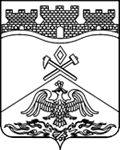             РОСТОВСКАЯ ОБЛАСТЬмуниципальное бюджетное общеобразовательное учреждение г.Шахты Ростовской области
«Средняя общеобразовательная школа №27 имени Д.И.Донского»МБОУ СОШ №27 г. Шахты346516 Россия, г. Шахты, Ростовской области, ул. Азовская, 46, тел./факс (8636)26-87-41, e-mail: russchool27@rambler.ru_____________________________________________________________________________«УТВЕРЖДАЮ»                                                    Директор МБОУ СОШ № 27                                                                     _______________Т.Г.Гарковец                                                               Приказ №119   от 30 августа 2016г.Основная образовательная программаосновного общего образования (ФГОС)Принято на заседании педагогического советаМБОУСОШ №27 г.ШахтыПротокол №1 от 30 августа 2016 г.СодержаниеI. Целевой раздел1.1. Пояснительная записка 	Муниципальное бюджетное общеобразовательное учреждение средняя общеобразовательная школа № 27 г. Шахты Ростовской области функционирует с 1950 года. Школа является общеобразовательным учреждением, реализующим общеобразовательные программы начального общего, основного общего и среднего общего образования. Образовательная программа основного общего образования МБОУ СОШ № 27 (далее – ООП ООО) разработана в соответствии с требованиями федерального государственного образовательного стандарта основного общего образования (утвержден приказом Министерства образования и науки Российской Федерации от «17» декабря 2010г. №1897), примерной основной образовательной программы основного общего образования с учётом анализа образовательных запросов участников образовательного процесса школы. ООП ООО определяет цели, задачи, планируемые результаты, содержание и организацию образовательного процесса на ступени основного общего образования. ООП ООО направлена на формирование общей культуры, духовно-нравственное, гражданское, социальное, личностное и интеллектуальное развитие, саморазвитие и самосовершенствование обучающихся. ООП ООО обеспечивает их социальную успешность, развитие творческих способностей, сохранение и укрепление здоровья.  Цель реализации основной образовательной программы основного общего образования: обеспечение планируемых результатов по достижению выпускником основной школы целевых установок, знаний, умений, навыков, компетенций и компетентностей, определяемых личностными, семейными, общественными, государственными потребностями и возможностями обучающегося среднего школьного возраста, индивидуальными особенностями его развития и состояния здоровья; становление и развитие личности в её индивидуальности, самобытности, уникальности, неповторимости.     Достижение поставленной цели предусматривает решение следующих основных    задач:формирование общей культуры, духовно-нравственное, гражданское, социальное, личностное и интеллектуальное развитие, самосовершенствование обучающихся, обеспечивающие их социальную успешность, развитие творческих способностей, сохранение и укрепление здоровья;обеспечение преемственности начального общего, основного общего, среднего общего образования;обеспечение доступности получения качественного основного общего образования, достижение планируемых результатов освоения основной образовательной программы основного общего образования всеми обучающимися, в том числе детьми-инвалидами и детьми с ограниченными возможностями здоровья;установление требований к воспитанию и социализации обучающихся как части образовательной программы и соответствующему усилению воспитательного потенциала школы, обеспечению индивидуализированного психолого-педагогического сопровождения каждого обучающегося, формированию образовательного базиса, основанного не только на знаниях, но и на соответствующем культурном уровне развития личности, созданию необходимых условий для её самореализации;обеспечение эффективного сочетания урочных и внеурочных форм организации образовательного процесса, взаимодействия всех его участников;взаимодействие образовательного учреждения при реализации основной образовательной программы с социальными партнёрами;участие обучающихся, их родителей (законных представителей), педагогических работников и общественности в проектировании и развитии внутришкольной социальной среды, школьного уклада;включение обучающихся в процессы познания и преобразования внешкольной социальной среды (населённого пункта, района, города) для приобретения опыта реального управления и действия;социальное и учебно-исследовательское проектирование, профессиональная ориентация обучающихся при поддержке педагогов, психологов, социальных педагогов, сотрудничестве с базовыми предприятиями, учреждениями профессионального образования, центрами профессиональной работы;сохранение и укрепление физического, психологического и социального здоровья обучающихся, обеспечение их безопасности.Программа адресована:обучающимся и родителямдля информирования о целях, содержании, организации и предполагаемых результатах деятельности школы по достижению каждым обучающимся образовательных результатов;для определения сферы ответственности за достижение результатов образовательной деятельности школы, родителей и обучающихся и возможностей для взаимодействия.учителямдля углубления понимания смыслов образования и в качестве ориентира в практической образовательной деятельности.администрациидля координации деятельности педагогического коллектива по выполнению требований к результатам и условиям освоения учащимися ООП ООО;для регулирования отношений субъектов образовательного процесса, для принятия управленческих решений на основе мониторинга эффективности процесса, качества  условий и результатов образовательной деятельности.Содержание основной образовательной программы основного общего образования формируется с учётом:Государственного заказа: создание условий для получения обучающимся качественного образования в соответствии с государственными стандартами; развитие творческой, конкурентоспособной, общественно-активной, функционально-грамотной, устойчиво развитой личности.Социального заказа:организация учебного процесса в безопасных и комфортных условиях; обеспечение качества образования, позволяющего выпускникам     эффективно взаимодействовать с экономикой и обществом в соответствии с требованиями времени; воспитание личности ученика, его нравственных и духовных качеств; обеспечение досуговой занятости и создание условий для удовлетворения интересов и развития разнообразных способностей детей; воспитание ответственного отношения учащихся к своему здоровью и формирование навыков здорового образа жизни. Заказа родителей:возможность получения качественного образования учащихся; создание условий для развития интеллектуальных и творческих способностей учащихся;сохранение здоровья.В основе реализации основной образовательной программы лежит системно- деятельностный подход, который предполагает:воспитание и развитие качеств личности, отвечающих требованиям информационного общества, инновационной экономики, задачам построения российского гражданского общества на основе принципов толерантности, диалога культур и уважения его многонационального, поликультурного и поликонфессионального состава;формирование соответствующей целям общего образования социальной среды развития обучающихся в системе образования, переход к стратегии социального проектирования и конструирования на основе разработки содержания и технологий образования, определяющих пути и способы достижения желаемого уровня (результата) личностного и познавательного развития обучающихся;ориентацию на достижение цели и основного результата образования — развитие на основе освоения универсальных учебных действий, познания и освоения мира личности обучающегося, его активной учебно-познавательной деятельности, формирование его готовности к саморазвитию и непрерывному образованию;признание решающей роли содержания образования, способов организации образовательной деятельности и учебного сотрудничества в достижении целей личностного и социального развития обучающихся;учёт индивидуальных возрастных, психологических и физиологических особенностей обучающихся, роли, значения видов деятельности и форм общения при построении образовательного процесса и определении образовательно-воспитательных целей и путей их достижения;разнообразие индивидуальных образовательных траекторий и индивидуального развития каждого обучающегося, в том числе одарённых детей, детей-инвалидов и детей с ограниченными возможностями здоровья.Основная образовательная программа формируется с учётом психолого-педагогических особенностей развития детей 11-15 лет, связанных:с переходом от учебных действий, характерных для начальной школы и осуществляемых только совместно с классом как учебной общностью и под руководством учителя, от способности только осуществлять принятие заданной педагогом и осмысленной цели к овладению этой учебной деятельностью на ступени основной школы в единстве мотивационно-смыслового и операционно-технического компонентов, становление которой осуществляется в форме учебного исследования, к новой внутренней позиции обучающегося — направленности на самостоятельный познавательный поиск, постановку учебных целей, освоение и самостоятельное осуществление контрольных и оценочных действий, инициативу в организации учебного сотрудничества;с осуществлением на каждом возрастном уровне (11-13 и 13-15 лет) благодаря развитию рефлексии общих способов действий и возможностей их переноса в различные учебно-предметные области, качественного преобразования учебных действий моделирования, контроля и оценки и перехода от самостоятельной постановки обучающимися новых учебных задач к развитию способности проектирования собственной учебной деятельности и построению жизненных планов во временной перспективе;с формированием у обучающегося научного типа мышления, ориентирующего на общекультурные образцы, нормы, эталоны и закономерности взаимодействия с окружающим миром;с овладением коммуникативными средствами и способами организации кооперации и сотрудничества; развитием учебного сотрудничества, реализуемого в отношениях обучающихся с учителем и сверстниками;с изменением формы организации учебной деятельности и учебного сотрудничества от классно-урочной к лабораторно-семинарской, лекционно-лабораторной, исследовательской.Переход обучающегося  на  уровень  основного  общего образования  совпадает с предкритической фазой развития ребёнка — переходом к кризису младшего подросткового возраста (11-13 лет, 5-7 классы), характеризующемуся началом перехода от детства к взрослости, при котором центральным и специфическим новообразованием в личности подростка является возникновение и развитие у него самосознания — представления о том, что он уже не ребёнок, т. е. чувства взрослости, а также внутренней переориентацией подростка с правил и ограничений, связанных с моралью послушания, на нормы поведения взрослых.Второй этап подросткового развития (14-15 лет, 8-9 классы) характеризуется:бурным, скачкообразным характером развития, т. е. происходящими за сравнительно короткий срок многочисленными качественными изменениями прежних особенностей, интересов и отношений ребёнка, появлением у подростка значительных субъективных трудностей и переживаний;стремлением подростка к общению и совместной деятельности со сверстниками;особой чувствительностью к морально-этическому «кодексу товарищества», в котором заданы важнейшие нормы социального поведения взрослого мира;процессом перехода от детства к взрослости, отражающимся в его характеристике как «переходного», «трудного» или «критического»;обострённой, в связи с возникновением чувства взрослости, восприимчивостью к усвоению норм, ценностей и способов поведения, которые существуют в мире взрослых и в их отношениях, порождающей интенсивное формирование на данном возрастном этапе нравственных понятий и убеждений, выработку принципов, моральное развитие личности;сложными поведенческими проявлениями, вызванными противоречием между потребностью в признании их взрослыми со стороны окружающих и собственной неуверенностью в этом (нормативный кризис с его кульминационной точкой подросткового кризиса независимости, проявляющегося в разных формах непослушания, сопротивления и протеста);изменением социальной ситуации развития — ростом информационных перегрузок и изменением характера и способа общения и социальных взаимодействий — объёмы и способы получения информации (СМИ, телевидение, Интернет).Учёт особенностей подросткового возраста, успешность и своевременность формирования новообразований познавательной сферы, качеств и свойств личности связывается с активной позицией учителя, а также с адекватностью построения образовательного процесса и выбора условий и методик обучения.Объективно необходимое для подготовки к будущей жизни подростка развитие его социальной взрослости требует и от родителей (законных представителей) решения соответствующей задачи воспитания подростка в семье, смены прежнего типа отношений на новый.1.2. Планируемые результаты освоения обучающимися основной образовательной программы основного общего образования1.2.1. Общие положенияПланируемые результаты освоения Основной образовательной программы основного общего образования (далее — планируемые результаты) представляют собой систему ведущих целевых установок и ожидаемых результатов освоения всех компонентов, составляющих содержательную основу образовательной программы. Они обеспечивают связь между требованиями Стандарта, образовательным процессом и системой оценки результатов освоения основной образовательной программы основного общего образования (далее — системой оценки), выступая содержательной и критериальной основой для разработки программ учебных предметов, курсов, учебно-методической литературы, с одной стороны, и системы оценки — с другой. В соответствии с требованиями Стандарта система планируемых результатов — личностных, метапредметных и предметных — устанавливает и описывает классы учебно-познавательных и учебно-практических задач, которые осваивают учащиеся в ходе обучения, особо выделяя среди них те, которые выносятся на итоговую оценку, в том числе государственную итоговую аттестацию выпускников. Успешное выполнение этих задач требует от учащихся овладения системой учебных действий (универсальных и специфических для данного учебного предмета: личностных, регулятивных, коммуникативных, познавательных) с учебным материалом, и прежде всего с опорным учебным материалом, служащим основой для последующего обучения.Фактически личностные, метапредметные и предметные планируемые результаты устанавливают и описывают следующие обобщённые классы учебно-познавательных и учебно-практических задач, предъявляемых учащимся:учебно-познавательные задачи, направленные на формирование и оценку умений и навыков, способствующих освоению систематических знаний, в том числе:первичному ознакомлению, отработке и осознанию теоретических моделей и понятий (общенаучных и базовых для данной области знания), стандартных алгоритмов и процедур;выявлению и осознанию сущности и особенностей изучаемых объектов, процессов и явлений действительности (природных, социальных, культурных, технических и др.) в соответствии с содержанием конкретного учебного предмета, созданию и использованию моделей изучаемых объектов и процессов, схем;выявлению и анализу существенных и устойчивых связей и отношений между объектами и процессами;учебно-познавательные задачи, направленные на формирование и оценку навыка самостоятельного приобретения, переноса и интеграции знаний как результата использования знако-символических средств и/или логических операций сравнения, анализа, синтеза, обобщения, интерпретации, оценки, классификации по родовидовым признакам, установления аналогий и причинно-следственных связей, построения рассуждений, соотнесения с известным; требующие от учащихся более глубокого понимания изученного и/или выдвижения новых для них идей, иной точки зрения, создания или исследования новой информации, преобразования известной информации, представления её в новой форме, переноса в иной контекст и т. п.;учебно-практические задачи, направленные на формирование и оценку навыка разрешения проблем/проблемных ситуаций, требующие принятия решения в ситуации неопределённости, например, выбора или разработки оптимального либо наиболее эффективного решения, создания объекта с заданными свойствами, установления закономерностей или «устранения неполадок» и т. п.;учебно-практические задачи, направленные на формирование и оценку навыка сотрудничества, требующие совместной работы в парах или группах с распределением ролей/функций и разделением ответственности за конечный результат;учебно-практические задачи, направленные на формирование и оценку навыка коммуникации, требующие создания письменного или устного текста/высказывания с заданными параметрами: коммуникативной задачей, темой, объёмом, форматом (например, сообщения, комментария, пояснения, призыва, инструкции, текста-описания или текста-рассуждения, формулировки и обоснования гипотезы, устного или письменного заключения, отчёта, оценочного суждения, аргументированного мнения и т. п.);учебно-практические и учебно-познавательные задачи, направленные на формирование и оценку навыка самоорганизации и саморегуляции, наделяющие учащихся функциями организации выполнения задания: планирования этапов выполнения работы, отслеживания продвижения в выполнении задания, соблюдения графика подготовки и предоставления материалов, поиска необходимых ресурсов, распределения обязанностей и контроля качества выполнения работы;учебно-практические и учебно-познавательные задачи, направленные на формирование и оценку навыка рефлексии, что требует от обучающихся самостоятельной оценки или анализа собственной учебной деятельности с позиций соответствия полученных результатов учебной задаче, целям и способам действий, выявления позитивных и негативных факторов, влияющих на результаты и качество выполнения задания и/или самостоятельной постановки учебных задач (например, что надо изменить, выполнить по-другому, дополнительно узнать и т. п.);учебно-практические и учебно-познавательные задачи, направленные на формирование ценностно-смысловых установок, что требует от обучающихся выражения ценностных суждений и/или своей позиции по обсуждаемой проблеме на основе имеющихся представлений о социальных и/или личностных ценностях, нравственно-этических нормах, эстетических ценностях, а также аргументации (пояснения или комментария) своей позиции или оценки;учебно-практические и учебно-познавательные задачи, направленные на формирование и оценку ИКТ-компетентности обучающихся, требующие педагогически целесообразного использования ИКТ в целях повышения эффективности процесса формирования всех перечисленных выше ключевых навыков (самостоятельного приобретения и переноса знаний, сотрудничества и коммуникации, решения проблем и самоорганизации, рефлексии и ценностно-смысловых ориентаций), а также собственно навыков использования ИКТ.В соответствии с реализуемой ФГОС ООО деятельностной парадигмой образования система планируемых результатов строится на основе уровневого подхода: выделения ожидаемого уровня актуального развития большинства обучающихся и ближайшей перспективы их развития. Такой подход позволяет определять динамическую картину развития обучающихся, поощрять продвижения обучающихся, выстраивать индивидуальные траектории движения с учётом зоны ближайшего развития ребёнка.В структуре планируемых результатов выделяются:Ведущие целевые установки и основные ожидаемые результаты основного общего образования, описывающие основной, сущностный вклад каждой изучаемой программы в развитие личности обучающихся, их способностей. Этот блок результатов отражает такие общие цели образования, как формирование ценностно-смысловых установок, развитие интереса, целенаправленное формирование и развитие познавательных потребностей и способностей обучающихся средствами различных предметов. Оценка достижения этой группы планируемых результатов ведётся в ходе процедур, допускающих предоставление и использование исключительно не персонифицированной информации, а полученные результаты характеризуют эффективность деятельности системы образования на федеральном и региональном уровнях.Планируемые результаты освоения учебных и междисциплинарных программ.Эти результаты приводятся в блоках «Выпускник научится» и «Выпускник получит возможность научиться» к каждому разделу учебной программы. Они описывают примерный круг учебно-познавательных и учебно-практических задач, который предъявляется обучающимся в ходе изучения каждого раздела программы.Планируемые результаты, отнесённые к блоку «Выпускник научится», ориентируют пользователя в том, достижение каких уровней освоения учебных действий с изучаемым опорным учебным материалом ожидается от выпускников. Критериями отбора данных результатов служат их значимость для решения основных задач образования на данной ступени и необходимость для последующего обучения, а также потенциальная возможность их достижения большинством обучающихся — как минимум, на уровне, характеризующем исполнительскую компетентность обучающихся. Иными словами, в этот блок включается такой круг учебных задач, построенных на опорном учебном материале, овладение которыми принципиально необходимо для успешного обучения и социализации и которые в принципе могут быть освоены подавляющим большинством обучающихся при условии специальной целенаправленной работы учителя.Достижение планируемых результатов, отнесённых к блоку «Выпускник научится», выносится на итоговую оценку, которая может осуществляться как в ходе обучения (с помощью накопленной оценки или портфеля достижений), так и в конце обучения, в том числе в форме государственной итоговой аттестации. Оценка достижения планируемых результатов этого блока на уровне, характеризующем исполнительскую компетентность учащихся, ведётся с помощью заданий базового уровня, а на уровне действий, составляющих зону ближайшего развития большинства обучающихся, — с помощью заданий повышенного уровня. Успешное выполнение обучающимися заданий базового уровня служит единственным основанием для положительного решения вопроса о возможности перехода на следующую ступень обучения.В блоках «Выпускник получит возможность научиться» приводятся планируемые результаты, характеризующие систему учебных действий в отношении знаний, умений, навыков, расширяющих и углубляющих понимание опорного учебного материала или выступающих как пропедевтика для дальнейшего изучения данного предмета. Уровень достижений, соответствующий планируемым результатам этой группы, могут продемонстрировать только отдельные мотивированные и способные обучающиеся. В повседневной практике преподавания эта группа целей не отрабатывается со всеми без исключения обучающимися как в силу повышенной сложности учебных действий, так и в силу повышенной сложности учебного материала и/или его пропедевтического характера на данной ступени обучения. Оценка достижения этих целей ведётся преимущественно в ходе процедур, допускающих предоставление и использование исключительно неперсонифицированной информации.Частично задания, ориентированные на оценку достижения планируемых результатов из блока «Выпускник получит возможность научиться», могут включаться в материалы итогового контроля. Основные цели такого включения — предоставить возможность обучающимся продемонстрировать овладение более высокими (по сравнению с базовым) уровнями достижений и выявить динамику роста численности группы наиболее подготовленных обучающихся. При этом невыполнение обучающимися заданий, с помощью которых ведётся оценка достижения планируемых результатов данного блока, не является препятствием для перехода на следующую ступень обучения. В ряде случаев достижение планируемых результатов этого блока целесообразно вести в ходе текущего и промежуточного оценивания, а полученные результаты фиксировать в виде накопленной оценки (например, в форме портфеля достижений) и учитывать при определении итоговой оценки.Подобная структура представления планируемых результатов подчёркивает тот факт, что при организации образовательного процесса, направленного на реализацию и достижение планируемых результатов, от учителя требуется использование таких педагогических технологий, которые основаны на дифференциации требований к подготовке обучающихся.На ступени основного общего образования устанавливаются планируемые результаты освоения:четырёх междисциплинарных учебных программ — «Формирование универсальных учебных действий», «Формирование ИКТ-компетентности обучающихся», «Основы учебно-исследовательской и проектной деятельности» и «Основы смыслового чтения и работа с текстом»;учебных программ по всем предметам — «Русский язык», «Литература», «Иностранный язык», «История России. Всеобщая история», «Культура и история Руси и России», «Обществознание», «География», «География и экология Дона» «Математика», «Алгебра», «Геометрия», «Информатика», «Физика», «Биология», «Химия», «Изобразительное искусство», «Музыка», «Технология», «Физическая культура» и «Основы безопасности жизнедеятельности».1.2.2. Ведущие целевые установки и основные требования к ожидаемым результатамВ результате изучения всех без исключения предметов основной школы получат дальнейшее развитие личностные, регулятивные, коммуникативные и познавательные универсальные учебные действия, учебная (общая и предметная) и общепользовательская ИКТ-компетентность обучающихся, составляющие психолого-педагогическую и инструментальную основы формирования способности и готовности к освоению систематических знаний, их самостоятельному пополнению, переносу и интеграции; способности к сотрудничеству и коммуникации, решению личностно и социально значимых проблем и воплощению решений в практику; способности к самоорганизации, саморегуляции и рефлексии.В ходе изучения средствами всех предметов у выпускников будут заложены основы формально-логического мышления, рефлексии, что будет способствовать:порождению нового типа познавательных интересов (интереса не только к фактам, но и к закономерностям);расширению и переориентации рефлексивной оценки собственных возможностей — за пределы учебной деятельности в сферу самосознания;формированию способности к целеполаганию, самостоятельной постановке новых учебных задач и проектированию собственной учебной деятельности.В ходе изучения всех учебных предметов обучающиеся приобретут опыт проектной деятельности как особой формы учебной работы, способствующей воспитанию самостоятельности, инициативности, ответственности, повышению мотивации и эффективности учебной деятельности; в ходе реализации исходного замысла на практическом уровне овладеют умением выбирать адекватные стоящей задаче средства, принимать решения, в том числе и в ситуациях неопределённости. Они получат возможность развить способность к разработке нескольких вариантов решений, к поиску нестандартных решений, поиску и осуществлению наиболее приемлемого решения.В ходе планирования и выполнения учебных исследований обучающиеся освоят умение оперировать гипотезами как отличительным инструментом научного рассуждения, приобретут опыт решения интеллектуальных задач на основе мысленного построения различных предположений и их последующей проверки.В результате целенаправленной учебной деятельности, осуществляемой в формах учебного исследования, учебного проекта, в ходе освоения системы научных понятий у выпускников будут заложены:потребность вникать в суть изучаемых проблем, ставить вопросы, затрагивающие основы знаний, личный, социальный, исторический жизненный опыт;основы критического отношения к знанию, жизненному опыту;основы ценностных суждений и оценок;уважение к величию человеческого разума, позволяющего преодолевать невежество и предрассудки, развивать теоретическое знание, продвигаться в установлении взаимопонимания между отдельными людьми и культурами;основы понимания принципиальной ограниченности знания, существования различных точек зрения, взглядов, характерных для разных социокультурных сред и эпох.На уровне  основного общего образования  на всех предметах будет продолжена работа по формированию и развитию основ читательской компетенции. Обучающиеся овладеют чтением как средством осуществления своих дальнейших планов: продолжения образования и самообразования, осознанного планирования своего актуального и перспективного круга чтения, в том числе досугового, подготовки к трудовой и социальной деятельности. У выпускников будет сформирована потребность в систематическом чтении как средстве познания мира и себя в этом мире, гармонизации отношений человека и общества, создании образа «потребного будущего».Учащиеся усовершенствуют технику чтения и приобретут устойчивый навык осмысленного чтения, получат возможность приобрести навык рефлексивного чтения. Учащиеся овладеют различными видами и типами чтения: ознакомительным, изучающим, просмотровым, поисковым и выборочным; выразительным чтением; коммуникативным чтением вслух и про себя; учебным и самостоятельным чтением. Они овладеют основными стратегиями чтения художественных и других видов текстов и будут способны выбрать стратегию чтения, отвечающую конкретной учебной задаче.В сфере развития личностных универсальных учебных действий приоритетное внимание уделяется формированию:основ гражданской идентичности личности (включая когнитивный, эмоционально-ценностный и поведенческий компоненты);основ социальных компетенций (включая ценностно-смысловые установки и моральные нормы, опыт социальных и межличностных отношений, правосознание);готовности и способности к переходу к самообразованию на основе учебно-познавательной мотивации, в том числе готовности к выбору направления профильного образования.В частности, формированию готовности и способности к выбору направления профильного образования способствуют:целенаправленное формирование интереса к изучаемым областям знания и видам деятельности, педагогическая поддержка любознательности и избирательности интересов;реализация уровневого подхода как в преподавании (на основе дифференциации требований к освоению учебных программ и достижению планируемых результатов), так и в оценочных процедурах (на основе дифференциации содержания проверочных заданий и/или критериев оценки достижения планируемых результатов на базовом и повышенных уровнях);формирование навыков взаимо- и самооценки, навыков рефлексии на основе использования критериальной системы оценки;организация системы проб подростками своих возможностей (в том числе предпрофессиональных проб) за счёт использования дополнительных возможностей образовательного процесса, в том числе: факультативов, вводимых образовательным учреждением, программы формирования ИКТ-компетентности школьников, программы учебно-исследовательской и проектной деятельности, программы внеурочной деятельности, программы профессиональной ориентации, программы экологического образования, программы дополнительного образования, иных возможностей образовательного учреждения;целенаправленное формирование в курсе технологии представлений о рынке труда и требованиях, предъявляемых различными массовыми востребованными профессиями к подготовке и личным качествам будущего труженика;приобретение практического опыта пробного проектирования жизненной и профессиональной карьеры на основе соотнесения своих интересов, склонностей, личностных качеств, уровня подготовки с требованиями профессиональной деятельности.В сфере развития регулятивных универсальных учебных действий приоритетное внимание уделяется формированию действий целеполагания, включая способность ставить новые учебные цели и задачи, планировать их реализацию, в том числе во внутреннем плане, осуществлять выбор эффективных путей и средств достижения целей, контролировать и оценивать свои действия как по результату, так и по способу действия, вносить соответствующие коррективы в их выполнение.Ведущим способом решения этой задачи является формирование способности к проектированию.В сфере развития коммуникативных универсальных учебных действий приоритетное внимание уделяется:формированию действий по организации и планированию учебного сотрудничества с учителем и сверстниками, умений работать в группе и приобретению опыта такой работы, практическому освоению морально-этических и психологических принципов общения и сотрудничества;практическому освоению умений, составляющих основу коммуникативной компетентности: ставить и решать многообразные коммуникативные задачи; действовать с учётом позиции другого и уметь согласовывать свои действия; устанавливать и поддерживать необходимые контакты с другими людьми; удовлетворительно владеть нормами и техникой общения; определять цели коммуникации, оценивать ситуацию, учитывать намерения и способы коммуникации партнёра, выбирать адекватные стратегии коммуникации; развитию речевой деятельности, приобретению опыта использования речевых средств для регуляции умственной деятельности, приобретению опыта регуляции собственного речевого поведения как основы коммуникативной компетентности.В сфере развития познавательных универсальных учебных действий приоритетное внимание уделяется:практическому освоению обучающимися основ проектно-исследовательской деятельности;развитию стратегий смыслового чтения и работе с информацией;практическому освоению методов познания, используемых в различных областях знания и сферах культуры, соответствующего им инструментария и понятийного аппарата, регулярному обращению в учебном процессе к использованию общеучебных умений, знаково-символических средств, широкого спектра логических действий и операций.При изучении учебных предметов обучающиеся усовершенствуют приобретённые на первой ступени навыки работы с информацией и пополнят их. Они смогут работать с текстами, преобразовывать и интерпретировать содержащуюся в них информацию, в том числе:систематизировать, сопоставлять, анализировать, обобщать и интерпретировать информацию, содержащуюся в готовых информационных объектах;выделять главную и избыточную информацию, выполнять смысловое свёртывание выделенных фактов, мыслей; представлять информацию в сжатой словесной форме (в виде плана или тезисов) и в наглядно-символической форме (в виде таблиц, графических схем и диаграмм, карт понятий — концептуальных диаграмм, опорных конспектов);заполнять и дополнять таблицы, схемы, диаграммы, тексты.Обучающиеся усовершенствуют навык поиска информации в компьютерных и некомпьютерных источниках информации, приобретут навык формулирования запросов и опыт использования поисковых машин. Они научатся осуществлять поиск информации в Интернете, школьном информационном пространстве, базах данных и на персональном компьютере с использованием поисковых сервисов, строить поисковые запросы в зависимости от цели запроса и анализировать результаты поиска.Обучающиеся приобретут потребность поиска дополнительной информации для решения учебных задач и самостоятельной познавательной деятельности; освоят эффективные приёмы поиска, организации и хранения информации на персональном компьютере, в информационной среде учреждения и в Интернете; приобретут первичные навыки формирования и организации собственного информационного пространства.Они усовершенствуют умение передавать информацию в устной форме, сопровождаемой аудиовизуальной поддержкой, и в письменной форме гипермедиа (т. е. сочетания текста, изображения, звука, ссылок между разными информационными компонентами).Обучающиеся смогут использовать информацию для установления причинно-следственных связей и зависимостей, объяснений и доказательств фактов в различных учебных и практических ситуациях, ситуациях моделирования и проектирования.Выпускники получат возможность научиться строить умозаключения и принимать решения на основе самостоятельно полученной информации, а также освоить опыт критического отношения к получаемой информации на основе её сопоставления с информацией из других источников и с имеющимся жизненным опытом.1.2.3. Планируемые результаты освоения учебных и междисциплинарных программ.1.2.3.1. Формирование универсальных учебных действий.Личностные универсальные учебные действияЛичностные универсальные учебные действия в рамках когнитивного компонента будут сформированы:историко-географический образ, включая представление о территории и границах России, её географических особенностях; знание основных исторических событий развития государственности и общества; знание истории и географии края, его достижений и культурных традиций;образ социально-политического устройства — представление о государственной организации России, знание государственной символики (герб, флаг, гимн), знание государственных праздников;знание положений Конституции РФ, основных прав и обязанностей гражданина, ориентация в правовом пространстве государственно-общественных отношений;знание о своей этнической принадлежности, освоение национальных ценностей, традиций, культуры, знание о народах и этнических группах России;освоение общекультурного наследия России и общемирового культурного наследия;ориентация в системе моральных норм и ценностей и их иерархизация, понимание конвенционального характера морали;основы социально-критического мышления, ориентация в особенностях социальных отношений и взаимодействий, установление взаимосвязи между общественными и политическими событиями;экологическое сознание, признание высокой ценности жизни во всех её проявлениях; знание основных принципов и правил отношения к природе; знание основ здорового образа жизни и здоровьесберегающих технологий; правил поведения в чрезвычайных ситуациях.В рамках ценностного и эмоционального компонентов будут сформированы:гражданский патриотизм, любовь к Родине, чувство гордости за свою страну;уважение к истории, культурным и историческим памятникам;эмоционально положительное принятие своей этнической идентичности;уважение к другим народам России и мира и принятие их, межэтническая толерантность, готовность к равноправному сотрудничеству;уважение к личности и её достоинству, доброжелательное отношение к окружающим, нетерпимость к любым видам насилия и готовность противостоять им;уважение к ценностям семьи, любовь к природе, признание ценности здоровья, своего и других людей, оптимизм в восприятии мира;потребность в самовыражении и самореализации, социальном признании;позитивная моральная самооценка и моральные чувства — чувство гордости при следовании моральным нормам, переживание стыда и вины при их нарушении.В рамках деятельностного (поведенческого) компонента будут сформированы:готовность и способность к участию в школьном самоуправлении в пределах возрастных компетенций (участие в детских и молодёжных общественных организациях, школьных и внешкольных мероприятиях);готовность и способность к выполнению норм и требований школьной жизни, прав и обязанностей ученика;умение вести диалог на основе равноправных отношений и взаимного уважения и принятия; умение конструктивно разрешать конфликты;готовность и способность к выполнению моральных норм в отношении взрослых и сверстников в школе, дома, во внеучебных видах деятельности;потребность в участии в общественной жизни ближайшего социального окружения, общественно полезной деятельности;умение строить жизненные планы с учётом конкретных социально-исторических, политических и экономических условий;устойчивый познавательный интерес и становление смыслообразующей функции познавательного мотива;готовность к выбору профильного образования.Выпускник получит возможность для формирования:выраженной устойчивой учебно-познавательной мотивации и интереса к учению;готовности к самообразованию и самовоспитанию;адекватной позитивной самооценки и Я-концепции;компетентности в реализации основ гражданской идентичности в поступках и деятельности;морального сознания на конвенциональном уровне, способности к решению моральных дилемм на основе учёта позиций участников дилеммы, ориентации на их мотивы и чувства; устойчивое следование в поведении моральным нормам и этическим требованиям;эмпатии как осознанного понимания и сопереживания чувствам других, выражающейся в поступках, направленных на помощь и обеспечение благополучия.Регулятивные универсальные учебные действияВыпускник научится:целеполаганию, включая постановку новых целей, преобразование практической задачи в познавательную;самостоятельно анализировать условия достижения цели на основе учёта выделенных учителем ориентиров действия в новом учебном материале;планировать пути достижения целей;устанавливать целевые приоритеты; уметь самостоятельно контролировать своё время и управлять им;принимать решения в проблемной ситуации на основе переговоров;осуществлять констатирующий и предвосхищающий контроль по результату и по способу действия; актуальный контроль на уровне произвольного внимания;адекватно самостоятельно оценивать правильность выполнения действия и вносить необходимые коррективы в исполнение как в конце действия, так и по ходу его реализации;основам прогнозирования как предвидения будущих событий и развития процесса.Выпускник получит возможность научиться:самостоятельно ставить новые учебные цели и задачи;построению жизненных планов во временной перспективе;при планировании достижения целей самостоятельно, полно и адекватно учитывать условия и средства их достижения; выделять альтернативные способы достижения цели и выбирать наиболее эффективный способ;основам саморегуляции в учебной и познавательной деятельности в форме осознанного управления своим поведением и деятельностью, направленной на достижение поставленных целей;осуществлять познавательную рефлексию в отношении действий по решению учебных и познавательных задач;адекватно оценивать объективную трудность как меру фактического или предполагаемого расхода ресурсов на решение задачи;адекватно оценивать свои возможности достижения цели определённой сложности в различных сферах самостоятельной деятельности;основам саморегуляции эмоциональных состояний;прилагать волевые усилия и преодолевать трудности и препятствия на пути достижения целей.Коммуникативные универсальные учебные действияВыпускник научится:учитывать разные мнения и стремиться к координации различных позиций в сотрудничестве;формулировать собственное мнение и позицию, аргументировать и координировать её с позициями партнёров в сотрудничестве при выработке общего решения в совместной деятельности;устанавливать и сравнивать разные точки зрения, прежде чем принимать решения и делать выбор;аргументировать свою точку зрения, спорить и отстаивать свою позицию не враждебным для оппонентов образом;задавать вопросы, необходимые для организации собственной деятельности и сотрудничества с партнёром;осуществлять взаимный контроль и оказывать в сотрудничестве необходимую взаимопомощь;адекватно использовать речь для планирования и регуляции своей деятельности;адекватно использовать речевые средства для решения различных коммуникативных задач; владеть устной и письменной речью; строить монологическое контекстное высказывание;организовывать и планировать учебное сотрудничество с учителем и сверстниками, определять цели и функции участников, способы взаимодействия; планировать общие способы работы;осуществлять контроль, коррекцию, оценку действий партнёра, уметь убеждать;работать в группе — устанавливать рабочие отношения, эффективно сотрудничать и способствовать продуктивной кооперации; интегрироваться в группу сверстников и строить продуктивное взаимодействие со сверстниками и взрослыми;основам коммуникативной рефлексии;использовать адекватные языковые средства для отображения своих чувств, мыслей, мотивов и потребностей;отображать в речи (описание, объяснение) содержание совершаемых действий как в форме громкой социализированной речи, так и в форме внутренней речи.Выпускник получит возможность научиться:учитывать и координировать отличные от собственной позиции других людей в сотрудничестве;учитывать разные мнения и интересы и обосновывать собственную позицию;понимать относительность мнений и подходов к решению проблемы;продуктивно разрешать конфликты на основе учёта интересов и позиций всех участников, поиска и оценки альтернативных способов разрешения конфликтов; договариваться и приходить к общему решению в совместной деятельности, в том числе в ситуации столкновения интересов;брать на себя инициативу в организации совместного действия (деловое лидерство);оказывать поддержку и содействие тем, от кого зависит достижение цели в совместной деятельности; осуществлять коммуникативную рефлексию как осознание оснований собственных действий и действий партнёра;в процессе коммуникации достаточно точно, последовательно и полно передавать партнёру необходимую информацию как ориентир для построения действия;вступать в диалог, а также участвовать в коллективном обсуждении проблем, участвовать в дискуссии и аргументировать свою позицию, владеть монологической и диалогической формами речи в соответствии с грамматическими и синтаксическими нормами родного языка;следовать морально-этическим и психологическим принципам общения и сотрудничества на основе уважительного отношения к партнёрам, внимания к личности другого, адекватного межличностного восприятия, готовности адекватно реагировать на нужды других, в частности оказывать помощь и эмоциональную поддержку партнёрам в процессе достижения общей цели совместной деятельности;устраивать эффективные групповые обсуждения и обеспечивать обмен знаниями между членами группы для принятия эффективных совместных решений; в совместной деятельности чётко формулировать цели группы и позволять её участникам проявлять собственную энергию для достижения этих целей.Познавательные универсальные учебные действияВыпускник научится:основам реализации проектно-исследовательской деятельности;проводить наблюдение и эксперимент под руководством учителя;осуществлять расширенный поиск информации с использованием ресурсов библиотек и Интернета;создавать и преобразовывать модели и схемы для решения задач;осуществлять выбор наиболее эффективных способов решения задач в зависимости от конкретных условий;давать определение понятиям;устанавливать причинно-следственные связи;осуществлять логическую операцию установления родовидовых отношений, ограничение понятия;обобщать понятия — осуществлять логическую операцию перехода от видовых признаков к родовому понятию, от понятия с меньшим объёмом к понятию с большим объёмом;осуществлять сравнение, сериацию и классификацию, самостоятельно выбирая основания и критерии для указанных логических операций;строить классификацию на основе дихотомического деления (на основе отрицания);строить логическое рассуждение, включающее установление причинно-следственных связей;объяснять явления, процессы, связи и отношения, выявляемые в ходе исследования;основам ознакомительного, изучающего, усваивающего и поискового чтения;структурировать тексты, включая умение выделять главное и второстепенное, главную идею текста, выстраивать последовательность описываемых событий;работать с метафорами — понимать переносный смысл выражений, понимать и употреблять обороты речи, построенные на скрытом уподоблении, образном сближении слов.Выпускник получит возможность научиться:основам рефлексивного чтения;ставить проблему, аргументировать её актуальность;самостоятельно проводить исследование на основе применения методов наблюдения и эксперимента;выдвигать гипотезы о связях и закономерностях событий, процессов, объектов;организовывать исследование с целью проверки гипотез;делать умозаключения (индуктивное и по аналогии) и выводы на основе аргументации.1.2.3.2.Формирование ИКТ-компетентности обучающихсяВыпускник научится:подключать устройства ИКТ к электрическим и информационным сетям, использовать аккумуляторы;соединять устройства ИКТ (блоки компьютера, устройства сетей, принтер, проектор, сканер, измерительные устройства и т. д.) с использованием проводных и беспроводных технологий;правильно включать и выключать устройства ИКТ, входить в операционную систему и завершать работу с ней, выполнять базовые действия с экранными объектами (перемещение курсора, выделение, прямое перемещение, запоминание и вырезание);осуществлять информационное подключение к локальной сети и глобальной сети Интернет;входить в информационную среду образовательной  организации, в том числе через Интернет, размещать в информационной среде различные информационные объекты;выводить информацию на бумагу, правильно обращаться с расходными материалами;соблюдать требования техники безопасности, гигиены, эргономики и ресурсосбережения при работе с устройствами ИКТ, в частности учитывающие специфику работы с различными экранами.Выпускник получит возможность научиться:осознавать и использовать в практической деятельности основные психологические особенности восприятия информации человеком.Примечание: результаты достигаются преимущественно в рамках предметов «Технология», «Информатика и ИКТ», а также во внеурочной и внешкольной деятельности.Фиксация изображений и звуковВыпускник научится:осуществлять фиксацию изображений и звуков в ходе процесса обсуждения, проведения эксперимента, природного процесса, фиксацию хода и результатов проектной деятельности;учитывать смысл и содержание деятельности при организации фиксации, выделять для фиксации отдельные элементы объектов и процессов, обеспечивать качество фиксации существенных элементов;выбирать технические средства ИКТ для фиксации изображений и звуков в соответствии с поставленной целью;проводить обработку цифровых фотографий с использованием возможностей специальных компьютерных инструментов, создавать презентации на основе цифровых фотографий;проводить обработку цифровых звукозаписей с использованием возможностей специальных компьютерных инструментов, проводить транскрибирование цифровых звукозаписей;осуществлять видеосъёмку и проводить монтаж отснятого материала с использованием возможностей специальных компьютерных инструментов.Выпускник получит возможность научиться:различать творческую и техническую фиксацию звуков и изображений;использовать возможности ИКТ в творческой деятельности, связанной с искусством;осуществлять трёхмерное сканирование.Примечание: результаты достигаются преимущественно в рамках предметов «Искусство», «Русский язык», «Иностранный язык», «Физическая культура», «Естествознание», а также во внеурочной деятельности.Создание письменных сообщенийВыпускник научится:создавать текст на русском языке с использованием слепого десятипальцевого клавиатурного письма;сканировать текст и осуществлять распознавание сканированного текста;осуществлять редактирование и структурирование текста в соответствии с его смыслом средствами текстового редактора;создавать текст на основе расшифровки аудиозаписи, в том числе нескольких участников обсуждения, осуществлять письменное смысловое резюмирование высказываний в ходе обсуждения;использовать средства орфографического и синтаксического контроля русского текста и текста на иностранном языке.Выпускник получит возможность научиться:создавать текст на иностранном языке с использованием слепого десятипальцевого клавиатурного письма;использовать компьютерные инструменты, упрощающие расшифровку аудиозаписей.Примечание: результаты достигаются преимущественно в рамках предметов «Русский язык», «Иностранный язык», «Литература», «История».Создание графических объектовВыпускник научится:создавать различные геометрические объекты с использованием возможностей специальных компьютерных инструментов;создавать диаграммы различных видов (алгоритмические, концептуальные, классификационные, организационные, родства и др.) в соответствии с решаемыми задачами;создавать специализированные карты и диаграммы: географические, хронологические;• создавать графические объекты проведением рукой произвольных линий с использованием специализированных компьютерных инструментов и устройств.Выпускник получит возможность научиться:создавать мультипликационные фильмы;создавать виртуальные модели трёхмерных объектов.Примечание: результаты достигаются преимущественно в рамках предметов «Технология», «Обществознание», «География», «История», «Математика».Создание музыкальных и звуковых сообщенийВыпускник научится:использовать звуковые и музыкальные редакторы;использовать клавишные и кинестетические синтезаторы;использовать программы звукозаписи и микрофоны.Выпускник получит возможность научиться:использовать музыкальные редакторы, клавишные и кинетические синтезаторы для решения творческих задач.Примечание: результаты достигаются преимущественно в рамках предмета «Искусство», а также во внеурочной деятельности.Создание, восприятие и использование гипермедиасообщенийВыпускник научится:организовывать сообщения в виде линейного или включающего ссылки представления для самостоятельного просмотра через браузер;работать с особыми видами сообщений: диаграммами (алгоритмические, концептуальные, классификационные, организационные, родства и др.), картами (географические, хронологические) и спутниковыми фотографиями, в том числе в системах глобального позиционирования;проводить деконструкцию сообщений, выделение в них структуры, элементов и фрагментов; использовать при восприятии сообщений внутренние и внешние ссылки;формулировать вопросы к сообщению, создавать краткое описание сообщения; цитировать фрагменты сообщения;избирательно относиться к информации в окружающем информационном пространстве, отказываться от потребления ненужной информации.Выпускник получит возможность научиться:проектировать дизайн сообщений в соответствии с задачами и средствами доставки;понимать сообщения, используя при их восприятии внутренние и внешние ссылки, различные инструменты поиска, справочные источники (включая двуязычные).Примечание: результаты достигаются преимущественно в рамках предметов «Технология», «Литература», «Русский язык», «Иностранный язык», «Искусство», могут достигаться при изучении и других предметов.Коммуникация и социальное взаимодействиеВыпускник научится:выступать с аудиовидеоподдержкой, включая выступление перед дистанционной аудиторией;участвовать в обсуждении (аудиовидеофорум, текстовый форум) с использованием возможностей Интернета;использовать возможности электронной почты для информационного обмена;вести личный дневник (блог) с использованием возможностей Интернета;осуществлять образовательное взаимодействие в информационном пространстве образовательного учреждения (получение и выполнение заданий, получение комментариев, совершенствование своей работы, формирование портфолио);соблюдать нормы информационной культуры, этики и права; с уважением относиться к частной информации и информационным правам других людей.Выпускник получит возможность научиться:взаимодействовать в социальных сетях, работать в группе над сообщением (вики);участвовать в форумах в социальных образовательных сетях;взаимодействовать с партнёрами с использованием возможностей Интернета (игровое и театральное взаимодействие).Примечание: результаты достигаются в рамках всех предметов, а также во внеурочной деятельности.Поиск и организация хранения информации Выпускник научится:использовать различные приёмы поиска информации в Интернете, поисковые сервисы, строить запросы для поиска информации и анализировать результаты поиска;использовать приёмы поиска информации на персональном компьютере, в информационной среде ОО и в образовательном пространстве;использовать различные библиотечные, в том числе электронные, каталоги для поиска необходимых книг;искать информацию в различных базах данных, создавать и заполнять базы данных, в частности использовать различные определители;формировать собственное информационное пространство: создавать системы папок и размещать в них нужные информационные источники, размещать информацию в Интернете.Выпускник получит возможность научиться:создавать и заполнять различные определители;использовать различные приёмы поиска информации в Интернете в ходе учебной деятельности. Примечание: результаты достигаются преимущественно в рамках предметов «История», «Литература», «Технология», «Информатика» и других предметов.Анализ информации, математическая обработка данных в исследованииВыпускник научится:вводить результаты измерений и другие цифровые данные для их обработки, в том числе статистической и визуализации;строить математические модели; проводить эксперименты и исследования в виртуальных лабораториях по естественным наукам, математике и информатике.Выпускник получит возможность научиться:проводить естественно-научные и социальные измерения, вводить результаты измерений и других цифровых данных и обрабатывать их, в том числе статистически и с помощью визуализации;анализировать результаты своей деятельности и затрачиваемых ресурсов.Примечание: результаты достигаются преимущественно в рамках естественных наук, предметов «Обществознание», «Математика».Моделирование, проектирование и управлениеВыпускник научится:моделировать с использованием виртуальных конструкторов;конструировать и моделировать с использованием материальных конструкторов с компьютерным управлением и обратной связью;моделировать с использованием средств программирования;проектировать и организовывать свою индивидуальную и групповую деятельность, организовывать своё время с использованием ИКТ.Выпускник получит возможность научиться:проектировать виртуальные и реальные объекты и процессы, использовать системы автоматизированного проектирования.Примечание: результаты достигаются преимущественно в рамках естественных наук, предметов «Технология», «Математика», «Информатика», «Обществознание».1.2.3.3.Основы учебно-исследовательской и проектной деятельностиВыпускник научится:планировать и выполнять учебное исследование и учебный проект, используя оборудование, модели, методы и приёмы, адекватные исследуемой проблеме;выбирать и использовать методы, релевантные рассматриваемой проблеме;распознавать и ставить вопросы, ответы на которые могут быть получены путём научного исследования, отбирать адекватные методы исследования, формулировать вытекающие из исследования выводы;использовать такие математические методы и приёмы, как абстракция и идеализация, доказательство, доказательство от противного, доказательство по аналогии, опровержение, контрпример, индуктивные и дедуктивные рассуждения, построение и исполнение алгоритма;использовать такие естественно-научные методы и приёмы, как наблюдение, постановка проблемы, выдвижение «хорошей гипотезы», эксперимент, моделирование, использование математических моделей, теоретическое обоснование, установление границ применимости модели/теории;использовать некоторые методы получения знаний, характерные для социальных и исторических наук: постановка проблемы, опросы, описание, сравнительное историческое описание, объяснение, использование статистических данных, интерпретация фактов;ясно, логично и точно излагать свою точку зрения, использовать языковые средства, адекватные обсуждаемой проблеме;отличать факты от суждений, мнений и оценок, критически относиться к суждениям, мнениям, оценкам, реконструировать их основания; видеть и комментировать связь научного знания и ценностных установок, моральных суждений при получении, распространении и применении научного знания.Выпускник получит возможность научиться:самостоятельно задумывать, планировать и выполнять учебное исследование, учебный и социальный проект;использовать догадку, озарение, интуицию;использовать такие математические методы и приёмы, как перебор логических возможностей, математическое моделирование;использовать такие естественно-научные методы и приёмы, как абстрагирование от привходящих факторов, проверка на совместимость с другими известными фактами;использовать некоторые методы получения знаний, характерные для социальных и исторических наук: анкетирование, моделирование, поиск исторических образцов;использовать некоторые приёмы художественного познания мира: целостное отображение мира, образность, художественный вымысел, органическое единство общего особенного (типичного) и единичного, оригинальность;целенаправленно и осознанно развивать свои коммуникативные способности, осваивать новые языковые средства;осознавать свою ответственность за достоверность полученных знаний, за качество выполненного проекта.1.2.3.4.Стратегии смыслового чтения и работа с текстомРабота с текстом: поиск информации и понимание прочитанногоВыпускник научится:ориентироваться в содержании текста и понимать его целостный смысл:определять главную тему, общую цель или назначение текста;выбирать из текста или придумать заголовок, соответствующий содержанию и общему смыслу текста;формулировать тезис, выражающий общий смысл текста;предвосхищать содержание предметного плана текста по заголовку и с опорой на предыдущий опыт;объяснять порядок частей/инструкций, содержащихся в тексте;сопоставлять основные текстовые и внетекстовые компоненты: обнаруживать соответствие между частью текста и его общей идеей, сформулированной вопросом, объяснять назначение карты, рисунка, пояснять части графика или таблицы и т. д.;находить в тексте требуемую информацию (пробегать текст глазами, определять его основные элементы, сопоставлять формы выражения информации в запросе и в самом тексте, устанавливать, являются ли они тождественными или синонимическими, находить необходимую единицу информации в тексте);решать учебно-познавательные и учебно-практические задачи, требующие полного и критического понимания текста:определять назначение разных видов текстов;ставить перед собой цель чтения, направляя внимание на полезную в данный момент информацию;различать темы и подтемы специального текста;выделять не только главную, но и избыточную информацию;прогнозировать последовательность изложения идей текста;сопоставлять разные точки зрения и разные источники информации по заданной теме;выполнять смысловое свёртывание выделенных фактов и мыслей;формировать на основе текста систему аргументов (доводов) для обоснования определённой позиции;понимать душевное состояние персонажей текста, сопереживать им.Выпускник получит возможность научиться:• анализировать изменения своего эмоционального состояния в процессе чтения, получения и переработки полученной информации и её осмысления.Работа с текстом: преобразование и интерпретация информацииВыпускник научится:структурировать текст, используя нумерацию страниц, списки, ссылки, оглавление; проводить проверку правописания; использовать в тексте таблицы, изображения;преобразовывать текст, используя новые формы представления информации: формулы, графики, диаграммы, таблицы (в том числе динамические, электронные, в частности в практических задачах), переходить от одного представления данных к другому;интерпретировать текст:сравнивать и противопоставлять заключённую в тексте информацию разного характера;обнаруживать в тексте доводы в подтверждение выдвинутых тезисов;делать выводы из сформулированных посылок;выводить заключение о намерении автора или главной мысли текста.Выпускник получит возможность научиться:выявлять имплицитную информацию текста на основе сопоставления иллюстративного материала с информацией текста, анализа подтекста (использованных языковых средств и структуры текста).Работа с текстом: оценка информацииВыпускник научится:откликаться на содержание текста:связывать информацию, обнаруженную в тексте, со знаниями из других источников;оценивать утверждения, сделанные в тексте, исходя из своих представлений о мире;находить доводы в защиту своей точки зрения;откликаться на форму текста: оценивать не только содержание текста, но и его форму, а в целом — мастерство его исполнения;на основе имеющихся знаний, жизненного опыта подвергать сомнению достоверность имеющейся информации, обнаруживать недостоверность получаемой информации, пробелы в информации и находить пути восполнения этих пробелов;в процессе работы с одним или несколькими источниками выявлять содержащуюся в них противоречивую, конфликтную информацию;использовать полученный опыт восприятия информационных объектов для обогащения чувственного опыта, высказывать оценочные суждения и свою точку зрения о полученном сообщении (прочитанном тексте).Выпускник получит возможность научиться:критически относиться к рекламной информации;находить способы проверки противоречивой информации;определять достоверную информацию в случае наличия противоречивой или конфликтной ситуации.1.2.3.5.Русский языкРечь и речевое общениеВыпускник научится:использовать различные виды монолога (повествование, описание, рассуждение; сочетание разных видов монолога) в различных ситуациях общения;использовать различные виды диалога в ситуациях формального и неформального, межличностного и межкультурного общения;соблюдать нормы речевого поведения в типичных ситуациях общения;оценивать образцы устной монологической и диалогической речи с точки зрения соответствия ситуации речевого общения, достижения коммуникативных целей речевого взаимодействия, уместности использованных языковых средств;предупреждать коммуникативные неудачи в процессе речевого общения.Выпускник получит возможность научиться:выступать перед аудиторией с небольшим докладом; публично представлять проект, реферат; публично защищать свою позицию;участвовать в коллективном обсуждении проблем, аргументировать собственную позицию, доказывать её, убеждать;понимать основные причины коммуникативных неудач и объяснять их.Речевая деятельностьАудированиеВыпускник научится:различным видам аудирования (с полным пониманием аудиотекста, с пониманием основного содержания, с выборочным извлечением информации); передавать содержание аудиотекста в соответствии с заданной коммуникативной задачей в устной форме;понимать и формулировать в устной форме тему, коммуникативную задачу, основную мысль, логику изложения учебно-научного, публицистического, официально-делового, художественного аудиотекстов, распознавать в них основную и дополнительную информацию, комментировать её в устной форме;передавать содержание учебно-научного, публицистического, официально-делового, художественного аудиотекстов в форме плана, тезисов, ученического изложения (подробного, выборочного, сжатого).Выпускник получит возможность научиться:понимать явную и скрытую (подтекстовую) информацию публицистического текста (в том числе в СМИ), анализировать и комментировать её в устной форме.ЧтениеВыпускник научится:понимать содержание прочитанных учебно-научных, публицистических (информационных и аналитических, художественно-публицистического жанров), художественных текстов и воспроизводить их в устной форме в соответствии с ситуацией общения, а также в форме ученического изложения (подробного, выборочного, сжатого), в форме плана, тезисов (в устной и письменной форме);использовать практические умения ознакомительного, изучающего, просмотрового способов (видов) чтения в соответствии с поставленной коммуникативной задачей;передавать схематически представленную информацию в виде связного текста;использовать приёмы работы с учебной книгой, справочниками и другими информационными источниками, включая СМИ и ресурсы Интернета;отбирать и систематизировать материал на определённую тему, анализировать отобранную информацию и интерпретировать её в соответствии с поставленной коммуникативной задачей.Выпускник получит возможность научиться:понимать, анализировать, оценивать явную и скрытую (подтекстовую) информацию в прочитанных текстах разной функционально-стилевой и жанровой принадлежности;извлекать информацию по заданной проблеме (включая противоположные точки зрения на её решение) из различных источников (учебно-научных текстов, текстов СМИ, в том числе представленных в электронном виде на различных информационных носителях, официально-деловых текстов), высказывать собственную точку зрения на решение проблемы.ГоворениеВыпускник научится:создавать устные монологические и диалогические высказывания (в том числе оценочного характера) на актуальные социально-культурные, нравственно-этические, бытовые, учебные темы (в том числе лингвистические, а также темы, связанные с содержанием других изучаемых учебных предметов) разной коммуникативной направленности в соответствии с целями и ситуацией общения (сообщение, небольшой доклад в ситуации учебно-научного общения, бытовой рассказ о событии, история, участие в беседе, споре);обсуждать и чётко формулировать цели, план совместной групповой учебной деятельности, распределение частей работы;извлекать из различных источников, систематизировать и анализировать материал на определённую тему и передавать его в устной форме с учётом заданных условий общения;соблюдать в практике устного речевого общения основные орфоэпические, лексические, грамматические нормы современного русского литературного языка; стилистически корректно использовать лексику и фразеологию, правила речевого этикета.Выпускник получит возможность научиться:создавать устные монологические и диалогические высказывания различных типов и жанров в учебно-научной (на материале изучаемых учебных дисциплин), социально-культурной и деловой сферах общения;выступать перед аудиторией с докладом; публично защищать проект, реферат;участвовать в дискуссии на учебно-научные темы, соблюдая нормы учебно-научного общения;анализировать и оценивать речевые высказывания с точки зрения их успешности в достижении прогнозируемого результата.Письмо Выпускник научится:создавать письменные монологические высказывания разной коммуникативной направленности с учётом целей и ситуации общения (ученическое сочинение на социально-культурные, нравственно-этические, бытовые и учебные темы, рассказ о событии, тезисы, неофициальное письмо, отзыв, расписка, доверенность, заявление);излагать содержание прослушанного или прочитанного текста (подробно, сжато, выборочно) в форме ученического изложения, а также тезисов, плана;соблюдать в практике письма основные лексические, грамматические, орфографические и пунктуационные нормы современного русского литературного языка; стилистически корректно использовать лексику и фразеологию.Выпускник получит возможность научиться:писать рецензии, рефераты;составлять аннотации, тезисы выступления, конспекты;писать резюме, деловые письма, объявления с учётом внеязыковых требований, предъявляемых к ним, и в соответствии со спецификой употребления языковых средств.ТекстВыпускник научится:анализировать и характеризовать тексты различных типов речи, стилей, жанров с точки зрения смыслового содержания и структуры, а также требований, предъявляемых к тексту как речевому произведению;осуществлять информационную переработку текста, передавая его содержание в виде плана (простого, сложного), тезисов, схемы, таблицы и т. п.;создавать и редактировать собственные тексты различных типов речи, стилей, жанров с учётом требований к построению связного текста.Выпускник получит возможность научиться:создавать в устной и письменной форме учебно-научные тексты (аннотация, рецензия, реферат, тезисы, конспект, участие в беседе, дискуссии), официально-деловые тексты (резюме, деловое письмо, объявление) с учётом внеязыковых требований, предъявляемых к ним, и в соответствии со спецификой употребления в них языковых средств.Функциональные разновидности языкаВыпускник научится:владеть практическими умениями различать тексты разговорного характера, научные, публицистические, официально-деловые, тексты художественной литературы (экстралингвистические особенности, лингвистические особенности на уровне употребления лексических средств, типичных синтаксических конструкций);различать и анализировать тексты разных жанров научного (учебно-научного), публицистического, официально-делового стилей, разговорной речи (отзыв, сообщение, доклад как жанры научного стиля; выступление, статья, интервью, очерк как жанры публицистического стиля; расписка, доверенность, заявление как жанры официально-делового стиля; рассказ, беседа, спор как жанры разговорной речи);создавать устные и письменные высказывания разных стилей, жанров и типов речи (отзыв, сообщение, доклад как жанры научного стиля; выступление, интервью, репортаж как жанры публицистического стиля; расписка, доверенность, заявление как жанры официально-делового стиля; рассказ, беседа, спор как жанры разговорной речи; тексты повествовательного характера, рассуждение, описание; тексты, сочетающие разные функционально-смысловые типы речи);оценивать чужие и собственные речевые высказывания разной функциональной направленности с точки зрения соответствия их коммуникативным требованиям и языковой правильности;исправлять речевые недостатки, редактировать текст;выступать перед аудиторией сверстников с небольшими информационными сообщениями, сообщением и небольшим докладом на учебно-научную тему.Выпускник получит возможность научиться:различать и анализировать тексты разговорного характера, научные, публицистические, официально-деловые, тексты художественной литературы с точки зрения специфики использования в них лексических, морфологических, синтаксических средств;создавать тексты различных функциональных стилей и жанров (аннотация, рецензия, реферат, тезисы, конспект как жанры учебно-научного стиля), участвовать в дискуссиях на учебно-научные темы; составлять резюме, деловое письмо, объявление в официально-деловом стиле; готовить выступление, информационную заметку, сочинение-рассуждение в публицистическом стиле; принимать участие в беседах, разговорах, спорах в бытовой сфере общения, соблюдая нормы речевого поведения; создавать бытовые рассказы, истории, писать дружеские письма с учётом внеязыковых требований, предъявляемых к ним, и в соответствии со спецификой употребления языковых средств;анализировать образцы публичной речи с точки зрения её композиции, аргументации, языкового оформления, достижения поставленных коммуникативных задач;выступать перед аудиторией сверстников с небольшой протокольно-этикетной, развлекательной, убеждающей речью.Общие сведения о языкеВыпускник научится:характеризовать основные социальные функции русского языка в России и мире, место русского языка среди славянских языков, роль старославянского (церковнославянского) языка в развитии русского языка;определять различия между литературным языком и диалектами, просторечием, профессиональными разновидностями языка, жаргоном и характеризовать эти различия;оценивать использование основных изобразительных средств языка.Выпускник получит возможность научиться:характеризовать вклад выдающихся лингвистов в развитие русистики.Фонетика и орфоэпия. ГрафикаВыпускник научится:проводить фонетический анализ слова;соблюдать основные орфоэпические правила современного русского литературного языка;извлекать необходимую информацию из орфоэпических словарей и справочников; использовать её в различных видах деятельности.Выпускник получит возможность научиться:опознавать основные выразительные средства фонетики (звукопись);выразительно читать прозаические и поэтические тексты;извлекать необходимую информацию из мультимедийных орфоэпических словарей и справочников; использовать её в различных видах деятельности.Морфемика и словообразованиеВыпускник научится:делить слова на морфемы на основе смыслового, грамматического и словообразовательного анализа слова;различать изученные способы словообразования;анализировать и самостоятельно составлять словообразовательные пары и словообразовательные цепочки слов;применять знания и умения по морфемике и словообразованию в практике правописания, а также при проведении грамматического и лексического анализа слов.Выпускник получит возможность научиться:характеризовать словообразовательные цепочки и словообразовательные гнёзда, устанавливая смысловую и структурную связь однокоренных слов;опознавать основные выразительные средства словообразования в художественной речи и оценивать их;извлекать необходимую информацию из морфемных, словообразовательных и этимологических словарей и справочников, в том числе мультимедийных;использовать этимологическую справку для объяснения правописания и лексического значения слова.Лексикология и фразеологияВыпускник научится:проводить лексический анализ слова, характеризуя лексическое значение, принадлежность слова к группе однозначных или многозначных слов, указывая прямое и переносное значение слова, принадлежность слова к активной или пассивной лексике, а также указывая сферу употребления и стилистическую окраску слова;группировать слова по тематическим группам;подбирать к словам синонимы, антонимы;опознавать фразеологические обороты;соблюдать лексические нормы в устных и письменных высказываниях;использовать лексическую синонимию как средство исправления неоправданного повтора в речи и как средство связи предложений в тексте;опознавать основные виды тропов, построенных на переносном значении слова (метафора, эпитет, олицетворение);пользоваться различными видами лексических словарей (толковым словарём, словарём синонимов, антонимов, фразеологическим словарём и др.) и использовать полученную информацию в различных видах деятельности.Выпускник получит возможность научиться:объяснять общие принципы классификации словарного состава русского языка;аргументировать различие лексического и грамматического значений слова;опознавать омонимы разных видов;оценивать собственную и чужую речь с точки зрения точного, уместного и выразительного словоупотребления;опознавать основные выразительные средства лексики и фразеологии в публицистической и художественной речи и оценивать их; объяснять особенности употребления лексических средств в текстах научного и официально-делового стилей речи;извлекать необходимую информацию из лексических словарей разного типа (толкового словаря, словарей синонимов, антонимов, устаревших слов, иностранных слов, фразеологического словаря и др.) и справочников, в том числе мультимедийных; использовать эту информацию в различных видах деятельности.МорфологияВыпускник научится:опознавать самостоятельные (знаменательные) части речи и их формы, служебные части речи;анализировать слово с точки зрения его принадлежности к той или иной части речи;употреблять формы слов различных частей речи в соответствии с нормами современного русского литературного языка;применять морфологические знания и умения в практике правописания, в различных видах анализа;распознавать явления грамматической омонимии, существенные для решения орфографических и пунктуационных задач.Выпускник получит возможность научиться:анализировать синонимические средства морфологии;различать грамматические омонимы;опознавать основные выразительные средства морфологии в публицистической и художественной речи и оценивать их; объяснять особенности употребления морфологических средств в текстах научного и официально-делового стилей речи;извлекать необходимую информацию из словарей грамматических трудностей, в том числе мультимедийных; использовать эту информацию в различных видах деятельности.СинтаксисВыпускник научится:опознавать основные единицы синтаксиса (словосочетание, предложение) и их виды;анализировать различные виды словосочетаний и предложений с точки зрения структурной и смысловой организации, функциональной предназначенности;употреблять синтаксические единицы в соответствии с нормами современного русского литературного языка;использовать разнообразные синонимические синтаксические конструкции в собственной речевой практике;применять синтаксические знания и умения в практике правописания, в различных видах анализа.Выпускник получит возможность научиться:анализировать синонимические средства синтаксиса;опознавать основные выразительные средства синтаксиса в публицистической и художественной речи и оценивать их; объяснять особенности употребления синтаксических конструкций в текстах научного и официально-делового стилей речи;анализировать особенности употребления синтаксических конструкций с точки зрения их функционально-стилистических качеств, требований выразительности речи.Правописание: орфография и пунктуацияВыпускник научится:соблюдать орфографические и пунктуационные нормы в процессе письма (в объёме содержания курса);объяснять выбор написания в устной форме (рассуждение) и письменной форме (с помощью графических символов);обнаруживать и исправлять орфографические и пунктуационные ошибки;извлекать необходимую информацию из орфографических словарей и справочников; использовать её в процессе письма.Выпускник получит возможность научиться:демонстрировать роль орфографии и пунктуации в передаче смысловой стороны речи;извлекать необходимую информацию из мультимедийных орфографических словарей и справочников по правописанию; использовать эту информацию в процессе письма.Язык и культураВыпускник научится:выявлять единицы языка с национально-культурным компонентом значения в произведениях устного народного творчества, в художественной литературе и исторических текстах;приводить примеры, которые доказывают, что изучение языка позволяет лучше узнать историю и культуру страны;уместно использовать правила русского речевого этикета в учебной деятельности и повседневной жизни.Выпускник получит возможность научиться:характеризовать на отдельных примерах взаимосвязь языка, культуры и истории народа — носителя языка;анализировать и сравнивать русский речевой этикет с речевым этикетом отдельных народов России и мира.1.2.3.6. ЛитератураУстное народное творчествоВыпускник научится:осознанно воспринимать и понимать фольклорный текст; различать фольклорные и литературные произведения, обращаться к пословицам, поговоркам, фольклорным образам, традиционным фольклорным приёмам в различных ситуациях речевого общения, сопоставлять фольклорную сказку и её интерпретацию средствами других искусств (иллюстрация, мультипликация, художественный фильм);выделять нравственную проблематику фольклорных текстов как основу для развития представлений о нравственном идеале своего и русского народов, формирования представлений о русском национальном характере;видеть черты русского национального характера в героях русских сказок и былин, видеть черты национального характера своего народа в героях народных сказок и былин;учитывая жанрово-родовые признаки произведений устного народного творчества, выбирать фольклорные произведения для самостоятельного чтения;целенаправленно использовать малые фольклорные жанры в своих устных и письменных высказываниях;определять с помощью пословицы жизненную/вымышленную ситуацию;выразительно читать сказки и былины, соблюдая соответствующий интонационный рисунок устного рассказывания;пересказывать сказки, чётко выделяя сюжетные линии, не пропуская значимых композиционных элементов, используя в своей речи характерные для народных сказок художественные приёмы;выявлять в сказках характерные художественные приёмы и на этой основе определять жанровую разновидность сказки, отличать литературную сказку от фольклорной;видеть необычное в обычном, устанавливать неочевидные связи между предметами, явлениями, действиями, отгадывая или сочиняя загадку.Выпускник получит возможность научиться:сравнивая сказки, принадлежащие разным народам, видеть в них воплощение нравственного идеала конкретного народа (находить общее и различное с идеалом русского и своего народов);рассказывать о самостоятельно прочитанной сказке, былине, обосновывая свой выбор;сочинять сказку (в том числе и по пословице), былину и/или придумывать сюжетные линии;сравнивая произведения героического эпоса разных народов (былину и сагу, былину и сказание), определять черты национального характера;выбирать произведения устного народного творчества разных народов для самостоятельного чтения, руководствуясь конкретными целевыми установками;устанавливать связи между фольклорными произведениями разных народов на уровне тематики, проблематики, образов (по принципу сходства и различия).Древнерусская литература. Русская литература XVIII в. Русская литература XIX—XX вв. Литература народов России. Зарубежная литератураВыпускник научится:осознанно воспринимать художественное произведение в единстве формы и содержания; адекватно понимать художественный текст и давать его смысловой анализ; интерпретировать прочитанное, устанавливать поле читательских ассоциаций, отбирать произведения для чтения;воспринимать художественный текст как произведение искусства, послание автора читателю, современнику и потомку;определять для себя актуальную и перспективную цели чтения художественной литературы; выбирать произведения для самостоятельного чтения;выявлять и интерпретировать авторскую позицию, определяя своё к ней отношение, и на этой основе формировать собственные ценностные ориентации;определять актуальность произведений для читателей разных поколений и вступать в диалог с другими читателями;анализировать и истолковывать произведения разной жанровой природы, аргументированно формулируя своё отношение к прочитанному;создавать собственный текст аналитического и интерпретирующего характера в различных форматах;сопоставлять произведение словесного искусства и его воплощение в других искусствах;работать с разными источниками информации и владеть основными способами её обработки и презентации.Выпускник получит возможность научиться:выбирать путь анализа произведения, адекватный жанрово-родовой природе художественного текста;дифференцировать элементы поэтики художественного текста, видеть их художественную и смысловую функцию;сопоставлять «чужие» тексты интерпретирующего характера, аргументированно оценивать их;оценивать интерпретацию художественного текста, созданную средствами других искусств;создавать собственную интерпретацию изученного текста средствами других искусств;сопоставлять произведения русской и мировой литературы самостоятельно (или под руководством учителя), определяя линии сопоставления, выбирая аспект для сопоставительного анализа;вести самостоятельную проектно-исследовательскую деятельность и оформлять её результаты в разных форматах (работа исследовательского характера, реферат, проект).1.2.3.7.Иностранный язык(на примере английского языка)Коммуникативные уменияГоворение. Диалогическая речьВыпускник научится вести комбинированный диалог в стандартных ситуациях неофициального общения, соблюдая нормы речевого этикета, принятые в стране изучаемого языка. Выпускник получит возможность научиться брать и давать интервью.Говорение. Монологическая речьВыпускник научится:рассказывать о себе, своей семье, друзьях, школе, своих интересах, планах на будущее; о своём городе/селе, своей стране и странах изучаемого языка с опорой на зрительную наглядность и/или вербальные опоры (ключевые слова, план, вопросы);описывать события с опорой на зрительную наглядность и/или вербальные опоры (ключевые слова, план, вопросы);давать краткую характеристику реальных людей и литературных персонажей; передавать основное содержание прочитанного текста с опорой или без опоры на текст/ключевые слова/план/вопросы.Выпускник получит возможность научиться:делать сообщение на заданную тему на основе прочитанного;комментировать факты из прочитанного/прослушанного текста, аргументировать своё отношение к прочитанному/прослушанному;кратко высказываться без предварительной подготовки на заданную тему в соответствии с предложенной ситуацией общения;кратко излагать результаты выполненной проектной работы.АудированиеВыпускник научится:воспринимать на слух и понимать основное содержание несложных аутентичных текстов, содержащих некоторое количество неизученных языковых явлений;воспринимать на слух и понимать значимую/нужную/запрашиваемую информацию в аутентичных текстах, содержащих как изученные языковые явления, так и некоторое количество неизученных языковых явлений. Выпускник получит возможность научиться:выделять основную мысль в воспринимаемом на слух тексте;отделять в тексте, воспринимаемом на слух, главные факты от второстепенных;использовать контекстуальную или языковую догадку при восприятии на слух текстов, содержащих незнакомые слова;игнорировать незнакомые языковые явления, несущественные для понимания основного содержания воспринимаемого на слух текста.ЧтениеВыпускник научится:читать и понимать основное содержание несложных аутентичных текстов, содержащих некоторое количество неизученных языковых явлений;читать и выборочно понимать значимую/нужную/запрашиваемую информацию в несложных аутентичных текстах, содержащих некоторое количество неизученных языковых явлений.Выпускник получит возможность научиться:читать и полностью понимать несложные аутентичные тексты, построенные в основном на изученном языковом материале;догадываться о значении незнакомых слов по сходству с русским/родным языком, по словообразовательным элементам, по контексту;игнорировать в процессе чтения незнакомые слова, не мешающие понимать основное содержание текста;пользоваться сносками и лингвострановедческим справочником.Письменная речьВыпускник научится:заполнять анкеты и формуляры в соответствии с нормами, принятыми в стране изучаемого языка;писать личное письмо в ответ на письмо-стимул с употреблением формул речевого этикета, принятых в стране изучаемого языка.Выпускник получит возможность научиться:делать краткие выписки из текста с целью их использования в собственных устных высказываниях; составлять план/тезисы устного или письменного сообщения;кратко излагать в письменном виде результаты своей проектной деятельности;писать небольшие письменные высказывания с опорой на образец. Языковая компетентность (владение языковыми средствами)Фонетическая сторона речиВыпускник научится:различать на слух и адекватно, без фонематических ошибок, ведущих к сбою коммуникации, произносить все звуки английского языка;соблюдать правильное ударение в изученных словах;различать коммуникативные типы предложения по интонации;адекватно, без ошибок, ведущих к сбою коммуникации, произносить фразы с точки зрения их ритмико-интонационных особенностей, в том числе соблюдая правило отсутствия фразового ударения на служебных словах.Выпускник получит возможность научиться:выражать модальные значения, чувства и эмоции с помощью интонации;различать на слух британские и американские варианты английского языка.ОрфографияВыпускник научится правильно писать изученные слова.Выпускник получит возможность научиться сравнивать и анализировать буквосочетания английского языка и их транскрипцию.Лексическая сторона речиВыпускник научится:узнавать в письменном и звучащем тексте изученные лексические единицы (слова, словосочетания, реплики-клише речевого этикета), в том числе многозначные, в пределах тематики основной школы;употреблять в устной и письменной речи в их основном значении изученные лексические единицы (слова, словосочетания, реплики-клише речевого этикета), в том числе многозначные, в пределах тематики основной школы в соответствии с решаемой коммуникативной задачей;соблюдать существующие в английском языке нормы лексической сочетаемости;распознавать и образовывать родственные слова с использованием основных способов словообразования (аффиксации, конверсии) в пределах тематики основной школы в соответствии с решаемой коммуникативной задачей.Выпускник получит возможность научиться:употреблять в речи в нескольких значениях многозначные слова, изученные в пределах тематики основной школы; находить различия между явлениями синонимии и антонимии;распознавать принадлежность слов к частям речи по определённым признакам (артиклям, аффиксам и др.);использовать языковую догадку в процессе чтения и аудирования (догадываться о значении незнакомых слов по контексту и по словообразовательным элементам).Грамматическая сторона речиВыпускник научится: оперировать в процессе устного и письменного общения основными синтаксическими конструкциями и морфологическими формами английского языка в соответствии с коммуникативной задачей в коммуникативно-значимом контексте;распознавать и употреблять в речи:различные коммуникативные типы предложений: утвердительные, отрицательные, вопросительные (общий, специальный, альтернативный, разделительный вопросы), побудительные (в утвердительной и отрицательной форме);распространённые простые предложения, в том числе с несколькими обстоятельствами, следующими в определённом порядке (We moved to a new house last year);предложения с начальным It (It’s cold. It’s five o’clock. It’s interesting. It’s winter);предложения с начальным There + to be (There are a lot of trees in the park);сложносочинённые предложения с сочинительными союзами and, but, or;косвенную речь в утвердительных и вопросительных предложениях в настоящем и прошедшем времени;имена существительные в единственном и множественном числе, образованные по правилу и исключения;имена существительные c определённым/неопределённым/нулевым артиклем;личные, притяжательные, указательные, неопределённые, относительные, вопросительные местоимения;имена прилагательные в положительной, сравнительной и превосходной степени, образованные по правилу и исключения, а также наречия, выражающие количество (many/much, few/a few, little/a little);количественные и порядковые числительные;глаголы в наиболее употребительных временны2х формах действительного залога: Present Simple, Future Simple и Past Simple, Present и Past Continuous, Present Perfect;глаголы в следующих формах страдательного залога: Present Simple Passive, Past Simple Passive;различные грамматические средства для выражения будущего времени: Simple Future, to be going to, Present Continuous;условные предложения реального характера (Conditional I — If I see Jim, I’ll invite him to our school party);модальные глаголы и их эквиваленты (may, can, be able to, must, have to, should, could).Выпускник получит возможность научиться:распознавать сложноподчинённые предложения с придаточными: времени с союзами for, since, during; цели с союзом so that; условия с союзом unless; определительными с союзами who, which, that;распознавать в речи предложения с конструкциями as … as; not so … as; either … or; neither … nor;распознавать в речи условные предложения нереального характера (Conditional II — If I were you, I would start learning French);использовать в речи глаголы во временны́х формах действительного залога: Past Perfect, Present Perfect Continuous, Future-in-the-Past;употреблять в речи глаголы в формах страдательного залога: Future Simple Passive, Present Perfect Passive;распознавать и употреблять в речи модальные глаголы need, shall, might, would.1.2.3.8. История России. Всеобщая историяИстория Древнего мираВыпускник научится:определять место исторических событий во времени, объяснять смысл основных хронологических понятий, терминов (тысячелетие, век, до н. э., н. э.);использовать историческую карту как источник информации о расселении человеческих общностей в эпохи первобытности и Древнего мира, расположении древних цивилизаций и государств, местах важнейших событий;проводить поиск информации в отрывках исторических текстов, материальных памятниках Древнего мира;описывать условия существования, основные занятия, образ жизни людей в древности, памятники древней культуры; рассказывать о событиях древней истории;раскрывать характерные, существенные черты: а) форм государственного устройства древних обществ (с использованием понятий «деспотия», «полис», «республика», «закон», «империя», «метрополия», «колония» и др.); б) положения основных групп населения в древневосточных и античных обществах (правители и подданные, свободные и рабы); в) религиозных верований людей в древности;объяснять, в чём заключались назначение и художественные достоинства памятников древней культуры: архитектурных сооружений, предметов быта, произведений искусства;давать оценку наиболее значительным событиям и личностям древней истории.Выпускник получит возможность научиться:давать характеристику общественного строя древних государств;сопоставлять свидетельства различных исторических источников, выявляя в них общее и различия;видеть проявления влияния античного искусства в окружающей среде;высказывать суждения о значении и месте исторического и культурного наследия древних обществ в мировой истории.История Средних вековВыпускник научится:локализовать во времени общие рамки и события Средневековья, этапы становления и развития Русского государства; соотносить хронологию истории Руси и всеобщей истории;использовать историческую карту как источник информации о территории, об экономических и культурных центрах Руси и других государств в Средние века, о направлениях крупнейших передвижений людей — походов, завоеваний, колонизаций и др.;проводить поиск информации в исторических текстах, материальных исторических памятниках Средневековья;составлять описание образа жизни различных групп населения в средневековых обществах на Руси и в других странах, памятников материальной и художественной культуры; рассказывать о значительных событиях средневековой истории;раскрывать характерные, существенные черты: а) экономических и социальных отношений и политического строя на Руси и в других государствах; б) ценностей, господствовавших в средневековых обществах, религиозных воззрений, представлений средневекового человека о мире;объяснять причины и следствия ключевых событий отечественной и всеобщей истории Средних веков;сопоставлять развитие Руси и других стран в период Средневековья, показывать общие черты и особенности (в связи с понятиями «политическая раздробленность», «централизованное государство» и др.);давать оценку событиям и личностям отечественной и всеобщей истории Средних веков.Выпускник получит возможность научиться:давать сопоставительную характеристику политического устройства государств Средневековья (Русь, Запад, Восток);сравнивать свидетельства различных исторических источников, выявляя в них общее и различия;составлять на основе информации учебника и дополнительной литературы описания памятников средневековой культуры Руси и других стран, объяснять, в чём заключаются их художественные достоинства и значение.История Нового времениВыпускник научится:локализовать во времени хронологические рамки и рубежные события Нового времени как исторической эпохи, основные этапы отечественной и всеобщей истории Нового времени; соотносить хронологию истории России и всеобщей истории в Новое время;использовать историческую карту как источник информации о границах России и других государств в Новое время, об основных процессах социально-экономического развития, о местах важнейших событий, направлениях значительных передвижений — походов, завоеваний, колонизации и др.;анализировать информацию различных источников по отечественной и всеобщей истории Нового времени; составлять описание положения и образа жизни основных социальных групп в России и других странах в Новое время, памятников материальной и художественной культуры; рассказывать о значительных событиях и личностях отечественной и всеобщей истории Нового времени;систематизировать исторический материал, содержащийся в учебной и дополнительной литературе по отечественной и всеобщей истории Нового времени;раскрывать характерные, существенные черты: а) экономического и социального развития России и других стран в Новое время; б) эволюции политического строя (включая понятия «монархия», «самодержавие», «абсолютизм» и др.); в) развития общественного движения («консерватизм», «либерализм», «социализм»); г) представлений о мире и общественных ценностях; д) художественной культуры Нового времени;объяснять причины и следствия ключевых событий и процессов отечественной и всеобщей истории Нового времени (социальных движений, реформ и революций, взаимодействий между народами и др.);сопоставлять развитие России и других стран в Новое время, сравнивать исторические ситуации и события;давать оценку событиям и личностям отечественной и всеобщей истории Нового времени.Выпускник получит возможность научиться:используя историческую карту, характеризовать социально-экономическое и политическое развитие России, других государств в Новое время;использовать элементы источниковедческого анализа при работе с историческими материалами (определение принадлежности и достоверности источника, позиций автора и др.);сравнивать развитие России и других стран в Новое время, объяснять, в чём заключались общие черты и особенности; применять знания по истории России и своего края в Новое время при составлении описаний исторических и культурных памятников своего города, края и т. д.Новейшая историяВыпускник научится:локализовать во времени хронологические рамки и рубежные события новейшей эпохи, характеризовать основные этапы отечественной и всеобщей истории ХХ — начала XXI в.; соотносить хронологию истории России и всеобщей истории в Новейшее время;использовать историческую карту как источник информации о территории России (СССР) и других государств в ХХ — начале XXI в., значительных социально-экономических процессах и изменениях на политической карте мира в новейшую эпоху, местах крупнейших событий и др.;анализировать информацию из исторических источников  текстов, материальных и художественных памятников новейшей эпохи;представлять в различных формах описания, рассказа: а) условия и образ жизни людей различного социального положения в России и других странах в ХХ — начале XXI в.; б) ключевые события эпохи и их участников; в) памятники материальной и художественной культуры новейшей эпохи;систематизировать исторический материал, содержащийся в учебной и дополнительной литературе;раскрывать характерные, существенные черты экономического и социального развития России и других стран, политических режимов, международных отношений, развития культуры в ХХ — начале XXI в.;объяснять причины и следствия наиболее значительных событий новейшей эпохи в России и других странах (реформы и революции, войны, образование новых государств и др.);сопоставлять социально-экономическое и политическое развитие отдельных стран в новейшую эпоху (опыт модернизации, реформы и революции и др.), сравнивать исторические ситуации и события;давать оценку событиям и личностям отечественной и всеобщей истории ХХ — начала XXI в.Выпускник получит возможность научиться:используя историческую карту, характеризовать социально-экономическое и политическое развитие России, других государств в ХХ — начале XXI в.;применять элементы источниковедческого анализа при работе с историческими материалами (определение принадлежности и достоверности источника, позиций автора и др.);осуществлять поиск исторической информации в учебной и дополнительной литературе, электронных материалах, систематизировать и представлять её в виде рефератов, презентаций и др.;проводить работу по поиску и оформлению материалов истории своей семьи, города, края в ХХ — начале XXI в.1.2.3.9.ОбществознаниеЧеловек в социальном измеренииВыпускник научится:использовать знания о биологическом и социальном в человеке для характеристики его природы, характеризовать основные этапы социализации, факторы становления личности;характеризовать основные слагаемые здорового образа жизни; осознанно выбирать верные критерии для оценки безопасных условий жизни; на примерах показывать опасность пагубных привычек, угрожающих здоровью;сравнивать и сопоставлять на основе характеристики основных возрастных периодов жизни человека возможности и ограничения каждого возрастного периода;выделять в модельных и реальных ситуациях сущностные характеристики и основные виды деятельности людей, объяснять роль мотивов в деятельности человека;характеризовать собственный социальный статус и социальные роли; объяснять и конкретизировать примерами смысл понятия «гражданство»;описывать гендер как социальный пол; приводить примеры гендерных ролей, а также различий в поведении мальчиков и девочек;давать на основе полученных знаний нравственные оценки собственным поступкам и отношению к проблемам людей с ограниченными возможностями, своему отношению к людям старшего и младшего возраста, а также к сверстникам;демонстрировать понимание особенностей и практическое владение способами коммуникативной, практической деятельности, используемыми в процессе познания человека и общества.Выпускник получит возможность научиться:формировать положительное отношение к необходимости соблюдать здоровый образ жизни; корректировать собственное поведение в соответствии с требованиями безопасности жизнедеятельности;использовать элементы причинно-следственного анализа при характеристике социальных параметров личности;описывать реальные связи и зависимости между воспитанием и социализацией личности.Ближайшее социальное окружениеВыпускник научится:характеризовать семью и семейные отношения; оценивать социальное значение семейных традиций и обычаев;характеризовать основные роли членов семьи, включая свою;выполнять несложные практические задания по анализу ситуаций, связанных с различными способами разрешения семейных конфликтов; выражать собственное отношение к различным способам разрешения семейных конфликтов;исследовать несложные практические ситуации, связанные с защитой прав и интересов детей, оставшихся без попечения родителей; находить и извлекать социальную информацию о государственной семейной политике из адаптированных источников различного типа и знаковой системы.Выпускник получит возможность научиться:использовать элементы причинно-следственного анализа при характеристике семейных конфликтов.Общество — большой «дом» человечестваВыпускник научится:распознавать на основе приведённых данных основные типы обществ;характеризовать направленность развития общества, его движение от одних форм общественной жизни к другим; оценивать социальные явления с позиций общественного прогресса;различать экономические, социальные, политические, культурные явления и процессы общественной жизни;применять знания курса и социальный опыт для выражения и аргументации собственных суждений, касающихся многообразия социальных групп и социальных различий в обществе;выполнять несложные познавательные и практические задания, основанные на ситуациях жизнедеятельности человека в разных сферах общества.Выпускник получит возможность научиться:наблюдать и характеризовать явления и события, происходящие в различных сферах общественной жизни;объяснять взаимодействие социальных общностей и групп;выявлять причинно-следственные связи общественных явлений и характеризовать основные направления общественного развития.Общество, в котором мы живёмВыпускник научится:характеризовать глобальные проблемы современности;раскрывать духовные ценности и достижения народов нашей страны;называть и иллюстрировать примерами основы конституционного строя Российской Федерации, основные права и свободы граждан, гарантированные Конституцией Российской Федерации;формулировать собственную точку зрения на социальный портрет достойного гражданина страны;аходить и извлекать информацию о положении России среди других государств мира из адаптированных источников различного типа.Выпускник получит возможность научиться:характеризовать и конкретизировать фактами социальной жизни изменения, происходящие в современном обществе;показывать влияние происходящих в обществе изменений на положение России в мире.Регулирование поведения людей в обществеВыпускник научится:использовать накопленные знания об основных социальных нормах и правилах регулирования общественных отношений, усвоенные способы познавательной, коммуникативной и практической деятельности для успешного взаимодействия с социальной средой и выполнения типичных социальных ролей нравственного человека и достойного гражданина;на основе полученных знаний о социальных нормах выбирать в предлагаемых модельных ситуациях и осуществлять на практике модель правомерного социального поведения, основанного на уважении к закону и правопорядку;критически осмысливать информацию правового и морально-нравственного характера, полученную из разнообразных источников, систематизировать, анализировать полученные данные; применять полученную информацию для определения собственной позиции по отношению к социальным нормам, для соотнесения собственного поведения и поступков других людей с нравственными ценностями и нормами поведения, установленными законом;использовать знания и умения для формирования способности к личному самоопределению в системе морали и важнейших отраслей права, самореализации, самоконтролю.Выпускник получит возможность научиться:использовать элементы причинно-следственного анализа для понимания влияния моральных устоев на развитие общества и человека;моделировать несложные ситуации нарушения прав человека, конституционных прав и обязанностей граждан Российской Федерации и давать им моральную и правовую оценку;оценивать сущность и значение правопорядка и законности, собственный вклад в их становление и развитие.Основы российского законодательстваВыпускник научится:на основе полученных знаний о правовых нормах выбирать в предлагаемых модельных ситуациях и осуществлять на практике модель правомерного социального поведения, основанного на уважении к закону и правопорядку;характеризовать и иллюстрировать примерами установленные законом права собственности; права и обязанности супругов, родителей и детей; права, обязанности и ответственность работника и работодателя; предусмотренные гражданским правом Российской Федерации механизмы защиты прав собственности и разрешения гражданско-правовых споров;анализировать несложные практические ситуации, связанные с гражданскими, семейными, трудовыми правоотношениями; в предлагаемых модельных ситуациях определять признаки правонарушения, проступка, преступления;объяснять на конкретных примерах особенности правового положения и юридической ответственности несовершеннолетних;находить, извлекать и осмысливать информацию правового характера, полученную из доступных источников, систематизировать, анализировать полученные данные; применять полученную информацию для соотнесения собственного поведения и поступков других людей с нормами поведения, установленными законом.Выпускник получит возможность научиться:оценивать сущность и значение правопорядка и законности, собственный возможный вклад в их становление и развитие;осознанно содействовать защите правопорядка в обществе правовыми способами и средствами;использовать знания и умения для формирования способности к личному самоопределению, самореализации, самоконтролю.Мир экономикиВыпускник научится:понимать и правильно использовать основные экономические термины;• распознавать на основе привёденных данных основные экономические системы, экономические явления и процессы, сравнивать их;• объяснять механизм рыночного регулирования экономики и характеризовать роль государства в регулировании экономики; характеризовать функции денег в экономике;анализировать несложные статистические данные, отражающие экономические явления и процессы;получать социальную информацию об экономической жизни общества из адаптированных источников различного типа;формулировать и аргументировать собственные суждения, касающиеся отдельных вопросов экономической жизни и опирающиеся на обществоведческие знания и личный социальный опыт.Выпускник получит возможность научиться:оценивать тенденции экономических изменений в нашем обществе;анализировать с опорой на полученные знания несложную экономическую информацию, получаемую из неадаптированных источников;выполнять несложные практические задания, основанные на ситуациях, связанных с описанием состояния российской экономики.Человек в экономических отношенияхВыпускник научится:распознавать на основе приведённых данных основные экономические системы и экономические явления, сравнивать их;характеризовать поведение производителя и потребителя как основных участников экономической деятельности;применять полученные знания для характеристики экономики семьи;использовать статистические данные, отражающие экономические изменения в обществе;получать социальную информацию об экономической жизни общества из адаптированных источников различного типа;формулировать и аргументировать собственные суждения, касающиеся отдельных вопросов экономической жизни и опирающиеся на обществоведческие знания и социальный опыт.Выпускник получит возможность научиться:наблюдать и интерпретировать явления и события, происходящие в социальной жизни, с опорой на экономические знания;характеризовать тенденции экономических изменений в нашем обществе;анализировать с позиций обществознания сложившиеся практики и модели поведения потребителя;решать познавательные задачи в рамках изученного материала, отражающие типичные ситуации в экономической сфере деятельности человека;выполнять несложные практические задания, основанные на ситуациях, связанных с описанием состояния российской экономики.Мир социальных отношенийВыпускник научится:описывать социальную структуру в обществах разного типа, характеризовать основные социальные группы современного общества; на основе приведённых данных распознавать основные социальные общности и группы;характеризовать основные социальные группы российского общества, распознавать их сущностные признаки;характеризовать ведущие направления социальной политики российского государства;давать оценку с позиций общественного прогресса тенденциям социальных изменений в нашем обществе, аргументировать свою позицию;характеризовать собственные основные социальные роли;объяснять на примере своей семьи основные функции этого социального института в обществе;извлекать из педагогически адаптированного текста, составленного на основе научных публикаций по вопросам социологии, необходимую информацию, преобразовывать её и использовать для решения задач;использовать социальную информацию, представленную совокупностью статистических данных, отражающих социальный состав и социальную динамику общества;проводить несложные социологические исследования.Выпускник получит возможность научиться:использовать понятия «равенство» и «социальная справедливость» с позиций историзма;ориентироваться в потоке информации, относящейся к вопросам социальной структуры и социальных отношений в современном обществе;адекватно понимать информацию, относящуюся к социальной сфере общества, получаемую из различных источников.Политическая жизнь обществаВыпускник научится:характеризовать государственное устройство Российской Федерации, описывать полномочия и компетенцию различных органов государственной власти и управления;правильно определять инстанцию (государственный орган), в который следует обратиться для разрешения той или типичной социальной ситуации;сравнивать различные типы политических режимов, обосновывать преимущества демократического политического устройства;описывать основные признаки любого государства, конкретизировать их на примерах прошлого и современности;характеризовать базовые черты избирательной системы в нашем обществе, основные проявления роли избирателя;различать факты и мнения в потоке политической информации.Выпускник получит возможность научиться:осознавать значение гражданской активности и патриотической позиции в укреплении нашего государства;соотносить различные оценки политических событий и процессов и делать обоснованные выводыКультурно-информационная среда общественной жизниВыпускник научится:характеризовать развитие отдельных областей и форм культуры;распознавать и различать явления духовной культуры;описывать различные средства массовой информации;находить и извлекать социальную информацию о достижениях и проблемах развития культуры из адаптированных источников различного типа;видеть различные точки зрения в вопросах ценностного выбора и приоритетов в духовной сфере, формулировать собственное отношение.Выпускник получит возможность научиться:описывать процессы создания, сохранения, трансляции и усвоения достижений культуры;характеризовать основные направления развития отечественной культуры в современных условиях;осуществлять рефлексию своих ценностей.Человек в меняющемся обществеВыпускник научится:характеризовать явление ускорения социального развития;объяснять необходимость непрерывного образования в современных условиях;описывать многообразие профессий в современном мире;характеризовать роль молодёжи в развитии современного общества;извлекать социальную информацию из доступных источников;применять полученные знания для решения отдельных социальных проблем.Выпускник получит возможность научиться:критически воспринимать сообщения и рекламу в СМИ и Интернете о таких направлениях массовой культуры, как шоу-бизнес и мода;оценивать роль спорта и спортивных достижений в контексте современной общественной жизни;выражать и обосновывать собственную позицию по актуальным проблемам молодёжи.1.2.3.10.ГеографияИсточники географической информацииВыпускник научится:использовать различные источники географической информации (картографические, статистические, текстовые, видео- и фотоизображения, компьютерные базы данных) для поиска и извлечения информации, необходимой для решения учебных и практико-ориентированных задач;анализировать, обобщать и интерпретировать географическую информацию;находить и формулировать по результатам наблюдений (в том числе инструментальных) зависимости и закономерности;определять и сравнивать качественные и количественные показатели, характеризующие географические объекты, процессы и явления, их положение в пространстве по географическим картам разного содержания;выявлять в процессе работы с одним или несколькими источниками географической информации содержащуюся в них противоречивую информацию;составлять описания географических объектов, процессов и явлений с использованием разных источников географической информации;представлять в различных формах географическую информацию, необходимую для решения учебных и практико-ориентированных задач.Выпускник получит возможность научиться:ориентироваться на местности при помощи топографических карт и современных навигационных приборов;читать космические снимки и аэрофотоснимки, планы местности и географические карты;строить простые планы местности;создавать простейшие географические карты различного содержания;моделировать географические объекты и явления при помощи компьютерных программ.Природа Земли и человекВыпускник научится:различать изученные географические объекты, процессы и явления, сравнивать географические объекты, процессы и явления на основе известных характерных свойств и проводить их простейшую классификацию;использовать знания о географических законах и закономерностях, о взаимосвязях между изученными географическими объектами, процессами и явлениями для объяснения их свойств, условий протекания и географических различий;проводить с помощью приборов измерения температуры, влажности воздуха, атмосферного давления, силы и направления ветра, абсолютной и относительной высоты, направления и скорости течения водных потоков;оценивать характер взаимосвязи деятельности человека и компонентов природы в разных географических условиях с точки зрения концепции устойчивого развития.Выпускник получит возможность научиться:использовать знания о географических явлениях в повседневной жизни для сохранения здоровья и соблюдения норм экологического поведения в быту и окружающей средеприводить примеры, иллюстрирующие роль географической науки в решении социально-экономических и геоэкологических проблем человечества; примеры практического использования географических знаний в различных областях деятельности;воспринимать и критически оценивать информацию географического содержания в научно-популярной литературе и СМИ;создавать письменные тексты и устные сообщения о географических явлениях на основе нескольких источников информации, сопровождать выступление презентацией.Население ЗемлиВыпускник научится: различать изученные демографические процессы и явления, характеризующие динамику численности населения Земли, отдельных регионов и стран;сравнивать особенности населения отдельных регионов и стран;использовать знания о взаимосвязях между изученными демографическими процессами и явлениями для объяснения их географических различий;проводить расчёты демографических показателей;объяснять особенности адаптации человека к разным природным условиям.Выпускник получит возможность научиться:приводить примеры, иллюстрирующие роль практического использования знаний о населении в решении социально-экономических и геоэкологических проблем человечества, стран и регионов;самостоятельно проводить по разным источникам информации исследование, связанное с изучением населения.Материки, океаны и страныВыпускник научится: различать географические процессы и явления, определяющие особенности природы и населения материков и океанов, отдельных регионов и стран;сравнивать особенности природы и населения, материальной и духовной культуры регионов и отдельных стран;оценивать особенности взаимодействия природы и общества в пределах отдельных территорий;описывать на карте положение и взаиморасположение географических объектов;объяснять особенности компонентов природы отдельных территорий;создавать письменные тексты и устные сообщения об особенностях природы, населения и хозяйства изученных стран на основе нескольких источников информации, сопровождать выступление презентацией.Выпускник получит возможность научиться:выдвигать гипотезы о связях и закономерностях событий, процессов, объектов, происходящих в географической оболочке;сопоставлять существующие в науке точки зрения о причинах происходящих глобальных изменений климата;оценить положительные и негативные последствия глобальных изменений климата для отдельных регионов и стран;объяснять закономерности размещения населения и хозяйства отдельных территорий в связи с природными и социально-экономическими факторами.Особенности географического положения РоссииВыпускник научится: различать принципы выделения государственной территории и исключительной экономической зоны России и устанавливать соотношения между ними;оценивать воздействие географического положения России и её отдельных частей на особенности природы, жизнь и хозяйственную деятельность населения;использовать знания о мировом, поясном, декретном, летнем и зимнем времени для решения практико-ориентированных задач по определению различий в поясном времени территорий с контекстом из реальной жизни.Выпускник получит возможность научиться:оценивать возможные в будущем изменения географического положения России, обусловленные мировыми геодемографическими, геополитическими и геоэкономическими процессами, а также развитием глобальной коммуникационной системы.Природа РоссииВыпускник научится: различать географические процессы и явления, определяющие особенности природы страны и отдельных регионов;сравнивать особенности природы отдельных регионов страны;оценивать особенности взаимодействия природы и общества в пределах отдельных территорий;описывать положение на карте и взаиморасположение географических объектов;объяснять особенности компонентов природы отдельных частей страны;оценивать природные условия и обеспеченность природными ресурсами отдельных территорий России; создавать собственные тексты и устные сообщения об особенностях компонентов природы России на основе нескольких источников информации, сопровождать выступление презентацией.Выпускник получит возможность научиться:оценивать возможные последствия изменений климата отдельных территорий страны, связанных с глобальными изменениями климата;делать прогнозы трансформации географических систем и комплексов в результате изменения их компонентов.Население РоссииВыпускник научится: различать демографические процессы и явления, характеризующие динамику численности населения России, отдельных регионов и стран;анализировать факторы, определяющие динамику населения России, половозрастную структуру, особенности размещения населения по территории России, географические различия в уровне занятости, качестве и уровне жизни населения;сравнивать особенности населения отдельных регионов страны по этническому, языковому и религиозному составу;объяснять особенности динамики численности, половозрастной структуры и размещения населения России и её отдельных регионов;находить и распознавать ответы на вопросы, возникающие в ситуациях повседневного характера, узнавать в них проявление тех или иных демографических и социальных процессов или закономерностей;использовать знания о естественном и механическом движении населения, половозрастной структуре, трудовых ресурсах, городском и сельском населении, этническом и религиозном составе для решения практико-ориентированных задач в контексте реальной жизни.Выпускник получит возможность научиться:выдвигать и обосновывать с опорой на статистические данные гипотезы об изменении численности населения России, его половозрастной структуры, развитии человеческого капитала;оценивать ситуацию на рынке труда и её динамику.Хозяйство РоссииВыпускник научится: различать показатели, характеризующие отраслевую и территориальную структуру хозяйства;анализировать факторы, влияющие на размещение отраслей и отдельных предприятий по территории страны;объяснять особенности отраслевой и территориальной структуры хозяйства России;использовать знания о факторах размещения хозяйства и особенностях размещения отраслей экономики России для решения практико-ориентированных задач в контексте реальной жизни.Выпускник получит возможность научиться:выдвигать и обосновывать на основе анализа комплекса источников информации гипотезы об изменении отраслевой и территориальной структуры хозяйства страны;обосновывать возможные пути решения проблем развития хозяйства России.Районы РоссииВыпускник научится:объяснять особенности природы, населения и хозяйства географических районов страны;сравнивать особенности природы, населения и хозяйства отдельных регионов страны;оценивать районы России с точки зрения особенностей природных, социально-экономических, техногенных и экологических факторов и процессов.Выпускник получит возможность научиться:составлять комплексные географические характеристики районов разного ранга;самостоятельно проводить по разным источникам информации исследования, связанные с изучением природы, населения и хозяйства географических районов и их частей;создавать собственные тексты и устные сообщения о географических особенностях отдельных районов России и их частей на основе нескольких источников информации, сопровождать выступление презентацией;оценивать социально-экономическое положение и перспективы развития регионов;выбирать критерии для сравнения, сопоставления, оценки и классификации природных, социально-экономических, геоэкологических явлений и процессов на территории России.Россия в современном миреВыпускник научится: сравнивать показатели воспроизводства населения, средней продолжительности жизни, качества населения России с мировыми показателями и показателями других стран;оценивать место и роль России в мировом хозяйстве.Выпускник получит возможность научиться:выбирать критерии для определения места страны в мировой экономике;объяснять возможности России в решении современных глобальных проблем человечества;оценивать социально-экономическое положение и перспективы развития России.1.2.3.11.Математика. Алгебра. Геометрия.Натуральные числа. Дроби. Рациональные числаВыпускник научится:понимать особенности десятичной системы счисления;оперировать понятиями, связанными с делимостью натуральных чисел;выражать числа в эквивалентных формах, выбирая наиболее подходящую в зависимости от конкретной ситуации;сравнивать и упорядочивать рациональные числа;выполнять вычисления с рациональными числами, сочетая устные и письменные приёмы вычислений, применение калькулятора;использовать понятия и умения, связанные с пропорциональностью величин, процентами, в ходе решения математических задач и задач из смежных предметов, выполнять несложные практические расчёты.Выпускник получит возможность:познакомиться с позиционными системами счисления с основаниями, отличными от 10;углубить и развить представления о натуральных числах и свойствах делимости; научиться использовать приёмы, рационализирующие вычисления, приобрести привычку контролировать вычисления, выбирая подходящий для ситуации способ.Действительные числаВыпускник научится:использовать начальные представления о множестве действительных чисел; оперировать понятием квадратного корня, применять его в вычислениях. Выпускник получит возможность:развить представление о числе и числовых системах от натуральных до действительных чисел; о роли вычислений в практике;развить и углубить знания о десятичной записи действительных чисел (периодические и непериодические дроби).Измерения, приближения, оценкиВыпускник научится:использовать в ходе решения задач элементарные представления, связанные с приближёнными значениями величин.Выпускник получит возможность:понять, что числовые данные, которые используются для характеристики объектов окружающего мира, являются преимущественно приближёнными, что по записи приближённых значений, содержащихся в информационных источниках, можно судить о погрешности приближения;понять, что погрешность результата вычислений должна быть соизмерима с погрешностью исходных данных.Алгебраические выраженияВыпускник научится:оперировать понятиями «тождество», «тождественное преобразование», решать задачи, содержащие буквенные данные; работать с формулами;выполнять преобразования выражений, содержащих степени с целыми показателями и квадратные корни;выполнять тождественные преобразования рациональных выражений на основе правил действий над многочленами и алгебраическими дробями;выполнять разложение многочленов на множители.Выпускник получит возможность научиться: выполнять многошаговые преобразования рациональных выражений, применяя широкий набор способов и приёмов; применять тождественные преобразования для решения задач из различных разделов курса (например, для нахождения наибольшего/наименьшего значения выражения).УравненияВыпускник научится:решать основные виды рациональных уравнений с одной переменной, системы двух уравнений с двумя переменными;понимать уравнение как важнейшую математическую модель для описания и изучения разнообразных реальных ситуаций, решать текстовые задачи алгебраическим методом;применять графические представления для исследования уравнений, исследования и решения систем уравнений с двумя переменными.Выпускник получит возможность:овладеть специальными приёмами решения уравнений и систем уравнений; уверенно применять аппарат уравнений для решения разнообразных задач из математики, смежных предметов, практики;применять графические представления для исследования уравнений, систем уравнений, содержащих буквенные коэффициенты.НеравенстваВыпускник научится:понимать и применять терминологию и символику, связанные с отношением неравенства, свойства числовых неравенств;решать линейные неравенства с одной переменной и их системы; решать квадратные неравенства с опорой на графические представления;применять аппарат неравенств для решения задач из различных разделов курса.Выпускник получит возможность научиться:разнообразным приёмам доказательства неравенств; уверенно применять аппарат неравенств для решения разнообразных математических задач и задач из смежных предметов, практики;применять графические представления для исследования неравенств, систем неравенств, содержащих буквенные коэффициенты.Основные понятия. Числовые функцииВыпускник научится:понимать и использовать функциональные понятия и язык (термины, символические обозначения);строить графики элементарных функций; исследовать свойства числовых функций на основе изучения поведения их графиков;понимать функцию как важнейшую математическую модель для описания процессов и явлений окружающего мира, применять функциональный язык для описания и исследования зависимостей между физическими величинами. Выпускник получит возможность научиться:проводить исследования, связанные с изучением свойств функций, в том числе с использованием компьютера; на основе графиков изученных функций строить более сложные графики (кусочно-заданные, с «выколотыми» точками и т. п.);использовать функциональные представления и свойства функций для решения математических задач из различных разделов курса. Числовые последовательностиВыпускник научится:понимать и использовать язык последовательностей (термины, символические обозначения);применять формулы, связанные с арифметической и геометрической прогрессией, и аппарат, сформированный при изучении других разделов курса, к решению задач, в том числе с контекстом из реальной жизни.Выпускник получит возможность научиться:решать комбинированные задачи с применением формул n-го члена и суммы первых n членов арифметической и геометрической прогрессии, применяя при этом аппарат уравнений и неравенств;понимать арифметическую и геометрическую прогрессию как функции натурального аргумента; связывать арифметическую прогрессию с линейным ростом, геометрическую — с экспоненциальным ростом.Описательная статистикаВыпускник научится использовать простейшие способы представления и анализа статистических данных.Выпускник получит возможность приобрести первоначальный опыт организации сбора данных при проведении опроса общественного мнения, осуществлять их анализ, представлять результаты опроса в виде таблицы, диаграммы.Случайные события и вероятностьВыпускник научится находить относительную частоту и вероятность случайного события. Выпускник получит возможность приобрести опыт проведения случайных экспериментов, в том числе с помощью компьютерного моделирования, интерпретации их результатов.КомбинаторикаВыпускник научится решать комбинаторные задачи на нахождение числа объектов или комбинаций.Выпускник получит возможность научиться некоторым специальным приёмам решения комбинаторных задач.Наглядная геометрияВыпускник научится:распознавать на чертежах, рисунках, моделях и в окружающем мире плоские и пространственные геометрические фигуры;распознавать развёртки куба, прямоугольного параллелепипеда, правильной пирамиды, цилиндра и конуса;строить развёртки куба и прямоугольного параллелепипеда;определять по линейным размерам развёртки фигуры линейные размеры самой фигуры и наоборот;вычислять объём прямоугольного параллелепипеда.Выпускник получит возможность:научиться вычислять объёмы пространственных геометрических фигур, составленных из прямоугольных параллелепипедов;углубить и развить представления о пространственных геометрических фигурах;научиться применять понятие развёртки для выполнения практических расчётов.Геометрические фигурыВыпускник научится:пользоваться языком геометрии для описания предметов окружающего мира и их взаимного расположения;распознавать и изображать на чертежах и рисунках геометрические фигуры и их конфигурации;находить значения длин линейных элементов фигур и их отношения, градусную меру углов от 0 до 180, применяя определения, свойства и признаки фигур и их элементов, отношения фигур (равенство, подобие, симметрии, поворот, параллельный перенос);оперировать с начальными понятиями тригонометрии и выполнять элементарные операции над функциями углов;решать задачи на доказательство, опираясь на изученные свойства фигур и отношений между ними и применяя изученные методы доказательств;решать несложные задачи на построение, применяя основные алгоритмы построения с помощью циркуля и линейки;решать простейшие планиметрические задачи в пространстве.Выпускник получит возможность:овладеть методами решения задач на вычисления и доказательства: методом от противного, методом подобия, методом перебора вариантов и методом геометрических мест точек;приобрести опыт применения алгебраического и тригонометрического аппарата и идей движения при решении геометрических задач;овладеть традиционной схемой решения задач на построение с помощью циркуля и линейки: анализ, построение, доказательство и исследование;научиться решать задачи на построение методом геометрического места точек и методом подобия;приобрести опыт исследования свойств планиметрических фигур с помощью компьютерных программ;приобрести опыт выполнения проектов по темам «Геометрические преобразования на плоскости», «Построение отрезков по формуле».Измерение геометрических величинВыпускник научится:использовать свойства измерения длин, площадей и углов при решении задач на нахождение длины отрезка, длины окружности, длины дуги окружности, градусной меры угла;вычислять площади треугольников, прямоугольников, параллелограмм-мов, трапеций, кругов и секторов;вычислять длину окружности, длину дуги окружности;вычислять длины линейных элементов фигур и их углы, используя формулы длины окружности и длины дуги окружности, формулы площадей фигур;решать задачи на доказательство с использованием формул длины окружности и длины дуги окружности, формул площадей фигур;решать практические задачи, связанные с нахождением геометрических величин (используя при необходимости справочники и технические средства).Выпускник получит возможность научиться:вычислять площади фигур, составленных из двух или более прямоугольников, параллелограммов, треугольников, круга и сектора;вычислять площади многоугольников, используя отношения равновеликости и равносоставленности;применять алгебраический и тригонометрический аппарат и идеи движения при решении задач на вычисление площадей многоугольников.КоординатыВыпускник научится:вычислять длину отрезка по координатам его концов; вычислять координаты середины отрезка;использовать координатный метод для изучения свойств прямых и окружностей.Выпускник получит возможность: овладеть координатным методом решения задач на вычисления и доказательства;приобрести опыт использования компьютерных программ для анализа частных случаев взаимного расположения окружностей и прямых;приобрести опыт выполнения проектов на тему «Применение координатного метода при решении задач на вычисления и доказательства».ВекторыВыпускник научится: оперировать с векторами: находить сумму и разность двух векторов, заданных геометрически, находить вектор, равный произведению заданного вектора на число;находить для векторов, заданных координатами: длину вектора, координаты суммы и разности двух и более векторов, координаты произведения вектора на число, применяя при необходимости сочетательный, переместительный и распределительный законы;вычислять скалярное произведение векторов, находить угол между векторами, устанавливать перпендикулярность прямых.Выпускник получит возможность:овладеть векторным методом для решения задач на вычисления и доказательства;приобрести опыт выполнения проектов на тему «применение векторного метода при решении задач на вычисления и доказательства».1.2.3.12.ИнформатикаИнформация и способы её представленияВыпускник научится:использовать термины «информация», «сообщение», «данные», «кодирование», а также понимать разницу между употреблением этих терминов в обыденной речи и в информатике;описывать размер двоичных текстов, используя термины «бит», «байт» и производные от них; использовать термины, описывающие скорость передачи данных;  записывать в двоичной системе целые числа от 0 до 256; кодировать и декодировать тексты при известной кодовой таблице;использовать основные способы графического представления числовой информации.Выпускник получит возможность:познакомиться с примерами использования формальных (математических) моделей, понять разницу между математической (формальной) моделью объекта и его натурной («вещественной») моделью, между математической (формальной) моделью объекта/явления и его словесным (литературным) описанием;узнать о том, что любые данные можно описать, используя алфавит, содержащий только два символа, например 0 и 1;познакомиться с тем, как информация (данные) представляется в современных компьютерах;познакомиться с двоичной системой счисления;познакомиться с двоичным кодированием текстов и наиболее употребительными современными кодами.Основы алгоритмической культурыВыпускник научится:понимать термины «исполнитель», «состояние исполнителя», «система команд»; понимать различие между непосредственным и программным управлением исполнителем;строить модели различных устройств и объектов в виде исполнителей, описывать возможные состояния и системы команд этих исполнителей; понимать термин «алгоритм»; знать основные свойства алгоритмов (фиксированная система команд, пошаговое выполнение, детерминированность, возможность возникновения отказа при выполнении команды);составлять неветвящиеся (линейные) алгоритмы управления исполнителями и записывать их на выбранном алгоритмическом языке (языке программирования);использовать логические значения, операции и выражения с ними;понимать (формально выполнять) алгоритмы, описанные с использованием конструкций ветвления (условные операторы) и повторения (циклы), вспомогательных алгоритмов, простых и табличных величин;создавать алгоритмы для решения несложных задач, используя конструкции ветвления (условные операторы) и повторения (циклы), вспомогательные алгоритмы и простые величины;создавать и выполнять программы для решения несложных алгоритмических задач в выбранной среде программирования. Выпускник получит возможность:познакомиться с использованием строк, деревьев, графов и с простейшими операциями с этими структурами;создавать программы для решения несложных задач, возникающих в процессе учебы и вне её.Использование программных систем и сервисовВыпускник научится:базовым навыкам работы с компьютером; использовать базовый набор понятий, которые позволяют описывать работу основных типов программных средств и сервисов (файловые системы, текстовые редакторы, электронные таблицы, браузеры, поисковые системы, словари, электронные энциклопедии); знаниям, умениям и навыкам, достаточным для работы на базовом уровне с различными программными системами и сервисами указанных типов; умению описывать работу этих систем и сервисов с использованием соответствующей терминологии.Выпускник получит возможность:познакомиться с программными средствами для работы с аудио-визуальными данными и соответствующим понятийным аппаратом;научиться создавать текстовые документы, включающие рисунки и другие иллюстративные материалы, презентации и т. п.;познакомиться с примерами использования математического моделирования и компьютеров в современных научно-технических исследованиях (биология и медицина, авиация и космонавтика, физика и т. д.).Работа в информационном пространствеВыпускник научится:базовым навыкам и знаниям, необходимым для использования интернет-сервисов при решении учебных и внеучебных задач;организации своего личного пространства данных с использованием индивидуальных накопителей данных, интернет-сервисов и т. п.;основам соблюдения норм информационной этики и права. Выпускник получит возможность:познакомиться с принципами устройства Интернета и сетевого взаимодействия между компьютерами, методами поиска в Интернете;познакомиться с постановкой вопроса о том, насколько достоверна полученная информация, подкреплена ли она доказательствами; познакомиться с возможными подходами к оценке достоверности информации (оценка надёжности источника, сравнение данных из разных источников и в разные моменты времени и т. п.);узнать о том, что в сфере информатики и информационно-коммуникационных технологий (ИКТ) существуют международные и национальные стандарты;получить представление о тенденциях развития ИКТ.1.2.3.13.ФизикаМеханические явленияВыпускник научится:распознавать механические явления и объяснять на основе имеющихся знаний основные свойства или условия протекания этих явлений: равномерное и равноускоренное прямолинейное движение, свободное падение тел, невесомость, равномерное движение по окружности, инерция, взаимодействие тел, передача давления твёрдыми телами, жидкостями и газами, атмосферное давление, плавание тел, равновесие твёрдых тел, колебательное движение, резонанс, волновое движение;описывать изученные свойства тел и механические явления, используя физические величины: путь, скорость, ускорение, масса тела, плотность вещества, сила, давление, импульс тела, кинетическая энергия, потенциальная энергия, механическая работа, механическая мощность, КПД простого механизма, сила трения, амплитуда, период и частота колебаний, длина волны и скорость её распространения; при описании правильно трактовать физический смысл используемых величин, их обозначения и единицы измерения, находить формулы, связывающие данную физическую величину с другими величинами;анализировать свойства тел, механические явления и процессы, используя физические законы и принципы: закон сохранения энергии, закон всемирного тяготения, равнодействующая сила, I, II и III законы Ньютона, закон сохранения импульса, закон Гука, закон Паскаля, закон Архимеда; при этом различать словесную формулировку закона и его математическое выражение;различать основные признаки изученных физических моделей: материальная точка, инерциальная система отсчёта;решать задачи, используя физические законы (закон сохранения энергии, закон всемирного тяготения, принцип суперпозиции сил, I, II и III законы Ньютона, закон сохранения импульса, закон Гука, закон Паскаля, закон Архимеда) и формулы, связывающие физические величины (путь, скорость, ускорение, масса тела, плотность вещества, сила, давление, импульс тела, кинетическая энергия, потенциальная энергия, механическая работа, механическая мощность, КПД простого механизма, сила трения скольжения, амплитуда, период и частота колебаний, длина волны и скорость её распространения): на основе анализа условия задачи выделять физические величины и формулы, необходимые для её решения, и проводить расчёты.Выпускник получит возможность научиться:использовать знания о механических явлениях в повседневной жизни для обеспечения безопасности при обращении с приборами и техническими устройствами, для сохранения здоровья и соблюдения норм экологического поведения в окружающей среде;приводить примеры практического использования физических знаний о механических явлениях и физических законах; использования возобновляемых источников энергии; экологических последствий исследования космического пространства;различать границы применимости физических законов, понимать всеобщий характер фундаментальных законов (закон сохранения механической энергии, закон сохранения импульса, закон всемирного тяготения) и ограниченность использования частных законов (закон Гука, закон Архимеда и др.);приёмам поиска и формулировки доказательств выдвинутых гипотез и теоретических выводов на основе эмпирически установленных фактов;находить адекватную предложенной задаче физическую модель, разрешать проблему на основе имеющихся знаний по механике с использованием математического аппарата, оценивать реальность полученного значения физической величины.Тепловые явленияВыпускник научится:распознавать тепловые явления и объяснять на основе имеющихся знаний основные свойства или условия протекания этих явлений: диффузия, изменение объёма тел при нагревании (охлаждении), большая сжимаемость газов, малая сжимаемость жидкостей и твёрдых тел; тепловое равновесие, испарение, конденсация, плавление, кристаллизация, кипение, влажность воздуха, различные способы теплопередачи;описывать изученные свойства тел и тепловые явления, используя физические величины: количество теплоты, внутренняя энергия, температура, удельная теплоёмкость вещества, удельная теплота плавления и парообразования, удельная теплота сгорания топлива, коэффициент полезного действия теплового двигателя; при описании правильно трактовать физический смысл используемых величин, их обозначения и единицы измерения, находить формулы, связывающие данную физическую величину с другими величинами;анализировать свойства тел, тепловые явления и процессы, используя закон сохранения энергии; различать словесную формулировку закона и его математическое выражение;различать основные признаки моделей строения газов, жидкостей и твёрдых тел;решать задачи, используя закон сохранения энергии в тепловых процессах, формулы, связывающие физические величины (количество теплоты, внутренняя энергия, температура, удельная теплоёмкость вещества, удельная теплота плавления и парообразования, удельная теплота сгорания топлива, коэффициент полезного действия теплового двигателя): на основе анализа условия задачи выделять физические величины и формулы, необходимые для её решения, и проводить расчёты.Выпускник получит возможность научиться:использовать знания о тепловых явлениях в повседневной жизни для обеспечения безопасности при обращении с приборами и техническими устройствами, для сохранения здоровья и соблюдения норм экологического поведения в окружающей среде; приводить примеры экологических последствий работы двигателей внутреннего сгорания (ДВС), тепловых и гидроэлектростанций;приводить примеры практического использования физических знаний о тепловых явлениях;различать границы применимости физических законов, понимать всеобщий характер фундаментальных физических законов (закон сохранения энергии в тепловых процессах) и ограниченность использования частных законов;приёмам поиска и формулировки доказательств выдвинутых гипотез и теоретических выводов на основе эмпирически установленных фактов;находить адекватную предложенной задаче физическую модель, разрешать проблему на основе имеющихся знаний о тепловых явлениях с использованием математического аппарата и оценивать реальность полученного значения физической величины.Электрические и магнитные явленияВыпускник научится:распознавать электромагнитные явления и объяснять на основе имеющихся знаний основные свойства или условия протекания этих явлений: электризация тел, взаимодействие зарядов, нагревание проводника с током, взаимодействие магнитов, электромагнитная индукция, действие магнитного поля на проводник с током, прямолинейное распространение света, отражение и преломление света, дисперсия света;описывать изученные свойства тел и электромагнитные явления, используя физические величины: электрический заряд, сила тока, электрическое напряжение, электрическое сопротивление, удельное сопротивление вещества, работа тока, мощность тока, фокусное расстояние и оптическая сила линзы; при описании правильно трактовать физический смысл используемых величин, их обозначения и единицы измерения; указывать формулы, связывающие данную физическую величину с другими величинами;анализировать свойства тел, электромагнитные явления и процессы, используя физические законы: закон сохранения электрического заряда, закон Ома для участка цепи, закон Джоуля—Ленца, закон прямолинейного распространения света, закон отражения света, закон преломления света; при этом различать словесную формулировку закона и его математическое выражение;решать задачи, используя физические законы (закон Ома для участка цепи, закон Джоуля—Ленца, закон прямолинейного распространения света, закон отражения света, закон преломления света) и формулы, связывающие физические величины (сила тока, электрическое напряжение, электрическое сопротивление, удельное сопротивление вещества, работа тока, мощность тока, фокусное расстояние и оптическая сила линзы, формулы расчёта электрического сопротивления при последовательном и параллельном соединении проводников); на основе анализа условия задачи выделять физические величины и формулы, необходимые для её решения, и проводить расчёты.Выпускник получит возможность научиться:использовать знания об электромагнитных явлениях в повседневной жизни для обеспечения безопасности при обращении с приборами и техническими устройствами, для сохранения здоровья и соблюдения норм экологического поведения в окружающей среде;приводить примеры практического использования физических знаний о электромагнитных явлениях;различать границы применимости физических законов, понимать всеобщий характер фундаментальных законов (закон сохранения электрического заряда) и ограниченность использования частных законов (закон Ома для участка цепи, закон Джоуля—Ленца и др.);приёмам построения физических моделей, поиска и формулировки доказательств выдвинутых гипотез и теоретических выводов на основе эмпирически установленных фактов;находить адекватную предложенной задаче физическую модель, разрешать проблему на основе имеющихся знаний об электромагнитных явлениях с использованием математического аппарата и оценивать реальность полученного значения физической величины.Квантовые явленияВыпускник научится:распознавать квантовые явления и объяснять на основе имеющихся знаний основные свойства или условия протекания этих явлений: естественная и искусственная радиоактивность, возникновение линейчатого спектра излучения;описывать изученные квантовые явления, используя физические величины: скорость электромагнитных волн, длина волны и частота света, период полураспада; при описании правильно трактовать физический смысл используемых величин, их обозначения и единицы измерения; указывать формулы, связывающие данную физическую величину с другими величинами, вычислять значение физической величины;анализировать квантовые явления, используя физические законы и постулаты: закон сохранения энергии, закон сохранения электрического заряда, закон сохранения массового числа, закономерности излучения и поглощения света атомом;различать основные признаки планетарной модели атома, нуклонной модели атомного ядра;приводить примеры проявления в природе и практического использования радиоактивности, ядерных и термоядерных реакций, линейчатых спектров.Выпускник получит возможность научиться:использовать полученные знания в повседневной жизни при обращении с приборами (счетчик ионизирующих частиц, дозиметр), для сохранения здоровья и соблюдения норм экологического поведения в окружающей среде;соотносить энергию связи атомных ядер с дефектом массы;приводить примеры влияния радиоактивных излучений на живые организмы; понимать принцип действия дозиметра;понимать экологические проблемы, возникающие при использовании атомных электростанций, и пути решения этих проблем, перспективы использования управляемого термоядерного синтеза.Элементы астрономииВыпускник научится:различать основные признаки суточного вращения звёздного неба, движения Луны, Солнца и планет относительно звёзд;понимать различия между гелиоцентрической и геоцентрической системами мира.Выпускник получит возможность научиться:указывать общие свойства и отличия планет земной группы и планет-гигантов; малых тел Солнечной системы и больших планет; пользоваться картой звёздного неба при наблюдениях звёздного неба;различать основные характеристики звёзд (размер, цвет, температура), соотносить цвет звезды с её температурой;различать гипотезы о происхождении Солнечной системы.1.2.3.14.БиологияЖивые организмыВыпускник научится:характеризовать особенности строения и процессов жизнедеятельности биологических объектов (клеток, организмов), их практическую значимость;применять методы биологической науки для изучения клеток и организмов: проводить наблюдения за живыми организмами, ставить несложные биологические эксперименты и объяснять их результаты, описывать биологические объекты и процессы;использовать составляющие исследовательской и проектной деятельности по изучению живых организмов (приводить доказательства, классифицировать, сравнивать, выявлять взаимосвязи);ориентироваться в системе познавательных ценностей: оценивать информацию о живых организмах, получаемую из разных источников; последствия деятельности человека в природе.Выпускник получит возможность научиться:соблюдать правила работы в кабинете биологии, с биологическими приборами и инструментами;использовать приёмы оказания первой помощи при отравлении ядовитыми грибами, ядовитыми растениями, укусах животных; работы с определителями растений; выращивания и размножения культурных растений, домашних животных;выделять эстетические достоинства объектов живой природы;осознанно соблюдать основные принципы и правила отношения к живой природе;ориентироваться в системе моральных норм и ценностей по отношению к объектам живой природы (признание высокой ценности жизни во всех её проявлениях, экологическое сознание, эмоционально-ценностное отношение к объектам живой природы);находить информацию о растениях и животных в научно-популярной литературе, биологических словарях и справочниках, анализировать, оценивать её и переводить из одной формы в другую;выбирать целевые и смысловые установки в своих действиях и поступках по отношению к живой природе.Человек и его здоровьеВыпускник научится:характеризовать особенности строения и процессов жизнедеятельности организма человека, их практическую значимость;применять методы биологической науки при изучении организма человека: проводить наблюдения за состоянием собственного организма, измерения, ставить несложные биологические эксперименты и объяснять их результаты;использовать составляющие исследовательской и проектной деятельности по изучению организма человека: приводить доказательства родства человека с млекопитающими животными, сравнивать клетки, ткани, процессы жизнедеятельности организма человека; выявлять взаимосвязи между особенностями строения клеток, тканей, органов, систем органов и их функциями;ориентироваться в системе познавательных ценностей: оценивать информацию об организме человека, получаемую из разных источников, последствия влияния факторов риска на здоровье человека.Выпускник получит возможность научиться:использовать на практике приёмы оказания первой помощи при простудных заболеваниях, ожогах, обморожениях, травмах, спасении утопающего; рациональной организации труда и отдыха; проведения наблюдений за состоянием собственного организма;выделять эстетические достоинства человеческого тела;реализовывать установки здорового образа жизни;ориентироваться в системе моральных норм и ценностей по отношению к собственному здоровью и здоровью других людей;находить в учебной и научно-популярной литературе информацию об организме человека, оформлять её в виде устных сообщений, докладов, рефератов, презентаций;анализировать и оценивать целевые и смысловые установки в своих действиях и поступках по отношению к здоровью своему и окружающих; последствия влияния факторов риска на здоровье человека.Общие биологические закономерностиВыпускник научится:характеризовать общие биологические закономерности, их практическую значимость;применять методы биологической науки для изучения общих биологических закономерностей: наблюдать и описывать клетки на готовых микропрепаратах, экосистемы своей местности;использовать составляющие проектной и исследовательской деятельности по изучению общих биологических закономерностей, свойственных живой природе; приводить доказательства необходимости защиты окружающей среды; выделять отличительные признаки живых организмов; существенные признаки биологических систем и биологических процессов;ориентироваться в системе познавательных ценностей: оценивать информацию о деятельности человека в природе, получаемую из разных источников;анализировать и оценивать последствия деятельности человека в природе.Выпускник получит возможность научиться:выдвигать гипотезы о возможных последствиях деятельности человека в экосистемах и биосфере;аргументировать свою точку зрения в ходе дискуссии по обсуждению глобальных экологических проблем.1.2.3.15.ХимияОсновные понятия химии (уровень атомно-молекулярных представлений)Выпускник научится:описывать свойства твёрдых, жидких, газообразных веществ, выделяя их существенные признаки;характеризовать вещества по составу, строению и свойствам, устанавливать причинно-следственные связи между данными характеристиками вещества;раскрывать смысл основных химических понятий «атом», «молекула», «химический элемент», «простое вещество», «сложное вещество», «валентность», используя знаковую систему химии;изображать состав простейших веществ с помощью химических формул и сущность химических реакций с помощью химических уравнений;вычислять относительную молекулярную и молярную массы веществ, а также массовую долю химического элемента в соединениях для оценки их практической значимости;сравнивать по составу оксиды, основания, кислоты, соли;классифицировать оксиды и основания по свойствам, кислоты и соли по составу;описывать состав, свойства и значение (в природе и практической деятельности человека) простых веществ — кислорода и водорода;давать сравнительную характеристику химических элементов и важнейших соединений естественных семейств щелочных металлов и галогенов;пользоваться лабораторным оборудованием и химической посудой;проводить несложные химические опыты и наблюдения за изменениями свойств веществ в процессе их превращений; соблюдать правила техники безопасности при проведении наблюдений и опытов;различать экспериментально кислоты и щёлочи, пользуясь индикаторами; осознавать необходимость соблюдения мер безопасности при обращении с кислотами и щелочами.Выпускник получит возможность научиться:грамотно обращаться с веществами в повседневной жизни;осознавать необходимость соблюдения правил экологически безопасного поведения в окружающей природной среде;понимать смысл и необходимость соблюдения предписаний, предлагаемых в инструкциях по использованию лекарств, средств бытовой химии и др.;использовать приобретённые ключевые компетентности при выполнении исследовательских проектов по изучению свойств, способов получения и распознавания веществ; развивать коммуникативную компетентность, используя средства устной и письменной коммуникации при работе с текстами учебника и дополнительной литературой, справочными таблицами, проявлять готовность к уважению иной точки зрения при обсуждении результатов выполненной работы;объективно оценивать информацию о веществах и химических процессах, критически относиться к псевдонаучной информации, недобросовестной рекламе, касающейся использования различных веществ.Периодический закон и периодическая система химических элементов Д. И. Менделеева. Строение веществаВыпускник научится:классифицировать химические элементы на металлы, неметаллы, элементы, оксиды и гидроксиды которых амфотерны, и инертные элементы (газы) для осознания важности упорядоченности научных знаний;раскрывать смысл периодического закона Д. И. Менделеева;описывать и характеризовать табличную форму периодической системы химических элементов;характеризовать состав атомных ядер и распределение числа электронов по электронным слоям атомов химических элементов малых периодов периодической системы, а также калия и кальция;различать виды химической связи: ионную, ковалентную полярную, ковалентную неполярную и металлическую;изображать электронно-ионные формулы веществ, образованных химическими связями разного вида;выявлять зависимость свойств веществ от строения их кристаллических решёток: ионных, атомных, молекулярных, металлических;характеризовать химические элементы и их соединения на основе положения элементов в периодической системе и особенностей строения их атомов;описывать основные этапы открытия Д. И. Менделеевым периодического закона и периодической системы химических элементов, жизнь и многообразную научную деятельность учёного;характеризовать научное и мировоззренческое значение периодического закона и периодической системы химических элементов Д. И. Менделеева;осознавать научные открытия как результат длительных наблюдений, опытов, научной полемики, преодоления трудностей и сомнений.Выпускник получит возможность научиться:осознавать значение теоретических знаний для практической деятельности человека;описывать изученные объекты как системы, применяя логику системного анализа;применять знания о закономерностях периодической системы химических элементов для объяснения и предвидения свойств конкретных веществ;развивать информационную компетентность посредством углубления знаний об истории становления химической науки, её основных понятий, периодического закона как одного из важнейших законов природы, а также о современных достижениях науки и техники.Многообразие химических реакцийВыпускник научится:объяснять суть химических процессов и их принципиальное отличие от физических;называть признаки и условия протекания химических реакций;устанавливать принадлежность химической реакции к определённому типу по одному из классификационных признаков: 1) по числу и составу исходных веществ и продуктов реакции (реакции соединения, разложения, замещения и обмена); 2) по выделению или поглощению теплоты (реакции экзотермические и эндотермические); 3) по изменению степеней окисления химических элементов (реакции окислительно-восстановительные); 4) по обратимости процесса (реакции обратимые и необратимые);называть факторы, влияющие на скорость химических реакций;называть факторы, влияющие на смещение химического равновесия;составлять уравнения электролитической диссоциации кислот, щелочей, солей; полные и сокращённые ионные уравнения реакций обмена; уравнения окислительно-восстановительных реакций;прогнозировать продукты химических реакций по формулам/названиям исходных веществ; определять исходные вещества по формулам/названиям продуктов реакции;составлять уравнения реакций, соответствующих последовательности («цепочке») превращений неорганических веществ различных классов;выявлять в процессе эксперимента признаки, свидетельствующие о протекании химической реакции;приготовлять растворы с определённой массовой долей растворённого вещества;определять характер среды водных растворов кислот и щелочей по изменению окраски индикаторов;проводить качественные реакции, подтверждающие наличие в водных растворах веществ отдельных катионов и анионов.Выпускник получит возможность научиться:составлять молекулярные и полные ионные уравнения по сокращённым ионным уравнениям;приводить примеры реакций, подтверждающих существование взаимосвязи между основными классами неорганических веществ;прогнозировать результаты воздействия различных факторов на изменение скорости химической реакции;прогнозировать результаты воздействия различных факторов на смещение химического равновесия.Многообразие веществВыпускник научится:определять принадлежность неорганических веществ к одному из изученных классов/групп: металлы и неметаллы, оксиды, основания, кислоты, соли;составлять формулы веществ по их названиям;определять валентность и степень окисления элементов в веществах;составлять формулы неорганических соединений по валентностям и степеням окисления элементов, а также зарядам ионов, указанным в таблице растворимости кислот, оснований и солей;объяснять закономерности изменения физических и химических свойств простых веществ (металлов и неметаллов) и их высших оксидов, образованных элементами второго и третьего периодов;называть общие химические свойства, характерные для групп оксидов: кислотных, основных, амфотерных;называть общие химические свойства, характерные для каждого из классов неорганических веществ: кислот, оснований, солей;приводить примеры реакций, подтверждающих химические свойства неорганических веществ: оксидов, кислот, оснований и солей;определять вещество-окислитель и вещество-восстановитель в окислительно-восстановительных реакциях;составлять окислительно-восстановительный баланс (для изученных реакций) по предложенным схемам реакций;проводить лабораторные опыты, подтверждающие химические свойства основных классов неорганических веществ;проводить лабораторные опыты по получению и собиранию газообразных веществ: водорода, кислорода, углекислого газа, аммиака; составлять уравнения соответствующих реакций.Выпускник получит возможность научиться:прогнозировать химические свойства веществ на основе их состава и строения;прогнозировать способность вещества проявлять окислительные или восстановительные свойства с учётом степеней окисления элементов, входящих в его состав;выявлять существование генетической взаимосвязи между веществами в ряду: простое вещество — оксид — гидроксид — соль;характеризовать особые свойства концентрированных серной и азотной кислот;приводить примеры уравнений реакций, лежащих в основе промышленных способов получения аммиака, серной кислоты, чугуна и стали;описывать физические и химические процессы, являющиеся частью круговорота веществ в природе;организовывать, проводить ученические проекты по исследованию свойств веществ, имеющих важное практическое значение.1.2.3.16.Изобразительное искусствоРоль искусства и художественной деятельности в жизни человека и обществаВыпускник научится:понимать роль и место искусства в развитии культуры, ориентироваться в связях искусства с наукой и религией;осознавать потенциал искусства в познании мира, в формировании отношения к человеку, природным и социальным явлениям;понимать роль искусства в создании материальной среды обитания человека;осознавать главные темы искусства и, обращаясь к ним в собственной художественно-творческой деятельности, создавать выразительные образы.Выпускник получит возможность научиться:выделять и анализировать авторскую концепцию художественного образа в произведении искусства;определять эстетические категории «прекрасное» и «безобразное», «комическое» и «трагическое» и др. в произведениях пластических искусств и использовать эти знания на практике;различать произведения разных эпох, художественных стилей;различать работы великих мастеров по художественной манере (по манере письма).Духовно-нравственные проблемы жизни и искусстваВыпускник научится:понимать связи искусства с всемирной историей и историей Отечества;осознавать роль искусства в формировании мировоззрения, в развитии религиозных представлений и в передаче духовно-нравственного опыта поколений;осмысливать на основе произведений искусства морально-нравственную позицию автора и давать ей оценку, соотнося с собственной позицией;передавать в собственной художественной деятельности красоту мира, выражать своё отношение к негативным явлениям жизни и искусства;осознавать важность сохранения художественных ценностей для последующих поколений, роль художественных музеев в жизни страны, края, города.Выпускник получит возможность научиться:понимать гражданское подвижничество художника в выявлении положительных и отрицательных сторон жизни в художественном образе;осознавать необходимость развитого эстетического вкуса в жизни современного человека;понимать специфику ориентированности отечественного искусства на приоритет этического над эстетическим.Язык пластических искусств и художественный образВыпускник научится:эмоционально-ценностно относиться к природе, человеку, обществу; различать и передавать в художественно-творческой деятельности характер, эмоциональные состояния и своё отношение к ним средствами художественного языка;понимать роль художественного образа и понятия «выразительность» в искусстве;создавать композиции на заданную тему на плоскости и в пространстве, используя выразительные средства изобразительного искусства: композицию, форму, ритм, линию, цвет, объём, фактуру; различные художественные материалы для воплощения собственного художественно-творческого замысла в живописи, скульптуре, графике;создавать средствами живописи, графики, скульптуры, декоративно-прикладного искусства образ человека: передавать на плоскости и в объёме пропорции лица, фигуры, характерные черты внешнего облика, одежды, украшений человека;наблюдать, сравнивать, сопоставлять и анализировать геометрическую форму предмета; изображать предметы различной формы; использовать простые формы для создания выразительных образов в живописи, скульптуре, графике, художественном конструировании;использовать декоративные элементы, геометрические, растительные узоры для украшения изделий и предметов быта, ритм и стилизацию форм для создания орнамента; передавать в собственной художественно-творческой деятельности специфику стилистики произведений народных художественных промыслов в России (с учётом местных условий).Выпускник получит возможность научиться:анализировать и высказывать суждение о своей творческой работе и работе одноклассников;понимать и использовать в художественной работе материалы и средства художественной выразительности, соответствующие замыслу;анализировать средства выразительности, используемые художниками, скульпторами, архитекторами, дизайнерами для создания художественного образа.Виды и жанры изобразительного искусстваВыпускник научится:различать виды изобразительного искусства (рисунок, живопись, скульптура, художественное конструирование и дизайн, декоративно-прикладное искусство) и участвовать в художественно-творческой деятельности, используя различные художественные материалы и приёмы работы с ними для передачи собственного замысла;различать виды декоративно-прикладных искусств, понимать их специфику; различать жанры изобразительного искусства (портрет, пейзаж, натюрморт, бытовой, исторический, батальный жанры) и участвовать в художественно-творческой деятельности, используя различные художественные материалы и приёмы работы с ними для передачи собственного замысла.Выпускник получит возможность научиться:определять шедевры национального и мирового изобразительного искусства;понимать историческую ретроспективу становления жанров пластических искусств.Изобразительная природа фотографии, театра, киноВыпускник научится:определять жанры и особенности художественной фотографии, её отличие от картины и нехудожественной фотографии;понимать особенности визуального художественного образа в театре и кино;применять полученные знания при создании декораций, костюмов и грима для школьного спектакля (при наличии в школе технических возможностей — для школьного фильма);применять компьютерные технологии в собственной художественно-творческой деятельности.Выпускник получит возможность научиться:использовать средства художественной выразительности в собственных фотоработах;применять в работе над цифровой фотографией технические средства Photoshop;понимать и анализировать выразительность и соответствие авторскому замыслу сценографии, костюмов, грима после просмотра спектакля;понимать и анализировать раскадровку, реквизит, костюмы и грим после просмотра художественного фильма.1.2.3.17.МузыкаМузыка как вид искусстваВыпускник научится:наблюдать за многообразными явлениями жизни и искусства, выражать своё отношение к искусству, оценивая художественно-образное содержание произведения в единстве с его формой;понимать специфику музыки и выявлять родство художественных образов разных искусств (общность тем, взаимодополнение выразительных средств — звучаний, линий, красок), различать особенности видов искусства;выражать эмоциональное содержание музыкальных произведений в исполнении, участвовать в различных формах музицирования, проявлять инициативу в художественно-творческой деятельности. Выпускник получит возможность научиться:принимать активное участие в художественных событиях класса, музыкально-эстетической жизни школы, района, города и др. (музыкальные вечера, музыкальные гостиные, концерты для младших школьников и др.);самостоятельно решать творческие задачи, высказывать свои впечатления о концертах, спектаклях, кинофильмах, художественных выставках и др., оценивая их с художественно-эстетической точки зрения. Музыкальный образ и музыкальная драматургияВыпускник научится:раскрывать образное содержание музыкальных произведений разных форм, жанров и стилей; определять средства музыкальной выразительности, приёмы взаимодействия и развития музыкальных образов, особенности (типы) музыкальной драматургии, высказывать суждение об основной идее и форме её воплощения;понимать специфику и особенности музыкального языка, закономерности музыкального искусства, творчески интерпретировать содержание музыкального произведения в пении, музыкально-ритмическом движении, пластическом интонировании, поэтическом слове, изобразительной деятельности;осуществлять на основе полученных знаний о музыкальном образе и музыкальной драматургии исследовательскую деятельность художественно-эстетической направленности для участия в выполнении творческих проектов, в том числе связанных с практическим музицированием.Выпускник получит возможность научиться: заниматься музыкально-эстетическим самообразованием при организации культурного досуга, составлении домашней фонотеки, видеотеки, библиотеки и пр.; посещении концертов, театров и др.;воплощать различные творческие замыслы в многообразной художественной деятельности, проявлять инициативу в организации и проведении концертов, театральных спектаклей, выставок и конкурсов, фестивалей и др.Музыка в современном мире: традиции и инновацииВыпускник научится:ориентироваться в исторически сложившихся музыкальных традициях и поликультурной картине современного музыкального мира, разбираться в текущих событиях художественной жизни в отечественной культуре и за рубежом, владеть специальной терминологией, называть имена выдающихся отечественных и зарубежных композиторов и крупнейшие музыкальные центры мирового значения (театры оперы и балета, концертные залы, музеи);определять стилевое своеобразие классической, народной, религиозной, современной музыки, понимать стилевые особенности музыкального искусства разных эпох (русская и зарубежная музыка от эпохи Средневековья до рубежа XIX—XX вв., отечественное и зарубежное музыкальное искусство XX в.); применять информационно-коммуникационные технологии для расширения опыта творческой деятельности и углублённого понимания образного содержания и формы музыкальных произведений в процессе музицирования на электронных музыкальных инструментах и поиска информации в музыкально-образовательном пространстве сети Интернет.Выпускник получит возможность научиться:высказывать личностно-оценочные суждения о роли и месте музыки в жизни, о нравственных ценностях и эстетических идеалах, воплощённых в шедеврах музыкального искусства прошлого и современности, обосновывать свои предпочтения в ситуации выбора; структурировать и систематизировать на основе эстетического восприятия музыки и окружающей действительности изученный материал и разнообразную информацию, полученную из других источников.1.2.3.18. ТехнологияИндустриальные технологииТехнологии обработки конструкционных и поделочных материаловВыпускник научится:находить в учебной литературе сведения, необходимые для конструирования объекта и осуществления выбранной технологии;читать технические рисунки, эскизы, чертежи, схемы;выполнять в масштабе и правильно оформлять технические рисунки и эскизы разрабатываемых объектов;осуществлять технологические процессы создания или ремонта материальных объектов.Выпускник получит возможность научиться:грамотно пользоваться графической документацией и технико-технологической информацией, которые применяются при разработке, создании и эксплуатации различных технических объектов;осуществлять технологические процессы создания или ремонта материальных объектов, имеющих инновационные элементы.ЭлектротехникаВыпускник научится:разбираться в адаптированной для школьников технико-технологической информации по электротехнике и ориентироваться в электрических схемах, которые применяются при разработке, создании и эксплуатации электрифицированных приборов и аппаратов, составлять простые электрические схемы цепей бытовых устройств и моделей;осуществлять технологические процессы сборки или ремонта объектов, содержащих электрические цепи с учётом необходимости экономии электрической энергии.Выпускник получит возможность научиться:составлять электрические схемы, которые применяются при разработке электроустановок, создании и эксплуатации электрифицированных приборов и аппаратов, используя дополнительные источники информации (включая Интернет):осуществлять процессы сборки, регулировки или ремонта объектов, содержащих электрические цепи с элементами электроники и автоматики.Технологии ведения домаКулинарияВыпускник научится:самостоятельно готовить для своей семьи простые кулинарные блюда из сырых и варёных овощей и фруктов, молока и молочных продуктов, яиц, рыбы, мяса, птицы, различных видов теста, круп, бобовых и макаронных изделий, отвечающие требованиям рационального питания, соблюдая правильную технологическую последовательность приготовления, санитарно-гигиенические требования и правила безопасной работы.Выпускник получит возможность научиться:составлять рацион питания на основе физиологических потребностей организма;выбирать пищевые продукты для удовлетворения потребностей организма в белках, углеводах, жирах, витаминах, минеральных веществах; организовывать своё рациональное питание в домашних условиях; применять различные способы обработки пищевых продуктов с целью сохранения в них питательных веществ;применять основные виды и способы консервирования и заготовки пищевых продуктов в домашних условиях;экономить электрическую энергию при обработке пищевых продуктов; оформлять приготовленные блюда, сервировать стол; соблюдать правила этикета за столом;определять виды экологического загрязнения пищевых продуктов; оценивать влияние техногенной сферы на окружающую среду и здоровье человека;выполнять мероприятия по предотвращению негативного влияния техногенной сферы на окружающую среду и здоровье человека.Создание изделий из текстильных и поделочных материаловВыпускник научится:изготавливать с помощью ручных инструментов и оборудования для швейных и декоративно-прикладных работ, швейной машины простые по конструкции модели швейных изделий, пользуясь технологической документацией;выполнять влажно-тепловую обработку швейных изделий.Выпускник получит возможность научиться:выполнять несложные приёмы моделирования швейных изделий, в том числе с использованием традиций народного костюма;использовать при моделировании зрительные иллюзии в одежде; определять и исправлять дефекты швейных изделий;выполнять художественную отделку швейных изделий;изготавливать изделия декоративно-прикладного искусства, региональных народных промыслов;определять основные стили в одежде и современные направления моды.Технологии исследовательской, опытнической и проектной деятельностиВыпускник научится:планировать и выполнять учебные технологические проекты: выявлять и формулировать проблему; обосновывать цель проекта, конструкцию изделия, сущность итогового продукта или желаемого результата; планировать этапы выполнения работ; составлять технологическую карту изготовления изделия; выбирать средства реализации замысла; осуществлять технологический процесс; контролировать ход и результаты выполнения проекта;представлять результаты выполненного проекта: пользоваться основными видами проектной документации; готовить пояснительную записку к проекту; оформлять проектные материалы; представлять проект к защите.Выпускник получит возможность научиться:организовывать и осуществлять проектную деятельность на основе установленных норм и стандартов, поиска новых технологических решений, планировать и организовывать технологический процесс с учётом имеющихся ресурсов и условий;осуществлять презентацию, экономическую и экологическую оценку проекта, давать примерную оценку цены произведённого продукта как товара на рынке; разрабатывать вариант рекламы для продукта труда.Современное производство и профессиональное самоопределениеВыпускник научится построению 2—3 вариантов личного профессионального плана и путей получения профессионального образования на основе соотнесения своих интересов и возможностей с содержанием и условиями труда по массовым профессиям и их востребованностью на региональном рынке труда.Выпускник получит возможность научиться:планировать профессиональную карьеру;рационально выбирать пути продолжения образования или трудоустройства;ориентироваться в информации по трудоустройству и продолжению образования;оценивать свои возможности и возможности своей семьи для предпринимательской деятельности.1.2.3.19. Физическая культураЗнания о физической культуреВыпускник научится:рассматривать физическую культуру как явление культуры, выделять исторические этапы её развития, характеризовать основные направления и формы её организации в современном обществе;характеризовать содержательные основы здорового образа жизни, раскрывать его взаимосвязь со здоровьем, гармоничным физическим развитием и физической подготовленностью, формированием качеств личности и профилактикой вредных привычек;определять базовые понятия и термины физической культуры, применять их в процессе совместных занятий физическими упражнениями со своими сверстниками, излагать с их помощью особенности выполнения техники двигательных действий и физических упражнений, развития физических качеств;разрабатывать содержание самостоятельных занятий физическими упражнениями, определять их направленность и формулировать задачи, рационально планировать режим дня и учебной недели;руководствоваться правилами профилактики травматизма и подготовки мест занятий, правильного выбора обуви и формы одежды в зависимости от времени года и погодных условий;руководствоваться правилами оказания первой доврачебной помощи при травмах и ушибах во время самостоятельных занятий физическими упражнениями.Выпускник получит возможность научиться:характеризовать цель возрождения Олимпийских игр и роль Пьера де Кубертена в становлении современного Олимпийского движения, объяснять смысл символики и ритуалов Олимпийских игр;характеризовать исторические вехи развития отечественного спортивного движения, великих спортсменов, принёсших славу российскому спорту;определять признаки положительного влияния занятий физической подготовкой на укрепление здоровья, устанавливать связь между развитием физических качеств и основных систем организма.Способы двигательной (физкультурной) деятельностиВыпускник научится: использовать занятия физической культурой, спортивные игры и спортивные соревнования для организации индивидуального отдыха и досуга, укрепления собственного здоровья, повышения уровня физических кондиций;составлять комплексы физических упражнений оздоровительной, тренирующей и корригирующей направленности, подбирать индивидуальную нагрузку с учётом функциональных особенностей и возможностей собственного организма;классифицировать физические упражнения по их функциональной направленности, планировать их последовательность и дозировку в процессе самостоятельных занятий по укреплению здоровья и развитию физических качеств;самостоятельно проводить занятия по обучению двигательным действиям, анализировать особенности их выполнения, выявлять ошибки и своевременно устранять их;тестировать показатели физического развития и основных физических качеств, сравнивать их с возрастными стандартами, контролировать особенности их динамики в процессе самостоятельных занятий физической подготовкой; взаимодействовать со сверстниками в условиях самостоятельной учебной деятельности, оказывать помощь в организации и проведении занятий, освоении новых двигательных действий, развитии физических качеств, тестировании физического развития и физической подготовленности.Выпускник получит возможность научиться:вести дневник по физкультурной деятельности, включать в него оформление планов проведения самостоятельных занятий физическими упражнениями разной функциональной направленности, данные контроля динамики индивидуального физического развития и физической подготовленности;проводить занятия физической культурой с использованием оздоровительной ходьбы и бега, лыжных прогулок и туристических походов, обеспечивать их оздоровительную направленность;проводить восстановительные мероприятия с использованием банных процедур и сеансов оздоровительного массажа.Физическое совершенствованиеВыпускник научится: выполнять комплексы упражнений по профилактике утомления и перенапряжения организма, повышению его работоспособности в процессе трудовой и учебной деятельности;выполнять общеразвивающие упражнения, целенаправленно воздействующие на развитие основных физических качеств (силы, быстроты, выносливости, гибкости и координации);выполнять акробатические комбинации из числа хорошо освоенных упражнений;выполнять гимнастические комбинации на спортивных снарядах из числа хорошо освоенных упражнений;выполнять легкоатлетические упражнения в беге и прыжках (в высоту и длину);выполнять передвижения на лыжах скользящими способами ходьбы, демонстрировать технику умения последовательно чередовать их в процессе прохождения тренировочных дистанций (для снежных регионов России);выполнять спуски и торможения на лыжах с пологого склона одним из разученных способов;выполнять основные технические действия и приёмы игры в футбол, волейбол, баскетбол в условиях учебной и игровой деятельности;выполнять тестовые упражнения на оценку уровня индивидуального развития основных физических качеств.Выпускник получит возможность научиться:выполнять комплексы упражнений лечебной физической культуры с учётом имеющихся индивидуальных нарушений в показателях здоровья;преодолевать естественные и искусственные препятствия с помощью разнообразных способов лазания, прыжков и бега;осуществлять судейство по одному из осваиваемых видов спорта;выполнять тестовые нормативы по физической подготовке.1.2.3.20. Основы безопасности жизнедеятельностиОсновы безопасности личности, общества и государстваОсновы комплексной безопасностиВыпускник научится:классифицировать и описывать потенциально опасные бытовые ситуации и объекты экономики, расположенные в районе проживания; чрезвычайные ситуации природного и техногенного характера, наиболее вероятные для региона проживания;анализировать и характеризовать причины возникновения различных опасных ситуаций в повседневной жизни и их последствия, в том числе возможные причины и последствия пожаров, дорожно-транспортных происшествий (ДТП), загрязнения окружающей природной среды, чрезвычайных ситуаций природного и техногенного характера;выявлять и характеризовать роль и влияние человеческого фактора в возникновении опасных ситуаций, обосновывать необходимость повышения уровня культуры безопасности жизнедеятельности населения страны в современных условиях;формировать модель личного безопасного поведения по соблюдению правил пожарной безопасности в повседневной жизни; по поведению на дорогах в качестве пешехода, пассажира и водителя велосипеда, по минимизации отрицательного влияния на здоровье неблагоприятной окружающей среды;разрабатывать личный план по охране окружающей природной среды в местах проживания; план самостоятельной подготовки к активному отдыху на природе и обеспечению безопасности отдыха; план безопасного поведения в условиях чрезвычайных ситуаций с учётом особенностей обстановки в регионе;руководствоваться рекомендациями специалистов в области безопасности по правилам безопасного поведения в условиях чрезвычайных ситуаций природного и техногенного характера.Выпускник получит возможность научиться:систематизировать основные положения нормативно-правовых актов Российской Федерации в области безопасности и обосновывать их значение для обеспечения национальной безопасности России в современном мире; раскрывать на примерах влияние последствий чрезвычайных ситуаций природного и техногенного характера на национальную безопасность Российской Федерации;прогнозировать возможность возникновения опасных и чрезвычайных ситуаций по их характерным признакам;характеризовать роль образования в системе формирования современного уровня культуры безопасности жизнедеятельности у населения страны;проектировать план по повышению индивидуального уровня культуры безопасности жизнедеятельности для защищённости личных жизненно важных интересов от внешних и внутренних угроз.Защита населения Российской Федерации от чрезвычайных ситуацийВыпускник научится:характеризовать в общих чертах организационные основы по защите населения Российской Федерации от чрезвычайных ситуаций мирного и военного времени; объяснять необходимость подготовки граждан к защите Отечества; устанавливать взаимосвязь между нравственной и патриотической проекцией личности и необходимостью обороны государства от внешних врагов;характеризовать РСЧС классифицировать основные задачи, которые решает РСЧС по защите населения страны от чрезвычайных ситуаций природного и техногенного характера; обосновывать предназначение функциональных и территориальных подсистем РСЧС; характеризовать силы и средства, которыми располагает РСЧС для защиты населения страны от чрезвычайных ситуаций природного и техногенного характера;характеризовать гражданскую оборону как составную часть системы обеспечения национальной безопасности России: классифицировать основные задачи, возложенные на гражданскую оборону по защите населения РФ от чрезвычайных ситуаций мирного и военного времени; различать факторы, которые определяют развитие гражданской обороны в современных условиях; характеризовать и обосновывать основные обязанности граждан РФ в области гражданской обороны;характеризовать МЧС России: классифицировать основные задачи, которые решает МЧС России по защите населения страны от чрезвычайных ситуаций мирного и военного времени; давать характеристику силам МЧС России, которые обеспечивают немедленное реагирование при возникновении чрезвычайных ситуаций;характеризовать основные мероприятия, которые проводятся в РФ, по защите населения от чрезвычайных ситуаций мирного и военного времени;анализировать систему мониторинга и прогнозирования чрезвычайных ситуаций и основные мероприятия, которые она в себя включает;описывать основные задачи системы инженерных сооружений, которая существует в районе проживания, для защиты населения от чрезвычайных ситуаций природного и техногенного характера;описывать существующую систему оповещения населения при угрозе возникновения чрезвычайной ситуации;анализировать мероприятия, принимаемые МЧС России, по использованию современных технических средств для информации населения о чрезвычайных ситуациях;характеризовать эвакуацию населения как один из основных способов защиты населения от чрезвычайных ситуаций мирного и военного времени; различать виды эвакуации; составлять перечень необходимых личных предметов на случай эвакуации;характеризовать аварийно-спасательные и другие неотложные работы в очагах поражения как совокупность первоочередных работ в зоне чрезвычайной ситуации;анализировать основные мероприятия, которые проводятся при аварийно-спасательных работах в очагах поражения;описывать основные мероприятия, которые проводятся при выполнении неотложных работ;моделировать свои действия по сигналам оповещения о чрезвычайных ситуациях в районе проживания при нахождении в школе, на улице, в общественном месте (в театре, библиотеке и др.), дома.Выпускник получит возможность научиться:формировать основные задачи, стоящие перед образовательным учреждением, по защите учащихся и персонала от последствий чрезвычайных ситуаций мирного и военного времени;подбирать материал и готовить занятие на тему «Основные задачи гражданской обороны по защите населения от последствий чрезвычайных ситуаций мирного и военного времени»;обсуждать тему «Ключевая роль МЧС России в формировании культуры безопасности жизнедеятельности у населения Российской Федерации»;различать инженерно-технические сооружения, которые используются в районе проживания, для защиты населения от чрезвычайных ситуаций техногенного характера, классифицировать их по предназначению и защитным свойствам.Основы противодействия терроризму и экстремизму в Российской ФедерацииВыпускник научится: негативно относиться к любым видам террористической и экстремистской деятельности;характеризовать терроризм и экстремизм как социальное явление, представляющее серьёзную угрозу личности, обществу и национальной безопасности России;анализировать основные положения нормативно-правовых актов РФ по противодействию терроризму и экстремизму и обосновывать необходимость комплекса мер, принимаемых в РФ по противодействию терроризму;воспитывать у себя личные убеждения и качества, которые способствуют формированию антитеррористического поведения и антиэкстремистского мышления;обосновывать значение культуры безопасности жизнедеятельности в противодействии идеологии терроризма и экстремизма;характеризовать основные меры уголовной ответственности за участие в террористической и экстремистской деятельности;моделировать последовательность своих действий при угрозе террористического акта.Выпускник получит возможность научиться:формировать индивидуальные основы правовой психологии для противостояния идеологии насилия;формировать личные убеждения, способствующие профилактике вовлечения в террористическую деятельность;формировать индивидуальные качества, способствующие противодействию экстремизму и терроризму;использовать знания о здоровом образе жизни, социальных нормах и законодательстве для выработки осознанного негативного отношения к любым видам нарушений общественного порядка, употреблению алкоголя и наркотиков, а также к любым видам экстремистской и террористической деятельности.Основы медицинских знаний и здорового образа жизниОсновы здорового образа жизниВыпускник научится:характеризовать здоровый образ жизни и его основные составляющие как индивидуальную систему поведения человека в повседневной жизни, обеспечивающую совершенствование его духовных и физических качеств; использовать знания о здоровье и здоровом образе жизни как средство физического совершенствования;анализировать состояние личного здоровья и принимать меры по его сохранению, соблюдать нормы и правила здорового образа жизни для сохранения и укрепления личного здоровья;классифицировать знания об основных факторах, разрушающих здоровье; характеризовать факторы, потенциально опасные для здоровья (вредные привычки, ранние половые связи и др.), и их возможные последствия;систематизировать знания о репродуктивном здоровье как единой составляющей здоровья личности и общества; формировать личные качества, которыми должны обладать молодые люди, решившие вступить в брак;анализировать основные демографические процессы в Российской Федерации; описывать и комментировать основы семейного законодательства в Российской Федерации; объяснить роль семьи в жизни личности и общества, значение семьи для обеспечения демографической безопасности государства.Выпускник получит возможность научиться:использовать здоровьесберегающие технологии (совокупность методов и процессов) для сохранения и укрепления индивидуального здоровья, в том числе его духовной, физической и социальной составляющих.Основы медицинских знаний и оказание первой помощиВыпускник научится:характеризовать различные повреждения и травмы, наиболее часто встречающиеся в быту, и их возможные последствия для здоровья;анализировать возможные последствия неотложных состояний в случаях, если не будет своевременно оказана первая помощь;характеризовать предназначение первой помощи пострадавшим; классифицировать средства, используемые при оказании первой помощи; соблюдать последовательность действий при оказании первой помощи при различных повреждениях, травмах, наиболее часто случающихся в быту; определять последовательность оказания первой помощи и различать её средства в конкретных ситуациях;анализировать причины массовых поражений в условиях чрезвычайных ситуаций природного, техногенного и социального характера и систему мер по защите населения в условиях чрезвычайных ситуаций и минимизации массовых поражений; выполнять в паре/втроём приёмы оказания само- и взаимопомощи в зоне массовых поражений.Выпускник получит возможность научиться:готовить и проводить занятия по обучению правилам оказания само- и взаимопомощи при наиболее часто встречающихся в быту повреждениях и травмах.1.3. Система оценки достижения планируемых результатов освоения Основной образовательной программы основного общего образования1.3.1.Общие положенияСистема оценки достижения планируемых результатов освоения основной образовательной программы основного общего образования (далее — система оценки) представляет собой один из инструментов реализации требований Стандарта к результатам освоения основной образовательной программы основного общего образования, направленный на обеспечение качества образования, что предполагает вовлечённость в оценочную деятельность как педагогов, так и обучающихся.Система оценки призвана способствовать поддержанию единства всей системы образования, обеспечению преемственности в системе непрерывного образования. Её основными функциями являются ориентация образовательного процесса на достижение планируемых результатов освоения основной образовательной программы основного общего образования и обеспечение эффективной обратной связи, позволяющей осуществлять управление образовательным процессом.Основными направлениями и целями оценочной деятельности в соответствии с требованиями Стандарта являются оценка образовательных достижений обучающихся (с целью итоговой оценки) и оценка результатов деятельности образовательных учреждений и педагогических кадров (соответственно с целями аккредитации и аттестации). Полученные данные используются для оценки состояния и тенденций развития системы образования разного уровня.В соответствии с ФГОС ООО основным объектом системы оценки результатов образования, её содержательной и критериальной базой выступают требования Стандарта, которые конкретизируются в планируемых результатах освоения обучающимися основной образовательной программы основного общего образования.Итоговая оценка результатов освоения основной образовательной программы основного общего образования определяется по результатам промежуточной и итоговой аттестации обучающихся.Результаты промежуточной аттестации, представляющие собой результаты внутришкольного мониторинга индивидуальных образовательных достижений обучающихся, отражают динамику формирования их способности к решению учебно-практических и учебно-познавательных задач и навыков проектной деятельности. Промежуточная аттестация осуществляется в ходе совместной оценочной деятельности педагогов и обучающихся, т. е. является внутренней оценкой.Результаты итоговой аттестации выпускников (в том числе государственной) характеризуют уровень достижения предметных и метапредметных результатов освоения основной образовательной программы основного общего образования, необходимых для продолжения образования. Государственная (итоговая) аттестация выпускников осуществляется внешними (по отношению к образовательному учреждению) органами, т. е. является внешней оценкой.Основным объектом, содержательной и критериальной базой итоговой оценки подготовки выпускников на ступени основного общего образования в соответствии со структурой планируемых результатов выступают планируемые результаты, составляющие содержание блоков «Выпускник научится» всех изучаемых программ.При оценке результатов деятельности образовательных учреждений и работников образования основным объектом оценки, её содержательной и критериальной базой выступают планируемые результаты освоения основной образовательной программы, составляющие содержание блоков «Выпускник научится» и «Выпускник получит возможность научиться» всех изучаемых программ. Основными процедурами этой оценки служат аккредитация образовательных учреждений, аттестация педагогических кадров, а также мониторинговые исследования разного уровня.При оценке состояния и тенденций развития систем образования основным объектом оценки, её содержательной и критериальной базой выступают ведущие целевые установки и основные ожидаемые результаты основного общего образования, составляющие содержание первых, целевых блоков планируемых результатов всех изучаемых программ. Основными процедурами этой оценки служат мониторинговые исследования разного уровня. При этом дополнительно используются обобщённые данные, полученные по результатам итоговой оценки, аккредитации образовательных учреждений и аттестации педагогических кадров.В соответствии с требованиями Стандарта предоставление и использование персонифицированной информации возможно только в рамках процедур итоговой оценки обучающихся. Во всех иных процедурах допустимо предоставление и использование исключительно не персонифицированной (анонимной) информации о достигаемых обучающимися образовательных результатах.Интерпретация результатов оценки ведётся на основе контекстной информации об условиях и особенностях деятельности субъектов образовательного процесса. В частности, итоговая оценка обучающихся определяется с учётом их стартового уровня и динамики образовательных достижений.Система оценки достижения планируемых результатов освоения основной образовательной программы основного общего образования предполагает комплексный подход к оценке результатов образования, позволяющий вести оценку достижения обучающимися всех трёх групп результатов образования: личностных, метапредметных и предметных.Система оценки предусматривает уровневый подход к содержанию оценки и инструментарию для оценки достижения планируемых результатов, а также к представлению и интерпретации результатов измерений.Одним из проявлений уровневого подхода является оценка индивидуальных образовательных достижений на основе «метода сложения», при котором фиксируется достижение уровня, необходимого для успешного продолжения образования и реально достигаемого большинством учащихся, и его превышение, что позволяет выстраивать индивидуальные траектории движения с учётом зоны ближайшего развития, формировать положительную учебную и социальную мотивацию.1.3.2. Особенности оценки личностных результатов Оценка личностных результатов представляет собой оценку достижения обучающимися в ходе их личностного развития планируемых результатов, представленных в разделе «Личностные универсальные учебные действия» программы формирования универсальных учебных действий.Формирование личностных результатов обеспечивается в ходе реализации всех компонентов образовательного процесса, включая внеурочную деятельность, реализуемую семьёй и школой.Основным объектом оценки личностных результатов служит сформированность универсальных учебных действий, включаемых в следующие три основных блока: сформированность основ гражданской идентичности личности; готовность к переходу к самообразованию на основе учебно-познавательной мотивации, в том числе готовность к выбору направления профильного образования;сформированность социальных компетенций, включая ценностно-смысловые установки и моральные нормы, опыт социальных и межличностных отношений, правосознание. В соответствии с требованиями Стандарта достижение личностных результатов не выносится на итоговую оценку обучающихся. Оценка этих результатов образовательной деятельности осуществляется в ходе внешних не персонифицированных мониторинговых исследований на основе централизованно разработанного инструментария. Результаты мониторинговых исследований являются основанием для принятия различных управленческих решений.В текущем образовательном процессе возможна ограниченная оценка сформированности отдельных личностных результатов, проявляющихся в:соблюдении норм и правил поведения, принятых в образовательном учреждении;участии в общественной жизни образовательного учреждения и ближайшего социального окружения, общественно-полезной деятельности;прилежании и ответственности за результаты обучения;готовности и способности делать осознанный выбор своей образовательной траектории, в том числе выбор направления профильного образования, проектирование индивидуального учебного плана на старшей ступени общего образования;ценностно-смысловых установках обучающихся, формируемых средствами различных предметов в рамках системы общего образования.Данные о достижении этих результатов могут являться составляющими системы внутреннего мониторинга образовательных достижений обучающихся, однако любое их использование (в том числе в целях аккредитации образовательного учреждения) возможно только в соответствии с Федеральным законом от 17.07.2006 № 152-ФЗ «О персональных данных». В текущем учебном процессе в соответствии с требованиями Стандарта оценка этих достижений проводится в форме, не представляющей угрозы личности, психологической безопасности обучающегося и используется исключительно в целях личностного развития обучающихся1.3.3.Особенности оценки метапредметных результатовОценка метапредметных результатов представляет собой оценку достижения планируемых результатов освоения основной образовательной программы, представленных в разделах «Регулятивные универсальные учебные действия», «Коммуникативные универсальные учебные действия», «Познавательные универсальные учебные действия» программы формирования универсальных учебных действий, а также планируемых результатов, представленных во всех разделах междисциплинарных учебных программ.Формирование метапредметных результатов обеспечивается за счёт основных компонентов образовательного процесса — учебных предметов.Основным объектом оценки метапредметных результатов является:способность и готовность к освоению систематических знаний, их самостоятельному пополнению, переносу и интеграции;способность к сотрудничеству и коммуникации;способность к решению личностно и социально значимых проблем и воплощению найденных решений в практику;способность и готовность к использованию ИКТ в целях обучения и развития;способность к самоорганизации, саморегуляции и рефлексии.Оценка достижения метапредметных результатов может проводиться в ходе различных процедур. Основной процедурой итоговой оценки достижения метапредметных результатов является защита итогового индивидуального проекта.Дополнительным источником данных о достижении отдельных метапредметных результатов могут служить результаты выполнения проверочных работ (как правило, тематических) по всем предметам.В ходе текущей, тематической, промежуточной оценки может быть оценено достижение таких коммуникативных и регулятивных действий, которые трудно или нецелесообразно проверять в ходе стандартизированной итоговой проверочной работы, например уровень сформированности навыков сотрудничества или самоорганизации.Оценка достижения метапредметных результатов ведётся также в рамках системы промежуточной аттестации. Для оценки динамики формирования и уровня сформированности метапредметных результатов в системе внутришкольного мониторинга образовательных достижений все вышеперечисленные данные (способность к сотрудничеству и коммуникации, решению проблем и др.) наиболее целесообразно фиксировать и анализировать в соответствии с разработанными образовательным учреждением:программой формирования планируемых результатов освоения междисциплинарных программ;системой промежуточной аттестации (внутришкольным мониторингом образовательных достижений) обучающихся в рамках урочной и внеурочной деятельности;системой итоговой оценки по предметам, не выносимым на государственную (итоговую) аттестацию обучающихся; инструментарием для оценки достижения планируемых результатов в рамках текущего и тематического контроля, промежуточной аттестации (внутришкольного мониторинга образовательных достижений), итоговой аттестации по предметам, не выносимым на государственную итоговую аттестацию.При этом обязательными составляющими системы внутришкольного мониторинга образовательных достижений являются материалы:стартовой диагностики;текущего выполнения учебных исследований и учебных проектов;промежуточных и итоговых комплексных работ на межпредметной основе, направленных на оценку сформированности познавательных, регулятивных и коммуникативных действий при решении учебно-познавательных и учебно-практических задач, основанных на работе с текстом;текущего выполнения выборочных учебно-практических и учебно-познавательных заданий на оценку способности и готовности учащихся к освоению систематических знаний, их самостоятельному пополнению, переносу и интеграции; способности к сотрудничеству и коммуникации, к решению личностно и социально значимых проблем и воплощению решений в практику; способности и готовности к использованию ИКТ в целях обучения и развития; способности к самоорганизации, саморегуляции и рефлексии;защиты итогового индивидуального проекта.Особенности оценки индивидуального проектаИндивидуальный итоговой проект представляет собой учебный проект, выполняемый обучающимся в рамках одного или нескольких учебных предметов с целью продемонстрировать свои достижения в самостоятельном освоении содержания и методов избранных областей знаний и/или видов деятельности и способность проектировать и осуществлять целесообразную и результативную деятельность (учебно-познавательную, конструкторскую, социальную, художественно-творческую, иную). Выполнение индивидуального итогового проекта обязательно для каждого обучающегося, его невыполнение равноценно получению неудовлетворительной оценки по любому учебному предмету. В соответствии с целями подготовки проекта образовательным учреждением для каждого обучающегося разрабатываются план, программа подготовки проекта, которые, как минимум, должны включать требования по следующим рубрикам: организация проектной деятельности; содержание и направленность проекта; защита проекта; Критерии оценивания проектной работы: Актуальность и новизна темы (зачем проект, какую проблему решает). Раскрытие заявленной темы.Содержательность материалов и разнообразие способов работы. Личностная значимость работы (потребности и ценности личности). Социальная значимость работы и ее результатов. Образовательный потенциал работы (использование личного опыта, знаний, умений и обретение новых). Соответствие работы требованиям, предъявляемым к проектной деятельности, ее содержательной структуре (проблема – цель – образ конечного результата – способы и средства его достижения – реализация – анализ результатов). Ясность и доступность изложения. Умение отвечать на вопросы по существу содержания проекта. Развитие проекта и дальнейшие шаги. Обратим внимание на то, что «автор проекта (группа) может предложить свои критерии». Эти примеры показывают, что само по себе оценивание превращается в самостоятельную деятельность учащихся и учителей. Требования к организации проектной деятельности должны включать положения о том, что обучающиеся сами выбирают как тему проекта, так и руководителя проекта1; тема проекта должна быть утверждена (уровень утверждения определяет образовательное учреждение; план реализации проекта разрабатывается учащимся совместно с руководителем проекта). Образовательное учреждение может предъявить и иные требования к организации проектной деятельности. Требованиях к содержанию и направленности проектаРезультат проектной деятельности должен иметь практическую направленность.Возможные типы работ и формы их представления: письменная работа (эссе, реферат, аналитические материалы, обзорные материалы, отчёты о проведённых исследованиях, стендовый доклад и др.); художественная творческая работа (в области литературы, музыки, изобразительного искусства, экранных искусств), представленная в виде прозаического или стихотворного произведения, инсценировки, художественной декламации, исполнения музыкального произведения, компьютерной анимации и др.; материальный объект, макет, иное конструкторское изделие; отчётные материалы по социальному проекту, которые могут включать как тексты, так и мультимедийные продукты. Состав материалов, которые должны быть подготовлены по завершении проекта для его защиты: выносимый на защиту продукт проектной деятельности, представленный в одной из описанных выше форм; подготовленная обучающимся краткая пояснительная записка к проекту (объёмом не более одной машинописной страницы) с указанием для всех проектов: исходного замысла, цели и назначения проекта; краткого описания хода выполнения проекта и полученных результатов; списка использованных источников. Для конструкторских проектов в пояснительную записку, кроме того, включается описание особенностей конструкторских решений, для социальных проектов — описание эффектов/эффекта от реализации проекта;краткий отзыв руководителя, содержащий краткую характеристику работы обучающегося в ходе выполнения проекта, в том числе: инициативности и самостоятельности; ответственности (включая динамику отношения к выполняемой работе); исполнительской дисциплины. При наличии в выполненной работе соответствующих оснований в отзыве может быть также отмечена новизна подхода и/или полученных решений, актуальность и практическая значимость полученных результатов. Общим требованием ко всем работам является необходимость соблюдения норм и правил цитирования, ссылок на различные источники. В случае заимствования текста работы (плагиата) без указания ссылок на источник проект к защите не допускается. Требования к защите проекта защита осуществляется в процессе специально организованной деятельности комиссии образовательного учреждения или на школьной конференции. результаты выполнения проекта оцениваются по итогам рассмотрения комиссией представленного продукта с краткой пояснительной запиской, презентации обучающегося и отзыва руководителя. Критерии оценки проектной работы:1. Способность к самостоятельному приобретению знаний и решению проблем, проявляющаяся в умении поставить проблему и выбрать адекватные способы её решения, включая поиск и обработку информации, формулировку выводов и/или обоснование и реализацию/апробацию принятого решения, обоснование и создание прогноза, модели, макета, объекта, творческого решения и т. п. Данный критерий в целом включает оценку сформированности познавательных учебных действий.2. Сформированность предметных знаний и способов действий, проявляющаяся в умении раскрыть содержание работы, грамотно и обоснованно в соответствии с рассматриваемой проблемой/темой использовать имеющиеся знания и способы действий.3. Сформированность регулятивных действий, проявляющаяся в умении самостоятельно планировать и управлять своей познавательной деятельностью во времени, использовать ресурсные возможности для достижения целей, осуществлять выбор конструктивных стратегий в трудных ситуациях.4. Сформированность коммуникативных действий, проявляющаяся в умении ясно изложить и оформить выполненную работу, представить её результаты, аргументированно ответить на вопросы.Результаты выполненного проекта описаны на основе интегрального (уровневого) подхода.При интегральном описании результатов выполнения проекта вывод об уровне сформированности навыков проектной деятельности делается на основе оценки всей совокупности основных элементов проекта (продукта и пояснительной записки, отзыва, презентации) по каждому из четырёх названных выше критериев.При этом в соответствии с принятой системой оценки целесообразно выделять два уровня сформированности навыков проектной деятельности: базовый и повышенный. Главное отличие выделенных уровней состоит в степени самостоятельности обучающегося в ходе выполнения проекта, поэтому выявление и фиксация в ходе защиты того, что обучающийся способен выполнять самостоятельно, а что — только с помощью руководителя проекта, являются основной задачей оценочной деятельности.Примерное содержательное описание каждого критерияРешение о том, что проект выполнен на повышенном уровне, принимается при условии, что: такая оценка выставлена комиссией по каждому из трёх предъявляемых критериев, характеризующих сформированность метапредметных умений (способности к самостоятельному приобретению знаний и решению проблем, сформированности регулятивных действий и сформированности коммуникативных действий). Сформированность предметных знаний и способов действий может быть зафиксирована на базовом уровне; ни один из обязательных элементов проекта (продукт, пояснительная записка, отзыв руководителя или презентация) не даёт оснований для иного решения.Решение о том, что проект выполнен на базовом уровне, принимается при условии, что: такая оценка выставлена комиссией по каждому из предъявляемых критериев;продемонстрированы все обязательные элементы проекта: завершённый продукт, отвечающий исходному замыслу, список использованных источников, положительный отзыв руководителя, презентация проекта; даны ответы на вопросы.Таким образом, качество выполненного проекта и предлагаемый подход к описанию его результатов позволяют в целом оценить способность обучающихся производить значимый для себя и/или для других людей продукт, наличие творческого потенциала, способность довести дело до конца, ответственность и другие качества, формируемые в школе.1.3.4.Особенности оценки предметных результатовОценка предметных результатов представляет собой оценку достижения обучающимся планируемых результатов по отдельным предметам.Формирование этих результатов обеспечивается за счёт основных компонентов образовательного процесса — учебных предметов.Основным объектом оценки предметных результатов в соответствии с требованиями Стандарта является способность к решению учебно-познавательных и учебно-практических задач, основанных на изучаемом учебном материале, с использованием способов действий, релевантных содержанию учебных предметов, в том числе метапредметных (познавательных, регулятивных, коммуникативных) действий.Система оценки предметных результатов освоения учебных программ с учётом уровневого подхода, принятого в Стандарте, предполагает выделение базового уровня достижений как точки отсчёта при построении всей системы оценки и организации индивидуальной работы с обучающимися.Реальные достижения обучающихся могут соответствовать базовому уровню, а могут отличаться от него как в сторону превышения, так и в сторону недостижения.Базовый уровень достижений — уровень, который демонстрирует освоение учебных действий с опорной системой знаний в рамках диапазона (круга) выделенных задач. Овладение базовым уровнем является достаточным для продолжения обучения на следующей ступени образования, но не по профильному направлению. Достижению базового уровня соответствует отметка «удовлетворительно» (или отметка «3», отметка «зачтено»).Превышение базового уровня свидетельствует об усвоении опорной системы знаний на уровне осознанного произвольного овладения учебными действиями, а также о кругозоре, широте (или избирательности) интересов. Целесообразно выделить следующие два уровня, превышающие базовый:повышенный уровень достижения планируемых результатов, оценка «хорошо» (отметка «4»);высокий уровень достижения планируемых результатов, оценка «отлично» (отметка «5»).Повышенный и высокий уровни достижения отличаются по полноте освоения планируемых результатов, уровню овладения учебными действиями и сформированностью интересов к данной предметной области.Индивидуальные траектории обучения обучающихся, демонстрирующих повышенный и высокий уровни достижений, целесообразно формировать с учётом интересов этих обучающихся и их планов на будущее. При наличии устойчивых интересов к учебному предмету и основательной подготовки по нему такие обучающиеся могут быть вовлечены в проектную деятельность по предмету и сориентированы на продолжение обучения в старших классах по данному профилю.Для описания подготовки обучающихся, уровень достижений которых ниже базового, целесообразно выделить также два уровня:пониженный уровень достижений, оценка «неудовлетворительно» (отметка «2»);низкий уровень достижений, оценка «плохо» (отметка «1»).Данная группа обучающихся требует специальной диагностики затруднений в обучении, пробелов в системе знаний и оказании целенаправленной помощи в достижении базового уровня.Не достижение базового уровня (пониженный и низкий уровни достижений) фиксируется в зависимости от объёма и уровня освоенного и неосвоенного содержания предмета. Как правило, пониженный уровень достижений свидетельствует об отсутствии систематической базовой подготовки, о том, что обучающимся не освоено даже и половины планируемых результатов, которые осваивает большинство обучающихся, о том, что имеются значительные пробелы в знаниях, дальнейшее обучение затруднено. При этом обучающийся может выполнять отдельные задания повышенного уровня. Данная группа обучающихся (в среднем в ходе обучения составляющая около 10%) требует специальной диагностики затруднений в обучении, пробелов в системе знаний и оказании целенаправленной помощи в достижении базового уровня.Низкий уровень освоения планируемых результатов свидетельствует о наличии только отдельных фрагментарных знаний по предмету, дальнейшее обучение практически невозможно. Обучающимся, которые демонстрируют низкий уровень достижений, требуется специальная помощь не только по учебному предмету, но и по формированию мотивации к обучению, развитию интереса к изучаемой предметной области, пониманию значимости предмета для жизни и др. Только наличие положительной мотивации может стать основой ликвидации пробелов в обучении для данной группы обучающихся.Описанный выше подход целесообразно применять в ходе различных процедур оценивания: текущего, промежуточного и итогового.Для формирования норм оценки в соответствии с выделенными уровнями необходимо описать достижения обучающегося базового уровня (в терминах знаний и умений, которые он должен продемонстрировать), за которые обучающийся обоснованно получает оценку «удовлетворительно». После этого определяются и содержательно описываются более высокие или низкие уровни достижений. Важно акцентировать внимание не на ошибках, которые сделал обучающийся, а на учебных достижениях, которые обеспечивают продвижение вперёд в освоении содержания образования.Для оценки динамики формирования предметных результатов в системе внутришкольного мониторинга образовательных достижений фиксируются и анализируются данные о сформированности умений и навыков, способствующих освоению систематических знаний, в том числе:первичному ознакомлению, отработке и осознанию теоретических моделей и понятий (общенаучных и базовых для данной области знания), стандартных алгоритмов и процедур;выявлению и осознанию сущности и особенностей изучаемых объектов, процессов и явлений действительности (природных, социальных, культурных, технических и др.) в соответствии с содержанием конкретного учебного предмета, созданию и использованию моделей изучаемых объектов и процессов, схем;выявлению и анализу существенных и устойчивых связей и отношений между объектами и процессами.При этом обязательными составляющими системы накопленной оценки являются материалы:стартовой диагностики;тематических и итоговых проверочных работ по всем учебным предметам;творческих работ, включая учебные исследования и учебные проекты.Решение о достижении или недостижении планируемых результатов или об освоении или неосвоении учебного материала принимается на основе результатов выполнения заданий базового уровня (не менее 50% заданий базового уровня или получение 50% от максимального балла за выполнение заданий базового уровня).1.3.5. Система внутришкольного мониторинга образовательных достижений и портфель достижений как инструменты динамики образовательных достиженийПоказатель динамики образовательных достижений — один из основных показателей в оценке образовательных достижений. Положительная динамика образовательных достижений — важнейшее основание для принятия решения об эффективности учебного процесса, работы учителя или образовательного учреждения, системы образования в целом.Система внутришкольного мониторинга образовательных достижений (личностных, метапредметных и предметных), основными составляющими которой являются материалы стартовой диагностики и материалы, фиксирующие текущие и промежуточные учебные и личностные достижения, позволяет достаточно полно и всесторонне оценивать как динамику формирования отдельных личностных качеств, так и динамику овладения метапредметными действиями и предметным содержанием.Внутришкольный мониторинг образовательных достижений ведётся каждым учителем-предметником и фиксируется с помощью оценочных листов, классных журналов, дневников учащихся на бумажных или электронных носителях.Отдельные элементы из системы внутришкольного мониторинга могут быть включены в портфель достижений ученика. Основными целями такого включения могут служить:педагогические показания, связанные с необходимостью стимулировать и/или поддерживать учебную мотивацию обучающихся, поощрять их активность и самостоятельность, расширять возможности обучения и самообучения, развивать навыки рефлексивной и оценочной (в том числе самооценочной) деятельности, способствовать становлению избирательности познавательных интересов, повышать статус ученика (например, в детском коллективе, в семье);соображения, связанные с возможным использованием учащимися портфеля достижений при выборе направления профильного образования.Портфель достижений допускает такое использование, поскольку, как показывает опыт, он может быть отнесён к разряду аутентичных индивидуальных оценок, ориентированных на демонстрацию динамики образовательных достижений в широком образовательном контексте (в том числе в сфере освоения таких средств самоорганизации собственной учебной деятельности, как самоконтроль, самооценка, рефлексия и т. д.).Портфель достижений представляет собой специально организованную подборку работ, которые демонстрируют усилия, прогресс и достижения обучающегося в интересующих его областях.В состав портфеля достижений могут включаться результаты, достигнутые обучающимся не только в ходе учебной деятельности, но и в иных формах активности: творческой, социальной, коммуникативной, физкультурно-оздоровительной, трудовой деятельности, протекающей как в рамках повседневной школьной практики, так и за её пределами, в том числе результаты участия в олимпиадах, конкурсах, смотрах, выставках, концертах, спортивных мероприятиях, различные творческие работы, поделки и др.Учитывая основные педагогические задачи основного общего образования и основную область использования портфеля достижений подростков, в его состав целесообразно включать работы, демонстрирующие динамику:становления устойчивых познавательных интересов обучающихся, в том числе сопровождающего успехами в различных учебных предметах;формирования способности к целеполаганию, самостоятельной постановке новых учебных задач и проектированию собственной учебной деятельности.Решение об использовании портфеля достижений в рамках системы внутренней оценки принимает образовательное учреждение. Отбор работ для портфеля достижений ведётся самим обучающимся совместно с классным руководителем и при участии семьи. Включение каких-либо материалов в портфель достижений без согласия обучающегося не допускается.1.3.6. Итоговая оценка выпускника и её использование при переходе от основного к среднему общему образованиюНа итоговую оценку на ступени основного общего образования выносятся только предметные и метапредметные результаты, описанные в разделе «Выпускник научится» планируемых результатов основного общего образования.Итоговая оценка выпускника формируется на основе:результатов внутришкольного мониторинга образовательных достижений по всем предметам, зафиксированных в оценочных листах, в том числе за промежуточные и итоговые комплексные работы на межпредметной основе;оценок за выполнение итоговых работ по всем учебным предметам;оценки за выполнение и защиту индивидуального проекта;оценок за работы, выносимые на государственную итоговую аттестацию (далее — ГИА).При этом результаты внутришкольного мониторинга характеризуют выполнение всей совокупности планируемых результатов, а также динамику образовательных достижений обучающихся за период обучения. А оценки за итоговые работы, индивидуальный проект и работы, выносимые на ГИА, характеризуют уровень усвоения обучающимися опорной системы знаний по изучаемым предметам, а также уровень овладения метапредметными действиями.На основании этих оценок делаются выводы о достижении планируемых результатов (на базовом или повышенном уровне) по каждому учебному предмету, а также об овладении обучающимся основными познавательными, регулятивными и коммуникативными действиями и приобретении способности к проектированию и осуществлению целесообразной и результативной деятельности.Педагогический совет образовательного учреждения на основе выводов, сделанных классными руководителями и учителями отдельных предметов по каждому выпускнику, рассматривает вопрос об успешном освоении данным обучающимся основной образовательной программы основного общего образования и выдачи документа государственного образца об уровне образования — аттестата об основном общем образовании.В случае, если полученные обучающимся итоговые оценки не позволяют сделать однозначного вывода о достижении планируемых результатов, решение о выдаче документа государственного образца об уровне образования – аттестата об основном общем образовании принимается педагогическим советом с учётом динамики образовательных достижений выпускника и контекстной информации об условиях и особенностях его обучения в рамках регламентированных процедур, устанавливаемых Министерством образования и науки Российской Федерации.Решение о выдаче документа государственного образца об уровне образования — аттестата об основном общем образовании принимается одновременно с рассмотрением и утверждением характеристики обучающегося, с учётом которой осуществляется приём в профильные классы старшей школы. В характеристике обучающегося:отмечаются образовательные достижения и положительные качества обучающегося;даются педагогические рекомендации к выбору направлений профильного образования с учётом выбора, сделанного выпускником, а также с учётом успехов и проблем обучающегося.Все выводы и оценки, включаемые в характеристику, должны быть подтверждены материалами мониторинга образовательных достижений и другими объективными показателями.1.3.7. Оценка результатов деятельности образовательного учрежденияОценка результатов деятельности образовательного учреждения осуществляется в ходе его аккредитации, а также в рамках аттестации педагогических кадров. Она проводится на основе результатов итоговой оценки достижения планируемых результатов освоения основной образовательной программы основного общего образования с учётом:результатов мониторинговых исследований разного уровня (федерального, регионального, муниципального);условий реализации основной образовательной программы основного общего образования;особенностей контингента обучающихся.Предметом оценки в ходе данных процедур является также текущая оценочная деятельность образовательных учреждений и педагогов и, в частности, отслеживание динамики образовательных достижений выпускников основной школы данного образовательного учреждения.II.Содержательный раздел2.1. Программа развития универсальных учебных действий на уровне основного общего образованияПрограмма развития универсальных учебных действий на ступени основного образования (далее — программа развития универсальных учебных действий) конкретизирует требования Стандарта к личностным и метапредметным результатам освоения основной образовательной программы основного общего образования, дополняет традиционное содержание образовательно-воспитательных программ и служит основой для разработки примерных программ учебных предметов, курсов, дисциплин, а также программ внеурочной деятельности.Программа развития универсальных учебных действий (УУД) в основной школе определяет: цели и задачи взаимодействия педагогов и обучающихся по развитию универсальных учебных действий в основной школе, описание основных подходов, обеспечивающих эффективное их усвоение обучающимися, взаимосвязи содержания урочной и внеурочной деятельности обучающихся по развитию УУД;планируемые результаты усвоения обучающимися познавательных, регулятивных и коммуникативных универсальных учебных действий, показатели уровней и степени владения ими, их взаимосвязь с другими результатами освоения основной образовательной программы основного общего образования;ценностные ориентиры развития универсальных учебный действий, место и формы развития УУД: образовательные области, учебные предметы, внеурочные занятия и т. п. Связь универсальных учебных действий с содержанием учебных предметов;основные направления деятельности по развитию УУД в основной школе, описание технологии включения развивающих задач как в урочную, так и внеурочную деятельность обучающихся;условия развития УУД;преемственность программы развития универсальных учебных действий при переходе от начального к основному общему образованию.Целью программы развития универсальных учебных действий является обеспечение умения школьников учиться, дальнейшее развитие способности к самосовершенствованию и саморазвитию, а также реализация системно-деятельностного подхода, положенного в основу Стандарта, и развивающего потенциала общего среднего образования. Развитие системы универсальных учебных действий в составе личностных, регулятивных, познавательных и коммуникативных действий, определяющих развитие психологических способностей личности, осуществляется с учётом возрастных особенностей развития личностной и познавательной сфер подростка. Универсальные учебные действия представляют собой целостную систему, в которой происхождение и развитие каждого вида учебного действия определяется его отношением с другими видами учебных действий и общей логикой возрастного развития. Содержание и способы общения и коммуникации обусловливают развитие способности обучающегося к регуляции поведения и деятельности, познанию мира, определяют образ «Я» как систему представлений о себе, отношений к себе. Именно поэтому особое внимание в программе развития универсальных учебных действий уделяется становлению коммуникативных универсальных учебных действий. По мере формирования в начальных классах личностных действий ученика (смыслообразование и самоопределение, нравственно-этическая ориентация) функционирование и развитие универсальных учебных действий (коммуникативных, познавательных и регулятивных) в основной школе претерпевают значительные изменения. Регуляция общения, кооперации и сотрудничества проектирует определённые достижения и результаты подростка, что вторично приводит к изменению характера его общения и Я-концепции.Исходя из того, что в подростковом возрасте ведущей становится деятельность межличностного общения, приоритетное значение в развитии УУД в этот период приобретают коммуникативные учебные действия. В этом смысле задача начальной школы «учить ученика учиться» должна быть трансформирована в новую задачу для основной школы — «учить ученика учиться в общении».Планируемые результаты усвоения обучающимися универсальных учебных действийВ результате изучения базовых и дополнительных учебных предметов, а также в ходе внеурочной деятельности у выпускников основной школы будут сформированы личностные, познавательные, коммуникативные и регулятивные универсальные учебные действия как основа учебного сотрудничества и умения учиться в общении. Подробное описание планируемых результатов формирования универсальных учебных действий даётся в разделе 1.2.3. настоящей основной образовательной программы.Технологии развития универсальных учебных действийТак же как и в начальной школе, в основе развития УУД в основной школе лежит системно-деятельностный подход. В соответствии с этим именно активность обучающегося признаётся основой достижения развивающих целей образования — знания не передаются в готовом виде, а добываются самими обучающимися в процессе познавательной деятельности. В образовательной практике отмечается переход от обучения как презентации системы знаний к активной работе обучающихся над заданиями, непосредственно связанными с проблемами реальной жизни. Признание активной роли обучающегося в учении приводит к изменению представлений о содержании взаимодействия обучающегося с учителем и одноклассниками. Оно принимает характер сотрудничества. Единоличное руководство учителя в этом сотрудничестве замещается активным участием обучающихся в выборе методов обучения. Всё это придаёт особую актуальность задаче развития в основной школе универсальных учебных действий.Развитие УУД в основной школе целесообразно в рамках использования возможностей современной информационной образовательной среды как:средства обучения, повышающего эффективность и качество подготовки школьников, организующего оперативную консультационную помощь в целях формирования культуры учебной деятельности в ОУ;инструмента познания за счёт формирования навыков исследовательской деятельности путём моделирования работы научных лабораторий, организации совместных учебных и исследовательских работ учеников и учителей, возможностей оперативной и самостоятельной обработки результатов экспериментальной деятельности;средства телекоммуникации, формирующего умения и навыки получения необходимой информации из разнообразных источников;средства развития личности за счёт формирования навыков культуры общения;эффективного инструмента контроля и коррекции результатов учебной деятельности.Решение задачи развития универсальных учебных действий в основной школе происходит не только на занятиях по отдельным учебным предметам, но и в ходе внеурочной деятельности, а также в рамках надпредметных программ курсов и дисциплин (факультативов, кружков, элективов).Среди технологий, методов и приёмов развития УУД в основной школе особое место занимают учебные ситуации, которые специализированы для развития определённых УУД. Они могут быть построены на предметном содержании и носить надпредметный характер.Типология учебных ситуаций в основной школе может быть представлена такими ситуациями, как:ситуация-проблема — прототип реальной проблемы, которая требует оперативного решения (с помощью подобной ситуации можно вырабатывать умения по поиску оптимального решения);ситуация-иллюстрация — прототип реальной ситуации, которая включается в качестве факта в лекционный материал (визуальная образная ситуация, представленная средствами ИКТ, вырабатывает умение визуализировать информацию для нахождения более простого способа её решения);ситуация-оценка — прототип реальной ситуации с готовым предполагаемым решением, которое следует оценить, и предложить своё адекватное решение;ситуация-тренинг — прототип стандартной или другой ситуации (тренинг возможно проводить как по описанию ситуации, так и по её решению).Наряду с учебными ситуациями для развития УУД в основной школе возможно использовать следующие типы задач.Личностные универсальные учебные действия:на личностное самоопределение;на развитие Я-концепции;на смыслообразование;на мотивацию;на нравственно-этическое оценивание.Коммуникативные универсальные учебные действия:на учёт позиции партнёра;на организацию и осуществление сотрудничества;на передачу информации и отображению предметного содержания;тренинги коммуникативных навыков;ролевые игры;групповые игры.Познавательные универсальные учебные действия:задачи и проекты на выстраивание стратегии поиска решения задач;задачи и проекты на сериацию, сравнение, оценивание;задачи и проекты на проведение эмпирического исследования;задачи и проекты на проведение теоретического исследования;задачи на смысловое чтение.Регулятивные универсальные учебные действия:на планирование;на рефлексию;на ориентировку в ситуации;на прогнозирование;на целеполагание;на оценивание;на принятие решения;на самоконтроль;на коррекцию.Развитию регулятивных универсальных учебных действий способствует также использование в учебном процессе системы таких индивидуальных или групповых учебных заданий, которые наделяют учащихся функциями организации их выполнения: планирования этапов выполнения работы, отслеживания продвижения в выполнении задания, соблюдения графика подготовки и предоставления материалов, поиска необходимых ресурсов, распределения обязанностей и контроля качества выполнения работы, — при минимизации пошагового контроля со стороны учителя. Примерами такого рода заданий могут служить: подготовка спортивного праздника (концерта, выставки поделок и т. п.) для младших школьников; подготовка материалов для внутришкольного сайта (стенгазеты, выставки и т. д.); ведение читательских дневников, дневников самонаблюдений, дневников наблюдений за природными явлениями; ведение протоколов выполнения учебного задания; выполнение различных творческих работ, предусматривающих сбор и обработку информации, подготовку предварительного наброска, черновой и окончательной версий, обсуждение и презентацию.Распределение материала и типовых задач по различным предметам не является жёстким, начальное освоение одних и тех же универсальных учебных действий и закрепление освоенного может происходить в ходе занятий по разным предметам. Распределение типовых задач внутри предмета должно быть направлено на достижение баланса между временем освоения и временем использования соответствующих действий. При этом особенно важно учитывать, что достижение цели развития УУД в основной школе не является уделом отдельных предметов, а становится обязательным для всех без исключения учебных курсов как в урочной, так и во внеурочной деятельности.Одним из путей повышения мотивации и эффективности учебной деятельности в основной школе является включение обучающихся в учебно-исследовательскую и проектную деятельность, имеющую следующие особенности:цели и задачи этих видов деятельности обучающихся определяются как их личностными, так и социальными мотивами. Это означает, что такая деятельность должна быть направлена не только на повышение компетентности подростков в предметной области определённых учебных дисциплин, на развитие их способностей, но и на создание продукта, имеющего значимость для других;учебно-исследовательская и проектная деятельность должна быть организована таким образом, чтобы обучающиеся смогли реализовать свои потребности в общении со значимыми, референтными группами одноклассников, учителей и т. д. Строя различного рода отношения в ходе целенаправленной, поисковой, творческой и продуктивной деятельности, подростки овладевают нормами взаимоотношений с разными людьми, умениями переходить от одного вида общения к другому, приобретают навыки индивидуальной самостоятельной работы и сотрудничества в коллективе;организация учебно-исследовательских и проектных работ школьников обеспечивает сочетание различных видов познавательной деятельности. В этих видах деятельности могут быть востребованы практически любые способности подростков, реализованы личные пристрастия к тому или иному виду деятельности.При построении учебно-исследовательского процесса учителю важно учесть следующие моменты:тема исследования должна быть на самом деле интересна для ученика и совпадать с кругом интереса учителя;необходимо, чтобы обучающийся хорошо осознавал суть проблемы, иначе весь ход поиска её решения будет бессмыслен, даже если он будет проведён учителем безукоризненно правильно;организация хода работы над раскрытием проблемы исследования должна строиться на взаимоответственности учителя и ученика друг перед другом и взаимопомощи;раскрытие проблемы в первую очередь должно приносить что-то новое ученику, а уже потом науке.Учебно-исследовательская и проектная деятельность имеет как общие, так и специфические черты.К общим характеристикам следует отнести:практически значимые цели и задачи учебно-исследовательской и проектной деятельности;структуру проектной и учебно-исследовательской деятельности, которая включает общие компоненты: анализ актуальности проводимого исследования; целеполагание, формулировку задач, которые следует решить; выбор средств и методов, адекватных поставленным целям; планирование, определение последовательности и сроков работ; проведение проектных работ или исследования; оформление результатов работ в соответствии с замыслом проекта или целями исследования; представление результатов в соответствующем использованию виде;компетентность в выбранной сфере исследования, творческую активность, собранность, аккуратность, целеустремлённость, высокую мотивацию.Итогами проектной и учебно-исследовательской деятельности следует считать не столько предметные результаты, сколько интеллектуальное, личностное развитие школьников, рост их компетентности в выбранной для исследования или проекта сфере, формирование умения сотрудничать в коллективе и самостоятельно работать, уяснение сущности творческой исследовательской и проектной работы, которая рассматривается как показатель успешности (неуспешности) исследовательской деятельности.Специфические черты (различия) проектной и учебно-исследовательской деятельностиВ решении задач развития универсальных учебных действий большое значение придаётся проектным формам работы, где, помимо направленности на конкретную проблему (задачу), создания определённого продукта, межпредметных связей, соединения теории и практики, обеспечивается совместное планирование деятельности учителем и обучающимися. Существенно, что необходимые для решения задачи или создания продукта конкретные сведения или знания должны быть найдены самими обучающимися. При этом изменяется роль учителя — из простого транслятора знаний он становится действительным организатором совместной работы с обучающимися, способствуя переходу к реальному сотрудничеству в ходе овладения знаниями.При вовлечении обучающихся в проектную деятельность учителю важно помнить, что проект — это форма организации совместной деятельности учителя и обучающихся, совокупность приёмов и действий в их определённой последовательности, направленной на достижение поставленной цели — решение конкретной проблемы, значимой для обучающихся и оформленной в виде некоего конечного продукта.Типология форм организации проектной деятельности (проектов) обучающихся в образовательном учреждении может быть представлена по следующим основаниям:видам проектов: информационный (поисковый), исследовательский, творческий, социальный, прикладной (практико-ориентированный), игровой (ролевой), инновационный (предполагающий организационно-экономический механизм внедрения);содержанию: монопредметный, метапредметный, относящийся к области знаний (нескольким областям), относящийся к области деятельности и пр.;количеству участников: индивидуальный, парный, малогрупповой (до 5 человек), групповой (до 15 человек), коллективный (класс и более в рамках школы), муниципальный, городской, всероссийский, международный, сетевой (в рамках сложившейся партнёрской сети, в том числе в Интернете);длительности (продолжительности) проекта: от проекта-урока до вертикального многолетнего проекта;дидактической цели: ознакомление обучающихся с методами и технологиями проектной деятельности, обеспечение индивидуализации и дифференциации обучения, поддержка мотивации в обучении, реализация потенциала личности и пр.Особое значение для развития УУД в основной школе имеет индивидуальный проект, представляющий собой самостоятельную работу, осуществляемую обучающимся на протяжении длительного периода, возможно в течение всего учебного года. В ходе такой работы подросток — автор проекта — самостоятельно или с небольшой помощью педагога получает возможность научиться планировать и работать по плану — это один из важнейших не только учебных, но и социальных навыков, которым должен овладеть школьник. Работая над проектом, подростки имеют возможность в полной мере реализовать познавательный мотив, выбирая темы, связанные со своими увлечениями, а иногда и с личными проблемами — примерно 20% обучающихся 8—9 классов в качестве тем персональных проектов выбирают личностно окрашенные темы (например: «Как решать конфликты с родителями», «Как преодолеть барьеры в общении», «Образ будущего глазами подростка», «Подростковая агрессивность», «Как научиться понимать человека по его жестам, мимике, одежде», «Эмоциональное благополучие» и др.). Одной из особенностей работы над проектом является самооценивание хода и результата работы. Это позволяет, оглянувшись назад, увидеть допущенные просчёты (на первых порах это переоценка собственных сил, неправильное распределение времени, неумение работать с информацией, вовремя обратиться за помощью).Проектная форма сотрудничества предполагает совокупность способов, направленных не только на обмен информацией и действиями, но и на тонкую организацию совместной деятельности партнёров. Такая деятельность ориентирована на удовлетворение эмоционально-психологических потребностей партнёров на основе развития соответствующих УУД, а именно:оказывать поддержку и содействие тем, от кого зависит достижение цели; обеспечивать бесконфликтную совместную работу в группе; устанавливать с партнёрами отношения взаимопонимания; проводить эффективные групповые обсуждения; обеспечивать обмен знаниями между членами группы для принятия эффективных совместных решений; чётко формулировать цели группы и позволять её участникам проявлять инициативу для достижения этих целей;адекватно реагировать на нужды других.В ходе проектной деятельности самым важным и трудным этапом является постановка цели своей работы. Помощь педагога необходима, главным образом, на этапе осмысления проблемы и постановки цели: нужно помочь автору будущего проекта найти ответ на вопрос: «Зачем я собираюсь делать этот проект?» Ответив на этот вопрос, обучающийся определяет цель своей работы. Затем возникает вопрос: «Что для этого следует сделать?» Решив его, обучающийся увидит задачи своей работы. Следующий шаг — как это делать. Поняв это, обучающийся выберет способы, которые будет использовать при создании проекта. Также необходимо заранее решить, чего он хочет добиться в итоге. Это поможет представить себе ожидаемый результат. Только продумав все эти вопросы, можно приступать к работе.Понятно, что ребёнок, не имеющий опыта подобной работы, нуждается в помощи педагога именно в этот момент. Для формирования такого алгоритма проектной работы подходят небольшие учебные проекты, которые можно предлагать ребятам уже с 5 класса. Кроме того, учебный проект — прекрасный способ проверки знаний обучающихся, поэтому контрольная работа по пройденной теме вполне может проводиться в форме защиты учебного проекта.Проектная деятельность способствует развитию адекватной самооценки, формированию позитивной Я-концепции (опыт интересной работы и публичной демонстрации её результатов), развитию информационной компетентности. При правильной организации именно групповые формы учебной деятельности помогают формированию у обучающихся уважительного отношения к мнению одноклассников, воспитывают в них терпимость, открытость, тактичность, готовность прийти на помощь и другие ценные личностные качества.Для успешного осуществления учебно-исследовательской деятельности обучающиеся должны овладеть следующими действиями:постановка проблемы и аргументирование её актуальности;формулировка гипотезы исследования и раскрытие замысла — сущности будущей деятельности;планирование исследовательских работ и выбор необходимого инструментария;собственно проведение исследования с обязательным поэтапным контролем и коррекцией результатов работ;оформление результатов учебно-исследовательской деятельности как конечного продукта;представление результатов исследования широкому кругу заинтересованных лиц для обсуждения и возможного дальнейшего практического использования.Специфика учебно-исследовательской деятельности определяет многообразие форм её организации. В зависимости от урочных и внеурочных занятий учебно-исследовательская деятельность может приобретать разные формы.Формы организации учебно-исследовательской деятельности на урочных занятиях могут быть следующими:урок-исследование, урок-лаборатория, урок — творческий отчёт, урок изобретательства, урок «Удивительное рядом», урок — рассказ об учёных, урок — защита исследовательских проектов, урок-экспертиза, урок «Патент на открытие», урок открытых мыслей;учебный эксперимент, который позволяет организовать освоение таких элементов исследовательской деятельности, как планирование и проведение эксперимента, обработка и анализ его результатов;домашнее задание исследовательского характера может сочетать в себе разнообразные виды, причём позволяет провести учебное исследование, достаточно протяжённое во времени.Формы организации учебно-исследовательской деятельности на внеурочных занятиях могут быть следующими:исследовательская практика обучающихся;образовательные экспедиции — походы, поездки, экскурсии с чётко обозначенными образовательными целями, программой деятельности, продуманными формами контроля. Образовательные экспедиции предусматривают активную образовательную деятельность школьников, в том числе и исследовательского характера;факультативные занятия, предполагающие углублённое изучение предмета, дают большие возможности для реализации на них учебно-исследовательской деятельности обучающихся;ученическое научно-исследовательское общество – форма внеурочной деятельности, которая сочетает в себе работу над учебными исследованиями, коллективное обсуждение промежуточных и итоговых результатов этой работы, организацию круглых столов, дискуссий, дебатов, интеллектуальных игр, публичных защит, конференций и др., а также встречи с представителями науки и образования, экскурсии в учреждения науки и образования, сотрудничество с УНИО других школ;участие обучающихся в олимпиадах, конкурсах, конференциях, в том числе дистанционных, предметных неделях, интеллектуальных марафонах предполагает выполнение ими учебных исследований или их элементов в рамках данных мероприятий.Многообразие форм учебно-исследовательской деятельности позволяет обеспечить подлинную интеграцию урочной и внеурочной деятельности обучающихся по развитию у них УУД. Условия и средства формирования универсальных учебных действийУчебное сотрудничествоНа уровне основного общего образования дети активно включаются в совместные занятия. Хотя учебная деятельность по своему характеру остаётся преимущественно индивидуальной, тем не менее вокруг неё (например, на переменах, в групповых играх, спортивных соревнованиях, в домашней обстановке и т. д.) нередко возникает настоящее сотрудничество обучающихся: дети помогают друг другу, осуществляют взаимоконтроль  и т. д. В условиях специально организуемого учебного сотрудничества формирование коммуникативных действий происходит более интенсивно (т. е. в более ранние сроки), с более высокими показателями и в более широком спектре. К числу основных составляющих организации совместного действия можно отнести:распределение начальных действий и операций, заданное предметным условием совместной работы;обмен способами действия, обусловленный необходимостью включения различных для участников моделей действия в качестве средства для получения продукта совместной работы;взаимопонимание, определяющее для участников характер включения различных моделей действия в общий способ деятельности (взаимопонимание позволяет установить соответствие собственного действия и его продукта и действия другого участника, включённого в деятельность);коммуникацию (общение), обеспечивающую реализацию процессов распределения, обмена и взаимопонимания;планирование общих способов работы, основанное на предвидении и определении участниками адекватных задаче условий протекания деятельности и построения соответствующих схем (планов работы);рефлексию, обеспечивающую преодоление ограничений собственного действия относительно общей схемы деятельности. Совместная деятельностьПод совместной деятельностью понимается обмен действиями и операциями, а также вербальными и невербальными средствами между учителем и учениками и между самими обучающимися в процессе формирования знаний и умений.Общей особенностью совместной деятельности является преобразование, перестройка позиции личности как в отношении к усвоенному содержанию, так и в отношении к собственным взаимодействиям, что выражается в изменении ценностных установок, смысловых ориентиров, целей учения и самих способов взаимодействия и отношений между участниками процесса обучения.Совместная учебная деятельность характеризуется умением каждого из участников ставить цели совместной работы, определять способы совместного выполнения заданий и средства контроля, перестраивать свою деятельность в зависимости от изменившихся условий её совместного осуществления, понимать и учитывать при выполнении задания позиции других участников.Деятельность учителя на уроке предполагает организацию совместного действия детей как внутри одной группы, так и между группами: учитель направляет обучающихся на совместное выполнение задания. Цели организации работы в группе:создание учебной мотивации;пробуждение в учениках познавательного интереса;развитие стремления к успеху и одобрению;снятие неуверенности в себе, боязни сделать ошибку и получить за это порицание;развитие способности к самостоятельной оценке своей работы;формирование умения общаться и взаимодействовать с другими обучающимися.Для организации групповой работы класс делится на группы по 3—6 человек, чаще всего по 4 человека. Задание даётся группе, а не отдельному ученику. Занятия могут проходить в форме соревнования двух команд. Командные соревнования позволяют актуализировать у обучающихся мотив выигрыша и тем самым пробудить интерес к выполняемой деятельности. Можно выделить три принципа организации совместной деятельности:принцип индивидуальных вкладов;позиционный принцип, при котором важно столкновение и координация разных позиций членов группы;принцип содержательного распределения действий, при котором за обучающимися закреплены определённые модели действий. Группа может быть составлена из обучающегося, имеющего высокий уровень интеллектуального развития, обучающегося с недостаточным уровнем компетенции в изучаемом предмете и обучающегося с низким уровнем познавательной активности. Кроме того, группы могут быть созданы на основе пожеланий самих обучающихся: по сходным интересам, стилям работы, дружеским отношениям и т. п.Роли обучающихся при работе в группе могут распределяться по-разному:все роли заранее распределены учителем;роли участников смешаны: для части обучающихся они строго заданы и неизменны в течение всего процесса решения задачи, другая часть группы определяет роли самостоятельно, исходя из своего желания;участники группы сами выбирают себе роли.Во время работы обучающихся в группах учитель может занимать следующие позиции — руководителя, «режиссёра» группы; выполнять функции одного из участников группы; быть экспертом, отслеживающим и оценивающим ход и результаты групповой работы, наблюдателем за работой группы.Частным случаем групповой совместной деятельности обучающихся является работа парами. Эта форма учебной деятельности может быть использована как на этапе предварительной ориентировки, когда школьники выделяют (с помощью учителя или самостоятельно) содержание новых для них знаний, так и на этапе отработки материала и контроля за процессом усвоения.В качестве вариантов работы парами можно назвать следующие:ученики, сидящие за одной партой, получают одно и то же задание; вначале каждый выполняет задание самостоятельно, затем они обмениваются тетрадями, проверяют правильность полученного результата и указывают друг другу на ошибки, если они будут обнаружены;ученики поочерёдно выполняют общее задание, используя те определённые знания и средства, которые имеются у каждого;обмен заданиями: каждый из соседей по парте получает лист с заданиями, составленными другими учениками. Они выполняют задания, советуясь друг с другом. Если оба не справляются с заданиями, они могут обратиться к авторам заданий за помощью. После завершения выполнения заданий ученики возвращают работы авторам для проверки. Если авторы нашли ошибку, они должны показать её ученикам, обсудить её и попросить исправить. Ученики, в свою очередь, могут также оценить качество предложенных заданий (сложность, оригинальность и т. п.). Учитель получает возможность реально осуществлять дифференцированный и индивидуальный подход к обучающимся: учитывать их способности, темп работы, взаимную склонность при делении класса на группы, давать группам задания, различные по трудности, уделят больше внимания слабым учащимся. Разновозрастное сотрудничествоОсобое место в развитии коммуникативных и кооперативных компетенций школьников может принадлежать такой форме организации обучения, как разновозрастное сотрудничество. Чтобы научиться учить себя, т. е. овладеть деятельностью учения, школьнику нужно поработать в позиции учителя по отношению к другому (пробую учить других) или к самому себе (учу себя сам). Разновозрастное учебное сотрудничество предполагает, что младшим подросткам предоставляется новое место в системе учебных отношений (например, роль учителя в 1—2 классах).Эта работа обучающихся в позиции учителя выгодно отличается от их работы в позиции ученика в мотивационном отношении. Ситуация разновозрастного учебного сотрудничества является мощным резервом повышения учебной мотивации в критический период развития учащихся. Она создаёт условия для опробования, анализа и обобщения освоенных ими средств и способов учебных действий, помогает самостоятельно (не только для себя, но и для других) выстраивать алгоритм учебных действий, отбирать необходимые средства для их осуществления.Проектная деятельность обучающихся как форма сотрудничестваСредняя ступень школьного образования является исключительно благоприятным периодом для развития коммуникативных способностей и сотрудничества, кооперации между детьми, а также для вхождения в проектную (продуктивную) деятельность. Исходными умениями здесь могут выступать: соблюдение договорённости о правилах взаимодействия (один отвечает — остальные слушают); оценка ответа товарища только после завершения его выступления; правила работы в группе, паре; действия обучающихся на основе заданного эталона и т. д. Целесообразно разделять разные типы ситуаций сотрудничества. Ситуация сотрудничества со сверстниками с распределением функций. Способность сформулировать вопрос, помогающий добыть информацию, недостающую для успешного действия, является существенным показателем учебной инициативности обучающегося, перехода от позиции обучаемого к позиции учащего себя самостоятельно с помощью других людей. Ситуация сотрудничества со взрослым с распределением функций. Эта ситуация отличается от предыдущей тем, что партнёром обучающегося выступает не сверстник, а взрослый. Здесь требуется способность обучающегося проявлять инициативу в ситуации неопределённой задачи: с помощью вопросов получать недостающую информацию. Ситуация взаимодействия со сверстниками без чёткого разделения функций.Ситуация конфликтного взаимодействия со сверстниками. Последние две ситуации позволяют выделить индивидуальные стили сотрудничества, свойственные детям: склонность к лидерству, подчинению, агрессивность, индивидуалистические тенденции и пр. Установлено, что у обучающихся, занимающихся проектной деятельностью, учебная мотивация учения в целом выражена выше. Кроме того, с помощью проектной деятельности может быть существенно снижена школьная тревожность.ДискуссияДиалог обучающихся может проходить не только в устной, но и в письменной форме. На определённом этапе эффективным средством работы обучающихся со своей и чужой точками зрения может стать письменная дискуссия. В начальной школе на протяжении более чем 3 лет совместные действия обучающихся строятся преимущественно через устные формы учебных диалогов с одноклассниками и учителем. Устная дискуссия помогает ребёнку сформировать свою точку зрения, отличить её от других точек зрения, а также скоординировать разные точки зрения для достижения общей цели. Вместе с тем для становления способности к самообразованию очень важно развивать письменную форму диалогического взаимодействия с другими и самим собой. Наиболее удобное время для этого — основное звено школы (5—8 классы), где может произойти следующий шаг в развитии учебного сотрудничества — переход к письменным формам ведения дискуссии. Выделяются следующие функции письменной дискуссии:чтение и понимание письменно изложенной точки зрения других людей как переходная учебная форма от устной дискуссии, характерной для начального этапа образования, к мысленному диалогу с авторами научных и научно-популярных текстов, из которых старшие подростки получают сведения о взглядах на проблемы, существующие в разных областях знаний;усиление письменного оформления мысли за счёт развития речи младших подростков, умения формулировать своё мнение так, чтобы быть понятым другими;письменная речь как средство развития теоретического мышления школьника содействует фиксированию наиболее важных моментов в изучаемом тексте (определение новой проблемы, установление противоречия, высказывание гипотез, выявление способов их проверки, фиксация выводов и др.);предоставление при организации на уроке письменной дискуссии возможности высказаться всем желающим, даже тем детям, которые по разным причинам (неуверенность, застенчивость, медленный темп деятельности, предпочтение роли слушателя) не участвуют в устных обсуждениях, а также дополнительной возможности концентрации внимания детей на уроке.ТренингиНаиболее эффективным способом психологической коррекции когнитивных и эмоционально-личностных компонентов рефлексивных способностей могут выступать разные формы и программы тренингов для подростков. Программы тренингов позволяют ставить и достигать следующих конкретных целей: вырабатывать положительное отношение друг к другу и умение общаться так, чтобы общение с тобой приносило радость окружающим;развивать навыки взаимодействия в группе;создать положительное настроение на дальнейшее продолжительное взаимодействие в тренинговой группе;развивать невербальные навыки общения;развивать навыки самопознания;развивать навыки восприятия и понимания других людей;учиться познавать себя через восприятие другого;получить представление о «неверных средствах общения»;развивать положительную самооценку;сформировать чувство уверенности в себе и осознание себя в новом качестве;познакомить с понятием «конфликт»;определить особенности поведения в конфликтной ситуации;обучить способам выхода из конфликтной ситуации;отработать ситуации предотвращения конфликтов;закрепить навыки поведения в конфликтной ситуации;снизить уровень конфликтности подростков.Групповая игра и другие виды совместной деятельности в ходе тренинга вырабатывают необходимые навыки социального взаимодействия, умение подчиняться коллективной дисциплине и в то же время отстаивать свои права. В тренинге создаётся специфический вид эмоционального контакта. Сознание групповой принадлежности, солидарности, товарищеской взаимопомощи даёт подростку чувство благополучия и устойчивости.В ходе тренингов коммуникативной компетентности подростков необходимо также уделять внимание вопросам культуры общения и выработке элементарных правил вежливости — повседневному этикету. Очень важно, чтобы современные подростки осознавали, что культура поведения является неотъемлемой составляющей системы межличностного общения. Через ролевое проигрывание успешно отрабатываются навыки культуры общения, усваиваются знания этикета. Общий приём доказательстваДоказательства могут выступать в процессе обучения в разнообразных функциях: как средство развития логического мышления обучающихся; как приём активизации мыслительной деятельности; как особый способ организации усвоения знаний; иногда как единственно возможная форма адекватной передачи определённого содержания, обеспечивающая последовательность и непротиворечивость выводов; как средство формирования и проявления поисковых, творческих умений и навыков учащихся. Понятие доказательства и его структурные элементы рассматривают с двух точек зрения: как результат и как процесс. Обучение доказательству в школе предполагает формирование умений по решению следующих задач:анализ и воспроизведение готовых доказательств;опровержение предложенных доказательств;самостоятельный поиск, конструирование и осуществление доказательства.Необходимость использования обучающимися доказательства возникает в ситуациях, когда:учитель сам формулирует то или иное положение и предлагает обучающимся доказать его;учитель ставит проблему, в ходе решения которой у обучающихся возникает потребность доказать правильность (истинность) выбранного пути решения. В этих случаях для выполнения предлагаемых заданий обучающийся должен владеть деятельностью доказательства как одним из универсальных логических приёмов мышления. Доказательство в широком смысле — это процедура, с помощью которой устанавливается истинность какого-либо суждения. Суть доказательства состоит в соотнесении суждения, истинность которого доказывается, либо с реальным положением вещей, либо с другими суждениями, истинность которых несомненна или уже доказана.Любое доказательство включает:тезис — суждение (утверждение), истинность которого доказывается;аргументы (основания, доводы) — используемые в доказательстве уже известные удостоверенные факты, определения исходных понятий, аксиомы, утверждения, из которых необходимо следует истинность доказываемого тезиса;демонстрация — последовательность умозаключений — рассуждений, в ходе которых из одного или нескольких аргументов (оснований) выводится новое суждение, логически вытекающее из аргументов и называемое заключением; это и есть доказываемый тезис. В целях обеспечения освоения обучающимися деятельности доказательства в работе учителей, наряду с обучением школьников конкретному доказательству тех или иных теорем, особое внимание должно уделяться вооружению обучающихся обобщённым умением доказывать.РефлексияВ наиболее широком значении рефлексия рассматривается как специфически человеческая способность, которая позволяет субъекту делать собственные мысли, эмоциональные состояния, действия и межличностные отношения предметом специального рассмотрения (анализа и оценки) и практического преобразования. Задача рефлексии — осознание внешнего и внутреннего опыта субъекта и его отражение в той или иной форме.Выделяются три основные сферы существования рефлексии. Во-первых, это сфера коммуникации и кооперации, где рефлексия является механизмом выхода в позицию «над» и позицию «вне» — позиции, обеспечивающие координацию действий и организацию взаимопонимания партнёров. В этом контексте рефлексивные действия необходимы для того, чтобы опознать задачу как новую, выяснить, каких средств недостаёт для её решения, и ответить на первый вопрос самообучения: чему учиться? Во-вторых, это сфера мыслительных процессов, направленных на решение задач: здесь рефлексия нужна для осознания субъектом совершаемых действий и выделения их оснований. В рамках исследований этой сферы и сформировалось широко распространённое понимание феномена рефлексии в качестве направленности мышления на самоё себя, на собственные процессы и собственные продукты. В-третьих, это сфера самосознания, нуждающаяся в рефлексии при самоопределении внутренних ориентиров и способов разграничения Я и не-Я. В конкретно-практическом плане развитая способность обучающихся к рефлексии своих действий предполагает осознание ими всех компонентов учебной деятельности:осознание учебной задачи (что такое задача? какие шаги необходимо осуществить для решения любой задачи? что нужно, чтобы решить данную конкретную задачу?);понимание цели учебной деятельности (чему я научился на уроке? каких целей добился? чему можно было научиться ещё?);оценка обучающимся способов действий, специфичных и инвариантных по отношению к различным учебным предметам (выделение и осознание общих способов действия, выделение общего инвариантного в различных учебных предметах, в выполнении разных заданий; осознанность конкретных операций, необходимых для решения познавательных задач).Соответственно развитию рефлексии будет способствовать  организация учебной деятельности, отвечающая следующим критериям: постановка всякой новой задачи как задачи с недостающими данными; анализ наличия способов и средств выполнения задачи; оценка своей готовности к решению проблемы; самостоятельный поиск недостающей информации в любом «хранилище» (учебнике, справочнике, книге, у учителя); самостоятельное изобретение недостающего способа действия (практически это перевод учебной задачи в творческую).Формирование у школьников привычки к систематическому развёрнутому словесному разъяснению всех совершаемых действий (а это возможно только в условиях совместной деятельности или учебного сотрудничества) способствует возникновению рефлексии, иначе говоря, способности рассматривать и оценивать собственные действия, умения анализировать содержание и процесс своей мыслительной деятельности. «Что я делаю? Как я делаю? Почему я делаю так, а не иначе?» — в ответах на такие вопросы о собственных действиях и рождается рефлексия. В конечном счёте рефлексия даёт возможность человеку определять подлинные основания собственных действий при решении задач.В процессе совместной коллективно-распределённой деятельности с учителем и особенно с одноклассниками у детей преодолевается эгоцентрическая позиция и развивается децентрация, понимаемая как способность строить своё действие с учётом действий партнёра, понимать относительность и субъективность отдельного частного мнения. Кооперация со сверстниками не только создаёт условия для преодоления эгоцентризма как познавательной позиции, но и способствует личностной децентрации. Своевременное обретение механизмов децентрации служит мощной профилактикой эгоцентрической направленности личности, т. е. стремления человека удовлетворять свои желания и отстаивать свои цели, планы, взгляды без должной координации этих устремлений с другими людьми. Коммуникативная деятельность в рамках специально организованного учебного сотрудничества учеников с взрослыми и сверстниками сопровождается яркими эмоциональными переживаниями, ведёт к усложнению эмоциональных оценок за счёт появления интеллектуальных эмоций (заинтересованность, сосредоточенность, раздумье) и в результате способствует формированию эмпатического отношения друг к другу. Педагогическое общениеНаряду с учебным сотрудничеством со сверстниками важную роль в развитии коммуникативных действий играет сотрудничество с учителем, что обусловливает высокий уровень требований к качеству педагогического общения. Хотя программное содержание и формы образовательного процесса за последние 10—15 лет претерпели существенные изменения, стиль общения «учитель — ученик» не претерпел столь значительных изменений. В определённой степени причиной этого является ригидность педагогических установок, определяющих авторитарное отношение учителя к обучающемуся.Анализ педагогического общения позволяет выделить такие виды педагогического стиля, как авторитарный (директивный), демократический и либеральный (попустительский). Отметим, что понятие педагогического стиля рассматривается достаточно широко как стратегия всей педагогической деятельности, где собственно стиль общения с учеником лишь одна из составляющих педагогического стиля. Можно выделить две основные позиции педагога — авторитарную и партнёрскую. Партнерская позиция может быть признана адекватной возрастно-психологическим особенностям подростка, задачам развития, в первую, очередь задачам формирования самосознания и чувства взрослостиМониторинг успешности программыУчитывая, что согласно ФГОС к результатам индивидуальных достижений обучающихся, не подлежащим итоговой оценке качества освоения основной образовательной программы основного общего образования, относятся: ценностные ориентации обучающегося; индивидуальные личностные характеристики, в том числе патриотизм, толерантность, гуманизм и др., то система отслеживания этих и других личностных результатов учебной деятельности обучающихся осуществляется в ходе различных мониторинговых исследований.Для отслеживания в основной школе сформированности личностных и метапредметных учебных действий используется чаще всего различные методики (стандартизированные тесты, анкеты, опросники, проективные методики). В случае разработки и предоставления типовых заданий, проверяющие конкретные универсальные учебные действия, то они могут стать основным инструментом оценки сформированности УУД.2.2.Программы отдельных учебных предметов2.2.1. Общие положенияКаждая ступень общего образования — самоценный, принципиально новый этап в жизни обучающегося, на котором расширяется сфера его взаимодействия с окружающим миром, изменяется социальный статус, возрастает потребность в самовыражении, самосознании и самоопределении.Образование на ступени основного общего образования, с одной стороны, является логическим продолжением обучения в начальной школе, а с другой стороны, является базой для подготовки завершения общего образования на ступени среднего (полного) общего образования, перехода к профильному обучению, профессиональной ориентации и профессиональному образованию.Как указывалось в предыдущих разделах, учебная деятельность на этой ступени образования приобретает черты деятельности по саморазвитию и самообразованию. В средних классах у обучающихся на основе усвоения научных понятий закладываются основы теоретического, формального и рефлексивного мышления, появляются способности рассуждать на основе общих посылок, умение оперировать гипотезами как отличительный инструмент научного рассуждения. Контролируемой и управляемой становится речь (обучающийся способен осознанно и произвольно строить свой рассказ), а также другие высшие психические функции — внимание и память. У подростков впервые начинает наблюдаться умение длительное время удерживать внимание на отвлечённом, логически организованном материале. Интеллектуализируется процесс восприятия — отыскание и выделение значимых, существенных связей и причинно-следственных зависимостей при работе с наглядным материалом, т. е. происходит подчинение процессу осмысления первичных зрительных ощущений.Особенностью содержания современного основного общего образования является не только ответ на вопрос, что обучающийся должен знать (запомнить, воспроизвести), но и формирование универсальных учебных действий в личностных, коммуникативных, познавательных, регулятивных сферах, обеспечивающих способность к организации самостоятельной учебной деятельности. Кроме этого, определение в программах содержания тех знаний, умений и способов деятельности, которые являются надпредметными, т. е. формируются средствами каждого учебного предмета, даёт возможность объединить возможности всех учебных предметов для решения общих задач обучения, приблизиться к реализации «идеальных» целей образования. В то же время такой подход позволит предупредить узкопредметность в отборе содержания образования, обеспечить интеграцию в изучении разных сторон окружающего мира.Уровень сформированности УУД в полной мере зависит от способов организации учебной деятельности и сотрудничества, познавательной, творческой, художественно-эстетической и коммуникативной деятельности обучающихся. Это определило необходимость выделить в примерных программах не только содержание знаний, но и содержание видов деятельности, которое включает конкретные УУД, обеспечивающие творческое применение знаний для решения жизненных задач, социального и учебно-исследовательского проектирования. Именно этот аспект примерных программ даёт основание для утверждения гуманистической, личностно и социально ориентированной направленности процесса образования на данной ступени общего образования.В соответствии с системно-деятельностным подходом, составляющим методологическую основу требований Стандарта, содержание планируемых результатов описывает и характеризует обобщённые способы действий с учебным материалом, позволяющие учащимся успешно решать учебные и учебно-практические задачи, в том числе задачи, направленные на отработку теоретических моделей и понятий и задачи по возможности максимально приближенные к реальным жизненным ситуациям. Примерные программы по учебным предметам включают:пояснительную записку, в которой конкретизируются общие цели основного общего образования с учётом специфики учебного предмета;общую характеристику учебного предмета, курса;описание места учебного предмета, курса в учебном плане;личностные, метапредметные и предметные результаты освоения конкретного учебного предмета, курса;содержание учебного предмета, курса;тематическое планирование с определением основных видов учебной деятельности; описание учебно-методического и материально-технического обеспечения образовательного процесса; планируемые результаты изучения учебного предмета, курса.Полное изложение примерных программ учебных предметов, курсов, предусмотренных к изучению на ступени основного общего образования, в соответствии со структурой, установленной в Стандарте, приведено в Приложении к данной основной образовательной программе.Основное содержание курсов «Родной язык» и «Родная литература» разрабатывается и утверждается органами исполнительной власти субъектов Российской Федерации, осуществляющими управление в сфере образования. 2.2.2.Основное содержание учебных предметов на ступени основного общего образования2.2.2.1. Программа учебного предмета «Русский язык»Пояснительная запискаПрограмма по предмету «Русский язык» для основной общеобразовательной школы составлена на основе Фундаментального ядра содержания общего образования и требований к результатам освоения основной образовательной программы основного общего образования, представленных в Федеральном государственном образовательном стандарте основного общего образования. Учтены основные идеи формирования универсальных учебных действий для основного общего образования, преемственность с программами по русскому языку начального общего образования. В программе обозначено целеполагание курса русского языка на уровне метапредметных, предметных и личностных результатов.Цели обучения.воспитание гражданственности и патриотизма, любви к русскому языку, сознательного отношения к языку как духовной ценности, средству общения и получения знаний в разных сферах человеческой деятельности;развитие речевой и мыслительной деятельности, коммуникативных умений и навыков, обеспечивающих свободное владение русским литературным языком в разных сферах и ситуациях общения; готовности и способности к речевому взаимодействию и взаимопониманию; потребности в речевом самосовершенствовании;освоение знаний о русском языке, его устройстве и функционировании в различных сферах и ситуациях общения, основных нормах русского литературного языка и речевого этикета; обогащение словарного запаса и расширение круга используемых грамматических средств;формирование умений опознавать, анализировать, классифицировать языковые факты, оценивать их с точки зрения нормативности, соответствия сфере и ситуации общения, осуществлять информационный поиск, извлекать и преобразовывать необходимую информация;применение полученных знаний и умений в собственной речевой практике.Общая характеристика предмета «Русский язык»Содержание курса русского языка в основной школе направлено на достижение метапредметных, предметных и личностных результатов обучения, что возможно на основе компетентностного подхода, который обеспечивает формирование и развитие коммуникативной, языковой, лингвистической и культуроведческих компетенций обучающихся. Основными индикаторами функциональной грамотности, имеющей метапредметный характер, являются личностные, коммуникативные, познавательные и регулятивные универсальные учебные действия. Программа по русскому языку включает три содержательные линии.1.Первая линия содержит разделы, изучение которых направлено на формирование навыков речевого общения: «Речь и речевое общение», «Речевая деятельность», «Текст», «Функциональные разновидности языка».2.Вторая линия включает разделы, отражающие устройство языка и особенности функционирования языковых единиц: «Общие сведения о языке», «Фонетика и орфоэпия», «Графика», «Морфемика и словообразование», «Лексикология и фразеология», «Морфология», «Синтаксис», «Правописание: орфография и пунктуация».3.Третья линия программы представлена разделом «Язык и культура речи», изучение которого позволяет раскрыть связь языка с историей и культурой народа.Описание места предмета «Русский язык» в учебном плане образовательного учрежденияФедеральный базисный учебный план образовательных учреждений РФ (вариант №1) предусматривает обязательное изучение русского языка на этапе основного общего образования в количестве 714 часов: в 5 классе – 170 часов, в 6 классе – 204 часов, в 7 классе – 136 часов, в 8 классе – 102 часов, в 9 классе – 102 часов.Личностные, метапредметные и предметные результаты освоения предмета «Русский язык»Личностными результатами освоения выпускниками основной программы по русскому языку являются:понимание русского языка как одной из основных национальных культурных ценностей русского народа; определение роли родного языка в развитии интеллектуальных, творческих и моральных качеств личности; его значения в процессе получения школьного образования;осознание эстетической ценности русского языка, уважительного отношения к родному языку, стремление к речевому самосовершенствованию;достаточный объем словарного запаса и усвоение грамматических средств для свободного выражения мысли и чувств в процессе речевого общения, способность к самооценке на основе наблюдения за собственной речью.Метапредметными результатами освоения выпускниками основной программы по русскому языку являются:аудирование и чтениепонимание информации устного и письменного сообщения;чтение текстов разных стилей и жанров; владение разными видами чтения;извлечение информации из различных источников, включая средства массовой информации и Интернет-ресурсы; свободное пользование лингвистическим словарями, справочной литературой;говорение и письмовоспроизведение текста с заданной степенью свернутости (план, пересказ, изложение, конспект);создание текстов различных стилей и жанров (отзыв, аннотация, реферат, выступление, письмо, заявление, расписка);осуществление выбора языковых средств в соответствии с речевой ситуацией;владение различными видами монолога (повествование, описание, рассуждение) и диалога (побуждение к действию, обмен мнениями, установление и регулирование межличностных отношений;свободное и правильное изложение своих мыслей в устной и письменной форме, соблюдение нормы построения текста (логичность, последовательность, связность, соответствие теме и др.); адекватное выражение своего отношения к фактам и явлениям окружающей действительности, к прочитанному, увиденному, услышанному;соблюдение в практике речевого общения основных акцентологических, орфоэпических, лексических, грамматических, стилистических норм современного русского литературного языка.Предметными результатами освоения выпускниками основной программы по русскому языку являются:представление об основных функциях русского языка, о роли русского языка как национального языка, как государственного языка, как языка межнационального общения, о связи языка с культурой народа, о роли родного языка в жизни человека и общества;понимание места русского языка в системе гуманитарных наук и его роли в образовании в целом;освоение основ научных знаний о родном языке;освоение базовых понятий лингвистики и её основных разделов;соблюдение в практике письма основных правил орфографии и пунктуации;овладение основными стилистическими ресурсами лексики и фразеологии русского языка, нормами русского литературного языка;опознавание и анализ основных единиц языка, грамматических категорий языка;проведение различных видов анализа слова, синтаксического анализа словосочетания и предложения, многоаспектного анализа текста, использование выразительных средств языка;использование лексической и грамматической синонимии в собственной речевой практике;осознание эстетической функции русского языка.Основное содержание учебного предмета «Русский язык»Речь и речевое общениеРечь и речевое общение. Речевая ситуация. Речь устная и письменная. Речь диалогическая и монологическая. Монолог и его виды. Диалог и его виды.Осознание основных особенностей устной и письменной речи; анализ образцов устной и письменной речи. Различение диалогической и монологической речи. Владение различными видами монолога и диалога. Понимание коммуникативных целей и мотивов говорящего в разных ситуациях общения. Владение нормами речевого поведения в типичных ситуациях формального и неформального межличностного общения.Речевая деятельностьВиды речевой деятельности: чтение, аудирование (слушание), говорение, письмо. Культура чтения, аудирования, говорения и письма.Овладение основными видами речевой деятельности. Адекватное понимание основной и дополнительной информации текста, воспринимаемого зрительно или на слух. Передача содержания прочитанного или прослушанного текста в сжатом или развёрнутом виде в соответствии с ситуацией речевого общения. Овладение практическими умениями просмотрового, ознакомительного, изучающего чтения, приёмами работы с учебной книгой и другими информационными источниками. Овладение различными видами аудирования. Изложение содержания прослушанного или прочитанного текста (подробное, сжатое, выборочное).Создание устных и письменных монологических, а также устных диалогических высказываний разной коммуникативной направленности с учётом целей и ситуации общения. Отбор и систематизация материала на определённую тему; поиск, анализ и преобразование информации, извлеченной из различных источников.ТекстПонятие текста, основные признаки текста (членимость, смысловая цельность, связность). Тема, основная мысль текста. Микротема текста. Средства связи предложений и частей текста. Абзац как средство композиционно-стилистического членения текста. Функционально-смысловые типы речи: описание, повествование, рассуждение. Структура текста. План и тезисы как виды информационной переработки текста.Анализ текста с точки зрения его темы, основной мысли, структуры, принадлежности к функционально-смысловому типу речи. Деление текста на смысловые части и составление плана. Определение средств и способов связи предложений в тексте. Анализ языковых особенностей текста. Выбор языковых средств в зависимости от цели, темы, основной мысли, адресата, ситуации и условий общения. Создание текстов различного типа, стиля, жанра. Соблюдение норм построения текста (логичность, последовательность, связность, соответствие теме и др.). Оценивание и редактирование устного и письменного речевого высказывания. Составление плана текста, тезисов.Функциональные разновидности языкаФункциональные разновидности языка: разговорный язык; функциональные стили: научный, публицистический, официально-деловой; язык художественной литературы. Основные жанры научного (отзыв, выступление, доклад), публицистического (выступление, интервью), официально-делового (расписка, доверенность, заявление) стилей, разговорной речи (рассказ, беседа).Установление принадлежности текста к определённой функциональ-ной разновидности языка. Создание письменных высказываний разных стилей, жанров и типов речи: тезисы, отзыв, письмо, расписка, доверенность, заявление, повествование, описание, рассуждение. Выступление перед аудиторией сверстников с небольшими сообщениями, докладом.Общие сведения о языкеРусский язык — национальный язык русского народа, государственный язык Российской Федерации и язык межнационального общения. Русский язык в современном мире. Русский язык в кругу других славянских языков. Роль старославянского (церковнославянского) языка в развитии русского языка. Русский язык как развивающееся явление. Формы функционирования современного русского языка: литературный язык, диалекты, просторечие, профессиональные разновидности, жаргон. Русский язык — язык русской художественной литературы. Основные изобразительные средства русского языка. Лингвистика как наука о языке. Основные разделы лингвистики. Выдающиеся отечественные лингвисты.Осознание важности коммуникативных умений в жизни человека, понимание роли русского языка в жизни общества и государства, в современном мире. Понимание различий между литературным языком и диалектами, просторечием, профессиональными разновидностями языка, жаргоном. Осознание красоты, богатства, выразительности русского языка. Наблюдение за использованием изобразительных средств языка в художественных текстах.Фонетика и орфоэпияФонетика как раздел лингвистики.Звук как единица языка. Система гласных звуков. Система согласных звуков. Изменение звуков в речевом потоке. Элементы фонетической транскрипции. Слог. Ударение.Орфоэпия как раздел лингвистики. Основные правила нормативного произношения и ударения.Орфоэпический словарь.Совершенствование навыков различения ударных и безударных гласных, звонких и глухих, твёрдых и мягких согласных. Объяснение с помощью элементов транскрипции особенностей произношения и написания слов. Проведение фонетического разбора слов.Нормативное произношение слов. Оценка собственной и чужой речи с точки зрения орфоэпической правильности.Применение фонетико-орфоэпических знаний и умений в собственной речевой практике.Использование орфоэпического словаря для овладения произносительной культурой.ГрафикаГрафика как раздел лингвистики. Соотношение звука и буквы. Обозначение на письме твёрдости и мягкости согласных. Способы обозначения [j’].Совершенствование навыков сопоставления звукового и буквенного состава слова. Использование знания алфавита при поиске информации в словарях, справочниках, энциклопедиях, SMS-сообщениях.Морфемика и словообразованиеМорфемика как раздел лингвистики. Морфема как минимальная значимая единица языка.Словообразующие и формообразующие морфемы. Окончание как формообразующая морфема.Приставка, суффикс как словообразующие морфемы.Корень. Однокоренные слова. Чередование гласных и согласных в корнях слов. Варианты морфем.Возможность исторических изменений в структуре слова. Понятие об этимологии. Этимологический словарь.Словообразование как раздел лингвистики. Исходная (производящая) основа и словообразующая морфема.Основные способы образования слов: приставочный, суффиксальный, приставочно-суффиксальный, бессуффиксный; сложение и его виды; переход слова из одной части речи в другую; сращение сочетания слов в слово. Словообразовательная пара, словообразовательная цепочка. Словообразова-тельное гнездо слов.Словообразовательный и морфемный словари.Основные выразительные средства словообразования.Осмысление морфемы как значимой единицы языка. Осознание роли морфем в процессах формо- и словообразования.Определение основных способов словообразования, построение словообразовательных цепочек слов. Применение знаний и умений по морфемике и словообразованию в практике правописания. Использование словообразовательного, морфемного и этимологического словарей при решении разнообразных учебных задач.Лексикология и фразеологияЛексикология как раздел лингвистики. Слово как единица языка. Лексическое значение слова. Однозначные и многозначные слова; прямое и переносное значения слова. Переносное значение слов как основа тропов. Тематические группы слов. Толковые словари русского языка.Синонимы. Антонимы. Омонимы. Словари синонимов и антонимов русского языка.Лексика русского языка с точки зрения её происхождения: исконно русские и заимствованные слова. Словари иностранных слов.Лексика русского языка с точки зрения её активного и пассивного запаса. Архаизмы, историзмы, неологизмы. Лексика русского языка с точки зрения сферы её употребления. Общеупотребительные слова. Диалектные слова. Термины и профессионализмы. Жаргонная лексика.Стилистические пласты лексики.Фразеология как раздел лингвистики. Фразеологизмы. Пословицы, поговорки, афоризмы, крылатые слова. Фразеологические словари.Разные виды лексических словарей и их роль в овладении словарным богатством родного языка.Дифференциация лексики по типам лексического значения с точки зрения её активного и пассивного запаса, происхождения, сферы употребления, экспрессивной окраски и стилистической принадлежности.Употребление лексических средств в соответствии со значением и ситуацией общения. Оценка своей и чужой речи с точки зрения точного, уместного и выразительного словоупотребления.Проведение лексического разбора слов.Извлечение необходимой информации из лексических словарей различных типов (толкового словаря, словарей синонимов, антонимов, устаревших слов, иностранных слов, фразеологического словаря и др.) и использование её в различных видах деятельности.МорфологияМорфология как раздел грамматики.Части речи как лексико-грамматические разряды слов. Система частей речи в русском языке.Самостоятельные (знаменательные) части речи. Общее грамматическое значение, морфологические и синтаксические свойства имени существительного, имени прилагательного, имени числительного, местоимения, глагола, наречия. Место причастия, деепричастия, слов категории состояния в системе частей речи.Служебные части речи, их разряды по значению, структуре и синтаксическому употреблению.Междометия и звукоподражательные слова.Омонимия слов разных частей речи.Словари грамматических трудностей.Распознавание частей речи по грамматическому значению, морфологическим признакам и синтаксической роли. Проведение морфологического разбора слов разных частей речи. Нормативное употребление форм слов различных частей речи. Применение морфологических знаний и умений в практике правописания.Использование словарей грамматических трудностей в речевой практике.Синтаксис1. Синтаксис как раздел грамматики. Словосочетание и предложение как единицы синтаксиса.Словосочетание как синтаксическая единица, типы словосочетаний. Виды связи в словосочетании.Виды предложений по цели высказывания и эмоциональной окраске. Грамматическая основа предложения, главные и второстепенные члены, способы их выражения. Виды сказуемого.Структурные типы простых предложений: двусоставные и односоставные, распространённые и нераспространённые, предложения осложнённой и неосложнённой структуры, полные и неполные.Виды односоставных предложений.Предложения осложнённой структуры. Однородные члены предложения, обособленные члены предложения, обращение, вводные и вставные конструкции.Классификация сложных предложений. Средства выражения синтаксических отношений между частями сложного предложения. Сложные предложения союзные (сложносочинённые, сложноподчинённые) и бессоюзные. Сложные предложения с различными видами связи.Способы передачи чужой речи.Проведение синтаксического разбора словосочетаний и предложений разных видов. Анализ разнообразных синтаксических конструкций и правильное употребление их в речи. Оценка собственной и чужой речи с точки зрения правильности, уместности и выразительности употребления синтаксических конструкций. Использование синонимических конструкций для более точного выражения мысли и усиления выразительности речи.Применение синтаксических знаний и умений в практике правописания.Правописание: орфография и пунктуация1. Орфография как система правил правописания. Понятие орфограммы.Правописание гласных и согласных в составе морфем. Правописание ъ и ь.Слитные, дефисные и раздельные написания.Употребление прописной и строчной буквы.Перенос слов.Орфографические словари и справочники.Пунктуация как система правил правописания.Знаки препинания и их функции. Одиночные и парные знаки препинания.Знаки препинания в конце предложения.Знаки препинания в простом неосложнённом предложении.Знаки препинания в простом осложнённом предложении.Знаки препинания в сложном предложении: сложносочинённом, сложноподчинённом, бессоюзном, а также в сложном предложении с разными видами связи.Знаки препинания при прямой речи и цитировании, в диалоге.Сочетание знаков препинания.2. Овладение орфографической и пунктуационной зоркостью. Соблюдение основных орфографических и пунктуационных норм в письменной речи. Опора на фонетический, морфемно-словообразовательный и морфологический анализ при выборе правильного написания слова. Опора на грамматико-интонационный анализ при объяснении расстановки знаков препинания в предложении.Использование орфографических словарей и справочников по правописанию для решения орфографических и пунктуационных проблем.Язык и культура1. Взаимосвязь языка и культуры, истории народа. Русский речевой этикет.2. Выявление единиц языка с национально-культурным компонентом значения, объяснение их значений с помощью лингвистических словарей (толковых, этимологических и др.). Уместное использование правил русского речевого этикета в учебной деятельности и повседневной жизни.2.2.2.2. Программа учебного предмета «Литература»Пояснительная запискаПрограмма по предмету «Литература» для основной общеобразовательной школы составлена на основе Фундаментального ядра содержания общего образования и требований к результатам освоения основной образовательной программы основного общего образования, представленных в Федеральном государственном образовательном стандарте основного общего образования. Учтены основные идеи формирования универсальных учебных действий для основного общего образования, преемственность с программами по литературному чтению начального общего образования. Цели и образовательные результаты представлены на личностном, метапредметном и предметном уровнях. Предметные результаты обозначены в соответствии с основными сферами деятельности человека: познавательной, ценностно-ориентационной, коммуникативной, эстетической.Цели обучениявоспитание духовно развитой личности, формирование гуманистического мировоззрения, гражданского сознания, чувства патриотизма, любви и уважения к литературе и ценностям отечественной культуры;развитие эмоционального восприятия художественного текста, образного и аналитического мышления, творческого воображения, читательской культуры и понимания авторской позиции; формирование представлений о специфике литературы в ряду других искусств; развитие устной и письменной речи учащихся;освоение текстов художественных произведений в единстве формы и содержания, основных историко-литературных сведений и теоретико-литературных понятий;овладение умением чтения и анализа художественных произведений с привлечением базовых литературоведческих понятий и необходимых сведений по истории литературы;выявление в произведениях конкретно-исторического и общечеловеческого содержания;грамотное использование русского литературного языка при формулировании собственных устных и письменных высказываний.Общая характеристика предмета «Литература»Как часть образовательной области «Филология» предмет «Литература» тесно связан с предметом «Русский язык». Художественная литература является одним из источником обогащения речи учащихся, формирования их речевой культуры и коммуникативных навыков. Изучение языка художественных произведений способствует пониманию учащимися эстетической функции слова, владению ими стилистически окрашенной русской речью. Специфика предмета «Литература» определяется тем, что он представляет собой единство основ искусства и основ литературоведения, которое изучает это искусство.Курс литературы в 5-8 классах стоится на основе сочетания концентрического, историко-хронологического и проблемно-тематических принципов, а в 9 классе предлагается линейное изучение курса на историко-литературной основе (древнерусская литература – литература 18 века – литература первой половины 19 века), которая продолжается в 10-11 классах (литература 2 половины 19 века – литература 20 века – современная литература).Программа предмета «Литература» представлена следующими разделами.Русский фольклор.Древнерусская литература.Русская литература XVIII века.Русская литература XIX века (первая половина).Русская литература XIX века (вторая половина).Русская литература XX века (первая половина).Русская литература XX века (вторая половина).Литература народов России.Зарубежная литература.Обзор.Сведения по теории и истории литературы.В разделах 1-10 дается перечень произведений художественной литературы и краткая аннотация, раскрывается их основная проблематика и художественное своеобразие, Изучению произведений предшествует краткий обзор жизни и творчества писателя. Материалы по теории и истории литературы представлены в каждом разделе программы, однако в 11 разделе предусмотрены специальные часы на практическое освоение и систематизацию знаний по теории литературы, характеристику отдельных литературных эпох, направлений и течений.Описание места предмета «Литература» в учебном плане образовательного учрежденияФедеральный базисный учебный план образовательных учреждений РФ (вариант №1) предусматривает обязательное изучение литературы на этапе основного общего образования в количестве 442 часов: в 5 классе – 102 часов, в 6 классе – 102 часов, в 7 классе – 68 часов, в 8 классе – 68 часов, в 9 классе – 102 часов.Личностные, метапредметные и предметные результаты освоения предмета «Литература»Личностными результатами освоения выпускниками основной программы по литературе являются:совершенствование духовно-нравственных качеств личности учащегося, воспитание чувства любви к многонациональному Отечеству, уважительного отношения к русской литературе, к культуре других народов;использование для решения познавательных и коммуникативных задач различных источников информации (словари, энциклопедии, Интернет-ресурсы и др.) и владение основными способами её переработки и презентации;выявление для себя актуальной и перспективной цели чтения художественной литературы; выбор произведений для самостоятельного чтения.Метапредметными результатами освоения выпускниками основной программы по литературе являются:овладение важнейшими общеучебными умениями и универсальными учебными действиями (формулировка цели деятельности и её планирование, осуществление библиографического поиска, нахождение и обработка необходимой информации из различных источников и др.);использование опыта общения с произведениями художественной литературы в повседневной жизни и учебной деятельности по другим предметам, речевом самосовершенствовании;умение понимать проблему, выдвигать гипотезу, структурировать материал, подбирать аргументы для подтверждения собственной позиции, выделять причинно-следственные связи в устном и письменном высказывании, формулировать выводы;умение самостоятельно организовывать собственную деятельность, оценивать её, определять сферу своих интересов.Предметными результатами освоения выпускниками основной программы по русскому языку являются:в познавательной сферепонимание ключевых проблем изученных произведений русского фольклора, древнерусской литературы, литературы 18 века, литературы 19-20 веков, литературы народов России и зарубежной литературы;понимание связи литературных произведений с эпохой их написания, выявление в них непреходящих нравственных ценностей и их современного звучания;умение анализировать литературное направление: определять его принадлежность к одному из литературных родов и жанров, понимать и формулировать тему, идею, нравственный пафос произведения, характеризовать его героев, сопоставлять героев одного или нескольких произведений;умение определять в произведении элементы сюжета, композиции, изобразительно-выразительные средства языка, понимание их роли в раскрытии идейного содержания произведения;соблюдение в практике письма основных правил орфографии и пунктуации;владение элементарной литературоведческой терминологией при анализе художественного произведения;в ценностно-ориентационной сфереприобщение к духовно-нравственным ценностям русской литературы и культуры, сопоставление их с духовно-нравственными ценностями других народов;формирование собственного отношения к произведениям литературы и их оценка;аргументирование своего отношения к героям произведения, объяснение мотивов их поведения, сопоставление и оценка их поступков; понимание авторской оценки и свое отношение к ней;собственная интерпретация (в отдельных случаях) изученных литературных произведений;в коммуникативной сферевосприятие на слух литературных произведений разных жанров осмысленное чтение и адекватное восприятие;умение пересказать прозаическое произведение или отрывка с использованием изобразительно-выразительных средств русского языка и цитат из текста; отвечать на вопросы по прослушанному и прочитанному тексту; создавать устное монологическое высказывание разного типа; вести диалог;умение писать: изложения и сочинения, связанные тематикой проблемы изучаемого произведения; творческие работы, рефераты на литературные и общекультурные темы, исследовательские проекты;в эстетической сферепонимание образной природы литературы как явления словесного искусства, эстетическое восприятие произведений литературы, формирование эстетического вкуса;понимание русского слова в его эстетической функции, роли изобразительно-выразительных средств русского языка в создании художественных образов литературного произведения.Основное содержание учебного предмета «Литература»Русский фольклорМалые жанры фольклора.Пословица как воплощение житейской мудрости, отражение народного опыта. Темы пословиц. Афористичность и поучительный характер пословиц. Поговорка как образное выражение. Загадка как метафора, вид словесной игры.Сказки (волшебные, бытовые, о животных). Сказка как выражение народной мудрости и нравственных представлений народа. Виды сказок (волшебные, бытовые, сказки о животных). Противопоставление мечты и действительности, добра и зла в сказках. Положительный герой и его противники. Персонажи-животные, чудесные предметы в сказках.Былина «Илья Муромец и Соловей-разбойник».Воплощение в образе богатыря национального характера, нравственных достоинств героя. Прославление силы, мужества, справедливости, бескорыстного служения Отечеству.Древнерусская литература«Слово о полку Игореве».«Слово...» как величайший памятник литературы Древней Руси. История открытия «Слова.». Проблема авторства. Историческая основа памятника, его сюжет. Образы русских князей. Ярославна как идеальный образ русской женщины. Образ Русской земли. Авторская позиция в «Слове.». «Золотое слово» Святослава и основная идея произведения. Соединение языческой и христианской образности. Язык произведения. Переводы «Слова.».«Житие Сергия Радонежского» (фрагменты). Духовный путь Сергия Радонежского. Идейное содержание произведения. Соответствие образа героя и его жизненного пути канону житийной литературы. Сочетание исторического, бытового и чудесного в житии. Сила духа и святость героя. Отражение композиционных, сюжетных, стилистических особенностей житийной литературы в историческом очерке Б. К. Зайцева.Русская литература XVIII в.Д. И. Фонвизин. Комедия «Недоросль» (фрагменты). Социальная и нравственная проблематика комедии. Сатирическая направленность. Проблемы воспитания, образования гражданина. «Говорящие» фамилии и имена, речевые характеристики как средства создания образов персонажей. Смысл финала комедии.Н. М. Карамзин. Повесть «Бедная Лиза». Своеобразие проблематики произведения. Отражение художественных принципов сентиментализма в повести. Конфликт истинных и ложных ценностей. Изображение внутреннего мира и эмоционального состояния человека.Г. Р. Державин. Стихотворение «Памятник». Жизнеутверждающий характер поэзии Державина. Тема поэта и поэзии.Русская литература XIX в. (первая половина)И. А. Крылов. Басни «Волк и Ягнёнок», «Свинья под Дубом», «Волк на псарне». Жанр басни, история его развития. Образы животных в басне. Аллегория как средство раскрытия определённых качеств человека. Выражение народной мудрости в баснях Крылова. Поучительный характер басен. Мораль в басне, формы её воплощения. Своеобразие языка басен Крылова.В. А. Жуковский. Баллада «Светлана». Жанр баллады в творчестве Жуковского. Источники сюжета баллады «Светлана». Образ Светланы и средства его создания. Национальные черты в образе героини. Своеобразие сюжета. Фантастика, народно-поэтические традиции, атмосфера тайны, пейзаж. Мотивы дороги и смерти. Мотив смирения и тема веры как залога торжества света над тьмой. Своеобразие финала баллады. Баллады западноевропейских поэтов в переводах Жуковского. Стихотворения «Море», «Невыразимое». Основные темы и образы поэзии Жуковского. Лирический герой романтической поэзии и его восприятие мира. Тема поэтического вдохновения. Отношение романтика к слову. Романтический образ моря. Своеобразие поэтического языка Жуковского.А. С. Грибоедов. Комедия «Горе от ума». История создания, публикации и первых постановок комедии. Прототипы. Смысл названия и проблема ума в пьесе. Особенности развития комедийной интриги. Своеобразие конфликта. Система образов. Чацкий как необычный резонёр, предшественник «странного человека» в русской литературе. Своеобразие любовной интриги. Образ фамусовской Москвы. Художественная функция внесценических персонажей. Образность и афористичность языка. Мастерство драматурга в создании речевых характеристик действующих лиц. Конкретно-историческое и общечеловеческое в произведении. Необычность развязки, смысл финала комедии. Критика о пьесе Грибоедова.А. С. Пушкин. Стихотворения «Няне», «И. И. Пущину», «Зимнее утро», «Зимний вечер», «К ***», «Я помню чудное мгновенье», «Анчар», «Туча», «19 октября» («Роняет лес багряный свой убор.»), «К Чаадаеву», «К морю», «Пророк», «На холмах Грузии лежит ночная мгла.», «Я вас любил: любовь еще, быть может.», «Бесы», «Я памятник себе воздвиг нерукотворный.», «Осень», «Два чувства дивно близки нам.». Многообразие тем, жанров, мотивов лирики Пушкина. Мотивы дружбы, прочного союза друзей. Одухотворённость и чистота чувства любви. Слияние личных, философских и гражданских мотивов в лирике поэта. Единение красоты природы, красоты человека, красоты жизни в пейзажной лирике. Размышления поэта о скоротечности человеческого бытия. Тема поэта и поэзии. Вдохновение как особое состояние поэта. Философская глубина, религиозно-нравственные мотивы поздней лирики Пушкина. Особенности ритмики, метрики, строфики пушкинских стихотворений. Библейские и античные образы в поэзии Пушкина. Традиции классицизма, романтические образы и мотивы, реалистические тенденции в лирике поэта. Образы, мотивы, художественные средства русской народной поэзии в творчестве Пушкина. Образ Пушкина в русской поэзии XIX—ХХ вв.Баллада «Песнь о вещем Олеге». Интерес Пушкина к истории России. Летописный источник «Песни о вещем Олеге». Традиции народной поэзии в создании образов «Песни.». Смысл противопоставления образов Олега и кудесника. Особенности композиции произведения. Признаки жанра баллады в «Песне.». Художественные средства произведения, позволившие воссоздать атмосферу Древней Руси.Роман «Дубровский». История создания произведения. Картины жизни русского поместного дворянства. Образы Дубровского и Троекурова. Противостояние человеческих чувств и социальных обстоятельств в романе. Нравственная проблематика произведения. Образы крепостных. Изображение крестьянского бунта. Образ благородного разбойника Владимира Дубровского. Традиции приключенческого романа в произведении Пушкина. Романтический характер истории любви Маши и Владимира. Средства выражения авторского отношения к героям романа.Роман «Капитанская дочка». История создания романа. Историческое исследование «История Пугачёва» и роман «Капитанская дочка». Пугачёв в историческом труде и в романе. Форма семейных записок как выражение частного взгляда на отечественную историю. Изображение исторических деятелей на страницах романа (Пугачёв, Екатерина II). Главные герои романа. Становление, развитие характера, личности Петра Гринёва. Значение образа Савельича. Нравственная красота Маши Мироновой. Образ антигероя Швабрина. Проблемы долга, чести, милосердия, нравственного выбора. Портрет и пейзаж в романе. Художественная функция народных песен, сказок, пословиц и поговорок. Роль эпиграфов в романе. Название и идейный смысл произведения.Повесть «Станционный смотритель». Цикл «Повести Белкина». Повествование от лица вымышленного героя как художественный приём. Отношение рассказчика к героям повести и формы его выражения. Образ рассказчика. Судьба Дуни и притча о блудном сыне. Изображение «маленького человека», его положения в обществе. Трагическое и гуманистическое в повести.Роман в стихах «Евгений Онегин». Замысел романа и его эволюция в процессе создания произведения. Особенности жанра и композиции «свободного романа». Единство лирического и эпического начал. Автор как идейно-композиционный и лирический центр романа. Сюжетные линии произведения и темы лирических отступлений. Автор и его герои. Образ читателя в романе. Образ Онегина, его развитие. Типическое и индивидуальное в образах Онегина и Ленского. Татьяна как «милый идеал» автора. Художественная функция эпиграфов, посвящений, снов и писем героев романа. Картины жизни русского общества: жизнь столиц и мир русской деревни. Картины родной природы. «Онегинская строфа». Особенности языка, органичное сочетание высокой поэтической речи и дружеского разговора, упоминания имен богов и героев античной мифологии и использование просторечной лексики. Реализм пушкинского романа в стихах. «Евгений Онегин» в русской критике.Трагедия «Моцарт и Сальери». Цикл маленьких трагедий- пьес о сильных личностях и нравственном законе. Проблема «гения и злодейства». Образы Моцарта и Сальери. Два типа мировосприятия, выраженные в образах главных героев трагедии. Образ слепого скрипача и его роль в развитии сюжета. Образ «чёрного человека». Сценическая и кинематографическая судьба трагедии.М. Ю. Лермонтов. Стихотворения «Парус», «Листок», «Тучи», «Смерть Поэта», «Когда волнуется желтеющая нива...», «Дума», «Поэт» («Отделкой золотой блистает мой кинжал.»), «Молитва» («В минуту жизни трудную.»), «И скучно и грустно», «Нет, не тебя так пылко я люблю.», «Родина», «Пророк», «На севере диком стоит одиноко.», «Ангел», «Три пальмы».Основные мотивы, образы и настроения поэзии Лермонтова. Чувство трагического одиночества. Любовь как страсть, приносящая страдания. Чистота и красота поэзии как заповедные святыни сердца. «Звуки небес» и «скучные песни земли». Трагическая судьба поэта и человека в бездуховном мире. Своеобразие художественного мира поэзии Лермонтова. Характер лирического героя лермонтовской поэзии. Тема Родины, поэта и поэзии. Романтизм и реализм в лирике поэта.Стихотворение «Бородино». Историческая основа стихотворения. Изображение исторического события. Образ рядового участника сражения. Мастерство Лермонтова в создании батальных сцен. Сочетание разговорных интонаций с высоким патриотическим пафосом стихотворения.Поэма «Песня про царя Ивана Васильевича, молодого опричника и удалого купца Калашникова». Поэма об историческом прошлом Руси. Картины быта XVI в., их значение для понимания характеров и идеи поэмы. Смысл столкновения Калашникова с Кирибеевичем и Иваном Грозным. Образ Ивана Грозного и тема несправедливой власти. Защита Калашниковым человеческого достоинства. Авторская позиция в поэме. Связь поэмы с художественными традициями устного народного творчества. Сопоставление зачина поэмы и её концовки. Образы гусляров. Язык и стих поэмы.Поэма «Мцыри». «Мцыри» как романтическая поэма. Романтический герой. Смысл человеческой жизни для Мцыри и для монаха. Трагическое противопоставление человека и обстоятельств. Особенности композиции поэмы. Эпиграф и сюжет поэмы. Исповедь героя как композиционный центр поэмы. Образы монастыря и окружающей природы, смысл их противопоставления. Портрет и речь героя как средства выражения авторского отношения. Смысл финала поэмы.Роман «Герой нашего времени». «Герой нашего времени» как первый психологический роман в русской литературе. Нравственно-философская проблематика произведения. Жанровое своеобразие романа. Особенности композиции романа, её роль в раскрытии характера Печорина. Особенности повествования. Особое внимание к внутренней жизни человека, его мыслям, чувствам, переживаниям, самоанализу, рефлексии. Портретные и пейзажные описания как средства раскрытия психологии личности. Главный герой и второстепенные персонажи произведения. Любовь и игра в любовь в жизни Печорина. Смысл финала романа. Черты романтизма и реализма в романе. Печорин и Онегин. Роман «Герой нашего времени» в русской критике.Н. В. Гоголь. Повесть «Ночь перед Рождеством». Поэтизация картин народной жизни (праздники, обряды, гулянья). Герои повести. Кузнец Вакула и его невеста Оксана. Фольклорные традиции в создании образов. Изображение конфликта тёмных и светлых сил. Реальное и фантастическое в произведении. Сказочный характер фантастики. Описания украинского села и Петербурга. Характер повествования. Сочетание юмора и лиризма.Повесть «Тарас Бульба». Эпическое величие мира и героический размах жизни в повести Гоголя. Прославление высокого строя народной вольницы, боевого товарищества, самоотверженности и героизма. Единоверие, честь, патриотизм как основные идеалы запорожцев. Герои Гоголя и былинные богатыри. Тарас и его сыновья. Принцип контраста в создании образов братьев, противопоставления в портретном описании, речевой характе-ристике. Трагизм конфликта отца и сына (Тарас и Андрий). Борьба долга и чувства в душах героев. Роль детали в раскрытии характеров героев. Смысл финала повести.Повесть «Шинель». Развитие образа «маленького человека» в русской литературе. Потеря Акакием Акакиевичем Башмачкиным лица (одиночество, косноязычие). Шинель как последняя надежда согреться в холодном, неуютном мире, тщетность этой мечты. Петербург как символ вечного холода, отчуждённости, бездушия. Роль фантастики в идейном замысле произведения. Гуманистический пафос повести.Комедия «Ревизор». История создания комедии и её сценическая судьба. Поворот русской драматургии к социальной теме. Русское чиновничество в сатирическом изображении: разоблачение пошлости, угодливости, чинопочитания, беспринципности, взяточничества и казнокрадства, лживости. Основной конфликт комедии и стадии его развития. Особенности завязки, развития действия, кульминации и развязки. Новизна финала (немая сцена). Образ типичного уездного города. Городничий и чиновники. Женские образы в комедии. Образ Хлестакова. Хлестаковщина как общественное явление. Мастерство драматурга в создании речевых характеристик. Ремарки как форма выражения авторской позиции. Гоголь о комедии.Поэма «Мёртвые души». История создания. Смысл названия поэмы. Система образов. Чичиков как «приобретатель», новый герой эпохи. Поэма о России. Жанровое своеобразие произведения, его связь с «Божественной комедией» Данте, плутовским романом, романом-путешествием. Причины незавершённости поэмы. Авторские лирические отступления в поэме, их тематика и идейный смысл. Чичиков в системе образов поэмы. Образы помещиков и чиновников, художественные средства и приёмы их создания, образы крестьян. Образ Руси. Эволюция образа автора от сатирика к проповеднику и пророку. Своеобразие гоголевского реализма. Поэма «Мёртвые души» в русской критике.Русская литература XIX в. (вторая половина)Ф. И. Тютчев. Стихотворения «Весенняя гроза», «Есть в осени первоначальной.», «С поляны коршун поднялся.», «Фонтан». Философская проблематика стихотворений Тютчева. Параллелизм в описании жизни природы и человека. Природные образы и средства их создания.А. А. Фет. Стихотворения «Я пришел к тебе с приветом.», «Учись у них—у дуба, у берёзы.». Философская проблематика стихотворений Фета. Параллелизм в описании жизни природы и человека. Природные образы и средства их создания.И. С. Тургенев. Повесть «Муму». Реальная основа повести. Изображение быта и нравов крепостной России. Образ Герасима. Особенности повествования, авторская позиция. Символическое значение образа главного героя. Образ Муму. Смысл финала повести.Рассказ «Певцы». Изображение русской жизни и русских характеров в рассказе. Образ рассказчика. Авторская позиция и способы её выражения в произведении.Стихотворение в прозе «Русский язык», «Два богача». Особенности идейно-эмоционального содержания стихотворений в прозе. Своеобразие ритма и языка. Авторская позиция и способы её выражения.Н. А. Некрасов. Стихотворение «Крестьянские дети». Изображение жизни простого народа. Образы крестьянских детей и средства их создания. Речевая характеристика. Особенности ритмической организации. Роль диалогов в стихотворении. Авторское отношение к героям.Л. Н. Толстой. Рассказ «Кавказский пленник». Историческая основа и сюжет рассказа. Основные эпизоды. Жилин и Костылин как два разных характера. Судьбы Жилина и Ко- стылина. Поэтичный образ Дины. Нравственная проблематика произведения, его гуманистическое звучание. Смысл названия. Поучительный характер рассказа.А. П. Чехов. Рассказы «Толстый и тонкий», «Хамелеон», «Смерть чиновника». Особенности образов персонажей в юмористических произведениях. Средства создания комических ситуаций. Разоблачение трусости, лицемерия, угодничества в рассказах. Роль художественной детали. Смысл названия.Русская литература XX в. (первая половина)И. А. Бунин. Стихотворение «Густой зелёный ельник у дороги.». Особенности изображения природы. Образ оленя и средства его создания. Тема красоты природы. Символическое значение природных образов. Пушкинские традиции в пейзажной лирике поэта.Рассказ «Подснежник». Историческая основа произведения. Тема прошлого России. Праздники и будни в жизни главного героя рассказа. Приёмы антитезы и повтора в композиции рассказа. Смысл названия.А. И. Куприн. Рассказ «Чудесный доктор». Реальная основа и содержание рассказа. Образ главного героя. Смысл названия. Тема служения людям и добру. Образ доктора в русской литературе.М. Горький. Рассказ «Челкаш». Образы Челкаша и Гаврилы. Широта души, стремление к воле. Символический образ моря. Сильный человек вне истории. Противостояние сильного характера обществу.И. С. Шмелёв. Роман «Лето Господне» (фрагменты). История создания автобиографического романа. Главные герои романа. Рождение религиозного чувства у ребёнка. Ребёнок и национальные традиции. Особенности повествования.А. А. Блок. Стихотворения «Девушка пела в церковном хоре.», «Родина». Лирический герой в поэзии Блока. Символика и реалистические детали в стихотворениях. Образ Родины. Музыкальность лирики Блока.В. В. Маяковский. Стихотворения «Хорошее отношение к лошадям», «Необычайное приключение, бывшее с Владимиром Маяковским летом на даче». Словотворчество и яркая метафоричность ранней лирики Маяковского. Гуманистический пафос стихотворения. Одиночество лирического героя, его противопоставление толпе обывателей. Тема назначения поэзии. Своеобразие ритмики и рифмы.С. А. Есенин. Стихотворения «Гой ты, Русь, моя родная.», «Нивы сжаты, рощи голы.». Основные темы и образы поэзии Есенина. Лирический герой и мир природы. Олицетворение как основной художественный приём. Напевность стиха. Своеобразие метафор и сравнений в поэзии Есенина.А. А. Ахматова. Стихотворения «Перед весной бывают дни такие.», «Родная земля». Основные темы и образы поэзии Ахматовой. Роль предметной детали, её многозначность. Тема Родины в стихотворении.А. П. Платонов. Рассказ «Цветок на земле». Основная тема и идейное содержание рассказа. Сказочное и реальное в сюжете произведения. Философская символика образа цветка.А. С. Грин. Повесть «Алые паруса» (фрагменты). Алые паруса как образ мечты. Мечты и реальная действительность в повести. История Ассоль. Встреча с волшебником как знак судьбы. Детство и юность Грея, его взросление и возмужание. Воплощение мечты как сюжетный приём. Утверждение веры в чудо как основы жизненной позиции. Символические образы моря, солнца, корабля, паруса.М. А. Булгаков. Повесть «Собачье сердце». Мифологические и литературные источники сюжета. Идея переделки человеческой природы. Образ Шарикова и «шариковщина» как социальное явление. Проблема исторической ответственности интеллигенции. Символика имён, названий, художественных деталей. Приёмы сатирического изображения.Русская литература XX в. (вторая половина)A. Т. Твардовский. Поэма «Василий Тёркин» (главы «Переправа», «Два бойца»). История создания поэмы. Изображение войны и человека на войне. Народный герой в поэме. Образ автора-повествователя. Особенности стиха поэмы, её интонационное многообразие. Своеобразие жанра «книги про бойца».М. А. Шолохов. Рассказ «Судьба человека». Изображение трагедии народа в военные годы. Образ Андрея Соколова. Особенности национального характера. Тема военного подвига, непобедимости человека. Воплощение судьбы целого народа в судьбе героя произведения. Особенности композиции рассказа.Н. М. Рубцов. Стихотворения «Звезда полей», «В горнице». Картины природы и русского быта в стихотворениях Рубцова. Темы, образы и настроения. Лирический герой и его мировосприятие.B. М. Шукшин. Рассказ «Чудик». Своеобразие шукшинских героев-«чудиков». Доброта, доверчивость и душевная красота простых, незаметных людей из народа. Столкновение с миром грубости и практической приземлённости. Внутренняя сила шукшинского героя.В. Г. Распутин. Рассказ «Уроки французского». Изображение трудностей послевоенного времени. События, рассказанные от лица мальчика, и авторские оценки. Образ учительницы как символ человеческой отзывчивости. Нравственная проблематика произведения.В. П. Астафьев. Рассказ «Васюткино озеро». Изображение становления характера главного героя. Самообладание маленького охотника. Мальчик в борьбе за спасение. Картины родной природы.А. И. Солженицын. Рассказ «Матрёнин двор». Историческая и биографическая основа рассказа. Изображение народной жизни. Образ рассказчика. Портрет и интерьер в рассказе. Притчевое начало, традиции житийной литературы, сказовой манеры повествования в рассказе. Нравственная проблематика. Принцип «жить не по лжи». Тема праведничества в русской литературе.Литература народов РоссииГ. Тукай. Стихотворения «Родная деревня», «Книга». Любовь к своему родному краю, верность обычаям, своей семье, традициям своего народа. Книга как «отрада из отрад», «путеводная звезда».М. Карим. Поэма «Бессмертие» (фрагменты). Героический пафос поэмы. Близость образа главного героя поэмы образу Василия Тёркина из одноименной поэмы А. Т. Твардовского.К. Кулиев. Стихотворения «Когда на меня навалилась беда.», «Каким бы малым ни был мой народ.». Основные поэтические образы, символизирующие родину в стихотворениях балкарского поэта. Тема бессмертия народа, его языка, поэзии, обычаев. Поэт как вечный должник своего народа.Р. Гамзатов. Стихотворения «Мой Дагестан», «В горах джигиты ссорились, бывало.». Тема любви к родному краю. Национальный колорит стихотворений. Изображение национальных обычаев и традиций. Особенности художественной образности аварского поэта.Зарубежная литератураГомер. Поэма «Одиссея» (фрагмент «Одиссей у Циклопа»). Мифологическая основа античной литературы. ПриключенияОдиссея и его спутников. Жажда странствий, познания нового. Испытания, через которые проходят герои эпоса. Роль гиперболы как средства создания образа. Метафорический смысл слова «одиссея».Данте Алигьери. Поэма «Божественная комедия» (фрагменты). Данте и его время. Дантовская модель мироздания. Трёхчастная композиция поэмы. Тема поиска истины и идеала. Образ поэта. Изображение пороков человечества в первой части поэмы. Смысл названия.У. Шекспир. Трагедия «Гамлет» (сцены). Трагический характер конфликта. Напряжённая духовная жизнь героя-мыслителя. Противопоставление благородства мыслящей души и суетности времени. Гамлет как «вечный» образ. Тема жизни как театра.Сонет № 130 «Её глаза на звезды не похожи.». Любовь и творчество как основные темы сонетов. Образ возлюбленной в сонетах Шекспира.М. Сервантес. Роман «Дон Кихот» (фрагменты). Образы благородного рыцаря и его верного слуги. Философская и нравственная проблематика романа. Авторская позиция и способы её выражения. Конфликт иллюзии и реальной действительности.Д. Дефо. Роман «Робинзон Крузо» (фрагменты). Жанровое своеобразие романа. Образ Робинзона Крузо. Изображение мужества человека и его умения противостоять жизненным невзгодам. Преобразование мира как жизненная потребность человека. Образ путешественника в литературе.И. В. Гёте. Трагедия «Фауст» (фрагменты). Народная легенда о докторе Фаусте и её интерпретация в трагедии. Образы Фауста и Мефистофеля как «вечные» образы. История сделки человека с дьяволом как «бродячий» сюжет. Герой в поисках смысла жизни. Проблема и цена истинного счастья.Ж. Б. Мольер. Комедия «Мещанин во дворянстве» (сцены). Проблематика комедии. Основной конфликт. Образ господина Журдена. Высмеивание невежества, тщеславия и глупости главного героя. Особенности изображения комических ситуаций. Мастерство драматурга в построении диалогов, создании речевых характеристик персонажей.Дж. Г. Байрон. Стихотворение «Душа моя мрачна.». Своеобразие романтической поэзии Байрона. «Мировая скорбь» в западноевропейской поэзии. Ощущение трагического разлада героя с жизнью, окружающим его обществом. Байрон и русская литература.А. Де Сент-Экзюпери. Повесть-сказка «Маленький принц» (фрагменты). Постановка «вечных» вопросов в философской сказке. Образы повествователя и Маленького принца. Нравственная проблематика сказки. Мечта о разумно устроенном, красивом и справедливом мире. Непонятный мир взрослых, чуждый ребёнку. Роль метафоры и аллегории в произведении. Символическое значение образа Маленького принца.Р. Брэдбери. Рассказ «Всё лето в один день». Особенности сюжета рассказа. Роль фантастического сюжета в раскрытии серьёзных нравственных проблем. Образы детей. Смысл финала произведения.ОбзорГероический эпос. Карело-финский эпос «Калевала» (фрагменты). «Песнь о Роланде» (фрагменты). «Песнь о нибелунгах» (фрагменты). Обобщённое содержание образов героев народного эпоса и национальные черты. Волшебные предметы как атрибуты героя эпоса. Роль гиперболы в создании образа героя эпоса. Культурный герой.Литературная сказка. Х. К. Андерсен. Сказка «Снежная королева». А. Погорельский. Сказка «Чёрная курица, или Подземные жители». А. Н. Островский. «Снегурочка» (сцены). М. Е. Салтыков-Щедрин. Сказка «Повесть о том, как один мужик двух генералов прокормил». Сказка фольклорная и сказка литературная (авторская). Сказочные сюжеты, добрые и злые персонажи, волшебные предметы в литературной сказке. Нравственные проблемы и поучительный характер литературных сказок. Своеобразие сатирических литературных сказок.Жанр басни. Эзоп. Басни «Ворон и Лисица», «Жук и Муравей». Ж. Лафонтен. Басня «Жёлудь и Тыква». Г. Э. Лессинг. Басня «Свинья и Дуб». История жанра басни. Сюжеты античных басен и их обработки в литературе XVII—XVIII вв. Аллегория как форма иносказания и средство раскрытия определённых свойств человека. Нравственные проблемы и поучительный характер басен.Жанр баллады. И. В. Гёте. Баллада «Лесной царь». Ф. Шиллер. Баллада «Перчатка». В. Скотт. Баллада «Клятва Мойны». История жанра баллады. Жанровые признаки. Своеобразие балладного сюжета. Особая атмосфера таинственного, страшного, сверхъестественного в балладе.Жанр новеллы. П. Мериме. Новелла «Видение Карла XI». Э. А. По. Новелла «Низвержение в Мальстрём». О. Генри. Новелла «Дары волхвов». История жанра новеллы. Жанровые признаки. Особая роль необычного сюжета, острого конфликта, драматизма действия в новелле. Строгость её построения.Жанр рассказа. Ф. М. Достоевский. Рассказ «Мальчик у Христа на ёлке». А. П. Чехов. Рассказ «Лошадиная фамилия». М. М. Зощенко. Рассказ «Галоша». История жанра рассказа. Жанровые признаки. Особая роль события рассказывания. Жанровые разновидности рассказа: святочный, юмористический, научно-фантастический, детективный.Сказовое повествование. Н. С. Лесков. Сказ «Левша». П. П. Бажов. Сказ «Медной горы Хозяйка». Особенности сказовой манеры повествования. Образ повествователя. Фольклорные традиции и образы талантливых людей из народа в сказах русских писателей.Тема детства в русской и зарубежной литературе. А. П. Чехов. Рассказ «Мальчики». М. М. Пришвин. Повесть «Кладовая солнца». М. Твен. Повесть «Приключения Тома Сойера» (фрагменты). О. Генри. Новелла «Вождь Краснокожих». Образы детей в произведениях, созданных для взрослых и детей. Проблемы взаимоотношений детей с миром взрослых. Серьёзное и смешное в окружающем мире и в детском восприятии.Русские и зарубежные писатели о животных. Ю. П. Казаков. Рассказ «Арктур — гончий пёс». В. П. Астафьев. Рассказ «Жизнь Трезора». Дж. Лондон. Повесть «Белый Клык». Э. Сетон-Томпсон. Рассказ «Королевская аналостанка». Образы животных в произведениях художественной литературы. Нравственные проблемы в произведениях о животных. Животные в жизни и творчестве писателей-анималистов.Тема природы в русской поэзии. А. К. Толстой. Стихотворение «Осень. Обсыпается весь наш бедный сад.». А. А. Фет. Стихотворение «Чудная картина.». И. А. Бунин. Стихотворение «Листопад» (фрагмент «Лес, точно терем расписной.»). Н. А. Заболоцкий. Стихотворение «Гроза идёт». Картины родной природы в изображении русских поэтов. Параллелизм как средство создания художественной картины жизни природы и человека.Тема родины в русской поэзии. И. С. Никитин. Стихотворение «Русь». А. К. Толстой. Стихотворение «Край ты мой, родимый край.». И. А. Бунин. Стихотворение «У птицы есть гнездо, у зверя есть нора.». И. Северянин. Стихотворение «Запевка». Образ родины в русской поэзии. Обращение поэтов к картинам русской жизни, изображению родной природы, событий отечественной истории, создание ярких образов русских людей.Военная тема в русской литературе. В. П. Катаев. Повесть «Сын полка» (фрагменты). A. Т. Твардовский. Стихотворение «Рассказ танкиста». Д. С. Самойлов. Стихотворение «Сороковые». B. В. Быков. Повесть «Обелиск». Идейно-эмоциональное содержание произведений, посвящённых военной теме. Образы русских солдат. Образы детей в произведениях о Великой Отечественной войне.Автобиографические произведения русских писателей. Л. Н. Толстой. Повесть «Детство» (фрагменты). М. Горький. Повесть «Детство» (фрагменты). А. Н. Толстой. Повесть «Детство Никиты» (фрагменты). Своеобразие сюжета и образной системы в автобиографических произведениях. Жизнь, изображённая в восприятии ребёнка.Сведения по теории и истории литературыЛитература как искусство словесного образа. Литература и мифология. Литература и фольклор.Художественный образ. Персонаж. Литературный герой. Героический характер. Главные и второстепенные персонажи. Лирический герой. Образы времени и пространства, природные образы, образы предметов. «Вечные» образы в литературе.Художественный вымысел. Правдоподобие и фантастика.Сюжет и композиция. Конфликт. Внутренний конфликт. Эпизод. Пейзаж. Портрет. Диалог и монолог. Внутренний монолог. Дневники, письма и сны героев. Лирические отступления. Эпилог. Лирический сюжет.Авторская позиция. Заглавие произведения. Эпиграф. «Говорящие» фамилии. Финал произведения.Тематика и проблематика. Идейно-эмоциональное содержание произведения. Возвышенное и низменное, прекрасное и безобразное, трагическое и комическое в литературе. Юмор. Сатира.Художественная речь. Поэзия и проза. Изобразительно-выразительные средства (эпитет, метафора, олицетворение, сравнение, гипербола, антитеза, аллегория). Символ. Гротеск. Художественная деталь. Системы стихосложения. Ритм, рифма. Строфа.Литературные роды и жанры. Эпос. Лирика. Драма. Эпические жанры (рассказ, сказ, повесть, роман, роман в стихах). Лирические жанры (стихотворение, ода, элегия, послание, стихотворение в прозе). Лироэпические жанры (басня, баллада, поэма). Драматические жанры (драма, трагедия, комедия).Литературный процесс. Традиции и новаторство в литературе. Эпохи в истории мировой литературы (Античность, Средневековье, Возрождение, литература XVII, XVIII, XIX и XX вв.). Литературные направления (классицизм, сентиментализм, романтизм, реализм, модернизм).Древнерусская литература, её основные жанры: слово, поучение, житие, повесть. Тема Русской земли. Идеал человека в литературе Древней Руси. Поучительный характер произведений древнерусской литературы.Русская литература XVIII в. Классицизм и его связь с идеями русского Просвещения. Сентиментализм и его обращение к изображению внутреннего мира обычного человека.Русская литература XIX в. Романтизм в русской литературе. Романтический герой. Становление реализма в русской литературе XIX в. Изображение исторических событий, жизни русского дворянства и картин народной жизни. Нравственные искания героев русской литературы. Идеальный женский образ. Утверждение непреходящих жизненных ценностей (вера, любовь, семья, дружба). Христианские мотивы и образы в произведениях русской литературы. Психологизм русской прозы. Основные темы и образы русской поэзии XIX в. (человек и природа, родина, любовь, назначение поэзии). Социальная и нравственная проблематика русской драматургии XIX в.Русская литература XX в. Модернизм в русской литературе. Модернистские течения (символизм, футуризм, акмеизм). Поиск новых форм выражения. Словотворчество. Развитие реализма в русской литературе XX в. Изображение трагических событий отечественной истории, судеб русских людей в век грандиозных потрясений, революций и войн. Обращение к традиционным в русской литературе жизненным ценностям. Образы родины, дома, семьи. Основные темы и образы русской поэзии XX в. (человек и природа, родина, любовь, война, назначение поэзии).2.2.2.3. Программа учебного предмета «Иностранный язык»Пояснительная запискаПредлагаемая рабочая программа по английскому языку предназначена для 5-9 классов общеобразовательных учреждений и составлена в соответствии с требованиями ФГОС  основного общего образования с учетом:фундаментального ядра содержания общего образования,требований к результатам освоения основной образовательной программы основного общего образования,требований к структуре основной образовательной программы основного общего образования, прописанных в Федеральном государственном образовательном стандарте основного общего образования,примерной программы по  иностранному языку 5—9 классовЦели обучения иностранному языкуВ современной школе учебный предмет «Иностранный язык» входит в образовательную область «Филология» и является средством познания языка и культуры других народов и стран, способом более глубокого осмысления родного языка, предопределяет цель обучения английскому языку как одному из языков международного общения.В соответствии с государственным стандартом основного общего образования изучение иностранного языка в основной школе направлено на формирование и развитие коммуникативной компетенции, понимаемой как способность личности осуществлять межкультурное общение на основе усвоенных языковых и социокультурных знаний, речевых навыков и коммуникативных умений, в совокупности ее составляющих — речевой, языковой, социокультурной, компенсаторной и учебно-познавательной компетенций.Речевая компетенция — готовность и способность осуществлять межкультурное общение в четырех видах речевой деятельности (говорении, аудировании, чтении и письменной речи).Языковая компетенция —готовность и способность применять языковые знания (фонетические, орфографические, лексические, грамматические) и навыки оперирования ими для выражения коммуникативного намерения в соответствии с темами, сферами и ситуациями общения, отобранными для общеобразовательной школы; владение новым по сравнению с родным языком способом формирования и формулирования мысли на изучаемом языке.Социокультурная компетенция —готовность и способность учащихся строить свое межкультурное общение на основе знания культуры народа страны изучаемого языка, его традиций, менталитета, обычаев в рамках тем, сфер и ситуаций общения, отвечающих опыту, интересам и психологическим особенностям учащихся на разных этапах обучения; сопоставлять родную культуру и культуру страны/стран изучаемого языка, выделять общее и различное в культурах, уметь объяснить эти различия представителям другой культуры, т. е. стать медиатором культур, учитывать социолингвистические факторы коммуникативной ситуации для обеспечения взаимопонимания в процессе общения.Компенсаторная компетенция — готовность и способность выходить из затруднительного положения в процессе межкультурного общения, связанного с дефицитом языковых средств, страноведческих знаний, социокультурных норм поведения в обществе, различных сферах жизнедеятельности иноязычного социума.Учебно-познавательная компетенция —готовность и способность осуществлять автономное изучение иностранных языков, владение универсальными учебными умениями, специальными учебными навыками и умениями, способами и приемами самостоятельного овладения языком и культурой, в том числе с использованием современных информационных технологий.Образовательная, развивающая и воспитательная цели обучения английскому языку в данном УМК реализуются в процессе формирования, совершенствования и развития коммуникативной компетенции в единстве ее составляющих.Развитие и воспитание у школьников понимания важности изучения иностранного языка в современном мире и потребности пользоваться им как средством межкультурного общения, познания, самореализации и социальной адаптации дает возможность воспитывать гражданина, патриота своей страны, развивать национальное самосознание, а также способствует взаимопониманию между представителями различных сообществ.Достижение школьниками основной цели обучения английскому языку способствует их развитию как личностей. Участвуя в диалоге культур, учащиеся развивают свою способность к общению. Они вырабатывают толерантность к иным воззрениям, отличным от их собственных, становятся более терпимыми и коммуникабельными. У них появляется способность к анализу, пониманию иных ценностей и норм поведения, к выработке адекватной реакции на то, что не согласуется с их убеждениями. Овладение английским языком, и это должно быть осознано учащимися, в конечном счете ведет к развитию более глубокого взаимопонимания между народами, к познанию их культур, а на этой основе — к более глубокому осмыслению культурных ценностей и специфики своей культуры и народа, ее носителя, его самобытности и места собственной личности в жизни социума.Таким образом, главные цели курса соответствуют тому, что зафиксировано в этом плане в федеральном государственном образовательном стандарте основного общего образования по иностранному языку, а сам курс полностью соответствует новому Федеральному базисному учебному плану и примерным программам по английскому языку для основного общего образования.Предлагаемый курс также отвечает требованиям европейских стандартов. Он ориентирован в большей степени на общеевропейские компетенции владения иностранным языком.Все вышесказанное свидетельствует о полном соответствии целей и задач курса, тематики и результатов обучения требованиям основных федеральных документов.Описание места предмета «Иностранный язык» в учебном плане образовательного учрежденияФедеральный базисный учебный план образовательных учреждений РФ (вариант №1) предусматривает обязательное изучение иностранного языка на этапе основного общего образования в количестве 510 часов: в 5 классе – 102 часов, в 6 классе – 102 часов, в 7 классе – 102 часов, в 8 классе – 102 часов, в 9 классе – 102 часов.Принципы обучения и место учебного курса в учебном планеТеоретическую основу данного курса составляют идеи личностно-деятельностного, когнитивно-коммуникативного и межкультурного подходов к обучению английскому языку, которые определили систему методических принципов, положенных в основу организации и управления учебным процессом.Стержнем процесса обучения английскому языку в рамках данных УМК является коммуникативность, которая реализуется через построение процесса обучения как модели реальной межкультурной коммуникации на основе принципов речевой направленности, интеграции и дифференциации процессов формирования речевых навыков и развития речевых умений, сознательности и активности, доступности и посильности, индивидуального подхода.Принцип речевой направленности предусматривает использование иностранного языка как средства общения и формирование у учащихся умения соотносить языковые средства с определенной ситуацией, задачами и условиями общения с опорой на социокультурные знания о странах изучаемого языка; структурирование учебного процесса как процесса решения познавательно-коммуникативных задач для реализации информационной, регулятивной, эмоционально-оценочной и этикетной функций общения; преимущественно речевой характер упражнений, речевое партнерство учащихся и учителя, использование английского языка как средства общения на уроке.Принципы интеграции и дифференциации в работе над аспектами языка предполагают одновременное формирование произносительных, лексических и грамматических навыков на одном материале (речевом образце) в процессе обильной тренировки и вместе с тем дифференцированный подход к обучению различным аспектам языка, что определяет специфику используемых учителем типов и видов упражнений в зависимости от трудностей языкового материала (фонетического, лексического, грамматического), подлежащего усвоению.Принцип интеграции в работе по развитию речевых умений предполагает комплексное развитие различных видов речевой деятельности — аудирования, говорения, чтения и письменной речи, так как в процессе их становления происходит их взаимовлияние (развитие умений чтения и аудирования на базе усвоенного в говорении языкового и речевого материала, активизация устного общения на основе прочитанного или прослушанного текста). Вместе с тем специфика речевых механизмов различных видов речевой деятельности предполагает различные технологии обучения продуктивным (говорение и письменная речь) и рецептивным (чтение и аудирование) видам речевой деятельности. Кроме того, подобная дифференциация необходима и при обучении монологической и диалогической речи, а также при обучении различным видам чтения (с пониманием основного содержания, с полным пониманием и выборочным пониманием нужной и интересной информации текста).Принцип сознательности и активности предусматривает осознанное восприятие, осмысленную тренировку языкового и речевого материала и осознанное его применение в процессе решения коммуникативных задач. Сознательное ознакомление, тренировка и применение языкового и речевого материала обеспечиваются средствами зрительной наглядности, переводом, сравнением с аналогичными явлениями в родном языке; объяснением грамматического материала с помощью различных видов правил: ориентирующих замечаний, правил-инструкций, правил-обобщений, с помощью контекста, четкой постановки речевых задач в процессе организации тренировки в условно-речевых упражнениях и речевой практики в аудировании, говорении, чтении и письменной речи. Особо хотелось бы подчеркнуть важность учета и опоры на родной язык обучающихся в процессе обучения фонетической, лексической и грамматической сторонам речи, а также опоры на знания родной культуры в процессе ознакомления и осмысления особенностей культуры страны изучаемого языка.Принцип активности предполагает речевую активность обучающихся в различных видах речевой деятельности, широкое использование игровой, проектной, компьютерной технологий, развитие автономии и самостоятельности учащихся в учебной деятельности.Принцип посильности и доступности предполагает тщательный отбор фактов языка, подлежащих усвоению. С одной стороны, учебный материал должен быть образцом современного аутентичного языка (однако адаптированного определенным образом в учебных целях особенно на начальном этапе обучения) в его британском варианте. Это касается как текстов, предназначенных для чтения, так и текстов для аудирования. С другой стороны, объем предлагаемого для усвоения материала строго лимитирован в соответствии с возможностями учащихся, особенно на первом этапе обучения. Весь изучаемый материал предлагается небольшими порциями, максимально повторяется и тщательно отрабатывается с помощью значительного количества тренировочных упражнений.В соответствии с данным принципом авторами сформулировано положение о неспешном усвоении учебного материала, что, к примеру, предусматривает несколько больший срок для обучения формам такого грамматического времени, как past simple (три первые года обучения), и введение перфектных времен, в частности present perfect, лишь на четвертом году обучения (8 класс). Ибо, как показывает опыт, настоящее совершенное время (present perfect) усваивается учащимися лишь в том случае, если они достаточно прочно усвоили past simple, чтобы в дальнейшем эти времена не смешивались. В соответствии с этим авторы несколько изменили последовательность введения новых языковых явлений по сравнению с тем, что обычно рекомендуют разработчики примерных программ.Принцип индивидуализации предусматривает учет личностных (жизненный опыт, склонности, интересы, мировоззрение, статус личности в коллективе), индивидных (уровень развития восприятия, памяти, мышления, воображения, тип нервной деятельности), субъектных особенностей учащихся (уровень сформированности учебных навыков и умений ученика как субъекта деятельности, индивидуальный стиль деятельности) в их единстве и взаимосвязи.Особенности содержания курса также обусловлены спецификой развития школьников. Личностно-ориентированный и деятельностный подходы к обучению английскому языку позволяют учитывать те изменения в развитии учащихся основной школы, которые характеризуют переход от детства к отрочеству. Это влечет за собой возможность интегрировать в процесс обучения английскому языку знания из различных предметных областей и формировать межпредметные навыки и умения. При этом в предлагаемом курсе учитываются изменения в мотивации учащихся. Поскольку школьники данной возрастной группы (особенно старшего ее этапа — 8—9 классы) характеризуются большей самостоятельностью, в учебно-методические комплексы этой линии включаются задания по осуществлению самостоятельного контроля и оценки своей деятельности, самостоятельного поиска информации, выведения правил на основе анализа языковых фактов и процессов, постановки цели и т. д.Таким образом, особый акцент ставится на развитии личности школьника, его воспитании, желании заниматься самообразованием, развивать универсальные учебные действия на основе владения ключевыми компетенциями. В конечном итоге это ведет к появлению у учащихся потребности пользоваться английским языком как средством общения, познания, самореализации и социальной адаптации, что оказывает существенное влияние на дальнейшее развитие национального самосознания, стремление к взаимопониманию и толерантности между представителями различных культур.В зависимости от соответствующего выбора тем или иным образовательным учреждением форм организации учебно-познавательной деятельности, возможно некоторое увеличение количества учебных часов на изучаемый иностранный язык. Это обычно делается для реализации индивидуальных потребностей учащихся за счет введения дополнительных учебных курсов (в соответствии с интересами учащихся). Данные курсы могут иметь социокультурную направленность, межкультурный или этнокультурный характер. В некоторых случаях это предполагает проводимую во внеурочное время работу, поскольку режим учебной и внеучебной деятельности также зависит от выбора образовательного учреждения.Личностные, метапредметные и предметные результаты обучения иностранным языкамФедеральный государственный стандарт основного общего образования формулирует требования к результатам освоения основной образовательной программы в единстве личностных, метапредметных и предметных результатов.Личностные результаты. Одним из главных результатов обучения иностранному языку является готовность выпускников основной школы к самосовершенствованию в данном предмете, стремление продолжать его изучение и понимание того, какие возможности дает им иностранный язык в плане дальнейшего образования, будущей профессии, общего развития, другими словами, возможности самореализации. Кроме того, они должны осознавать, что иностранный язык позволяет совершенствовать речевую культуру в целом, что необходимо каждому взрослеющему и осваивающему новые социальные роли человеку. Особенно важным это представляется в современном открытом мире, где межкультурная и межэтническая коммуникация становится все более насущной для каждого. Хорошо известно, что средствами иностранного языка можно сформировать целый ряд важных личностных качеств. Так, например, изучение иностранного языка требует последовательных и регулярных усилий, постоянной тренировки, что способствует развитию таких качеств как дисциплинированность, трудолюбие и целеустремленность. Множество творческих заданий, используемых при обучении языку, требуют определенной креативности, инициативы, проявления индивидуальности. С другой стороны, содержательная сторона предмета такова, что при обсуждении различных тем школьники касаются вопросов межличностных отношений, говорят о вечных ценностях и правильном поведении членов социума, морали и нравственности. При этом целью становится не только обучение языку как таковому, но и развитие у школьников эмпатии, т. е. умения сочувствовать, сопереживать, ставить себя на место другого человека. Нигде, как на уроке иностранного языка, школьники не имеют возможности поговорить на тему о культуре других стран, культуре и различных аспектах жизни своей страны, что в идеале должно способствовать воспитанию толерантности и готовности вступить в диалог с представителями других культур. При этом учащиеся готовятся отстаивать свою гражданскую позицию, быть патриотами своей Родины и одновременно быть причастными к общечеловеческим проблемам, людьми, способными отстаивать гуманистические и демократические ценности, идентифицировать себя как представителя своей культуры, своего этноса, страны и мира в целом.В соответствии с примерной программой основного общего образования изучение иностранного языка предполагает достижение следующих личностных результатов:формирование мотивации изучения иностранных языков и стремление к самосовершенствованию в образовательной области «Иностранный язык»;осознание возможностей самореализации средствами иностранного языка; стремление к совершенствованию собственной речевой культуры в целом; формирование коммуникативной компетенции и межкультурной и межэтнической коммуникации; развитие таких качеств, как воля, целеустремленность, креативность, инициативность, эмпатия, трудолюбие, дисциплинированность;формирование общекультурной и этнической идентичности как составляющих гражданской идентичности личности;стремление к лучшему осознанию культуры своего народа и готовность содействовать ознакомлению с ней представителей других стран; толерантное отношение к проявлениям иной культуры, осознание себя гражданином своей страны и мира;готовность отстаивать национальные и общечеловеческие (гуманистические, демократические) ценности, свою гражданскую позицию.Метапредметные результаты. С помощью предмета «Иностранный язык» во время обучения в основной школе учащиеся развивают и шлифуют навыки и умения учебной и мыслительной деятельности, постепенно формирующиеся в процессе изучения всех школьных предметов. Среди прочих можно выделить умение работать с информацией, осуществлять ее поиск, анализ, обобщение, выделение главного и фиксацию. Всему этому на уроке иностранного языка учит постоянная работа с текстом устным и письменным. При работе с письменным текстом отрабатываются специальные навыки прогнозирования его содержания, выстраивания логической последовательности, умение выделять главное и опустить второстепенное и т. п. Планируя свою монологическую и диалогическую речь, школьники учатся планировать свое речевое поведение в целом и применительно к различным жизненным ситуациям. Они учатся общаться, примеряя на себя различные социальные роли, и сотрудничать, работая в парах и небольших группах. В этом смысле потенциал предмета «Иностранный язык» особенно велик. И наконец, данный предмет, как и многие другие предметы школьной программы, способен постепенно научить школьника осуществлять самонаблюдение, самоконтроль и самооценку, а также оценку других участников коммуникации. При этом важно, чтобы критическая оценка работы другого человека выражалась корректно и доброжелательно, чтобы критика была конструктивной и строилась на принципах уважения человеческой личности.В соответствии с примерной программой основного общего образования изучение иностранного языка предполагает достижение следующих метапредметных результатов:развитие умения планировать свое речевое и неречевое поведение;развитие коммуникативной компетенции, включая умение взаимодействовать с окружающими, выполняя разные социальные роли;развитие исследовательских учебных действий, включая навыки работы с информацией; поиск и выделение нужной информации, обобщение и фиксация информации;развитие смыслового чтения, включая умение определять тему, прогнозировать содержание текста по заголовку/по ключевым словам, выделять основную мысль, главные факты, опуская второстепенные, устанавливать логическую последовательность основных фактов;осуществление регулятивных действий самонаблюдения, самоконтроля, самооценки в процессе коммуникативной деятельности на иностранном языке;формирование проектных умений:генерировать идеи;находить не одно, а несколько вариантов решения;выбирать наиболее рациональное решение;прогнозировать последствия того или иного решения;видеть новую проблему;готовить материал для проведения презентации в наглядной форме, используя для этого специально подготовленный продукт проектирования;работать с различными источниками информации;планировать работу, распределять обязанности среди участников проекта;собирать материал с помощью анкетирования, интервьюирования;оформлять результаты в виде материального продукта (реклама, брошюра, макет, описание экскурсионного тура, планшета и т. п.);сделать электронную презентацию.Предметные результаты.Ожидается, что выпускники основной школы должны демонстрировать следующие результаты освоения иностранного языка.В коммуникативной сфере (владение иностранным языком как средством общения)Речевая компетенция в следующих видах речевой деятельности:в области говоренияначинать, вести/поддерживать и заканчивать беседу в стандартных ситуациях общения, соблюдая нормы речевого этикета, при необходимости переспрашивая, уточняя;расспрашивать собеседника и отвечать на его вопросы, высказывая свое мнение, просьбу, отвечать на предложения собеседника согласием, отказом, опираясь на изученную тематику и усвоенный лексико-грамматический материал;рассказывать о себе, своей семье, друзьях, своих интересах и планах на будущее, сообщать краткие сведения о своем городе/селе, своей стране и стране/странах изучаемого языка;делать краткие сообщения, описывать события, явления (в рамках изученных тем), передавать основное содержание, основную мысль прочитанного или услышанного, выражать свое отношение к прочитанному/услышанному, давать краткую характеристику персонажей;использовать перифраз, синонимические средства в процессе устного общения;в области аудированиявоспринимать на слух и полностью понимать речь учителя, одноклассников;понимать основное содержание коротких, несложных аутентичных прагматических текстов (прогноз погоды, программы теле-, радиопередач, объявления на вокзале/в аэропорту) и выделять значимую информацию;понимать основное содержание несложных аутентичных текстов, относящихся к разным коммуникативным типам речи (сообщение/рассказ); уметь определять тему текста, выделять главные факты, опуская второстепенные;использовать переспрос, просьбу повторить;Выпускник получит возможность научиться:выделять основную мысль в воспринимаемом на слух тексте;отделять в тексте, воспринимаемом на слух, главные факты от второстепенных;Использовать контекстуальную или языковую догадку при восприятии на слух текстов, содержащих незнакомые слова;игнорировать незнакомые языковые явления, несущественные для понимания основного содержания воспринимаемого на слух текста.в области чтенияориентироваться в иноязычном тексте; прогнозировать его содержание по заголовку;читать аутентичные тексты разных жанров с пониманием основного содержания (определять тему, основную мысль; выделять главные факты, опуская второстепенные, устанавливать логическую последовательность основных фактов текста);читать несложные аутентичные тексты разных стилей с полным и точным пониманием, используя различные приемы смысловой переработки текста (языковую догадку, анализ, выборочный перевод), а также справочных материалов; оценивать полученную информацию, выражать свое сомнение;читать текст с выборочным пониманием значимой/нужной/интересующей информации;Выпускник получит возможность научиться:читать и понимать аутентичные тексты, построенные на изученном языковом материале;догадываться о значении незнакомых слов по сходству с родным языком, по словообразовательным элементам, по контексту;игнорировать незнакомые слова, не мешающие понимать основное содержание текстав области письма и письменной речизаполнять анкеты и формуляры;писать поздравления, личные письма с опорой на образец; расспрашивать адресата о его жизни и делах, сообщать то же о себе, выражать благодарность, просьбу, употребляя формулы речевого этикета, принятые в странах изучаемого языка.Cоставлять план, тезисы устного или письменного сообщения; кратко излагать результаты проектной работы.Выпускник получит возможность научиться:делать краткие выписки из текста с целью их использования в собственных устных высказываниях;составлять план устного или письменного сообщения;кратко излагать в письменном виде результаты своей проектной деятельности;писать небольшие письменные высказывания с опорой на образец.В плане языковой компетенции от выпускников основной школы ожидают, что в результате изучения английского языка в 5—9 классах в соответствии с государственным стандартом основного общего образования ученик должен знать/понимать:основные значения изученных лексических единиц (слов, словосочетаний); основные способы словообразования (аффиксация, словосложение, конверсия); явления многозначности лексических единиц английского языка, синонимии, антонимии и лексической сочетаемости;особенности структуры простых и сложных предложений английского языка; интонацию различных коммуникативных типов предложения;признаки изученных грамматических явлений (видо-временных форм глаголов и их эквивалентов, модальных глаголов и их эквивалентов; артиклей, существительных, степеней сравнения прилагательных и наречий, местоимений, числительных, предлогов);основные различия систем английского и русского языков.Кроме того, школьники должны уметь:применять правила написания слов, изученных в основной школе;адекватно произносить и различать на слух звуки английского языка, соблюдать правила ударения в словах и фразах;соблюдать ритмико-интонационные особенности предложений различных коммуникативных типов, правильно членить предложение на смысловые группы.В отношении социокультурной компетенции от выпускников требуется:иметь представление об особенностях образа жизни, быта, реалиях, культуре стран изучаемого языка (всемирно известных достопримечательностях, выдающихся людях и их вкладе в мировую культуру), сходстве и различиях в традициях России и стран изучаемого языка;владеть основными нормами речевого этикета (реплики-клише и наиболее распространенная оценочная лексика), распространенного в странах изучаемого языка, применять эти знания в различных ситуациях формального и неформального общения;иметь представление о распространённых образцах фольклора (пословицах, поговорках, скороговорках, сказках, стихах), образцах художественной, публицистической и научно-популярной литературы;понимать, какую роль владение иностранным языком играет в современном мире.В плане развития компенсаторной компетенции результатом обучения иностранному языку в 5—9 классах должно стать умение выходить из трудного положения в условиях дефицита языковых средств при получении информации из звучащего или письменного текста за счет использования языковой и контекстуальной догадки и игнорирования языковых трудностей, переспроса, а также при передаче информации с помощью словарных замен, жестов и мимики.Учебно-познавательная компетенция включает в себя дальнейшее развитие учебных и специальных умений.Общеучебные умения выпускников основной школы предполагают следующее:научиться действовать по образцу или аналогии при выполнении отдельных заданий и составлении высказываний на изучаемом языке;научиться работать с информацией (сокращать, расширять, заполнять таблицы); извлекать основную информацию из текста (прослушанного или прочитанного), а также запрашиваемую или нужную информацию; полную и точную информацию;научиться выполнять проектные задания индивидуально или в составе группы учащихся;научиться пользоваться справочным материалом: двуязычными и толковыми словарями, грамматическими и лингвострановедческими справочниками, схемами и таблицами, мультимедийными средствами, ресурсами Интернета;овладеть необходимыми для дальнейшего самостоятельного изучения английского языка способами и приёмами.Специальные учебные умения включают в себя способность:сравнивать явления русского и английского языков на уровне отдельных грамматических явлений, слов, словосочетаний и предложений;освоить приемы работы с текстом, пользоваться определенными стратегиями чтения или аудирования в зависимости от поставленной коммуникативной задачи;пользоваться ключевыми словами;вычленять культурные реалии при работе с текстом, сопоставлять их с реалиями родной культуры, выявлять сходства и различия и уметь объяснять эти различия речевому партнеру или человеку, не владеющему иностранным языком;догадываться о значении слов на основе языковой и контекстуальной догадки, словообразовательных моделей;узнавать грамматические явления в тексте на основе дифференцирующих признаков;при необходимости использовать перевод.В ценностно-ориентационной сфере:представление о языке как средстве выражения чувств, эмоций, основе культуры мышления;достижение взаимопонимания в процессе устного и письменного общения с носителями иностранного языка, установления межличностных и межкультурных контактов в доступных пределах;представление о целостном полиязычном, поликультурном мире, осознание места и роли родного и иностранных языков в этом мире как средства общения, познания, самореализации и социальной адаптации;приобщение к ценностям мировой культуры как через источники информации на иностранном языке (в том числе мультимедийные), так и через непосредственное участие в школьных обменах, туристических поездках, молодежных форумах.В эстетической сфере:владение элементарными средствами выражения чувств и эмоций на иностранном языке;стремление к знакомству с образцами художественного творчества на иностранном языке и средствами иностранного языка;развитие чувства прекрасного в процессе обсуждения современных тенденций в живописи, музыке, литературе.В трудовой и физической сферах:умение рационально планировать свой учебный труд;умение работать в соответствии с намеченным планом;стремление вести здоровый образ жизни.Компенсаторные уменияСовершенствуются умения:переспрашивать, просить повторить, уточняя значение незнакомых слов;использовать в качестве опоры при порождении собственных высказываний ключевые слова, план к тексту, тематический словарь и т. д.;прогнозировать содержание текста на основе заголовка, предварительно поставленных вопросов;догадываться о значении незнакомых слов по контексту, по используемым собеседником жестам и мимике;использовать синонимы, антонимы, описания понятия при дефиците языковых средств.Общеучебные умения и универсальные способы деятельностиФормируются и совершенствуются умения:работать с информацией: сокращение, расширение устной и письменной информации, создание второго текста по аналогии, заполнение таблиц;работать с прослушанным/прочитанным текстом: извлечение основной информации, извлечение запрашиваемой или нужной информации, извлечение полной и точной информации;работать с разными источниками на иностранном языке: справочными материалами, словарями, интернет-ресурсами, литературой;планировать и осуществлять учебно-исследовательскую работу: выбор темы исследования, составление плана работы, знакомство с исследовательскими методами (наблюдение, анкетирование, интервьюирование), анализ полученных данных и их интерпретация, разработка краткосрочного проекта и его устная презентация с аргументацией, ответы на вопросы по проекту; участвовать в работе над долгосрочным проектом; взаимодействовать в группе с другими участниками проектной деятельности;самостоятельно работать, рационально организовывая свой труд в классе и дома.Специальные учебные уменияФормируются и совершенствуются умения:находить ключевые слова и социокультурные реалии при работе с текстом;семантизировать слова на основе языковой догадки;осуществлять словообразовательный анализ;выборочно использовать перевод;пользоваться двуязычным и толковым словарями;участвовать в проектной деятельности межпредметного характера.Основное содержание учебного предмета «Иностранный язык»В основу определения содержания обучения положен анализ реальных или возможных потребностей учащихся в процессе общения. Программа вычленяет круг тем и проблем, которые рассматриваются внутри учебных ситуаций, определенных на каждый год обучения. При этом предполагается, что учащиеся могут сталкиваться с одними и теми же темами на каждом последующем этапе обучения, что означает их концентрическое изучение. При этом, естественно, повторное обращение к той же самой тематике предполагает ее более детальный анализ, рассмотрение под иным углом зрения, углубление и расширение вопросов для обсуждения, сопоставление аналогичных проблем в различных англоязычных странах, а также в родной стране учащихся.Сферы общения и тематика, в рамках которых происходит формирование у учащихся способности использовать английский язык для реальной коммуникации, участия в диалоге культур, должны соотноситься с различными типами текстов. В большинстве своем в УМК включаются аутентичные тексты, безусловно подвергшиеся необходимой адаптации и сокращению на начальном этапе обучения. Они представляют собой отрывки из художественных произведений английских и американских авторов, статьи из журналов, газет, различные инструкции, программы, списки, странички из путеводителей, а также тексты из всемирной сети Интернет.Содержание обучения включает следующие компоненты:1) сферы общения (темы, ситуации, тексты);2) навыки и умения коммуникативной компетенции:речевая компетенция (умения аудирования, чтения, говорения, письменной речи);языковая компетенция (лексические, грамматические, лингвострановедческие знания и навыки оперирования ими);социокультурная компетенция (социокультурные знания и навыки вербального и невербального поведения);учебно-познавательная компетенция (общие и специальные учебные навыки, приемы учебной работы);компенсаторная компетенция (знание приемов компенсации и компенсаторные умения).Предметное содержание речиМежличностные взаимоотношения в семье, со сверстниками; решение конфликтных ситуаций. Внешность и черты характера человека.Досуг и увлечения (чтение, кино, театр, музей, музыка). Виды отдыха, путешествия. Молодёжная мода. Покупки.Здоровый образ жизни: режим труда и отдыха, спорт, сбалансированное питание, отказ от вредных привычек.Школьное образование, школьная жизнь, изучаемые предметы и отношение к ним. Переписка с зарубежными сверстниками. Каникулы в различное время года.Мир профессий. Проблемы выбора профессии. Роль иностранного языка в планах на будущее.Вселенная и человек. Природа: флора и фауна. Проблемы экологии. Защита окружающей среды. Климат, погода. Условия проживания в городской/сельской местности. Транспорт.Средства массовой информации и коммуникации (пресса, телевидение, радио, Интернет).Страна/страны изучаемого языка и родная страна, их географическое положение, столицы и крупные города, регионы, достопримечательности, культурные особенности (национальные праздники, знаменательные даты, традиции, обычаи), страницы истории, выдающиеся люди, их вклад в науку и мировую культуру.Виды речевой деятельности/Коммуникативные уменияГоворениеДиалогическая речьДальнейшее совершенствование диалогической речи при более вариативном содержании и более разнообразном языковом оформлении: умение вести диалоги этикетного характера, диалог-расспрос, диалог — побуждение к действию, диалог — обмен мнениями и комбинированные диалоги. Объём диалога — от 3 реплик (5—7 классы) до 4—5 реплик (8—9 классы) со стороны каждого обучающегося. Продолжительность диалога — 2,5—3 мин (9 класс).Монологическая речьДальнейшее развитие и совершенствование связных высказываний с использованием основных коммуникативных типов речи: описание, сообщение, рассказ (включающий эмоционально-оценочные суждения), рассуждение (характеристика) с высказыванием своего мнения и краткой аргументацией с опорой и без опоры на прочитанный или услышанный текст либо заданную коммуникативную ситуацию. Объём монологического высказывания — от 8—10 фраз (5—7 классы) до 10—12 фраз (8—9 классы). Продолжительность монолога — 1,5—2 мин (9 класс).АудированиеДальнейшее развитие и совершенствование восприятия и понимания на слух аутентичных аудио- и видеотекстов с разной глубиной проникновения в их содержание (с пониманием основного содержания, с выборочным и полным пониманием воспринимаемого на слух текста) в зависимости от коммуникативной задачи и функционального типа текста.Жанры текстов: прагматические, публицистические.Типы текстов: объявление, реклама, сообщение, рассказ, диалог-интервью, стихотворение и др.Содержание текстов должно соответствовать возрастным особенностям и интересам обучающихся и иметь образовательную и воспитательную ценность.Аудирование с полным пониманием содержания осуществляется на несложных текстах, построенных на полностью знакомом обучающимся языковом материале. Время звучания текстов для аудирования — до 1 мин.Аудирование с пониманием основного содержания текста осуществляется на аутентичном материале, содержащем наряду с изученными и некоторое количество незнакомых языковых явлений. Время звучания текстов для аудирования — до 2 мин.Аудирование с выборочным пониманием нужной или интересующей информации предполагает умение выделить значимую информацию в одном или нескольких аутентичных коротких текстах прагматического характера, опуская избыточную информацию. Время звучания текстов для аудирования — до 1,5 мин.ЧтениеУмение читать и понимать аутентичные тексты с различной глубиной и точностью проникновения в их содержание (в зависимости от вида чтения): с пониманием основного содержания (ознакомительное чтение); с полным пониманием содержания (изучающее чтение); с выборочным пониманием нужной или интересующей информации (просмотровое/поисковое чтение).Жанры текстов: научно-популярные, публицистические, художественные, прагматические.Типы текстов: статья, интервью, рассказ, объявление, рецепт, меню, проспект, реклама, стихотворение и др.Содержание текстов должно соответствовать возрастным особенностям и интересам обучающихся, иметь образовательную и воспитательную ценность, воздействовать на эмоциональную сферу обучающихся.Независимо от вида чтения возможно использование двуязычного словаря.Чтение с пониманием основного содержания осуществляется на несложных аутентичных текстах с ориентацией на выделенное в программе предметное содержание, включающих некоторое количество незнакомых слов. Объём текстов для чтения — до 550 слов.Чтение с выборочным пониманием нужной или интересующей информации осуществляется на несложных аутентичных текстах разных жанров и предполагает умение просмотреть текст или несколько коротких текстов и выбрать информацию, которая необходима или представляет интерес для обучающихся. Объём текста для чтения — около 350 слов.Чтение с полным пониманием осуществляется на несложных аутентичных текстах, построенных в основном на изученном языковом материале, с использованием различных приёмов смысловой переработки текста (языковой догадки, выборочного перевода) и оценки полученной информации. Объём текстов для чтения — до 300 слов.Письменная речьДальнейшее развитие и совершенствование письменной речи, а именно умений:писать короткие поздравления с днем рождения и другими праздниками, выражать пожелания (объёмом 30—40 слов, включая адрес);заполнять формуляры, бланки (указывать имя, фамилию, пол, гражданство, адрес);писать личное письмо с опорой и без опоры на образец (расспрашивать адресата о его жизни, делах, сообщать то же самое о себе, выражать благодарность, давать совет, просить о чём-либо). Объём личного письма — около 100—110 слов, включая адрес;составлять план, тезисы устного или письменного сообщения, кратко излагать результаты проектной деятельности.Языковые знания и навыкиОрфографияЗнание правил чтения и орфографии и навыки их применения на основе изучаемого лексико-грамматического материала.Фонетическая сторона речиНавыки адекватного произношения и различения на слух всех звуков изучаемого иностранного языка в потоке речи, соблюдение ударения и интонации в словах и фразах, ритмико-интонационные навыки произношения различных типов предложений.Лексическая сторона речиНавыки распознавания и употребления в речи лексических единиц, обслуживающих ситуации общения в рамках тематики основной школы, в том числе наиболее распространённых устойчивых словосочетаний, оценочной лексики, реплик-клише речевого этикета, характерных для культуры стран изучаемого языка; основные способы словообразования: аффиксация, словосложение, конверсия.Грамматическая сторона речиЗнание признаков нераспространённых и распространённых простых предложений, безличных предложений, сложносочиненных и сложноподчинённых предложений, использования прямого и обратного порядка слов. Навыки распознавания и употребления в речи перечисленных грамматических явлений.Знание признаков и навыки распознавания и употребления в речи глаголов в наиболее употребительных временны2х формах действительного и страдательного залогов, модальных глаголов и их эквивалентов, существительных в различных падежах, артиклей, относительных, неопределённых/неопределённо-личных местоимений, прилагательных, наречий, степеней сравнения прилагательных и наречий, предлогов, количественных и порядковых числительных.Социокультурные знания и уменияУмение осуществлять межличностное и межкультурное общение, используя знания о национально-культурных особенностях своей страны и страны/стран изучаемого языка, полученные на уроках иностранного языка и в процессе изучения других предметов (знания межпредметного характера).Это предполагает овладение:знаниями о значении родного и иностранного языков в современном мире;сведениями о социокультурном портрете стран, говорящих на иностранном языке, их символике и культурном наследии;употребительной фоновой лексикой и реалиями страны изучаемого языка: традициями (проведения выходных дней, основных национальных праздников), распространёнными образцами фольклора (скороговорками, поговорками, пословицами);представлением о сходстве и различиях в традициях своей страны и стран изучаемого языка; об особенностях их образа жизни, быта, культуры (всемирно известных достопримечательностях, выдающихся людях и их вкладе в мировую культуру); о некоторых произведениях художественной литературы на изучаемом иностранном языке;умением распознавать и употреблять в устной и письменной речи в ситуациях формального и неформального общения основные нормы речевого этикета, принятые в странах изучаемого языка (реплики-клише, наиболее распространённую оценочную лексику);умениями представлять родную страну и культуру на иностранном языке; оказывать помощь зарубежным гостям в нашей стране в ситуациях повседневного общения.Компенсаторные уменияСовершенствуются умения:переспрашивать, просить повторить, уточняя значение незнакомых слов;использовать в качестве опоры при порождении собственных высказываний ключевые слова, план к тексту, тематический словарь и т. д.;прогнозировать содержание текста на основе заголовка, предварительно поставленных вопросов;догадываться о значении незнакомых слов по контексту, по используемым собеседником жестам и мимике;использовать синонимы, антонимы, описания понятия при дефиците языковых средств.Общеучебные умения и универсальные способы деятельностиФормируются и совершенствуются умения:работать с информацией: сокращение, расширение устной и письменной информации, создание второго текста по аналогии, заполнение таблиц;работать с прослушанным/прочитанным текстом: извлечение основной информации, извлечение запрашиваемой или нужной информации, извлечение полной и точной информации;работать с разными источниками на иностранном языке: справочными материалами, словарями, интернет-ресурсами, литературой;планировать и осуществлять учебно-исследовательскую работу: выбор темы исследования, составление плана работы, знакомство с исследовательскими методами (наблюдение, анкетирование, интервьюирование), анализ полученных данных и их интерпретацию, разработку краткосрочного проекта и его устную презентацию с аргументацией, ответы на вопросы по проекту; участвовать в работе над долгосрочным проектом; взаимодействовать в группе с другими участниками проектной деятельности;самостоятельно работать, рационально организовывая свой труд в классе и дома.Специальные учебные уменияФормируются и совершенствуются умения:находить ключевые слова и социокультурные реалии при работе с текстом;семантизировать слова на основе языковой догадки;осуществлять словообразовательный анализ;выборочно использовать перевод;пользоваться двуязычным и толковым словарями;участвовать в проектной деятельности межпредметного характера.Содержание курса по конкретному иностранному языку даётся на примере английского языка.Языковые средстваЛексическая сторона речиОвладение лексическими единицами, обслуживающими новые темы, проблемы и ситуации общения в пределах тематики основной школы, в объёме 1200 единиц (включая 500, усвоенных в начальной школе). Лексические единицы включают устойчивые словосочетания, оценочную лексику, реплики-клише речевого этикета, отражающие культуру стран изучаемого языка.Основные способы словообразования:1) аффиксация:глаголов: dis- (disagree), mis- (misunderstand), re- (rewrite); -ize/-ise (organize);существительных: -sion/-tion (conclusion/celebration), -ance/-ence (performance/influence), -ment (environment), -ity (possibility), -ness (kindness),  -ship(friendship), -ist (optimist), -ing (meeting);прилагательных: un- (unpleasant), im-/in- (impolite/independent), inter- (international); -y (busy), -ly (lovely), -ful (careful), -al (historical), -ic (scientific), -ian/-an (Russian), -ing (loving); -ous (dangerous), -able/-ible (enjoyable/responsible), -less (harmless), -ive (native);наречий: -ly (usually);числительных: -teen (fifteen), -ty (seventy), -th (sixth);2) словосложение:существительное + существительное (policeman);прилагательное + прилагательное (well-known);прилагательное + существительное (blackboard).3) конверсия:образование существительных от неопределённой формы глагола (to play — play);образование существительных от прилагательных (rich people — the rich).Распознавание и использование интернациональных слов (doctor).Представления о синонимии, антонимии, лексической сочетаемости, многозначности.Грамматическая сторона речиДальнейшее расширение объёма значений грамматических средств, изученных ранее, и знакомство с новыми грамматическими явлениями. Уровень овладения конкретным грамматическим явлением (продуктивно-рецептивно или рецептивно) указывается в графе «Характеристика основных видов деятельности ученика» в Тематическом планировании.Нераспространённые и распространённые простые предложения, в том числе с несколькими обстоятельствами, следующими в определённом порядке (We moved to a new house last year); предложения с начальным ‘It’ и с начальным ‘There + to be’ (It’s cold. It’s five o’clock. It’s interesting. It was winter. There are a lot of trees in the park).Сложносочинённые предложения с сочинительными союзами and, but, or.Сложноподчинённые предложения с союзами и союзными словами what, when, why, which, that, who, if, because, that’s why, than, so.Сложноподчинённые предложения с придаточными: времени с союзами for, since, during; цели с союзами so, that; условия с союзом unless; определительными с союзами who, which, that.Сложноподчинённые предложения с союзами whoever, whatever, however, whenever.Условные предложения реального (Conditional I — If it doesn’t rain, they’ll go for a picnic) и нереального (Conditional II — If I were rich, I would help the endangered animals; Conditional III — If she had asked me, I would have helped her) характера.Все типы вопросительных предложений (общий, специальный, альтернативный, разделительный вопросы в Present, Future, Past Simple; Present Perfect; Present Continuous).Побудительные предложения в утвердительной (Be careful) и отрицательной (Don’t worry) форме.Предложения с конструкциями as ... as, not so … as, either ... or, neither … nor.Конструкция to be going to (для выражения будущего действия).Конструкции It takes me ... to do something; to look/feel/be happy.Конструкции be/get used to something; be/get used to doing something.Конструкции с инфинитивом типа I saw Jim ride his bike. I want you to meet me at the station tomorrow. She seems to be a good friend.Правильные и неправильные глаголы в формах действительного залога в изъявительном наклонении (Present, Past, Future Simple; Present, Past Perfect; Present, Past, Future Continuous; Present Perfect Continuous; Future-in-the-Past).Глаголы в видо-временных формах страдательного залога (Present, Past, Future Simple Passive; Past Perfect Passive).Модальные глаголы и их эквиваленты (can/could/be able to, may/might, must/have to, shall, should, would, need).Косвенная речь в утвердительных, вопросительных и отрицательных предложениях в настоящем и прошедшем времени. Согласование времён в рамках сложного предложения в плане настоящего и прошлого.Причастия I и II.Неличные формы глагола (герундий, причастия I и II) без различения их функций.Фразовые глаголы, обслуживающие темы, отобранные для данного этапа обучения.Определённый, неопределённый и нулевой артикли (в том числе с географическими названиями).Неисчисляемые и исчисляемые существительные (a pencil, water), существительные с причастиями настоящего и прошедшего времени (a burning house, a written letter). Существительные в функции прилагательного (art gallery).Степени сравнения прилагательных и наречий, в том числе образованных не по правилу (little — less — least).Личные местоимения в именительном (my) и объектном (me) падежах, а также в абсолютной форме (mine). Неопределённые местоимения (some, any). Возвратные местоимения, неопределённые местоимения и их производные (somebody, anything, nobody, everything, etc.).Наречия, оканчивающиеся на -lу (early), а также совпадающие по форме с прилагательными (fast, high).Устойчивые словоформы в функции наречия типа sometimes, at last, at least и т. д.Числительные для обозначения дат и больших чисел.Предлоги места, времени, направления; предлоги, употребляемые со страдательным залогом (by, with).2.2.2.4. Программа учебного предмета «История (История России. Всеобщая история)»«История России»Пояснительная запискаПрограмма курса «История России» разработана на основе образовательного стандарта второго поколения и предназначена учащимся второй ступени системы общего образования с учётом его концептуальных и методических особенностей.Потребность в современном прочтении исторического прошлого России диктуется новым этапом в развитии нашей страны и всего мира: в условиях новых социальных реалий в России, перехода человечества к постиндустриальному, информационному этапу своего развития и экономике, основанной на информационных технологиях и знаниях, образование становится важнейшим ресурсом социально-экономического, политического и культурного развития страны.В условиях повышенной профессиональной мобильности историческое образование становится неотъемлемым атрибутом формирующейся системы непрерывного образования. Определение целей и задач исторического образования на каждом из этапов непрерывного образования также становится одной из важных насущных задач. По существу, речь идёт о разработке системы непрерывного исторического образования граждан России на протяжении всей жизни. Такая задача прежде никогда ещё не ставилась.В настоящее время, когда основной задачей является обеспечение способности системы образования гибко реагировать на запросы личности, изменение потребностей экономики и нового общественного устройства, важно разработать и предложить на обсуждение такую систему исторического образования, которая не только сообщала бы совокупность знаний о прошлом, но и ориентировала обучаемых на извлечение из него практических уроков для сегодняшнего дня.В рамках разработки новой концепции исторического образования для средней школы особое значение при составлении учебных программ и пособий для старших классов приобретают не только новые научные подходы к её содержанию, но также и инновационные приёмы, и приёмы обучения, методики изложения нового материала, самостоятельного поиска и усвоения учащимися как объёмов исторической информации, так и различных научных концепций исторического развития России, её места и роли в мировой   истории.Исходя из этого основной воспитательной задачей исторического образования в современной российской школе становится формирование российской идентичности, которое является одним из важнейших факторов дальнейшего укрепления российской государственности, формирования граждански сознательной и патриотически настроенной личности, без чего невозможно развитие России как сильного и стабильного государства.Валено отметить при этом, что вся эта работа строится не на отвлечённо-субъективных, конъюнктурных началах, а на объективно-научной основе, современных данных исторической науки.Именно научное знание в настоящее время является определяющим фактором инновационного развития, составляет его основу и главное содержание.В связи с этим основной образовательной целью современной российской школы является формирование у учащихся основ исследовательского, научного взгляда на мир, который позволит им в дальнейшем интегрироваться в динамичное, инновационно развивающееся общество в качестве не только потребителей, способных грамотно использовать существующие высокие технологии, но и созидателей новых социально значимых материальных и духовных ценностей, способных отвечать на нестандартные вызовы мирового развития, общественного и технологического прогресса. От этого напрямую зависит как конкурентоспособность Российской Федерации в мировом сообществе, так и по большому счёту её будущее.Главная цель изучения истории в основной школе — образование, развитие и воспитание личности школьника, способного к самоидентификации и определению своих ценностных приоритетов на основе осмысления исторического опыта своей страны и человечества в целом, активно и творчески применяющего исторические знания в учебной и социальной деятельности. Вклад основной школы в достижение этой цели состоит в базовой исторической подготовке и социализации учащихся.Задачи изучения истории в основной школе:формирование у молодого поколения ориентиров для гражданской, этнонациональной, социальной, культурной самоидентификации в окружающем мире;овладение учащимися знаниями об основных этапах развития человеческого общества с древности до наших дней в социальной, экономической, политической, духовной и нравственной сферах при особом внимании к месту и роли России во всемирно-историческом процессе;воспитание учащихся в духе патриотизма, уважения к своему Отечеству — многонациональному Российскому государству в соответствии с идеями взаимопонимания, толерантности и мира между людьми и народами, в духе демократических ценностей современного общества;развитие у учащихся способности анализировать содержащуюся в различных источниках информацию о событиях и явлениях прошлого и настоящего с учётом принципа историзма в их динамике, взаимосвязи и взаимообусловленности;формирование у школьников умения применять исторические знания для осмысления сущности современных общественных явлений, в общении с другими людьми в современном поликультурном, полиэтничном и многоконфессиональном обществе.Общая характеристика учебного предмета «История России».Роль учебного предмета «История» в подготовке учащихся 5—9 классов к жизни в современном обществе в значительной мере связана с тем, насколько он помогает им ответить на важные вопросы миропознания, миропонимания и мировоззрения: кто я? Кто мы? Кто они? Что значит жить вместе в одном мире? Как связаны прошлое и современность? Ответы предполагают, во-первых, восприятие подростками младшего и среднего возраста основополагающих ценностей и исторического опыта своей страны, своей этнической, религиозной, культурной общности и, во-вторых, освоение ими знаний по истории человеческих цивилизаций и характерных особенностей исторического пути других народов мира. Учебный предмет «История» даёт учащимся широкие возможности самоидентификации в культурной среде, соотнесения себя как личности с социальным опытом человечества. Разрастающееся информационное и коммуникативное пространство современного мира не отменяет эту функцию истории, но усиливает её значение.История, основанная на достоверных фактах и объективных оценках, представляет собирательную картину социального, нравственного, созидательного, коммуникативного опыта людей. Она служит богатейшим источником представлений о человеке, его взаимодействии с природой, об общественном существовании. Выстраивая эти представления в соответствии с общей линией времени, движения и развития, учебный предмет «История» составляет «вертикаль» гуманитарного знания.Существенным вкладом данного учебного предмета в образование и развитие личности является историзм как принцип познания и мышления, предполагающий осознание принадлежности общественных явлений к тому или иному времени, неповторимости конкретных событий и вместе с тем изменения, движения самого бытия человека и общества. Изучение истории предусматривает соотнесение прошлого и настоящего. При этом возникают ситуации диалога времён, культур, образа мыслей, мотивов поведения, нравственно-этических систем и т. д.Описание места предмета «История России» в учебном плане образовательного учрежденияФедеральный базисный учебный план образовательных учреждений РФ предусматривает обязательное изучение истории на этапе основного общего образования в количестве 374 часов. Из них на историю России отводится в 6 классе – 34 часа, в 7 классе – 42 часа, в 8 классе – 44 часа, в 9 классе – 68 часов. Распределение часов производится учителем.Личностные, метапредметные и предметные результаты освоения предмета «История России».К важнейшим личностным результатам изучения истории в основной школе относятся следующие убеждения и качества:осознание своей идентичности как гражданина страны, члена семьи, этнической и религиозной группы, локальной и региональной общности;освоение гуманистических традиций и ценностей современного общества, уважение прав и свобод человека;осмысление социально-нравственного опыта предшествующих поколений, способность к определению своей позиции и ответственному поведению в современном обществе;понимание культурного многообразия мира, уважение к культуре своего и других народов, толерантность.К метапредметным результатам изучения истории в основной школе относятся следующие качества:способность сознательно организовывать и регулировать свою деятельность — учебную, общественную и др.;овладение умениями работать с учебной и внешкольной информацией (анализировать и обобщать факты, составлять простой и развёрнутый планы, тезисы, конспект, формулировать и обосновывать выводы и т. д.), использовать современные источники информации, в том числе материалы на электронных носителях;способность решать творческие задачи, представлять результаты своей деятельности в различных формах (сообщение, эссе, презентация, реферат и др.);готовность к сотрудничеству с соучениками, коллективной работе, освоение основ межкультурного взаимодействия в школе и социальном окружении и др.Предметные результаты изучения истории включают:овладение целостными представлениями об историческом пути народов своей страны и человечества как необходимой основой для миропонимания и познания современного общества;способность применять понятийный аппарат исторического знания и приёмы исторического анализа для раскрытия сущности и значения событий и явлений прошлого и современности;умения изучать и систематизировать информацию из различных исторических и современных источников, раскрывая её социальную принадлежность и познавательную ценность;расширение опыта оценочной деятельности на основе осмысления жизни и деяний личностей и народов в истории своей страны и человечества в целом;готовность применять исторические знания для выявления и сохранения исторических и культурных памятников своей страны и мира.Соотнесение элементов учебной деятельности школьников и ведущих процедур исторического познания позволяет определить структуру подготовки учащихся 6—9 классов по истории в единстве её содержательных (объектных) и деятельностных (субъектных) компонентов.Предполагается, что в результате изучения истории в основной школе учащиеся должны овладеть следующими знаниями и умениями:1.Знание хронологии, работа с хронологией:указывать хронологические рамки и периоды ключевых процессов, а также даты важнейших событий отечественной и всеобщей истории;соотносить год с веком, устанавливать последовательность и длительность исторических событий.2.Знание исторических фактов, работа с фактами:характеризовать место, обстоятельства, участников, результаты важнейших исторических событий;группировать (классифицировать) факты по различным признакам.3.Работа с историческими источниками:читать историческую карту с опорой на легенду;проводить поиск необходимой информации в одном или нескольких источниках (материальных, текстовых, изобразительных и др.);сравнивать данные разных источников, выявлять их сходство и различия.4.Описание (реконструкция):рассказывать (устно или письменно) об исторических событиях, их участниках;характеризовать условия и образ жизни, занятия людей в различные исторические эпохи;на основе текста и иллюстраций учебника, дополнительной литературы, макетов и т. п. составлять описание исторических объектов, памятников.5.Анализ, объяснение:различать факт (событие) и его описание (факт источника, факт историка);соотносить единичные исторические факты и общие явления;называть характерные, существенные признаки исторических событий и явлений;раскрывать смысл, значение важнейших исторических понятий;сравнивать исторические события и явления, определять в них общее и различия;излагать суждения о причинах и следствиях исторических событий.6.Работа с версиями, оценками:приводить оценки исторических событий и личностей, изложенные в учебной литературе;определять и объяснять (аргументировать) своё отношение к наиболее значительным событиям и личностям в истории и приводить их оценку.7.  Применение знаний и умений в общении, социальной среде:применять исторические знания для раскрытия причин и оценки сущности современных событий;использовать знания об истории и культуре своего и других народов в общении с людьми в школе и внешкольной жизни как основу диалога в поликультурной среде;способствовать сохранению памятников истории и культуры (участвовать в создании школьных музеев, в учебных и общественных мероприятиях по поиску и охране памятников истории и культуры).Основное содержание учебного предмета «История России»Древняя и средневековая РусьЧто изучает история Отечества. История России — часть всемирной истории. Факторы самобытности российской истории. История региона — часть истории России. Источники по российской истории.Древнейшие народы на территории России. Появление и расселение человека на территории России. Условия жизни, занятия, социальная организация земледельческих и кочевых племён. Верования древних людей. Древние государства Поволжья, Кавказа и Северного Причерноморья. Межэтнические контакты и взаимодействия.Древняя Русь в VIII — первой половине XII в. Восточные славяне: расселение, занятия, быт, верования, общественное устройство. Взаимоотношения с соседними народами и государствами.Образование Древнерусского государства: предпосылки, причины, значение. Новгород и Киев — центры древнерусской государственности. Формирование княжеской власти (князь и дружина, полюдье). Первые русские князья, их внутренняя и внешняя политика. Крещение Руси: причины и значение. Владимир Святославич. Христианство и язычество.Социально-экономический и политический строй Древней Руси. Земельные отношения. Свободное и зависимое население. Древнерусские города, развитие ремёсел и торговли. Русская Правда. Политика Ярослава Мудрого и Владимира Мономаха. Древняя Русь и её соседи.Древнерусская культура. Былинный эпос. Возникновение письменности. Летописание. Литература (слово, житие, поучение, хождение). Деревянное и каменное зодчество. Монументальная живопись (мозаики, фрески). Иконы. Декоративно-прикладное искусство. Быт и образ жизни разных слоёв населения.Русь Удельная в 30-е гг. XII—XIII в. Политическая раздробленность: причины и последствия. Крупнейшие самостоятельные центры Руси, особенности их географического, социально-политического и культурного развития. Идея единства русских земель в памятниках культуры.Русь в системе международных связей и отношений: между Востоком и Западом. Монгольские завоевания в Азии и на европейских рубежах. Сражение на Калке. Нашествие монголов на Северо-Западную Русь. Героическая оборона русских городов. Походы монгольских войск на Юго-Западную Русь и страны Центральной Европы. Значение противостояния Руси монгольскому завоеванию. Русь и Запад; отношения Новгорода с западными соседями. Борьба Руси против экспансии с Запада. Александр Ярославич. Невская битва. Ледовое побоище.Русь и Золотая Орда. Зависимость русских земель от Орды и её последствия. Борьба населения русских земель против ордынского владычества.Русь и Литва. Русские земли в составе Великого княжества Литовского.Культура Руси в 30-е гг. XII—XIII в. Летописание. Каменное строительство (храмы, города-крепости) в русских землях. Развитие местных художественных школ и складывание общерусского художественного стиля.Московская Русь в XIV—XV вв. Причины и основные этапы объединения русских земель. Москва и Тверь: борьба за великое княжение. Возвышение Москвы. Московские князья и их политика. Княжеская власть и церковь. Дмитрий Донской и Сергий Радонежский. Куликовская битва, её значение.Русь при преемниках Дмитрия Донского. Отношения между Москвой и Ордой, Москвой и Литвой. Феодальная война второй четверти XV в., её итоги. Образование русской, украинской и белорусской народностей.Завершение объединения русских земель. Прекращение зависимости Руси от Золотой Орды. Иван III. Образование единого Русского государства и его значение. Становление самодержавия. Судебник 1497 г.Экономическое и социальное развитие Руси в XIV—XV вв. Система землевладения. Структура русского средневекового общества. Положение крестьян, ограничение их свободы. Предпосылки и начало складывания феодально-крепостнической системы.Религия и церковь в средневековой Руси. Роль православной церкви в собирании русских земель, укреплении великокняжеской власти, развитии культуры. Возникновение ересей. Иосифляне и нестяжатели. «Москва — Третий Рим».Культура и быт Руси в XIV—XV вв. Начало формирования великорусской культуры. Летописание. Важнейшие памятники литературы (памятники куликовского цикла, сказания, жития, хождения). Развитие зодчества (Московский Кремль, монастырские комплексы-крепости). Расцвет иконописи (Ф. Грек, А. Рублёв).Московское государство в XVI в. Социально-экономическое и политическое развитие. Иван IV. Избранная рада. Реформы 1550-х гг. и их значение. Стоглавый собор. Опричнина: причины, сущность, последствия.Внешняя политика и международные связи Московского царства в XVI в. Расширение территории государства, его многонациональный характер. Присоединение Казанского и Астраханского ханств, покорение Западной Сибири. Ливонская война, её итоги и последствия.Россия в конце XVI в. Учреждение патриаршества. Дальнейшее закрепощение крестьян.Культура и быт Московской Руси в XVI в. Устное народное творчество. Просвещение. Книгопечатание (И. Фёдоров). Публицистика. Исторические повести. Зодчество (шатровые храмы). Живопись (Дионисий). Быт, нравы, обычаи. «Домострой».Россия на рубеже XVI—XVII вв. Царствование Б. Годунова. Смута: причины, участники, последствия. Самозванцы. Восстание под предводительством И. Болотникова. Освободительная борьба против интервентов. Патриотический подъём народа. Окончание Смуты и возрождение российской государственности. Ополчение К. Минина и Д. Пожарского. Освобождение Москвы. Начало царствования династии Романовых.Россия в Новое времяХронология и сущность нового этапа российской истории.Россия в XVII в. Правление первых Романовых. Начало становления абсолютизма. Соборное уложение 1649 г. Оформление сословного строя. Права и обязанности основных сословий. Окончательное закрепощение крестьян.Экономические последствия Смуты. Новые явления в экономике страны: рост товарно-денежных отношений, развитие мелкотоварного производства, возникновение мануфактур. Развитие торговли, начало формирования всероссийского рынка.Народы России в XVII в. Освоение Сибири и Дальнего Востока. Русские первопроходцы.Народные движения в XVII в.: причины, формы, участники. Городские восстания. Восстание под предводительством С. Разина.Власть и церковь. Реформы патриарха Никона. Церковный раскол. Протопоп Аввакум.Внешняя политика России в XVII в. Взаимоотношения с соседними государствами и народами. Россия и Речь Посполитая. Смоленская война. Присоединение к России Левобережной Украины и Киева. Отношения России с Крымским ханством и Османской империей.Культура и быт России в XVII в. Традиции и новые веяния, усиление светского характера культуры. Образование. Литература: новые жанры (сатирические повести, автобиографические повести), новые герои. Церковное и гражданское зодчество: основные стили и памятники. Живопись (С. Ушаков). Быт и обычаи различных сословий (царский двор, бояре, дворяне, посадские, крестьяне, старообрядцы).Россия на рубеже XVII—XVIII вв. Необходимость и предпосылки преобразований. Начало царствования Петра I. Азовские походы. Великое посольство.Россия в первой четверти XVIII в. Преобразования Петра I. Реорганизация армии. Реформы государственного управления (учреждение Сената, коллегий, губернская реформа и др.). Указ о единонаследии. Табель о рангах. Утверждение абсолютизма. Церковная реформа; упразднение патриаршества. Аристократическая оппозиция реформам Петра I; дело царевича Алексея.Политика протекционизма и меркантилизма. Денежная и налоговая реформы. Подушная подать.Социальные движения в первой четверти XVIII в. Восстания в Астрахани, Башкирии, на Дону. Религиозные выступления.Внешняя политика России в первой четверти XVIII в. Северная война: причины, основные события, итоги. Прутский и Каспийский походы. Провозглашение России империей.Нововведения в культуре. Просвещение и научные знания. Расширение сети школ и специальных учебных заведений. Открытие Академии наук. Развитие техники; А. Нартов. Литература и искусство. Архитектура и изобразительное искусство (Д. Трезини, В. В. Растрелли, И. Н. Никитин). Изменения в дворянском быту.Итоги и цена петровских преобразований.Дворцовые перевороты: причины, сущность, последствия. Внутренняя и внешняя политика преемников Петра I. Расширение привилегий дворянства. Участие России в Семилетней войне (П. А. Румянцев).Российская империя в 1762—1801 гг. Правление Екатерины II. Политика просвещённого абсолютизма: основные направления, мероприятия, значение. Развитие промышленности и торговли. Предпринимательство. Рост помещичьего землевладения. Усиление крепостничества. Восстание под предводительством Е. Пугачёва и его значение. Основные сословия российского общества, их положение. Золотой век российского дворянства. Жалованные грамоты дворянству и городам. Развитие общественной мысли.Российская империя в конце XVIII в. Внутренняя и внешняя политика Павла I.Россия в европейской и мировой политике во второй половине XVIII в. Русско-турецкие войны и их итоги. Присоединение Крыма и Северного Причерноморья; Г. А. Потёмкин. Георгиевский трактат. Участие России в разделах Речи Посполитой. Действия вооружённых сил России в Италии и Швейцарии. Русское военное искусство (А. В. Суворов, Ф. Ф. Ушаков).Культура и быт России во второй половине XVIII в. Просвещение. Становление отечественной науки; М. В. Ломоносов.Исследовательские экспедиции (В. Беринг, С. П. Крашенинников). Историческая наука (В. Н. Татищев, М. М. Щербатов). Русские изобретатели (И. И. Ползунов, И. П. Кулибин). Литература: основные направления, жанры, писатели (В. К. Тредиаковский, Н. М. Карамзин, Г. Р. Державин, Д. И. Фонвизин). Развитие архитектуры, живописи, скульптуры, музыки (стили и течения, художники и их произведения). Театр (Ф. Г. Волков). Культура и быт народов Российской империи.Российская империя в первой четверти XIX в. Территория. Население. Социально-экономическое развитие. Император Александр I и его окружение. Создание министерств. Указ о вольных хлебопашцах. Меры по развитию системы образования. Проект М. М. Сперанского. Учреждение Государственного совета. Причины свёртывания либеральных реформ.Россия в международных отношениях начала XIX в. Основные цели и направления внешней политики. Участие России в антифранцузских коалициях. Тильзитский мир 1807 г. и его последствия. Присоединение к России Финляндии.Отечественная война 1812 г. Планы сторон, основные этапы и сражения войны. Патриотический подъём народа. Герои войны (М. И. Кутузов, П. И. Багратион, Н. Н. Раевский, Д. В. Давыдов и др.). Причины победы России в Отечественной войне 1812 г. Влияние Отечественной войны 1812 г. на общественную мысль и национальное самосознание. Народная память о войне 1812 г.Заграничный поход русской армии 1813—1814 гг. Венский конгресс. Священный союз. Роль России в европейской политике в 1813—1825 гг. Россия и Америка.Изменение внутриполитического курса Александра I в 1816—1825 гг. Основные итоги внутренней политики Александра I.Движение декабристов: предпосылки возникновения, идейные основы и цели, первые организации, их участники. Южное общество; «Русская правда» П. И. Пестеля. Северное общество; Конституция Н. М. Муравьёва. Выступления декабристов в Санкт-Петербурге (14 декабря 1825 г.) и на юге, их итоги. Значение движения декабристов.Российская империя в 1825—1855 гг. Правление Николая I. Преобразование и укрепление роли государственного аппарата. Кодификация законов.Социально-экономическое развитие России во второй четверти XIX в. Крестьянский вопрос. Реформа управления государственными крестьянами П. Д. Киселёва. Начало промышленного переворота, его экономические и социальные последствия. Финансовая реформа Е. Ф. Канкрина.Общественное движение в 1830—1850-е гг. Охранительное направление. Теория официальной народности (С. С. Уваров). Оппозиционная общественная мысль. Славянофилы (И. С. и К. С. Аксаковы, И. В. и П. В. Киреевские, А. С. Хомяков, Ю. Ф. Самарин и др.) и западники (К. Д. Кавелин, С. М. Соловьёв, Т. Н. Грановский и др.). Революционно-социалистические течения (А. И. Герцен, Н. П. Огарёв, В. Г. Белинский). Общество петрашевцев.Внешняя политика России во второй четверти XIX в.: европейская политика, восточный вопрос. Крымская война 1853—1856 гг.: причины, участники, основные сражения. Героизм защитников Севастополя (В. А. Корнилов, П. С. Нахимов, В. И. Истомин). Итоги и последствия войны.Народы России и национальная политика самодержавия в первой половине XIX в. Кавказская война. Имамат; движение Шамиля.Культура России в первой половине XIX в. Развитие науки и техники (Н. И. Лобачевский, Н. И. Пирогов, Н. Н. Зинин, Б. С. Якоби и др.). Географические экспедиции, их участники. Образование: расширение сети школ и университетов. Национальные корни отечественной культуры и западные влияния. Основные стили в художественной культуре (романтизм, классицизм, реализм). Золотой век русской литературы: писатели и их произведения (В. А. Жуковский, А. С. Пушкин, М. Ю. Лермонтов, Н. В. Гоголь и др.). Становление национальной музыкальной школы (М. И. Глинка, А. С. Даргомыжский). Театр. Живопись: стили (классицизм, романтизм, реализм), жанры, художники (К. П. Брюллов, О. А. Кипренский, В. А. Тропинин и др.). Архитектура: стили (русский ампир, классицизм), зодчие и их произведения. Вклад российской культуры первой половины XIX в. в мировую культуру.Российская империя во второй половине XIX в. Великие реформы 1860—1870-х гг. Необходимость и предпосылки реформ. Император Александр II и его окружение. Либералы, радикалы, консерваторы: планы и проекты переустройства России. Подготовка крестьянской реформы. Основные положения Крестьянской реформы 1861 г. Значение отмены крепостного права. Земская, судебная, военная, городская реформы. Итоги и следствия реформ 1860—1870-х гг.Национальные движения и национальная политика в 1860—1870-е гг.Социально-экономическое развитие пореформенной России. Сельское хозяйство после отмены крепостного права. Развитие торговли и промышленности. Железнодорожное строительство. Завершение промышленного переворота, его последствия. Изменения в социальной структуре общества. Положение основных слоёв населения России.Общественное движение в России в последней трети XIX в. Консервативные, либеральные, радикальные течения общественной мысли. Народническое движение: идеология (М. А. Бакунин, П. Л. Лавров, П. Н. Ткачёв), организации, тактика. Кризис революционного народничества. Зарождение российской социал-демократии. Начало рабочего движения.Внутренняя политика самодержавия в 1881—1890-е гг. Начало царствования Александра III. Изменения в сферах государственного управления, образования и печати. Возрастание роли государства в экономической жизни страны. Курс на модернизацию промышленности. Экономические и финансовые реформы (Н. X. Бунге, С. Ю. Витте). Разработка рабочего законодательства. Национальная политика.Внешняя политика России во второй половине XIX в. Европейская политика. Русско-турецкая война 1877—1878 гг.; роль России в освобождении балканских народов. Присоединение Средней Азии. Политика России на Дальнем Востоке. Россия в международных отношениях конца XIX в.Культура России во второй половине XIX в. Достижения российских учёных, их вклад в мировую науку и технику (А. Г. Столетов, Д. И. Менделеев, И. М. Сеченов и др.). Развитие образования. Расширение издательского дела. Демократизация культуры. Литература и искусство: классицизм и реализм. Общественное звучание литературы (Н. А. Некрасов, И. С. Тургенев, Л. Н. Толстой, Ф. М. Достоевский). Расцвет театрального искусства, возрастание его роли в общественной жизни. Живопись: академизм, реализм, передвижники. Архитектура. Развитие и достижения музыкального искусства (П. И. Чайковский, Могучая кучка). Место российской культуры в мировой культуре XIX в.Изменения в условиях жизни населения городов. Развитие связи и городского транспорта. Досуг горожан. Жизнь деревни.Россия в Новейшее время (XX — начало XXI в.)Периодизация и основные этапы отечественной истории XX — начала XXI в.Российская империя в начале XX в. Задачи и особенности модернизации страны. Динамика промышленного развития. Роль государства в экономике России. Монополистический капитализм. Иностранный капитал в России. Аграрный вопрос. Российское общество в начале XX в.: социальная структура, положение основных групп населения.Политическое развитие России в начале XX в. Император Николай II, его политические воззрения. Консервативно-охранительная политика. Необходимость преобразований. Реформаторские проекты начала XX в. и опыт их реализации (С. Ю. Витте, П. А. Столыпин). Самодержавие и общество.Русско-японская война 1904—1905 гг.: планы сторон, основные сражения. Портсмутский мир. Воздействие войны на общественную и политическую жизнь страны.Общественное движение в России в начале XX в. Либералы и консерваторы. Возникновение социалистических организаций и партий: их цели, тактика, лидеры (Г. В. Плеханов, В. М. Чернов, В. И. Ленин, Ю. О. Мартов).Первая российская революция (1905—1907 гг.): причины, характер, участники, основные события. Реформа политической системы. Становление российского парламентаризма. Формирование либеральных и консервативных политических партий, их программные установки и лидеры (П. Н. Милюков, А. И. Гучков, В. И. Пуришкевич). Думская деятельность в 1906—1907 гг. Итоги и значение революции.Правительственная программа П. А. Столыпина. Аграрная реформа: цели, основные мероприятия, итоги и значение.Политическая и общественная жизнь в России в 1912—1914 гг.Культура России в начале XX в. Открытия российских учёных в науке и технике. Русская философия: поиски общественного идеала. Развитие литературы: от реализма к модернизму. Поэзия Серебряного века. Изобразительное искусство: традиции реализма, «Мир искусства», авангардизм. Архитектура. Скульптура. Драматический театр: традиции и новаторство. Музыка и исполнительское искусство (С. В. Рахманинов, Ф. И. Шаляпин). Русский балет. «Русские сезоны» С. П. Дягилева. Первые шаги российского кинематографа. Российская культура начала XX в. — составная часть мировой культуры.Россия в Первой мировой войне. Международные противоречия на рубеже XIX—XX вв. Формирование двух военно-политических блоков в Европе. Причины войны, цели и планы сторон. Начало войны. Восточный фронт: основные события, их влияние на общий ход войны. Человек на фронте и в тылу. Отношение к войне в обществе. Нарастание оппозиционных настроений.Россия в 1917—1921 гг. Революционные события 1917 г.: от Февраля к Октябрю. Причины революции. Падение самодержавия. Временное правительство и советы. Основные политические партии, их лидеры. Альтернативы развития страны после Февраля. Кризисы власти. Выступление генерала Корнилова. Политическая тактика большевиков, их приход к власти в октябре 1917 г.Становление советской власти. Первые декреты. Создание советской государственности. В. И. Ленин. Созыв и роспуск Учредительного собрания. Брестский мир: условия, экономические и политические последствия. Экономическая политика советской власти: «красногвардейская атака на капитал», политика военного коммунизма.Гражданская война в России: предпосылки, участники, основные этапы вооружённой борьбы. Белые и красные: мобилизация сил, военные лидеры, боевые действия в 1918—1920 гг. Белый и красный террор. Положение населения в годы войны. «Зелёные». Интервенция. Окончание и итоги Гражданской войны. Причины победы большевиков.Экономический и политический кризис в конце 1920 — начале 1921 г. Массовые выступления против политики власти (крестьянские восстания, мятеж в Кронштадте). Переход к новой экономической политике.СССР в 1922—1941 гг. Образование СССР: предпосылки объединения республик, альтернативные проекты и практические решения. Национальная политика советской власти.Политическая жизнь в 1920-е гг. Обострение внутрипартийных разногласий и борьбы за лидерство в партии и государстве.Достижения и противоречия нэпа, причины его свёртывания.Советская модель модернизации. Индустриализация: цели, методы, экономические и социальные итоги и следствия. Первые пятилетки: задачи и результаты. Коллективизация сельского хозяйства: формы, методы, экономические и социальные последствия.Особенности советской политической системы: однопартийность, сращивание партийного и государственного аппарата, контроль над обществом. Культ вождя. И. В. Сталин. Массовые репрессии, их последствия.Изменение социальной структуры советского общества. Положение основных социальных групп. Повседневная жизнь и быт населения городов и деревень.Культура и духовная жизнь в 1920—1930-е гг. «Культурная революция»: задачи и направления. Ликвидация неграмотности, создание системы народного образования. Развитие советской науки. Утверждение метода социалистического реализма в литературе и искусстве. Власть и интеллигенция. Идеологический контроль над духовной жизнью общества. Политика власти в отношении религии и церкви. Русская культура в эмиграции.Конституция СССР 1936 г. Страна в конце 1930-х — начале 1940-х гг.Основные направления внешней политики Советского государства в 1920—1930-е гг. Укрепление позиций страны на международной арене. Участие СССР в деятельности Лиги Наций. Попытки создания системы коллективной безопасности. Дальневосточная политика. События у озера Хасан и реки Халхин-Гол. Советско-германские договоры 1939 г., их характер и последствия. Внешнеполитическая деятельность СССР в конце 1939 — начале 1941 г. Война с Финляндией и её итоги.Великая Отечественная война 1941—1945 гг. Начало, этапы и крупнейшие сражения Великой Отечественной войны 1941—1945 гг. Советский тыл в годы войны. Оккупационный режим на занятых германскими войсками территориях. Партизанское движение. Человек на войне (полководцы и солдаты, труженики тыла). Наука и культура в годы войны. Роль СССР в создании и деятельности антигитлеровской коалиции. Изгнание захватчиков с советской земли, освобождение народов Европы. Решающий вклад СССР в разгром гитлеровской Германии. Завершение Великой Отечественной войны. Действия советских войск в Маньчжурии, военный разгром Японии.Итоги Великой Отечественной войны. Причины победы советского народа. Советские полководцы (Г. К. Жуков, К. К. Рокоссовский, А. М. Василевский, И. С. Конев, И. Д. Черняховский и др.). Великая Отечественная война 1941—1945 гг. в памяти народа, произведениях искусства.СССР с середины 1940-х до середины 1950-х гг. Послевоенное общество. Возрождение и развитие промышленности. Положение в сельском хозяйстве. Жизнь и быт людей в послевоенное время. Голод 1946—1947 гг. Противоречия социально-политического развития. Усиление роли государства во всех сферах жизни общества. Идеология и культура в послевоенный период; идеологические кампании 1940-х гг.Внешняя политика СССР в послевоенные годы. Укрепление статуса СССР как великой мировой державы. Формирование двух военно-политических блоков. Начало «холодной войны». Политика укрепления социалистического лагеря.Советское общество в середине 1950-х — первой половине 1960-х гг. Смерть Сталина и борьба за власть. XX съезд КПСС и его значение. Начало реабилитации жертв политических репрессий. Основные направления реформирования советской экономики и его результаты. Социальная политика; жилищное строительство.Выработка новых подходов во внешней политике (концепция мирного сосуществования государств с различным общественным строем). Карибский кризис, его преодоление. СССР и страны социалистического лагеря. Взаимоотношения со странами «третьего мира».Советская культура в конце 1950-х — 1960-е гг. Научно-техническая революция в СССР, открытия в науке и технике (М. В. Келдыш, И. В. Курчатов, А. Д. Сахаров и др.). Успехи советской космонавтики (С. П. Королёв, Ю. А. Гагарин). Новые тенденции в художественной жизни страны. «Оттепель» в литературе, молодые поэты 1960-х гг. Театр, его общественное звучание. Власть и творческая интеллигенция.Противоречия внутриполитического курса Н. С. Хрущёва. Причины отставки Н. С. Хрущёва.СССР в середине 1960-х — середине 1980-х гг. Альтернативы развития страны в середине 1960-х гг. Л. И. Брежнев. Экономическая реформа 1965 г.: задачи и результаты. Достижения и проблемы в развитии науки и техники. Нарастание негативных тенденций в экономике. Усиление позиций партийно-государственной номенклатуры.Концепция развитого социализма. Конституция СССР 1977 г.Советская культура в середине 1960-х — середине 1980-х гг. Развитие среднего и высшего образования. Усиление идеологического контроля в различных сферах культуры. Инакомыслие, диссиденты. Достижения и противоречия художественной культуры. Повседневная жизнь людей.СССР в системе международных отношений в середине 1960-х — середине 1980-х гг. Установление военно-стратегического паритета между СССР и США. Переход к политике разрядки международной напряжённости в отношениях Восток—Запад. Совещание по безопасности и сотрудничеству в Европе. Отношения СССР с социалистическими странами. Участие СССР в войне в Афганистане. Завершение периода разрядки.СССР в годы перестройки (1985—1991 гг.). Предпосылки изменения государственного курса в середине 1980-х гг. М. С. Горбачёв. Реформа политической системы. Возрождение российской многопартийности. Демократизация и гласность. Национальная политика и межнациональные отношения.Экономические реформы, их результаты. Перемены и повседневная жизнь людей в городе и селе. Изменения в культуре и общественном сознании. Возрастание роли средств массовой информации. Власть и церковь в годы перестройки.Внешняя политика в годы перестройки: новое политическое мышление, его воздействие на международный климат. Снижение угрозы мировой ядерной войны. Вывод советских войск из Афганистана. Смена политических режимов в странах Восточной Европы, роспуск СЭВ и ОВД. Итоги и последствия осуществления курса нового политического мышления.Нарастание экономического кризиса и обострение межнациональных противоречий в СССР. Образование новых политических партий и движений. Августовские события 1991 г. Роспуск КПСС. Распад СССР. Образование СНГ. Причины и последствия кризиса советской системы и распада СССР.Российская Федерация в 90-е гг. XX — начале XXI в. Вступление России в новый этап истории. Формирование суверенной российской государственности. Изменения в системе власти. Б. Н. Ельцин. Политический кризис осени 1993 г. Принятие Конституции России (1993 г.).Экономические реформы 1990-х гг.: основные этапы и результаты. Трудности и противоречия перехода к рыночной экономике.Основные направления национальной политики: успехи и просчёты. Нарастание противоречий между центром и регионами. Военно-политический кризис в Чеченской Республике.Геополитическое положение и внешняя политика России в 1990-е гг. Россия и Запад. Балканский кризис 1999 г. Отношения со странами СНГ и Балтии. Восточное направление внешней политики. Русское зарубежье.Российская Федерация в 2000—2008 гг. Отставка Б. Н. Ельцина; президентские выборы 2000 г. Деятельность Президента России В. В. Путина: курс на продолжение реформ, стабилизацию положения в стране, сохранение целостности России, укрепление государственности, обеспечение гражданского согласия и единства общества. Новые государственные символы России.Развитие экономики и социальной сферы. Переход к политике государственного регулирования рыночного хозяйства. Приоритетные национальные проекты и федеральные программы. Политические лидеры и общественные деятели современной России.Культура и духовная жизнь общества в начале XXI в. Распространение информационных технологий в различных сферах жизни общества. Многообразие стилей художественной культуры. Российская культура в международном контексте. Власть, общество, церковь. Воссоединение Русской православной церкви с Русской зарубежной церковью.Президентские выборы 2008 г. Президент России Д. А. Медведев. Общественно-политическое развитие страны на современном этапе. Государственная политика в условиях экономического кризиса.Разработка новой внешнеполитической стратегии в начале XXI в. Укрепление международного престижа России. Решение задач борьбы с терроризмом. Российская Федерация в системе современных международных отношений.Программа учебного предмета «Всеобщая история».Пояснительная записка.Рабочая программа предполагает изучение курсов всеобщей истории в 5—9 классах общеобразовательной школы. Содержание программы соответствует требованиям к структуре, результатам усвоения основных общеобразовательных программ федерального государственного образовательного стандарта второго поколения среднего (полного) общего образования, конкретизирует основные положения его фундаментального ядра.Программа по всеобщей истории определяет инвариантную (обязательную) часть учебного курса для 5—9 классов. Программа конкретизирует содержание предметных тем образовательного стандарта, предлагает оптимальное распределение учебных часов по разделам курсов: «История Древнего мира» (5 класс), «История Средних веков» (6 класс), «История Нового времени» (7—8 классы), «Новейшая история» (9 класс), определяет последовательность изучения тем и разделов учебного предмета с учётом внутрипредметных и межпредметных связей, возрастных особенностей учащихся. Программа обеспечивает реализацию единой концепции исторического образования, при этом учитывает возможности для вариативного построения курсов истории.Главная цель изучения истории в современной школе — образование, развитие и воспитание личности школьника, способного к самоидентификации и определению своих ценностных приоритетов на основе осмысления исторического опыта своей страны и человечества в целом, активно и творчески применяющего исторические знания в учебной и социальной деятельности. Вклад основной школы в достижение этой цели состоит в базовой исторической подготовке и социализации учащихся.Задачи изучения истории в основной школе:формирование у молодого поколения ориентиров для гражданской, этнонациональной, социальной, культурной самоидентификации в окружающем мире;овладение учащимися знаниями об основных этапах развития человеческого общества с древности до наших дней в социальной, экономической, политической, духовной и нравственной сферах при особом внимании к месту и роли России во всемирно-историческом процессе;воспитание учащихся в духе патриотизма, уважения к своему Отечеству — многонациональному Российскому государству в соответствии с идеями взаимопонимания, толерантности и мира между людьми и народами, в духе демократических ценностей современного общества;развитие у учащихся способности анализировать содержащуюся в различных источниках информацию о событиях и явлениях прошлого и настоящего, руководствуясь принципом историзма, в их динамике, взаимосвязи и взаимообусловленности;формирование у школьников умений применять исторические знания для осмысления сущности современных общественных явлений, в общении с другими людьми в современном поликультурном, полиэтничном и многоконфессиональном обществе.Цель изучения курса «История Древнего мира»:освоение значимости периода древности, Античности в истории народов Европы, Азии, и России в частности, а также их места в истории мировой цивилизации.Содержание ключевых задач отражает направления формирования качеств личности и в совокупности определяет результат общего образования.Общие задачи изучения предмета «История Древнего мира» следующие:формирование у пятиклассников ценностных ориентиров для этнонациональной, культурной самоидентификации в обществе на основе освоенных знаний о народах, персоналиях Античности;овладение знаниями о своеобразии эпохи Древнего мира в социальной, экономической, политической, духовной и нравственной сферах и раскрытие особенностей с помощью ключевых понятий предмета «История Древнего мира»;воспитание толерантности, уважения к культурному наследию, религии различных народов с использованием педагогического и культурного потенциала греко-римской мифологии, легенд и мифов других народов;формирование способности к самовыражению, самореализации, на примерах поступков и деятельности наиболее ярких личностей Древнего мира;развитие у учащихся интеллектуальных способностей и умений самостоятельно овладевать историческими знаниями и применять их в разных ситуациях;формирование у школьников способности применять знания о культуре, политическом устройстве обществ Древней Греции, Древнего Рима, других стран для понимания сути современных общественных явлений, в общении с другими людьми в условиях современного поликультурного общества.Эти знания, умения и ценности создают предпосылки для личностного развития учащихся, выражающегося в осознании ими культурного многообразия мира, в понимании и уважении других людей, народов и культур.Цель изучения курса «История Средних веков»:освоение значимости периода феодализма в истории народов Европы, Азии, и России в частности, а также их места в истории мировой цивилизации.Общие задачи изучения предмета «История Средних веков» следующие:формирование морально-ценностных установок и ориентиров национальной и культурной идентификации шестиклассников в процессе освоения историко-культурного опыта народов зарубежных стран;овладение знаниями о социокультурном развитии народов в эпоху Средневековья (преимущественно с позиции эволюции общественных взглядов);овладение учащимися знаниями об истории отдельных стран Западной Европы в V—XV веках в их социальном, экономическом, политическом и духовно-нравственном контекстах, о месте и роли России во всемирно-историческом процессе в период Средневековья и его значении для современного Отечества;воспитание толерантности, уважения к культуре и религии других народов в процессе изучения истории и богатства культуры народов Европы, Азии, Африки и Америки;развитие у учащихся способностей выявлять общее и различия в развитии отдельных регионов мира в эпоху феодализма, выделять и группировать признаки исторического явления, процесса;формирование способности применять усвоенные знания о взаимоотношениях между людьми, сословиями, отдельными народами, о повседневной культуре и куртуазности в эпоху Средневековья в процессе осмысления современной реальности и общения с разными людьми.Программа предполагает изучение культуры с позиции культурного многообразия на основе христианского мировоззрения и исламской культуры, а также с учётом особенностей эволюции средневековой личности.Цель изучения курса «История Нового времени»:усвоение значимости периода зарождения, становления и развития идей гуманизма, демократии, ценности прав и свобод человека, законности; появления и развития капиталистических отношений и их качественного преобразования в истории стран и народов Европы, Азии, и России в частности, а также их места в истории мировой цивилизации.Безусловно, целью также является формирование представлений о прошлом человечества, которые будут служить одной из основ для повышения их общей культуры, ключевых ком-петентностей.Общие задачи изучения предмета «История Нового времени» в 7 и 8 классах следующие:формирование личности, способной к национальной, культурной самоидентификации и определению своих ценностных приоритетов, активному применению полученных исторических знаний не только в образовательном процессе, но и в повседневной жизни;овладение знаниями об основных событиях и процессах эпохи Нового времени в социальной, экономической, политической, духовной и нравственной сферах и соотнесение их с развитием российского общества; определение места и роли России во всемирно-историческом процессе в Новое время и значение этого периода для страны;воспитание толерантности, уважения и интереса к разнообразию культур народов Европы, Азии, Африки и Америки, их взаимодействию в Новое время;воспитание гражданских, демократических и патриотических представлений и убеждений, усвоение опыта социального общения, взаимодействия и сотрудничества на примерах деятелей эпох Ренессанса, Реформации и Просвещения;развитие способности к анализу, обобщению, аргументации, социальному и учебному проектированию, прогнозированию, самопознанию в процессе образовательной деятельности по усвоению истории Нового времени;формирование способности применять усвоенные знания о формировании капиталистического общества, индустрии, специфике отношений Нового времени, развитии науки и техники в процессе осмысления современной реальности.Деятельностный подход в образовательных стандартах позволяет обозначить через ключевые задачи основные личностные, предметные и универсальные результаты образования и воспитания.Рабочая программа по всеобщей истории обеспечивает уровень компетентности учащихся, позволяющий увидеть неоднозначность основных процессов в развитии человечества, ознакомиться с различным опытом народов мира, ощутить связь времён и извлечь для себя уроки на будущее.Цели изучения курса «Новейшая история»:усвоение знаний о важнейших событиях, процессах всеобщей истории в их взаимосвязи и хронологической преемственности с российской историей;воспитание патриотизма, уважения к истории и традициям нашей Родины, к правам и свободам человека, демократическим принципам общественной жизни.Общие задачи изучения предмета «Новейшая история» в 9 классе следующие:формирование у девятиклассников морально-ценностных ориентиров для гражданской, национальной, социальной, культурной самоидентификации в современном обществе с опорой на усвоенные знания о социокультурных, экономических и политических процессах, происходивших в XX — начале XXI в.;овладение знаниями об особенностях завершения эпохи индустриального общества и развития постиндустриального; сравнение и соотнесение различных явлений и процессов в социальной, экономической, политической, духовной и нравственной сферах в разных странах и континентах с акцентированием места и роли России во всемирно-историческом процессе и значения этого периода для неё; о влиянии процессов интеграции и глобализации на национальные системы образования, язык и культуру;воспитание у учащихся патриотических чувств, гордости и уважения к своей нации, Отечеству в процессе усвоения ими знаний о расширении направлений сотрудничества России с западноевропейскими державами и США, народами с других континентов;воспитание ценности демократии, толерантности, уважения и стремления к взаимопониманию, интеграции с другими народами во имя процветания нации и Отечества, сохранения мира;развитие способностей работать с различными источниками исторической информации, выявлять главное и второстепенное знание, группировать информацию по заданному основанию и самостоятельно найденному, анализировать и обобщать информацию о событиях и явлениях прошлого и настоящего, следуя принципу историзма, в их динамике, взаимосвязи и взаимообусловленности;формирование у девятиклассников умения применять усвоенные исторические знания по Новейшей истории для понимания и осмысления усложняющейся реальности, в повседневном общении с представителями различных социальных групп и общностей в отношении направлений современной культуры, науки, моделей политического и экономического развития стран мира.Общая характеристика предмета «Всеобщая история».Историческое образование — мировоззренческий инструмент, оно играет важную роль с точки зрения личностного развития и социализации учащихся, приобщения их к мировым культурным традициям, интеграции в исторически сложившееся многонациональное и многоконфессиональное сообщество.Изучение курса всеобщей истории в 5—9 классах основывается на проблемно-хронологическом подходе с акцентом на социализацию учащихся, которая осуществляется в процессе реализации воспитательных и развивающих задач. Современный учитель нацелен на необходимость преобразования традиционного процесса обучения в деятельностный, личностно значимый для учащегося.Посредством программы реализуются три основные функции истории:познавательная, развивающая функция, обеспечивающая изучение исторического пути разных стран и народов, отражение всех явлений и процессов истории человечества;практическо-политическая функция, состоящая в том, что история как наука, выявляя закономерности и тенденции развития общества, способствует формированию политического курса, предостерегает от субъективизма;мировоззренческая функция, обеспечивающая формирование представлений об обществе, общей картины мира на основе знания исторических фактов, процессов и явлений. Данная программа обеспечивает возможность создания широкого образовательного пространства для ознакомления с эпохой, когда общество начало осознавать своё многообразие. Образовательный стандарт по истории предусматривает также знакомство со всеобщей историей в контексте духовного и культурного многообразия и тесного, разностороннего взаимодействия.Структура и содержание программы соответствуют образовательному стандарту и принципам развития системы российского образования. Программа по всеобщей истории основной общеобразовательной школы нацеливает на формирование систематизированных знаний о различных исторических этапах развития человеческой цивилизации. Содержание программы выстраивается на основе трёх основных линий: исторического времени, исторического пространства, исторического движения. Эти три линии соединяет воедино сквозная линия — человек, личность в истории.Основным критерием отбора фактов и явлений истории различных стран и народов для курса 5—9 классов рассматривается их значимость в историческом процессе, в развитии мировой культуры и цивилизации.Содержание программы построено на основе проблемно-хронологического принципа, что позволяет уделить необходимое внимание и наиболее важным сквозным проблемам развития человеческого общества, и особенностям развития отдельных регионов, а также проследить динамику исторического развития и выделить его основные этапы. Программа включает изучение истории Европы, Азии, Африки и Америки, однако основное внимание сконцентрировано на истории Европы. Там, где возможны исторические параллели и аналогии, акцентируется связь истории зарубежных стран с историей России.Программа нацелена на использование в учебниках по всеобщей истории цивилизационно-гуманитарного подхода, предполагающего выделение отдельной культурной общности и особенностей её общественно-культурных достижений на основе идей гуманизации, прогресса и развития.Цивилизационный подход также предполагается реализовать в курсах всеобщей истории для 5—9 классов основной школы. В поиске общих закономерностей исторического процесса цивилизационный подход основан на выявлении общности черт в политической, духовной, бытовой, материальной культуре, общественном сознании, сходных путях развития. Кроме того, здесь учитываются различия, порождённые географической средой обитания, историческими особенностями.Содержание программы ориентирует на реализацию в курсе всеобщей истории многофакторного подхода, позволяющего показать всю сложность и многомерность истории какой-либо страны, продемонстрировать одновременное действие различных факторов, приоритетное значение одного из них в тот или иной период, показать возможности альтернативного развития народа, страны в переломные моменты их истории.Наряду с обозначенными подходами, реализующими содержание примерной программы по всеобщей истории, наиболее актуальными и значимыми для выполнения задач ФГОС также являются:деятельностный подход, ориентированный на формирование личности и её способностей, компетентностей через активную познавательную деятельность самого школьника;компетентностный подход, рассматривающий приоритетным в процессе усвоения программы по всеобщей истории формирование комплекса общеучебных (универсальных, над-предметных) умений, развитие способностей, различных видов деятельности и личностных качеств и отношений у учащихся основной школы;дифференцированный подход при отборе и конструировании учебного содержания, предусматривающий принципы учёта возрастных и индивидуальных возможностей учащихся, с выделением уклонов и т. д. Следует иметь в виду, что этот подход переходный: от фронтального к индивидуальному;личностно ориентированный (гуманистический) подход, рассматривающий обучение как осмысленное, самостоятельно инициируемое, направленное на освоение смыслов как элементов личностного опыта. Задача учителя в контексте этого подхода — мотивация и стимулирование осмысленного учения;проблемный подход, предполагающий усвоение программных знаний (по основным закономерностям) в процессе решения проблемных задач и исторических ситуаций, которые придают обучению поисковый и исследовательский характер. Под проблемной ситуацией понимается интеллектуальное задание, в результате выполнения которого учащийся должен раскрыть некоторое искомое отношение, действие. Подход предусматривает мотивацию на высоком уровне активности и самостоятельности мышления учащихся. Проблемный подход рассматривается как ведущий (хотя и неисчерпывающий) принцип развивающего обучения.Содержание курса по всеобщей истории конструируется на следующих принципах:принцип историзма, рассматривающий все исторические факты, явления и события в их последовательности, взаимосвязи и взаимообусловленности. Любое историческое явление следует изучать в динамике. Событие или личность не могут быть исследованы вне временных рамок;принцип объективности, основанный на фактах в их истинном содержании, без искажения и формализации. Принцип предполагает исследовать каждое явление разносторонне, многогранно;принцип социального подхода предполагает рассмотрение исторических процессов с учётом социальных интересов различных групп и слоев населения, отдельных личностей, различных форм их проявления в обществе;принцип альтернативности, предполагающий гипотетическое, вероятностное осуществление того или иного события, явления, процесса на основе анализа объективных реалий и возможностей. Действие принципа альтернативности позволяет увидеть неиспользованные возможности в конкретном процессе, увидеть перспективные пути развития.Наряду с отмеченными дидактическими принципами, содержание программы соответствует традиционным принципам: научности, актуальности, наглядности, обеспечения мотивации, соблюдения преемственности в образовании, уровневой и предпрофильной дифференциации, системности вопросов и заданий, практической направленности, прослеживания внутрикурсовых (в рамках целостного курса всеобщей истории), межкурсовых (с историей России) и межпредметных связей (обществознание, МХК).Соблюдение и сочетание всех принципов познания истории обеспечат строгую научность и достоверность в изучении исторического прошлого.Описание места предмета «Всеобщая история» в учебном плане образовательного учрежденияФедеральный базисный учебный план образовательных учреждений РФ предусматривает обязательное изучение истории на этапе основного общего образования в количестве 374 часов. Из них на Всеобщую историю отводится в 5 классе «История Древнего мира» — 68 часов, в 6 классе «История Средних веков» – 34 часа, в 7 классе «Новая история» – 26 часов, в 8 классе «Новая история» – 24 часа, в 9 классе «Новейшая история» – 34 часа. Распределение часов производится по усмотрению учителя.Результаты обучения и усвоения содержания учебного курса «Всеобщая история».Личностные результаты:осознание своей идентичности как гражданина страны, члена семьи, этнической и религиозной группы, локальной и региональной общности;освоение гуманистических традиций и ценностей современного общества, уважение прав и свобод человека;осмысление социально-нравственного опыта предшествующих поколений, способность к определению своей позиции и ответственному поведению в современном обществе;понимание культурного многообразия мира, уважение к культуре своего народа и других народов, толерантность.Метапредметные результаты:способность сознательно организовывать и регулировать свою деятельность — учебную, общественную и др.;овладение умениями работать с учебной и внешкольной информацией (анализировать и обобщать факты, составлять простой и развёрнутый план, тезисы, конспект, формулировать и обосновывать выводы и т. д.), использовать современные источники информации, в том числе материалы на электронных носителях;способность решать творческие задачи, представлять результаты своей деятельности в различных формах (сообщение, эссе, презентация, реферат и др.);готовность к сотрудничеству с соучениками, коллективной работе, освоение основ межкультурного взаимодействия в школе и социальном окружении и др.;активное применение знаний и приобретённых умений, освоенных в школе, в повседневной жизни и продуктивное взаимодействие с другими людьми в профессиональной сфере и социуме.Предметные результаты:— овладение целостными представлениями об историческом пути человечества как необходимой основы для миропонимания и познания современного общества, истории собственной страны;способность применять понятийный аппарат исторического знания и приёмы исторического анализа для раскрытия сущности и значения событий и явлений прошлого и современности в курсах всеобщей истории; способность соотносить историческое время и историческое пространство, действия и поступки личностей во времени и пространстве;умения изучать и систематизировать информацию из различных исторических и современных источников, раскрывая её социальную принадлежность и познавательную ценность, читать историческую карту и ориентироваться в ней;расширение опыта оценочной деятельности на основе осмысления жизни и деяний личностей и народов в истории своей страны и человечества в целом;готовность применять исторические знания для выявления и сохранения исторических и культурных памятников своей страны и мира.Соотнесение элементов учебной деятельности школьников и ведущих процедур исторического познания позволяет определить структуру подготовки учащихся 5—9 классов по всеобщей истории в единстве её содержательных (объектных) и деятельностных (субъектных) компонентов.Предполагается, что в результате изучения истории в основной школе учащиеся должны овладеть следующими знаниями и умениями:1. Знание хронологии, работа с хронологией:указывать хронологические рамки и периоды ключевых процессов, а также даты важнейших событий всеобщей истории;соотносить год с веком, эрой, устанавливать последовательность и длительность исторических событий.2. Знание исторических фактов, работа с фактами:характеризовать место, обстоятельства, участников, этапы, особенности, результаты важнейших исторических событий;группировать (классифицировать) факты по различным признакам и основаниям.3. Работа с историческими источниками:читать историческую карту с опорой на легенду, ориентироваться в ней, соотносить местонахождение и состояние исторического объекта в разные эпохи, века, периоды;осуществлять поиск необходимой информации в одном или нескольких источниках (материальных, текстовых, изобразительных и др.), отбирать её, группировать, обобщать;сравнивать данные разных источников, выявлять их сходство и различия, время и место создания.4. Описание (реконструкция):последовательно строить рассказ (устно или письменно) об исторических событиях, их участниках;характеризовать условия и образ жизни, занятия людей, их достижения в различные исторические эпохи;на основе текста и иллюстраций учебника, дополнительной литературы, макетов, электронных изданий, интернет-ресурсов и т. п. составлять описание исторических объектов, памятников.5. Анализ, объяснение:различать факт (событие) и его описание (факт источника, факт историка);соотносить единичные исторические факты и общие явления;различать причину и следствие исторических событий, явлений;выделять характерные, существенные признаки исторических событий и явлений;раскрывать смысл, значение важнейших исторических понятий;сравнивать исторические события и явления, определять в них общее и различия;излагать суждения о причинах и следствиях исторических событий.6. Работа с версиями, оценками:приводить оценки исторических событий и личностей, изложенные в учебной литературе;определять и объяснять (аргументировать) своё отношение к наиболее значительным событиям и личностям в истории и их оценку.7. Применение знаний и умений в общении, социальной среде:применять исторические знания для раскрытия причин и оценки сущности современных событий;использовать знания об истории и культуре своего народа и других народов в общении с людьми в школе и внешкольной жизни как основу диалога в поликультурной среде;способствовать сохранению памятников истории и культуры (участвовать в создании школьных музеев, учебных и общественных мероприятиях по поиску и охране памятников истории и культуры).Основное содержание учебного предмета «Всеобщая история»История Древнего мира Что изучает история. Историческая хронология (счёт лет «до н. э.» и «н. э.»). Историческая карта. Источники исторических знаний. Вспомогательные исторические науки.Первобытность. Расселение древнейшего человека. Человек разумный. Условия жизни и занятия первобытных людей. Представления об окружающем мире, верования первобытных людей. Древнейшие земледельцы и скотоводы: трудовая деятельность, изобретения. От родовой общины к соседской. Появление ремёсел и торговли. Возникновение древнейших цивилизаций.Древний мир: понятие и хронология. Карта Древнего мира.Древний ВостокДревние цивилизации Месопотамии. Условия жизни и занятия населения. Города-государства. Мифы и сказания. Письменность. Древний Вавилон. Законы Хаммурапи. Нововавилонское царство: завоевания, легендарные памятники города Вавилона.Древний Египет. Условия жизни и занятия населения. Управление государством (фараон, чиновники). Религиозные верования египтян. Жрецы. Фараон-реформатор Эхнатон. Военные походы. Рабы. Познания древних египтян. Письменность. Храмы и пирамиды.Восточное Средиземноморье в древности. Финикия: природные условия, занятия жителей. Развитие ремёсел и торговли. Финикийский алфавит. Палестина: расселение евреев, Израильское царство. Занятия населения. Религиозные верования. Ветхозаветные сказания.Ассирия: завоевания ассирийцев, культурные сокровища Ниневии, гибель империи. Персидская держава: военные походы, управление империей.Древняя Индия. Природные условия, занятия населения. Древние города-государства. Общественное устройство, варны. Религиозные верования, легенды и сказания. Возникновение буддизма. Культурное наследие Древней Индии.Древний Китай. Условия жизни и хозяйственная деятельность населения. Создание объединённого государства. Империи Цинь и Хань. Жизнь в империи: правители и подданные, положение различных групп населения. Развитие ремёсел и торговли. Великий шёлковый путь. Религиозно-философские учения (конфуцианство). Научные знания и изобретения. Храмы. Великая Китайская стена.Античный мир: понятие. Карта античного мира.Древняя ГрецияНаселение Древней Греции: условия жизни и занятия. Древнейшие государства на Крите. Государства ахейской Греции (Микены, Тиринф и др.). Троянская война. «Илиада» и «Одиссея». Верования древних греков. Сказания о богах и героях.Греческие города-государства: политический строй, аристократия и демос. Развитие земледелия и ремесла. Великая греческая колонизация. Афины: утверждение демократии. Законы Солона, реформы Клисфена. Спарта: основные группы населения, политическое устройство. Спартанское воспитание. Организация военного дела.Классическая Греция. Греко-персидские войны: причины, участники, крупнейшие сражения, герои. Причины победы греков. Афинская демократия при Перикле. Хозяйственная жизнь в древнегреческом обществе. Рабство. Пелопоннесская война. Возвышение Македонии.Культура Древней Греции. Развитие наук. Греческая философия. Школа и образование. Литература. Архитектура и скульптура. Быт и досуг древних греков. Театр. Спортивные состязания; Олимпийские игры.Период эллинизма. Македонские завоевания. Держава Александра Македонского и её распад. Эллинистические государства Востока. Культура эллинистического мира.Древний РимНаселение Древней Италии: условия жизни и занятия. Этруски. Легенды об основании Рима. Рим эпохи царей. Римская республика. Патриции и плебеи. Управление и законы. Верования древних римлян.Завоевание Римом Италии. Войны с Карфагеном; Ганнибал. Римская армия. Установление господства Рима в Средиземноморье. Реформы Гракхов. Рабство в Древнем Риме.От республики к империи. Гражданские войны в Риме. Гай Юлий Цезарь. Установление императорской власти; Октавиан Август. Римская империя: территория, управление. Возникновение и распространение христианства. Разделение Римской империи на Западную и Восточную части. Рим и варвары. Падение Западной Римской империи.Культура Древнего Рима. Римская литература, золотой век поэзии. Ораторское искусство; Цицерон. Развитие наук. Архитектура и скульптура. Пантеон. Быт и досуг римлян.Историческое и культурное наследие древних цивилизаций.История Средних вековСредние века: понятие и хронологические рамки.Раннее СредневековьеНачало Средневековья. Великое переселение народов. Образование варварских королевств.Народы Европы в раннее Средневековье. Франки: расселение, занятия, общественное устройство. Законы франков; «Салическая правда». Держава Каролингов: этапы формирования, короли и подданные. Карл Великий. Распад Каролингской империи. Образование государств во Франции, Германии, Италии. Священная Римская империя. Британия и Ирландия в раннее Средневековье. Норманны: общественный строй, завоевания. Ранние славянские государства. Складывание феодальных отношений в странах Европы. Христианизация Европы. Светские правители и папы. Культура раннего Средневековья.Византийская империя в IV—XI вв.: территория, хозяйство, управление. Византийские императоры; Юстиниан. Кодификация законов. Власть императора и церковь. Внешняя политика Византии: отношения с соседями, вторжения славян и арабов. Культура Византии.Арабы в VI—ХI вв.: расселение, занятия. Возникновение и распространение ислама. Завоевания арабов. Арабский халифат, его расцвет и распад. Арабская культура.Зрелое СредневековьеСредневековое европейское общество. Аграрное производство. Феодальное землевладение. Феодальная иерархия. Знать и рыцарство: социальный статус, образ жизни.Крестьянство: феодальная зависимость, повинности, условия жизни. Крестьянская община.Города — центры ремесла, торговли, культуры. Городские сословия. Цехи и гильдии. Городское управление. Борьба городов и сеньоров. Средневековые города-республики. Облик средневековых городов. Быт горожан.Церковь и духовенство. Разделение христианства на католицизм и православие. Отношения светской власти и церкви. Крестовые походы: цели, участники, результаты. Духовно-рыцарские ордены. Ереси: причины возникновения и распространения. Преследование еретиков.Государства Европы в XII—ХV вв. Усиление королевской власти в странах Западной Европы. Сословно-представительная монархия. Образование централизованных государств в Англии, Франции. Столетняя война; Ж. д’Арк. Германские государства в XII—XV вв. Реконкиста и образование централизованных государств на Пиренейском полуострове. Итальянские республики в XII—XV вв. Экономическое и социальное развитие европейских стран. Обострение социальных противоречий в XIV в. (Жакерия, восстание Уота Тайлера). Гуситское движение в Чехии.Византийская империя и славянские государства в XII—XV вв. Экспансия турок-османов и падение Византии.Культура средневековой Европы. Представления средневекового человека о мире. Место религии в жизни человека и общества. Образование: школы и университеты. Сословный характер культуры. Средневековый эпос. Рыцарская литература. Городской и крестьянский фольклор. Романский и готический стили в художественной культуре. Развитие знаний о природе и человеке. Гуманизм. Раннее Возрождение: художники и их творения.Страны Востока в Средние века. Османская империя: завоевания турок-османов, управление империей, положение покорённых народов. Монгольская держава: общественный строй монгольских племён, завоевания Чингисхана и его потомков, управление подчинёнными территориями. Китай: империи, правители и подданные, борьба против завоевателей. Япония в Средние века. Индия: раздробленность индийских княжеств, вторжение мусульман, Делийский султанат. Культура народов Востока. Литература. Архитектура. Традиционные искусства и ремёсла.Государства доколумбовой Америки. Общественный строй. Религиозные верования населения. Культура.Историческое и культурное наследие Средневековья.Новая историяНовое время: понятие и хронологические рамки. Европа в конце ХV — начале XVII в.Великие географические открытия: предпосылки, участники, результаты. Политические, экономические и культурные последствия географических открытий. Старый и Новый Свет. Экономическое и социальное развитие европейских стран в XVI — начале XVII в. Возникновение мануфактур. Развитие товарного производства. Расширение внутреннего и мирового рынка.Абсолютные монархии. Англия, Франция, монархия Габсбургов в XVI — начале XVII в.: внутреннее развитие и внешняя политика. Образование национальных государств в Европе.Начало Реформации; М. Лютер. Развитие Реформации и Крестьянская война в Германии. Распространение протестантизма в Европе. Борьба католической церкви против реформационного движения. Религиозные войны.Нидерландская революция: цели, участники, формы борьбы. Итоги и значение революции.Международные отношения в раннее Новое время. Военные конфликты между европейскими державами. Османская экспансия. Тридцатилетняя война; Вестфальский мир.Страны Европы и Северной Америки в середине XVII—ХVIII в.Английская революция XVII в.: причины, участники, этапы. О. Кромвель. Итоги и значение революции. Экономическое и социальное развитие Европы в XVII—ХVIII вв.: начало промышленного переворота, развитие мануфактурного производства, положение сословий. Абсолютизм: «старый порядок» и новые веяния. Век Просвещения: развитие естественных наук, французские просветители XVIII в. Война североамериканских колоний за независимость. Образование Соединённых Штатов Америки; «отцы-основатели».Французская революция XVIII в.: причины, участники. Начало и основные этапы революции. Политические течения и деятели революции. Программные и государственные документы. Революционные войны. Итоги и значение революции.Европейская культура XVI—XVIII вв. Развитие науки: переворот в естествознании, возникновение новой картины мира; выдающиеся учёные и изобретатели. Высокое Возрождение: художники и их произведения. Мир человека в литературе раннего Нового времени. Стили художественной культуры XVII—XVIII вв. (барокко, классицизм). Становление театра. Международные отношения середины XVII—XVIII в. Европейские конфликты и дипломатия. Семилетняя война. Разделы Речи Посполитой. Колониальные захваты европейских держав.Страны Востока в XVI—XVIII вв.Османская империя: от могущества к упадку. Индия: держава Великих Моголов, начало проникновения англичан, британские завоевания. Империя Цин в Китае. Образование централизованного государства и установление сёгуната Токугава в Японии.Страны Европы и Северной Америки в первой половине ХIХ в.Империя Наполеона во Франции: внутренняя и внешняя политика. Наполеоновские войны. Падение империи. Венский конгресс; Ш. М. Талейран. Священный союз.Развитие индустриального общества. Промышленный переворот, его особенности в странах Европы и США. Изменения в социальной структуре общества. Распространение социалистических идей; социалисты-утописты. Выступления рабочих. Политическое развитие европейских стран в 1815—1849 гг.: социальные и национальные движения, реформы и революции. Оформление консервативных, либеральных, радикальных политических течений и партий; возникновение марксизма.Страны Европы и Северной Америки во второй половине ХIХ в.Великобритания в Викторианскую эпоху: «мастерская мира», рабочее движение, внутренняя и внешняя политика, расширение колониальной империи. Франция — от Второй империи к Третьей республике: внутренняя и внешняя политика, франко-германская война, колониальные войны. Образование единого государства в Италии; К. Кавур, Дж. Гарибальди. Объединение германских государств, провозглашение Германской империи; О. Бисмарк. Габсбургская монархия: австро-венгерский дуализм.Соединённые Штаты Америки во второй половине ХIХ в.: экономика, социальные отношения, политическая жизнь. Север и Юг. Гражданская война (1861—1865). А. Линкольн.Экономическое и социально-политическое развитие стран Европы и США в конце ХIХ в.Завершение промышленного переворота. Индустриализация. Монополистический капитализм. Технический прогресс в промышленности и сельском хозяйстве. Развитие транспорта и средств связи. Миграция из Старого в Новый Свет. Положение основных социальных групп. Расширение спектра общественных движений. Рабочее движение и профсоюзы. Образование социалистических партий; идеологи и руководители социалистического движения.Страны Азии в ХIХ в.Османская империя: традиционные устои и попытки проведения реформ. Индия: распад державы Великих Моголов, установление британского колониального господства, освободительные восстания. Китай: империя Цин, «закрытие» страны, «опиумные войны», движение тайпинов. Япония: внутренняя и внешняя политика сёгуната Токугава, преобразования эпохи Мэйдзи.Война за независимость в Латинской АмерикеКолониальное общество. Освободительная борьба: задачи, участники, формы выступлений. П. Д. Туссен-Лувертюр, С. Боливар. Провозглашение независимых государств.Народы Африки в Новое времяКолониальные империи. Колониальные порядки и традиционные общественные отношения. Выступления против колонизаторов.Развитие культуры в XIX в.Научные открытия и технические изобретения. Распространение образования. Секуляризация и демократизация культуры. Изменения в условиях жизни людей. Стили художественной культуры: классицизм, романтизм, реализм, импрессионизм. Театр. Рождение кинематографа. Деятели культуры: жизнь и творчество.Международные отношения в XIX в.Внешнеполитические интересы великих держав и политика союзов в Европе. Восточный вопрос. Колониальные захваты и колониальные империи. Старые и новые лидеры индустриального мира. Активизация борьбы за передел мира. Формирование военно-политических блоков великих держав.Историческое и культурное наследие Нового времени.Новейшая история. ХХ — начало XXI в.Мир к началу XX в. Новейшая история: понятие, периодизация.Мир в 1900—1914 гг.Страны Европы и США в 1900—1914 гг.: технический прогресс, экономическое развитие. Урбанизация, миграция. Положение основных групп населения. Социальные движения. Социальные и политические реформы; Д. Ллойд Джордж.Страны Азии и Латинской Америки в 1900—1917 гг.: традиционные общественные отношения и проблемы модернизации. Подъём освободительных движений в колониальных и зависимых странах. Революции первых десятилетий ХХ в. в странах Азии (Турция, Иран, Китай). Мексиканская революция 1910—1917 гг. Руководители освободительной борьбы (Сунь Ятсен, Э. Сапата, Ф. Вилья).Первая мировая война (1914—1918 гг.)Причины, участники, театры военных действий и ключевые события Первой мировой войны. Западный и Восточный фронт. Человек на фронте и в тылу. Итоги и последствия войны.Мир в 1918—1939 гг.От войны к миру. Крушение империй и образование новых государств в Европе. Парижская мирная конференция. Создание Лиги Наций. Урегулирование на Дальнем Востоке и на Тихом океане. Версальско-Вашингтонская система.Революционные события 1918 — начала 1920-х гг. в Европе. Революция в Германии: причины, участники, итоги. Раскол социал-демократического движения. Установление авторитарных режимов в ряде европейских стран в начале 1920-х гг. Приход фашистов к власти в Италии; Б. Муссолини.Страны Европы и США в 1924—1939 гг. Экономическое развитие: от процветания к кризису 1929—1933 гг. Опыт социальных компромиссов: первые лейбористские правительства в Великобритании. Великая депрессия. «Новый курс» Ф. Д. Рузвельта.Утверждение авторитарных и тоталитарных режимов в 1930-е гг. в странах Центральной и Восточной Европы. Приход нацистов к власти в Германии; А. Гитлер. Внутренняя и внешняя политика гитлеровского режима.Создание и победа Народного фронта во Франции. Революция и приход к власти правительства Народного фронта в Испании. Гражданская война 1936—1939 гг. в Испании.Страны Азии в 1920—1930-е гг. Опыт модернизации в Турции; М. Кемаль Ататюрк. Революция 1920-х гг. в Китае. Движение народов Индии против колониального гнёта; М. К. Ганди.Развитие культуры в первой трети XX в. Социальные потрясения начала XX в. и духовная культура. Отход от традиций классического искусства. Модернизм. Авангардизм. Течения в литературе и искусстве 1920—1930-х гг. Тоталитаризм и культура. Деятели культуры: творчество и судьбы.Международные отношения в 1920—1930-е гг. Лига Наций и её деятельность в 1920-е гг. Обострение международных отношений в 1930-е гг. Ось «Берлин—Рим—Токио». Агрессия на Дальнем Востоке, в Европе. Политика невмешательства и умиротворения. Дипломатические переговоры 1939 г., их результаты.Вторая мировая война (1939—1945 гг.)Причины и начало войны. Этапы, театры боевых действий, основные участники войны. Установление «нового порядка» на оккупированных территориях; геноцид, Холокост. Движение Сопротивления, его руководители и герои. Создание и деятельность антигитлеровской коалиции. Главные события войны в Европе, на Тихом океане, в Северной Африке. Конференции руководителей СССР, США и Великобритании. Капитуляция Германии. Завершение войны на Дальнем Востоке. Итоги и уроки войны.Мир во второй половине XX — начале XXI в.Изменения на политической карте мира после Второй мировой войны. Отношения между державами-победительницами. Формирование биполяр-ного мира. Начало «холодной войны».Новые явления в экономике и социальной жизни послевоенного мира. Научно-техническая революция второй половины XX в. Переход от индустриального общества к постиндустриальному, информационному обществу. Эволюция социальной структуры общества.Соединённые Штаты Америки во второй половине ХХ — начале XXI в. Путь к лидерству. Политическое развитие: демократы и республиканцы у власти, президенты США. Социальные движения, борьба против расовой дискриминации. Внешняя политика.Страны Западной Европы во второй половине XX — начале XXI в. Экономическое развитие, «государство благосостояния». Внутренняя и внешняя политика консерваторов и социалистов. Политические лидеры. Социальные выступления. Эволюция католической церкви. Установление демократических режимов в 1970-е гг. в Португалии, Испании, Греции. Европейская интеграция: цели, этапы, результаты.Страны Восточной Европы во второй половине ХХ — начале XXI в. Революции середины 1940-х гг. Социалистический эксперимент: достижения и противоречия. События конца 1980-х — начала 1990-х гг., падение коммунистических режимов. Политические и экономические преобразования 1990-х гг. Социальные отношения. Внешнеполитические позиции восточноевропейских государств. Проблемы интеграции в единой Европе.Страны Азии и Африки во второй половине XX — начале XXI в. Япония: от поражения к лидерству; научно-технический прогресс и традиции; внешняя политика. Освобождение стран Азии и Африки и крушение колониальной системы во второй половине ХХ в.: этапы, основные движущие силы и лидеры освободительной борьбы. Проблемы модернизации и выбор путей развития (Китай, Индия, «новые индустриальные страны», страны Юго-Западной Азии и Северной Африки). Место государств Азии и Африки в современном мире.Страны Латинской Америки во второй половине ХХ — начале XXI в. Экономические отношения (неравномерность развития стран региона, проблемы модернизации). Политические режимы: демократия и диктатура. Реформизм и революции как пути преодоления социально-экономических противоречий. Роль лидеров и народных масс в Новейшей истории региона.Культура зарубежных стран во второй половине XX — начале XXI в. Новый виток научно-технического прогресса. Информационная революция. Развитие средств коммуникации и массовой информации. Изменения в образе жизни людей. Многообразие стилей и течений в художественной культуре второй половины XX — начала XXI в. Массовая культура. Расширение контактов и взаимовлияний в мировой культуре.Международные отношения во второй половине ХХ — начале XXI в. Расстановка сил в Европе и мире в первые послевоенные годы. «Холодная война», гонка вооружений, региональные конфликты. Движение за мир и разоружение. Хельсинкский процесс. Новое политическое мышление в международных отношениях. Изменение ситуации в Европе и мире в конце 1980-х — начале 1990-х гг. Распад биполярной системы. ООН, её роль в современном мире.Основное содержание и противоречия современной эпохи. Глобальные проблемы человечества. Мировое сообщество в начале XXI в.2.2.2.5. Программа учебного предмета  «Обществознание».Пояснительная записка.Программа составлена на основе Федерального государственного образовательного стандарта общего образования (основное общее образование), фундаментального ядра содержания общего образования. Она опирается на опыт создания курса обществознания для основной школы.Содержание основного общего образования по обществознанию представляет собой комплекс знаний, отражающих основные объекты изучения: общество и его основные сферы, положение человека в обществе, правовое регулирование общественных отношений. Помимо знаний, важными содержательными компонентами курса являются: социальные навыки, умения, совокупность моральных норм и гуманистических ценностей; правовые нормы, лежащие в основе правомерного поведения. Не менее важным элементом содержания учебного предмета «Обществознание» является опыт познавательной и практической деятельности, включающий работу с адаптированными источниками социальной информации; решение познавательных и практических задач, отражающих типичные социальные ситуации; учебную коммуникацию; опыт проектной деятельности в учебном процессе и социальной практике.Изучение обществознания в основной школе призвано создать условия для полноценного выполнения выпускником типичных для подростка социальных ролей; общей ориентации в актуальных общественных событиях и процессах; нравственной и правовой оценки конкретных поступков людей; реализации и защиты прав человека и гражданина, осознанного выполнения гражданских обязанностей; первичного анализа и использования социальной информации; сознательного неприятия антиобщественного поведения. Выпускник основной школы должен получить достаточно полное представление о возможностях, которые существуют в современном российском обществе для продолжения образования и работы, для самореализации в многообразных видах деятельности, а также об условиях достижения успеха в различных сферах жизни общества. Курс призван помогать предпрофильному самоопределению.Изучение обществознания в основной школе направлено на достижение следующих целей:развитие личности в ответственный период социального взросления человека (10—15 лет), её познавательных интересов, критического мышления в процессе восприятия социальной (в том числе экономической и правовой) информации и определения собственной позиции; нравственной и правовой культуры, экономического образа мышления, способности к самоопределению и самореализации;воспитание общероссийской идентичности, гражданской ответственности, уважения, к социальным нормам; приверженности гуманистическим и демократическим ценностям, закреплённым в Конституции Российской Федерации;освоение на уровне функциональной грамотности системы знаний, необходимых для социальной адаптации: об обществе; основных социальных ролях; о позитивно оцениваемых обществом качествах личности, позволяющих успешно взаимодействовать в социальной среде; сферах человеческой деятельности; способах регулирования общественных отношений; механизмах реализации и защиты прав человека и гражданина;формирование опыта применения полученных знаний для решения типичных задач в области социальных отношений; экономической и гражданско-общественной деятельности; межличностных отношений; отношений между людьми различных национальностей и вероисповеданий; самостоятельной познавательной деятельности; правоотношений; семей-но-бытовых отношений.Общая характеристика учебного предмета «Обществознание»Последовательность, предлагаемая в рабочей программе по обществознанию для основной школы, обусловлена, помимо учёта общих принципов отбора содержания и логики его развёртывания, также особенностями построения учебного содержания курса для школьников-подростков.Программа предусматривает выделение двух относительно самостоятельных этапов изучения курса, связанных между собой, с учётом возрастных особенностей учащихся.Содержание первого этапа курса (5—7 классы), обращенное к младшему подростковому возрасту, посвящено актуальным для растущей личности проблемам жизни человека в социуме. Даются элементарные научные представления об обществе, о социальном окружении, Родине. Эти вопросы должны быть раскрыты через противопоставление добра и зла, справедливости и несправедливости. Основой содержания являются моральные и правовые нормы. Это создаст условия для единства обучения и воспитания, определяющего нравственные ориентиры, формирующего образцы достойного поведения.В 5 классе содержание курса носит преимущественно пропедевтический характер, связанный с проблемами социализации младших подростков. На этом этапе необходимо обеспечить преемственность по отношению к курсу «Окружающий мир», изучаемому в начальной школе. Открывается курс темой «Человек», где рассматриваются важнейшие социальные свойства человека. Программа последовательно вводит ученика в расширяющийся круг социальных институтов: от самого близкого и эмоционально значимого — тема «Семья» и «Школа» — через раскрытие важнейшей стороны человеческой жизни в теме «Труд» до самого общественно значимого — тема «Родина». Учащиеся расширяют круг сведений не только о важнейших социальных институтах и их общественном назначении, но и о качествах человека, проявляющихся во взаимодействии с ними.В 6 классе содержание курса возвращает к изученному в предшествующем году, но на более высоком уровне: круг знаний о человеке в обществе расширяется. Тема «Человек в социальном измерении» даёт относительно развёрнутое представление о личности и её социальных качествах, о человеческой деятельности, включая познавательную. Тема «Человек среди людей» характеризует его взаимоотношения с другими людьми. Проблеме качеств, свойственных человеку, посвящена тема «Нравственные основы жизни».В 7 классе школьники проходят важный рубеж своего социального взросления: им исполняется 14 лет, они получают паспорт гражданина Российской Федерации, расширяются их права в экономических отношениях, наступает уголовная ответственность за некоторые виды преступлений. Соответственно курс даёт им две необходимые на этом рубеже социализации темы. Первая из них — «Регулирование поведения людей в обществе» — представляет собой цикл уроков, рассчитанных на формирование первоначальных и в определённой мере упорядоченных знаний о роли социальных норм в жизни человека и общества. Материал темы включает сюжеты, раскрывающие вопросы о необходимости соблюдения закона, о правах человека и, отдельно, о правах ребёнка. Специальный урок посвящен необходимости подготовки учащегося к выполнению воинского долга. Вторая тема — «Человек в экономических отношениях» — даёт представление о таких проявлениях экономической жизни общества, как производство, обмен, потребление. Особое внимание уделено рассмотрению основы экономики — производству, в  процессе  которого  реализуется  её  важнейшая роль в обществе — создание материальных благ для удовлетворения потребностей людей. При изучении экономических явлений акцент делается на раскрытии способов рационального поведения основных участников экономики — потребителей и производителей: Кроме того, программа предполагает раскрытие основной проблематики нравственных и правовых отношений человека и природы (тема «Человек и природа»).На втором этапе курса для старших подростков (8—9 классы) все его содержательные компоненты (социально-психологические, морально-этические, социологические, экономические, правовые и т. д.) раскрываются более обстоятельно, систематично, целостно.В 8 классе предложены четыре темы. Первая — «Личность и общество» — вводит в круг проблем современного общества и общественных отношений. Следующая тема — «Сфера духовной культуры» — вводит ученика в круг проблем морали, важных для осознания себя как существа нравственного. Кроме того, в этой теме учащиеся получают возможность познакомиться с функционированием в обществе системы образования, науки и религии, с информационными процессами в обществе. Тема «Социальная сфера» раскрывает ключевые социологические понятия: социальная структура, социальные группы, социальная роль, социальный статус, социальная мобильность, социальный конфликт, межнациональные отношения. На их основе характеризуются социальные отношения в современном обществе. Тема «Экономика» углубляет знания учащихся об основных экономических проявлениях (производство, обмен, потребление) через раскрытие ключевых экономических понятий. Изучаются понятия относительно высокой степени обобщённости, охватывающие широкий спектр разнообразных явлений экономической жизни (экономическая система, рынок, собственность, ограниченность ресурсов). Преимущество отдано рассмотрению вопросов микроэкономики — экономическим отношениям между отдельными хозяйствующими субъектами (потребители, производители, фирмы). Специальное внимание уделено и некоторым макроэкономическим проблемам, включая роль государства в экономике, безработицу, международную торговлю.В 9 классе завершается рассмотрение основных сфер жизни общества. Тема «Политика» даёт обобщённое представление о власти и отношениях по поводу власти, раскрывает роль государства, возможности участия граждан в управлении делами общества. Заключительная тема «Право», на которую отводится наибольший в 9 классе объём учебного времени, вводит учащихся в сложный и обширный мир права и закона. Часть уроков посвящается вопросам теории права, другая — отраслям права. Особое внимание уделено элементам.Описание места предмета «Обществознание» в учебном плане образовательного учрежденияФедеральный базисный учебный план образовательных учреждений РФ предусматривает обязательное изучение обществознания на этапе основного общего образования в количестве 170 часов: в 5 классе – 34 часа, в 6 классе – 34 часа, в 7 классе – 34 часа, в 8 классе – 34 часа, в 9 классе – 34 часа. Из расчета 1 учебный час в неделю.Требования к результатам обучения и освоения содержания курса по обществознанию.Личностными результатами выпускников основной школы, формируемыми при изучении содержания курса, являются: мотивированность на посильное и созидательное участие в жизни общества; заинтересованность не только в личном успехе, но и в благополучии и процветании своей страны; ценностные ориентиры, основанные на идеях патриотизма, любви и уважения к Отечеству; необходимости поддержания гражданского мира и согласия; отношении к человеку, его правам и свободам как высшей ценности; стремлении к укреплению исторически сложившегося государственного единства; признании равноправия народов, единства разнообразных культур; убеждённости в важности для общества семьи и семейных традиций; осознании своей ответственности за страну перед нынешними и грядущими поколениями.Метапредметные результаты изучения обществознания выпускниками основной школы проявляются в:умении сознательно организовывать свою познавательную деятельность (от постановки цели до получения и оценки результата); умении объяснять явления и процессы социальной действительности с научных позиций; рассматривать их комплексно в контексте сложившихся реалий и возможных перспектив; способности анализировать реальные социальные ситуации, выбирать адекватные способы деятельности и модели поведения в рамках реализуемых основных социальных ролей, свойственных подросткам; овладении различными видами публичных выступлений (высказывания, монолог, дискуссия) и следовании этическим нормам и правилам ведения диалога; умении выполнять познавательные и практические задания, в том числе с использованием проектной деятельности на уроках и в доступной социальной практике, на:использование элементов причинно-следственного анализа;исследование несложных реальных связей и зависимостей;определение сущностных характеристик изучаемого объекта; выбор верных критериев для сравнения, сопоставления, оценки объектов;поиск и извлечение нужной информации по заданной теме в адаптированных источниках различного типа;перевод информации из одной знаковой системы в другую (из текста в таблицу, из аудиовизуального ряда в текст и др.); выбор знаковых систем адекватно познавательной и коммуникативной ситуации;подкрепление изученных положений конкретными примерами;оценку своих учебных достижений, поведения, черт своей личности с учётом мнения других людей, в том числе для корректировки собственного поведения в окружающей среде; выполнение в повседневной жизни этических и правовых норм, экологических требований;определение собственного отношения к явлениям современной жизни, формулирование своей точки зрения.Предметными результатами освоения выпускниками основной школы содержания программы по обществознанию являются:относительно целостное представление об обществе и человеке, о сферах и областях общественной жизни, механизмах и регуляторах деятельности людей;знание ряда ключевых понятий об основных социальных объектах; умение объяснять явления социальной действительности с опорой на эти понятия;знания, умения и ценностные установки, необходимые для сознательного выполнения старшими подростками основных социальных ролей в пределах своей дееспособности;умения находить нужную социальную информацию в педагогически отобранных источниках; адекватно её воспринимать, применяя основные обществоведческие термины и понятия; преобразовывать в соответствии с решаемой задачей (анализировать, обобщать, систематизировать, конкретизировать) имеющиеся данные, соотносить их с собственными знаниями; давать оценку общественным явлениям с позиций одобряемых в современном российском обществе социальных ценностей;понимание побудительной роли мотивов в деятельности человека, места ценностей в мотивационной структуре личности, их значения в жизни человека и развитии общества;знание основных нравственных и правовых понятий, норм и правил, понимание их роли как решающих регуляторов общественной жизни; умение применять эти нормы и правила к анализу и оценке реальных социальных ситуаций; установка на необходимость руководствоваться этими нормами и правилами в собственной повседневной жизни;приверженность гуманистическим и демократическим ценностям, патриотизм и гражданственность;знание особенностей труда как одного из основных видов деятельности человека, основных требований трудовой этики в современном обществе, правовых норм, регулирующих трудовую деятельность несовершеннолетних; и для общества;понимание специфики познания мира средствами искусства в соотнесении с другими способами познания;понимание роли искусства в становлении личности и в жизни общества;знание определяющих признаков коммуникативной деятельности в сравнении с другими видами деятельности;знание новых возможностей для коммуникации в современном обществе; умение использовать современные средства связи и коммуникации для поиска и обработки необходимой социальной информации;понимание языка массовой социально-политической коммуникации, позволяющее осознанно воспринимать соответствующую информацию; умение различать факты, аргументы, оценочные суждения;понимание значения коммуникации в межличностном общении;умение взаимодействовать в ходе выполнения групповой работы, вести диалог, участвовать в дискуссии, аргументировать собственную точку зрения;знакомство с отдельными приёмами и техниками преодоления конфликтов;ценностные ориентиры, основанные на идеях патриотизма, любви и уважения к Отечеству; на отношении к человеку, его правам и свободам как к высшей ценности; на стремлении к укреплению исторически сложившегося государственного единства; на признании равноправия народов, единства разнообразных культур; на убеждённости в важности для общества семьи и семейных традиций; на осознании необходимости поддержания гражданского мира и согласия, своей ответственности за судьбу страны перед нынешними и грядущими поколениями.Основное содержание учебного предмета «Обществознание».Социальная сущность личностиЧеловек в социальном измеренииПрирода человека. Интересы и потребности. Самооценка. Здоровый образ жизни. Безопасность жизни.Деятельность и поведение. Мотивы деятельности. Виды деятельности. Люди с ограниченными возможностями и особыми потребностями.Как человек познаёт мир и самого себя. Образование и самообразование.Социальное становление человека: как усваиваются социальные нормы. Социальные «параметры личности».Положение личности в обществе: от чего оно зависит. Статус. Типичные социальные роли.Возраст человека и социальные отношения. Особенности подросткового возраста. Отношения в семье и со сверстниками.Гендер как «социальный пол». Различия в поведении мальчиков и девочек.Национальная принадлежность: влияет ли она на социальное положение личности?Гражданско-правовое положение личности в обществе. Юные граждане России: какие права человек получает от рождения.Ближайшее социальное окружениеСемья и семейные отношения. Роли в семье. Семейные ценности и традиции. Забота и воспитание в семье.Защита прав и интересов детей, оставшихся без попечения родителей.Человек в малой группе. Ученический коллектив, группа сверстников.Межличностные отношения. Общение. Межличностные конфликты и пути их разрешения.Современное обществоОбщество — большой «дом» человечестваЧто связывает людей в общество. Устойчивость и изменчивость в развитии общества. Основные типы обществ. Общественный прогресс.Сферы общественной жизни, их взаимосвязь.Труд и образ жизни людей: как создаются материальные блага. Экономика.Социальные различия в обществе: причины их возникновения и проявления. Социальные общности и группы.Государственная власть, её роль в управлении общественной жизнью.Из чего складывается духовная культура общества. Духовные богатства общества: создание, сохранение, распространение, усвоение.Общество, в котором мы живёмМир как единое целое. Ускорение мирового общественного развития.Современные средства связи и коммуникации, их влияние на нашу жизнь.Глобальные проблемы современности. Экологическая ситуация в современном глобальном мире: как спасти природу.Российское общество в начале XXI в. Ресурсы и возможности развития нашей страны: какие задачи стоят перед отечественной экономикой.Основы конституционного строя Российской Федерации. Государственное устройство нашей страны, многонациональный состав её населения. Что значит сегодня быть гражданином своего Отечества.Духовные ценности российского народа. Культурные достижения народов России: как их сохранить и приумножить.Место России среди других государств мираСоциальные нормыРегулирование поведения людей в обществеСоциальные нормы и правила общественной жизни. Общественные традиции и обычаи.Общественное сознание и ценности. Гражданственность и патриотизм.Мораль, её основные принципы. Добро и зло. Законы и правила нравственности. Моральные нормы и моральный выбор. Нравственные чувства и самоконтроль. Влияние моральных устоев на развитие общества и человека.Право, его роль в жизни человека, общества и государства. Основные признаки права. Нормы права. Понятие прав, свобод и обязанностей.Дееспособность и правоспособность человека. Правоотношения, субъекты права.Конституция Российской Федерации — Основной закон государства. Конституция Российской Федерации о правах и свободах человека и гражданина.Личные (гражданские) права, социально-экономические и культурные права, политические права и свободы российских граждан.Как защищаются права человека в России.Конституционные обязанности российского гражданина. Обязанность платить налоги. Обязанность бережно относиться к природным богатствам. Защита Отечества — долг и обязанность.Основы российского законодательстваГражданские правоотношения. Гражданско-правовые споры. Судебное разбирательство.Семейные правоотношения. Права и обязанности родителей и детей. Защита прав и интересов детей, оставшихся без родителей.Трудовые правоотношения. Права, обязанности и ответственность работника и работодателя. Особенности положения несовершеннолетних в трудовых правоотношениях.Административные правоотношения. Административное правонарушение.Преступление и наказание. Правовая ответственность несовершеннолетних.Правоохранительные органы. Судебная система.Экономика и социальные отношенияМир экономикиЭкономика и её роль в жизни общества. Экономические ресурсы и потребности. Товары и услуги. Цикличность экономического развития.Современное производство. Факторы производства. Новые технологии и их возможности. Предприятия и их современные формы.Типы экономических систем. Собственность и её формы.Рыночное регулирование экономики: возможности и границы. Виды рынков. Законы рыночной экономики.Деньги и их функции. Инфляция. Роль банков в экономике. Роль государства в рыночной экономике. Государственный бюджет. Налоги.Занятость и безработица: какие профессии востребованы на рынке труда в начале XXI в. Причины безработицы. Роль государства в обеспечении занятости.Особенности экономического развития России.Человек в экономических отношенияхОсновные участники экономики — производители и потребители. Роль человеческого фактора в развитии экономики.Труд в современной экономике. Профессионализм и профессиональная успешность. Трудовая этика. Заработная плата. Предприниматель. Этика предпринимательства.Экономика семьи. Прожиточный минимум. Семейное потребление.Права потребителя.Мир социальных отношенийСоциальная неоднородность общества: причины и проявления. Общество как взаимодействие индивидов и групп. Многообразие социальных общностей и групп в обществе.Изменения социальной структуры общества с переходом в постиндустриальное общество. Влияние экономики на социальный состав общества. Историзм понятий «социальная справедливость» и «равенство». Средний класс и его место в современном обществе.Основные социальные группы современного российского общества. Социальная политика Российского государства.Нации и межнациональные отношения. Характеристика межнациональных отношений в современной России. Понятие толерантности.Политика. КультураПолитическая жизнь обществаВласть. Властные отношения. Политика. Внутренняя и внешняя политика.Сущность государства. Суверенитет. Государственное управление. Формы государства. Функции государства.Наше государство — Российская Федерация. Государственное устройство России. Гражданство Российской Федерации.Политический режим. Демократия. Парламентаризм.Республика. Выборы и избирательные системы. Политические партии.Правовое государство. Верховенство права. Разделение властей. Гражданское общество и правовое государство. Местное самоуправление.Органы власти Российской Федерации. Органы законодательной власти. Органы исполнительной власти. Правоохранительные органы. Судебная система.Межгосударственные отношения. Международные политические организации.Войны и вооружённые конфликты. Национальная безопасность. Сепаратизм. Международно-правовая защита жертв вооружённых конфликтов.Глобализация и её противоречия.Человек и политика. Политические события и судьбы людей. Гражданская активность. Патриотизм.Культурно-информационная среда общественной жизниИнформация и способы её распространения. Средства массовой информации. Интернет.Культура, её многообразие и формы. Культурные различия. Диалог культур как черта современного мира.Роль религии в культурном развитии. Религиозные нормы. Мировые религии. Веротерпимость.Культура Российской Федерации. Образование и наука. Искусство. Возрождение религиозной жизни в нашей стране.Человек в меняющемся обществеМожно ли предвидеть будущее? Как приспособиться к быстрым переменам? Непрерывное образование. Образование и карьера. Мир современных профессий. Образ жизни и здоровье. Мода и спорт. Будущее создаётся молодыми.2.2.2.6. Программа учебного предмета «География».Пояснительная записка.Программа учебного предмета «География» 5-9 класс составлена на основефундаментального ядра содержания общего образования,требований к результатам освоения основной образовательной программы основного общего образования,требований к структуре основной образовательной программы основного общего образования, прописанных в Федеральном государственном образовательном стандарте основного общего образования,примерной программы по географии,концепции духовно-нравственного развития и воспитания гражданина России.Учтены основные идеи формирования универсальных учебных действий для основного общего образования.  Цели и образовательные результаты представлены на личностном, метапредметном и предметном уровнях. Предметные результаты обозначены в соответствии с основными сферами деятельности человека: познавательной, ценностно-ориентационной, коммуникативной.Целями изучения географии в основной школе являются:формирование системы географических знаний как компонента научной картины мира;познание на конкретных примерах многообразия современного географического пространства на разных его уровнях (от локального до глобального), что позволяет сформировать географическую картину мира;познание характера, сущности и динамики главных природных, экологических, социально-экономических, геополитических и иных процессов, происходящих в географическом пространстве России и мира;понимание главных особенностей взаимодействия природы и общества на современном этапе его развития, значения охраны окружающей среды и рационального природопользования, осуществления стратегии устойчивого развития в масштабах России и мира;понимание закономерностей размещения населения и территориальной организации хозяйства в связи с природными, социально-экономическими и экологическими факторами, зависимости проблем адаптации и здоровья человека от географических условий проживания;глубокое и всестороннее изучение географии России, включая различные виды ее географического положения, природу, население, хозяйство, регионы, особенности природопользования в их взаимозависимости;выработка у обучающихся понимания общественной потребности в географических знаниях, а также формирование у них отношения к географии как возможной области будущей практической деятельности;формирование навыков и умений безопасного и экологически целесообразного поведения в окружающей среде.Общая характеристика учебного предмета «География».География в основной школе — учебный предмет, формирующий у учащихся систему комплексных социально ориентированных знаний о Земле как о планете людей, закономерностях развития природы, размещении населения и хозяйства, об особенностях, о динамике и территориальных следствиях главных природных, экологических, социально-экономических и иных процессов, протекающих в географическом пространстве, проблемах взаимодействия общества и природы, об адаптации человека к географическим условиям проживания, о географических подходах к устойчивому развитию территорий.Построение учебного содержания курса осуществляется по принципу его логической целостности, от общего к частному. Поэтому содержание программы структурировано в виде двух основных блоков: «География Земли» и «География России», в каждом из которых выделяются тематические разделы.В блоке «География Земли» у учащихся формируются знания о географической целостности и неоднородности Земли как планеты людей, об общих географических закономерностях развития рельефа, гидрографии, климатических процессов, распределения растительного и животного мира, влияния природы на жизнь и деятельность людей. Здесь же происходит развитие базовых знаний страноведческого характера: о целостности и дифференциации природы материков, их крупных регионов и стран, о людях, их населяющих, об особенностях их жизни и хозяйственной деятельности в различных природных условиях.Блок «География России» — центральный в системе российского школьного образования, выполняющий наряду с содержательно-обучающей важную идеологическую функцию. Главная цель курса — формирование географического образа своей Родины во всем его многообразии и целостности на основе комплексного подхода и показа взаимодействия и взаимовлияния трех основных компонентов — природы, населения и хозяйства. Описание места учебного предмета «География» в учебном планеГеография в основной школе изучается с 5 по 9 классы. Общее число учебных часов за пять лет обучения — 272, из них по 34 ч (1 ч в неделю) в 5 и 6 классах и по 68 ч (2 ч в неделю) в 7, 8 и 9 классах.В соответствии с базисным учебным (образовательным) планом курсу географии на ступени основного общего образования предшествует курс «Окружающий мир», включающий определенные географические сведения. По отношению к курсу географии данный курс является пропедевтическим.В свою очередь, содержание курса географии в основной школе является базой для изучения общих географических закономерностей, теорий, законов, гипотез в старшей школе. Таким образом, содержание курса в основной школе представляет собой базовое звено в системе непрерывного географического образования и является основой для последующей уровневой и профильной дифференциации.Примерная программа по географии для основного общего образования составлена из расчета часов, отведенных на предмет базисным учебным (образовательным) планом образовательных учреждений общего образования, с учетом 25% времени, отводимого на вариативную часть программы, содержание которой формируется авторами рабочих программ. Инвариантная часть любого авторского курса географии для основной школы должна полностью включать в себя содержание примерной программы, на освоение которой отводится 204 ч. Оставшиеся 68 ч авторы рабочих программ могут использовать или для введения дополнительного содержания обучения, или для увеличения времени изучения тех тем, на которые разделена примерная программа, если она используется в качестве рабочей.Личностные, метапредметные и предметные результаты освоения учебного предмета, курса.Обучение географии в основной школе должно быть направлено на достижение следующих личностных результатов:овладение на уровне общего образования законченной системой географических знаний и умений, навыками их применения в различных жизненных ситуациях;осознание ценности географического знания как важнейшего компонента научной картины мира;сформированность устойчивых установок социально-ответственного поведения в географической среде — среде обитания всего живого, в том числе и человека.Метапредметные результаты освоения выпускниками основной школы программы по географии заключаются в формировании и развитии посредством географического знания:познавательных интересов, интеллектуальных и творческих способностей учащихся;гуманистических и демократических ценностных ориентации, готовности следовать этическим нормам поведения в повседневной жизни и производственной деятельности;способности к самостоятельному приобретению новых знаний и практических умений, умения управлять своей познавательной деятельностью;готовности к осознанному выбору дальнейшей профессиональной траектории в соответствии с собственными интересами и возможностями.Кроме того, к метапредметным результатам относятся универсальные способы деятельности, формируемые в том числе и в школьном курсе географии и применяемые как в рамках образовательного процесса, так и в реальных жизненных ситуациях:умения организовывать свою деятельность, определять ее цели и задачи, выбирать средства реализации цели и применять их на практике, оценивать достигнутые результаты;умения вести самостоятельный поиск, анализ, отбор информации, ее преобразование, сохранение, передачу и презентацию с помощью технических средств и информационных технологий;организация своей жизни в соответствии с общественно значимыми представлениями о здоровом образе жизни, правах и обязанностях гражданина, ценностях бытия и культуры, социального взаимодействия;умение оценивать с позиций социальных норм собственные поступки и поступки других людей;умения взаимодействовать с людьми, работать в коллективах с выполнением различных социальных ролей, представлять себя, вести дискуссию, написать письмо, заявление и т. п.;умения ориентироваться в окружающем мире, выбирать целевые и смысловые установки в своих действиях и поступках, принимать решения.Предметными результатами освоения выпускниками основной школы программы по географии являются:формирование представлений о географической науке, ее роли в освоении планеты человеком, о географических знаниях как компоненте научной картины мира, их необходимости для решения современных практических задач человечества и своей страны, в том числе задачи охраны окружающей среды и рационального природопользования;формирование первичных навыков использования территориального подхода как основы географического мышления для осознания своего места в целостном, многообразном и быстро изменяющемся мире и адекватной ориентации в нем;формирование представлений и основополагающих теоретических знаний о целостности и неоднородности Земли как планеты людей в пространстве и во времени, основных этапах ее географического освоения, особенностях природы, жизни, культуры и хозяйственной деятельности людей, экологических проблемах на разных материках и в отдельных странах;овладение элементарными практическими умениями использования приборов и инструментов для определения количественных и качественных характеристик компонентов географической среды, в том числе ее экологических параметров;овладение основами картографической грамотности и использования географической карты как одного из «языков» международного общения;овладение основными навыками нахождения, использования и презентации географической информации;формирование умений и навыков использования разнообразных географических знаний в повседневной жизни для объяснения и оценки разнообразных явлений и процессов, самостоятельного оценивания уровня безопасности окружающей среды, адаптации к условиям территории проживания, соблюдения мер безопасности в случае природных стихийных бедствий и техногенных катастроф;формирование представлений об особенностях экологических проблем на различных территориях и акваториях, умений и навыков безопасного и экологически целесообразного поведения в окружающей среде.Основное содержание учебного предмета «География».География ЗемлиИсточники географической информации Развитие географических знаний о Земле. Развитие представлений человека о мире. Выдающиеся географические открытия. Современный этап научных географических исследований.Глобус. Масштаб и его виды. Параллели. Меридианы. Определение направлений на глобусе. Градусная сетка. Географические координаты, их определение. Способы изображения земной поверхности. План местности. Ориентирование и способы ориентирования на местности. Компас. Азимут. Измерение расстояний и определение направлений на местности и плане. Способы изображения рельефа земной поверхности. Условные знаки. Чтение плана местности. Решение практических задач по плану. Составление простейшего плана местности.Географическая карта — особый источник информации. Отличия карты от плана. Легенда карты, градусная сетка. Ориентирование и измерение расстояний по карте. Чтение карты, определение местоположения географических объектов, абсолютных высот. Разнообразие карт.Географические методы изучения окружающей среды. Наблюдение. Описательные и сравнительные методы. Использование инструментов и приборов. Картографический метод. Моделирование как метод изучения географических объектов и процессов.Природа Земли и человекЗемля — планета Солнечной системы. Земля — планета Солнечной системы. Форма, размеры и движения Земли, их географические следствия. Неравномерное распределение солнечного света и тепла на поверхности Земли. Пояса освещённости. Часовые пояса. Влияние Космоса на Землю и жизнь людей.Земная кора и литосфера. Рельеф Земли. Внутреннее строение Земли, методы его изучения.Земная кора и литосфера. Горные породы и полезные ископаемые. Состав земной коры, её строение под материками и океанами. Литосферные плиты, их движение и взаимодействие. Медленные движения земной коры. Землетрясения и вулканизм. Условия жизни людей в районах распространения землетрясений и вулканизма, обеспечение безопасности населения. Внешние процессы, изменяющие земную поверхность.Рельеф Земли. Зависимость крупнейших форм рельефа от строения земной коры. Неоднородность земной поверхности как следствие взаимодействия внутренних сил Земли и внешних процессов. Основные формы рельефа суши и дна Мирового океана. Различия гор и равнин по высоте. Описание рельефа территории по карте.Человек и литосфера. Опасные природные явления, их предупреждение. Особенности жизни и деятельности чел-овека в горах и на равнинах. Воздействие хозяйственной деятельности на литосферу. Преобразование рельефа, антропогенные формы рельефа.Атмосфера — воздушная оболочка Земли.Атмосфера. Состав атмосферы, её структура. Значение атмосферы для жизни на Земле. Нагревание атмосферы, температура воздуха, распределение тепла на Земле. Суточные и годовые колебания температуры воздуха. Средние температуры. Изменение температуры с высотой.Влага в атмосфере. Облачность, её влияние на погоду. Атмосферные осадки, их виды, условия образования. Распределение влаги на поверхности Земли. Влияние атмосферных осадков на жизнь и деятельность человека.Атмосферное давление, ветры. Изменение атмосферного давления с высотой. Направление и сила ветра. Роза ветров. Постоянные ветры Земли. Типы воздушных масс, условия их формирования и свойства.Погода и климат. Элементы погоды, способы их измерения, метеорологические приборы и инструменты. Наблюдения за погодой. Измерения элементов погоды с помощью приборов. Построение графиков изменения температуры и облачности, розы ветров; выделение преобладающих типов погоды за период наблюдения. Решение практических задач на определение изменений температуры и давления воздуха с высотой, влажности воздуха. Чтение карт погоды. Прогнозы погоды. Климат и климатические пояса.Человек и атмосфера. Стихийные явления в атмосфере, их характеристика и правила обеспечения личной безопасности. Пути сохранения качества воздушной среды. Адаптация человека к климатическим условиям местности. Особенности жизни в экстремальных климатических условиях.Гидросфера — водная оболочка Земли.Вода на Земле. Части гидросферы. Мировой круговорот воды.Океаны. Части Мирового океана. Методы изучения морских глубин. Свойства вод Мирового океана. Движение воды в Океане. Использование карт для определения географического положения морей и океанов, глубин, направлений морских течений, свойств воды. Роль Мирового океана в формировании климатов Земли. Минеральные и органические ресурсы Океана, их значение и хозяйственное использование. Морской транспорт, порты, каналы. Источники загрязнения вод Океана, меры по сохранению качества вод и органического мира.Воды суши. Реки Земли — их общие черты и различия. Речная система. Питание и режим рек. Озёра, водохранилища, болота. Использование карт для определения географического положения водных объектов, частей речных систем, границ и площади водосборных бассейнов, направления течения рек. Значение поверхностных вод для человека, их рациональное использование.Происхождение и виды подземных вод, возможности их использования человеком. Зависимость уровня грунтовых вод от климата, характера поверхности, особенностей горных пород. Минеральные воды.Ледники — главные аккумуляторы пресной воды на Земле. Покровные и горные ледники, многолетняя мерзлота: географическое распространение, воздействие на хозяйственную деятельность.Человек и гидросфера. Источники пресной воды на Земле. Проблемы, связанные с ограниченными запасами пресной воды на Земле и пути их решения. Неблагоприятные и опасные явления в гидросфере. Меры предупреждения опасных явлений и борьбы с ними, правила обеспечения личной безопасности.Биосфера Земли. Разнообразие растительного и животного мира Земли. Особенности распространения живых организмов на суше и в Мировом океане. Границы биосферы и взаимодействие компонентов природы. Приспособление живых организмов к среде обитания. Биологический круговорот. Роль биосферы. Широтная зональность и высотная поясность в растительном и животном мире. Влияние человека на биосферу. Охрана растительного и животного мира Земли. Наблюдения за растительностью и животными миром как способ определения качества окружающей среды.Почва как особое природное образование. Состав почв, взаимодействие живого и неживого в почве, образование гумуса. Строение и разнообразие почв. Главные факторы (условия) почвообразования, основные зональные типы почв. Плодородие почв, пути его повышения. Роль человека и его хозяйственной деятельности в сохранении и улучшении почв.Географическая оболочка Земли. Строение, свойства и закономерности географической оболочки, взаимосвязи между её составными частями. Территориальные комплексы: природные, природно-антропогенные. Географическая оболочка — крупнейший природный комплекс Земли. Широтная зональность и высотная поясность. Природные зоны Земли. Особенности взаимодействия компонентов природы и хозяйственной деятельности человека в разных природных зонах. Географическая оболочка как окружающая человека среда.Население ЗемлиЗаселение человеком Земли. Расы. Основные пути расселения древнего человека. Расы. Внешние признаки людей различных рас. Анализ различных источников информации с целью выявления регионов проживания представителей различных рас.Численность населения Земли, её изменение во времени. Современная численность населения мира. Изменение численности населения во времени. Методы определения численности населения, переписи населения. Различные прогнозы изменения численности населения Земли.Факторы, влияющие на рост численности населения. Рождаемость, смертность, естественный прирост населения, их количественные различия и географические особенности. Влияние величины естественного прироста на средний возраст населения стран и продолжительность жизни. Миграции. Размещение людей на Земле. Показатель плотности населения. Среднемировая плотность населения и её изменение со временем. Карта плотности населения. Неравномерность размещения населения мира.Факторы, влияющие на размещение населения. Хозяйственная деятельность людей в разных природных условиях. Адаптация человека к природным условиям: их влияние на внешний облик людей, жилища, одежду, орудия труда, пищу.Народы и религии мира. Народ. Языковые семьи. География народов и языков. Карта народов мира. Мировые и национальные религии, их география.Хозяйственная деятельность людей. Понятие о современном хозяйстве, его составе. Основные виды хозяйственной деятельности людей, их география.Городское и сельское население. Города и сельские поселения. Соотношение городского и сельского населения мира. Многообразие сельских поселений. Ведущая роль городов в хозяйственной, культурной и политической жизни людей. Функции городов. Крупные города. Городские агломерации.Материки, океаны и страныСовременный облик Земли: планетарные географические закономерности. Материки и океаны на поверхности Земли. Происхождение материков и впадин океанов. Современное географическое положение материков и океанов. Главные черты рельефа Земли. Климатообразующие факторы и климаты. Внутренние воды суши. Зональные природные комплексы Земли. Мировой океан, его роль в жизни людей. Катастрофические явления природного характера.Материки, океаны и страны. Основные черты рельефа, климата и внутренних вод Африки, Австралии, Северной и Южной Америки, Антарктиды, Евразии и определяющие их факторы. Зональные природные комплексы материков. Население материков. Природные ресурсы и их использование. Изменение природы под влиянием хозяйственной деятельности человека.Океаны Земли. Особенности природы, природные богатства, хозяйственное освоение Северного Ледовитого, Атлантического, Индийского и Тихого океанов. Охрана природы.Историко-культурные районы мира. Памятники природного и культурного наследия человечества.Многообразие стран, их основные типы. Столицы и крупные города. Комплексная географическая характеристика стран (по выбору): географическое положение, население, особенности природы и хозяйства, памятники культуры.География РоссииОсобенности географического положения РоссииГеографическое положение России. Территория и акватория. Государственная территория России. Географическое положение страны, его виды. Особенности географического положения России, его сравнение с географическим положением других государств. Географическое положение России как фактор развития её хозяйства.Границы России. Государственные границы России, их виды, значение. Морские и сухопутные границы, воздушное пространство и пространство недр, континентальный шельф и экономическая зона Российской Федерации.Россия на карте часовых поясов. Местное, поясное, декретное, летнее время: роль в хозяйстве и жизни людей. Определение поясного времени для разных городов России.История освоения и изучения территории России. Формирование и освоение государственной территории России. Выявление изменений границ страны на разных исторических этапах.Современное административно-территориальное устройство страны. Федеративное устройство страны. Субъекты Российской Федерации, их равноправие и разнообразие. Федеральные округа.Природа РоссииПриродные условия и ресурсы России. Природные условия и природные ресурсы. Природно-ресурсный капитал и экологический потенциал России. Оценка и проблемы рационального использования природных ресурсов. Основные ресурсные базы. Группировка отраслей по их связи с природными ресурсами. Сравнение природно-ресурсного капитала различных районов России.Геологическое строение, рельеф и полезные ископаемые. Основные этапы формирования земной коры на территории России. Особенности геологического строения России: основные тектонические структуры. Основные формы рельефа и особенности их распространения на территории России. Выявление зависимости между тектоническим строением, рельефом и размещением основных групп полезных ископаемых.Влияние внутренних и внешних процессов на формирование рельефа. Современные процессы, формирующие рельеф. Области современного горообразования, землетрясений и вулканизма. Древнее и современное оледенения. Стихийные природные явления. Минеральные ресурсы страны и проблемы их рационального использования. Изменение рельефа под влиянием деятельности человека. Изучение закономерностей формирования рельефа и его современного развития на примере своего региона и своей местности.Климат и климатические ресурсы. Факторы, определяющие климат России: влияние географической широты, подстилающей поверхности, циркуляции воздушных масс. Определение по картам закономерностей распределения солнечной радиации, средних температур января и июля, годового количества осадков, испаряемости по территории страны. Климатические пояса и типы климатов России. Определение по синоптической карте особенностей погоды для различных пунктов. Составление прогноза погоды.Изменение климата под влиянием естественных факторов. Влияние климата на быт человека, его жилище, одежду, способы передвижения, здоровье. Способы адаптации человека к разнообразным климатическим условиям на территории страны. Климат и хозяйственная деятельность людей. Оценка основных климатических показателей одного из регионов страны для характеристики условий жизни и хозяйственной деятельности населения.Опасные и неблагоприятные климатические явления. Методы изучения и прогнозирования климатических явлений. Определение особенностей климата своего региона.Внутренние воды и водные ресурсы. Виды вод суши на территории страны. Распределение рек по бассейнам океанов. Главные речные системы России. Выявление зависимости между режимом, характером течения рек, рельефом и климатом. Характеристика крупнейших рек страны. Опасные явления, связанные с водами (паводки, наводнения, лавины, сели), их предупреждение. Роль рек в жизни населения и развитии хозяйства России. Составление характеристики одной из рек с использованием тематических карт и климатограмм, определение возможностей её хозяйственного использования.Крупнейшие озёра, их происхождение. Болота. Подземные воды. Ледники. Многолетняя мерзлота. Объяснение закономерностей размещения разных видов вод суши и связанных с ними опасных природных явлений на территории страны.Неравномерность распределения водных ресурсов. Рост их потребления и загрязнения. Пути сохранения качества водных ресурсов. Оценка обеспеченности водными ресурсами крупных регионов России. Внутренние воды и водные ресурсы своего региона и своей местности.Почва и почвенные ресурсы. Почва — особый компонент природы. Факторы образования почв. Основные типы почв, их свойства, различия в плодородии. Размещение основных типов почв на территории России.Почва — национальное богатство. Почвенные ресурсы России. Изменение почв в ходе их хозяйственного использования. Меры по сохранению плодородия почв: мелиорация земель, борьба с эрозией почв и их загрязнением. Знакомство с образцами почв своей местности, выявление их свойств и особенностей хозяйственного использования.Растительный и животный мир. Биологические ресурсы. Растительный и животный мир России: видовое разнообразие, факторы, его определяющие. Составление прогноза изменений растительного и животного мира при заданных условиях изменения других компонентов природного комплекса. Биологические ресурсы, их рациональное использование. Меры по охране растительного и животного мира. Растительный и животный мир своего региона и своей местности.Природно-хозяйственные зоны. Природно-хозяйственные зоны России: взаимосвязь и взаимообусловленность их компонентов. Характеристика арктических пустынь, тундр и лесотундр, лесов, лесостепей и степей, полупустынь и пустынь. Анализ физической карты и карт компонентов природы для установления взаимосвязей между ними в разных природных зонах.Природные ресурсы зон, их использование, экологические проблемы. Заповедники. Высотная поясность. Особо охраняемые природные территории России. Памятники Всемирного природного наследия.Население РоссииЧисленность населения России. Численность населения России в сравнении с другими государствами. Особенности воспроизводства российского населения на рубеже XX—XXI вв. Основные показатели, характеризующие население страны и её отдельных территорий. Прогнозирование изменения численности населения России и её отдельных территорий.Половой и возрастной состав населения страны. Своеобразие полового и возрастного состава населения России и определяющие его факторы. Средняя прогнозируемая продолжительность жизни мужского и женского населения России.Народы и религии России. Россия — многонациональное государство. Многонациональность как специфический фактор формирования и развития России. Определение по статистическим материалам крупнейших по численности народов России. Определение по карте особенностей размещения народов России, сопоставление с политико-административным делением РФ. Использование географических знаний для анализа территориальных аспектов межнациональных отношений. Языковой состав населения. География религий.Особенности размещения населения России. Географические особенности размещения населения: их обусловленность природными, историческими и социально-экономическими факторами. Основная полоса расселения. Городское и сельское население. Крупнейшие города и городские агломерации, их роль в жизни страны. Сельская местность, сельские поселения. Определение и сравнение показателей соотношения городского и сельского населения в разных частях страны по статистическим данным. Выявление закономерностей в размещении населения России.Миграции населения России. Направления и типы миграции на территории страны. Причины миграций и основные направления миграционных потоков на разных этапах развития страны. Определение по статистическим материалам показателей миграционного прироста для отдельных территорий России.Человеческий капитал страны. Понятие человеческого капитала. Трудовые ресурсы и экономически активное население России. Неравномерность распределения трудоспособного населения по территории страны. Географические различия в уровне занятости и уровне жизни населения России, факторы, их определяющие. Качество населения.Хозяйство РоссииОсобенности хозяйства России. Отраслевая структура, функциональная и территориальная структуры хозяйства страны, факторы их формирования и развития. Экономико-географическое положение России как фактор развития её хозяйства. Анализ экономических карт для определения типов территориальной структуры хозяйства.Производственный капитал. Понятие производственного капитала. Распределение производственного капитала по территории страны. Общие особенности географии хозяйства России: основная зона хозяйственного освоения и зона Севера, их особенности и проблемы. Условия и факторы размещения предприятий. Важнейшие межотраслевые комплексы и отрасли.Топливно-энергетический комплекс (ТЭК). Состав, место и значение в хозяйстве. Нефтяная, газовая, угольная промышленность: география основных современных и перспективных районов добычи, систем трубопроводов. Электроэнергетика: типы электростанций, их особенности и доля в производстве электроэнергии. Энергосистемы. ТЭК и охрана окружающей среды. Составление характеристики одного из нефтяных и угольных бассейнов по картам и статистическим материалам.Машиностроение. Состав, место и значение в хозяйстве. Факторы размещения машиностроительных предприятий. География важнейших отраслей: основные районы и центры. Машиностроение и охрана окружающей среды. Определение главных районов размещения отраслей трудоёмкого и металлоёмкого машиностроения по картам.Металлургия. Состав, место и значение в хозяйстве. Чёрная и цветная металлургия: факторы размещения предприятий. География металлургии чёрных, лёгких и тяжёлых цветных металлов: основные районы и центры. Металлургия и охрана окружающей среды.Химическая промышленность. Состав, место и значение в хозяйстве. Факторы размещения предприятий. География важнейших отраслей: основные районы и химические комплексы. Химическая промышленность и охрана окружающей среды.Лёгкая промышленность. Состав, место и значение в хозяйстве. Факторы размещения предприятий. География важнейших отраслей: основные районы и лесоперерабатывающие комплексы. Лесная промышленность и охрана окружающей среды.Агропромышленный комплекс. Состав, место и значение в хозяйстве. Сельское хозяйство. Состав, место и значение в хозяйстве, отличия от других отраслей хозяйства. Земельные ресурсы и сельскохозяйственные угодья, их структура. Земледелие и животноводство: география основных отраслей. Определение по картам и эколого-климатическим показателям основных районов выращивания зерновых и технических культур, главных районов животноводства.Сельское хозяйство и охрана окружающей среды. Пищевая промышленность. Состав, место и значение в хозяйстве. Факторы размещения предприятий. География важнейших отраслей: основные районы и центры. Пищевая промышленность и охрана окружающей среды. Лёгкая промышленность. Состав, место и значение в хозяйстве. Факторы размещения предприятий. География важнейших отраслей: основные районы и центры. Лёгкая промышленность и охрана окружающей среды.Сфера услуг (инфраструктурный комплекс). Состав, место и значение в хозяйстве. Транспорт и связь. Состав, место и значение в хозяйстве. География отдельных видов транспорта и связи: основные транспортные пути и линии связи, крупнейшие транспортные узлы. Транспорт и охрана окружающей среды. География науки. Состав, место и значение в хозяйстве, основные районы, центры, города науки. Социальная сфера: географические различия в уровне развития и качестве жизни населения.Районы РоссииПриродно-хозяйственное районирование России. Принципы и виды природно-хозяйственного районирования страны. Анализ разных видов районирования России.Крупные регионы и районы России.Регионы России: Западный и Восточный.Районы России: Европейский Север, Центральная Россия, Европейский Юг, Поволжье, Урал, Западная Сибирь, Восточная Сибирь, Дальний Восток.Характеристика регионов и районов. Состав, особенности географического положения, его влияние на природу, хозяйство и жизнь населения. Специфика природы: геологическое строение и рельеф, климат, природные зоны, природные ресурсы.Население: численность, естественный прирост и миграции, специфика расселения, национальный состав, традиции и культура. Города. Качество жизни населения.Место и роль района, региона в социально-экономическом развитии страны. География важнейших отраслей хозяйства, особенности его территориальной организации. Географические аспекты основных экономических, социальных и экологических проблем района, региона. Внутренние природно-хозяйственные различия. Сравнение географического положения регионов и районов, его влияния на природу, жизнь людей и хозяйство. Выявление и анализ условий для развития хозяйства регионов, районов. Анализ взаимодействия природы и человека на примере одной из территорий региона.Россия в современном миреРоссия в системе международного географического разделения труда. Взаимосвязи России с другими странами мира. Объекты Всемирного природного и культурного наследия в России.2.2.2.7. Программа учебного предмета «Математика».Пояснительная запискаПрограмма по предмету «Математика» для основной общеобразовательной школы составлена на основе Фундаментального ядра содержания общего образования, требований к результатам освоения основной образовательной программы основного общего образования, представленных в Федеральном государственном образовательном стандарте основного общего образования и Концепции развития математического образования в Российской Федерации. Учтены основные идеи формирования универсальных учебных действий для основного общего образования, преемственность с программами по математике начального общего образования. В программе обозначено целеполагание курса математики на уровне метапредметных, предметных и личностных результатов. Цели обучения:в направлении  личностного развития:формирование представлений о математике, как части общечеловеческой культуры, о значимости математики в развитии цивилизации и современного общества;развитие логического и критического мышления, культуры речи, способности к умственному эксперименту;формирование интеллектуальной честности и объективности, способности к преодолению мыслительных стереотипов, вытекающих из обыденного опыта;воспитание качеств личности, обеспечивающих социальную мобильность, способность принимать самостоятельные решения;формирование качеств мышления, необходимых для адаптации в современном информационном обществе;развитие интереса к математическому творчеству и математических способностей;в метапредметном направлении:развитие представлений о математике как форме описания и методе познания действительности, создание условий для приобретения первоначального опыта математического моделирования;формирование общих способов интеллектуальной деятельности, характерных для математики и являющихся основой познавательной культуры, значимой для различных сфер человеческой деятельности;в предметном направлении:овладение математическими знаниями и умениями, необходимыми для продолжения образования, изучения смежных дисциплин, применения в повседневной жизни;создание фундамента для математического развития, формирования механизмов мышления, характерных для математической деятельности.Общая характеристика учебного предмета «Математика»Содержание математического образования в основной школе формируется на основе фундаментального ядра школьного математического образования. Оно в основной школе включает следующие разделы: арифметика, алгебра, функции, вероятность и статистика, геометрия. Наряду с этим в него включены два дополнительных раздела: логика и множества, математика в историческом развитии, что связано с реализацией целей общеинтеллектуального и общекультурного развития учащихся. Содержание каждого из этих разделов разворачивается в содержательно-методическую линию, пронизывающую все основные разделы содержания математического образования на данной ступени обучения.Содержание раздела «Арифметика» служит базой для дальнейшего изучения учащимися математики, способствует развитию их логического мышления, формированию умения пользоваться алгоритмами, а также приобретению практических навыков, необходимых в повседневной жизни. Развитие понятия о числе в основной школе связано с рациональными и иррациональными числами, формированием первичных представлений о действительном числе. Завершение числовой линии (систематизация сведений о действительных числах, о комплексных числах), так же как и более сложные вопросы арифметики (алгоритм Евклида, основная теорема арифметики), отнесено к ступени общего среднего (полного) образования.Содержание раздела «Алгебра» направлено на формирование у учащихся математического аппарата для решения задач из разных разделов математики, смежных предметов, окружающей реальности. Язык алгебры подчеркивает значение математики как языка для построения математических моделей процессов и явлений реального мира. В задачи изучения алгебры входят также развитие алгоритмического мышления, необходимого, в частности, для усвоения курса информатики, овладения навыками дедуктивных рассуждений. Преобразование символьных форм вносит специфический вклад в развитие воображения учащихся, их способностей к математическому творчеству. В основной школе материал группируется вокруг рациональных выражений, а вопросы, связанные с иррациональными выражениями, с тригонометрическими функциями и преобразованиями, входят в содержание курса математики на старшей ступени обучения в школе.Содержание раздела «Функции» нацелено на получение школьниками конкретных знаний о функции как важнейшей математической модели для описания и исследования разнообразных процессов. Изучение этого материала способствует развитию у учащихся умения использовать различные языки математики (словесный, символический, графический), вносит вклад в формирование представлений о роли математики в развитии цивилизации и культуры.Раздел «Вероятность и статистика» — обязательный компонент школьного образования, усиливающий его прикладное и практическое значение. Этот материал необходим, прежде всего, для формирования у учащихся функциональной грамотности - умений воспринимать и критически анализировать информацию, представленную в различных формах, понимать вероятностный характер многих реальных зависимостей, проводить простейшие вероятностные расчеты. Изучение основ комбинаторики позволит учащимся рассматривать случаи, осуществлять перебор и подсчет числа вариантов, в том числе в простейших прикладных задачах.Цель содержания раздела «Геометрия» — развить у учащихся пространственное воображение и логическое мышление путем систематического изучения свойств геометрических фигур на плоскости и в пространстве и применения этих свойств при решении задач вычислительного и конструктивного характера. Существенная роль при этом отводится развитию геометрической интуиции. Сочетание наглядности со строгостью является неотъемлемой частью геометрических знаний. Материал, относящийся к блокам «Координаты» и «Векторы», в значительной степени несет в себе межпредметные знания, которые находят применение, как в различных математических дисциплинах, так и в смежных предметах.Особенностью раздела «Логика и множества» является то, что представленный в нем материал преимущественно изучается и используется в ходе рассмотрения различных вопросов курса. Соответствующий материал нацелен на математическое развитие учащихся, формирование у них умения точно, сжато и ясно излагать мысли в устной и письменной речи.Раздел «Математика в историческом развитии» предназначен для формирования представлений о математике как части человеческой культуры, для общего развития школьников, для создания культурно-исторической среды обучения. На него не выделяется специальных уроков, усвоение его не контролируется, но содержание этого раздела органично присутствует в учебном процессе как своего рода гуманитарный фон при рассмотрении проблематики основного содержания математического образования.Описание места предмета «Математика» в учебном плане образовательного учрежденияБазисный учебный (образовательный) план на изучение математики в основной школе отводит 5 учебных часов в неделю в течение каждого года обучения, всего 850 уроков: ни 5 класс -170 часов, 6 класс-170 часов, 7 класс-170 часов, 8 класс-170 часов, 9 класс-170 часов.  Согласно учебному (образовательному) плану в 5—6 классах изучается предмет «Математика» (интегрированный предмет), в 7—9 классах - «Математика» (включающий разделы «Алгебра» и «Геометрия»).Личностные, метапредметные и предметные результаты освоения предмета «Математика»Изучение математики в основной школе дает возможность обучающимся достичь следующих результатов развития:В личностном направлении:умение ясно, точно, грамотно излагать свои мысли в устной и письменной  речи, понимать смысл поставленной задачи, выстраивать аргументацию, приводить примеры и контрпримеры;критичность мышления, умение распознавать логически некорректные   высказывания, отличать гипотезу от факта;представление о математической науке как сфере человеческой деятельности, об этапах ее развития, о ее значимости для развития цивилизации;креативность мышления, инициатива, находчивость, активность при решении математических задач;умение контролировать процесс и результат учебной математической деятельности;способность к эмоциональному восприятию математических объектов, задач, решений, рассуждений;В метапредметном  направлении:первоначальные представления об идеях и о методах математики как универсальном языке науки и техники, средстве моделирования явлений и процессов;умение видеть математическую задачу в контексте проблемной ситуации в других дисциплинах, в окружающей жизни;умение находить в различных источниках информацию, необходимую для решения математических проблем, представлять ее в понятной форме, принимать решение в условиях неполной и избыточной, точной и вероятностной информации;умение понимать и использовать математические средства наглядности (графики, диаграммы, таблицы, схемы и др.) для иллюстрации, интерпретации, аргументации;умение выдвигать гипотезы при решении учебных задач, понимать необходимость их проверки;умение применять индуктивные и дедуктивные способы рассуждений, видеть различные стратегии решения задач;понимание сущности алгоритмических предписаний и умение действовать в соответствии с предложенным алгоритмом;умение самостоятельно ставить цели, выбирать и создавать алгоритмы для решения учебных математических проблем;умение планировать и осуществлять деятельность, направленную на решение задач исследовательского характера;В предметном направлении: овладение базовым понятийным аппаратом по основным разделам содержания, представление об основных изучаемых понятиях (число, геометрическая фигура, уравнение, функция, вероятность) как важнейших математических моделях, позволяющих описывать и изучать реальные процессы и явления;умение работать с математическим текстом (анализировать, извлекать необходимую информацию), грамотно применять математическую терминологию и символику, использовать различные языки математики;умение проводить классификации, логические обоснования, доказательства математических утверждений;умение распознавать виды математических утверждений (аксиомы, определения, теоремы и др.), прямые и обратные теоремы;развитие представлений о числе и числовых системах от натуральных до действительных чисел, овладение навыками устных, письменных, инструментальных вычислений;овладение символьным языком алгебры, приемами выполнения тождественных преобразований рациональных выражений, решения уравнений, систем уравнений, неравенств и систем неравенств, умение использовать идею координат на плоскости для интерпретации уравнений, неравенств, систем, умение применять алгебраические преобразования, аппарат уравнений и неравенств для решения задач из различных разделов курса;овладение системой функциональных понятий, функциональным языком и символикой, умение на основе функционально-графических представлений описывать и анализировать реальные зависимости;овладение основными способами представления и анализа статистических данных; наличие представлений о статистических закономерностях в реальном мире и о различных способах их изучения, о вероятностных моделях;овладение геометрическим языком, умение использовать его для описания предметов окружающего мира, развитие пространственных представлений и изобразительных умений, приобретение навыков геометрических построений;усвоение систематических знаний о плоских фигурах и их свойствах, а также на наглядном уровне — о простейших пространственных телах, умение применять систематические знания о них для решения геометрических и практических задач;умения измерять длины отрезков, величины углов, использовать формулы для нахождения периметров, площадей и объемов геометрических фигур;умение применять изученные понятия, результаты, методы для решения задач практического характера и задач из смежных дисциплин с использованием при необходимости справочных материалов, калькулятора, компьютера.Основное содержание учебного предмета «Математика»Натуральные числа. Натуральный ряд. Десятичная система счисления. Арифметические действия с натуральными числами. Свойства арифметических действий.Степень с натуральным показателем.Числовые выражения, значение числового выражения. Порядок действий в числовых выражениях, использование скобок. Решение текстовых задач арифметическими способами.Делители и кратные. Свойства и признаки делимости. Простые и составные числа. Разложение натурального числа на простые множители. Деление с остатком.Дроби. Обыкновенные дроби. Основное свойство дроби. Сравнение обыкновенных дробей. Арифметические действия с обыкновенными дробями. Нахождение части от целого и целого по его части.Десятичные дроби. Сравнение десятичных дробей. Арифметические действия с десятичными дробями. Представление десятичной дроби в виде обыкновенной дроби и обыкновенной в виде десятичной.Проценты; нахождение процентов от величины и величины по её процентам. Отношение; выражение отношения в процентах. Пропорция; основное свойство пропорции.Решение текстовых задач арифметическими способами.Рациональные числа. Положительные и отрицательные числа, модуль числа. Множество целых чисел. Множество рациональных чисел; рациональное число как отношение m/n, где т — целое число, а n — натуральное. Сравнение рациональных чисел. Арифметические действия с рациональными числами. Свойства арифметических действий. Степень с целым показателем.Действительные числа. Квадратный корень из числа. Корень третьей степени.Понятие об иррациональном числе. Иррациональность числа  и несоизмеримость стороны и диагонали квадрата. Десятичные приближения иррациональных чисел.Множество действительных чисел; представление действительных чисел бесконечными десятичными дробями. Сравнение действительных чисел.Координатная прямая. Изображение чисел точками координатной прямой. Числовые промежутки.Измерения, приближения, оценки. Размеры объектов окружающего мира (от элементарных частиц до Вселенной), длительность процессов в окружающем мире. Выделение множителя — степени десяти в записи числа.Приближённое значение величины, точность приближения. Округление натуральных чисел и десятичных дробей. Прикидка и оценка результатов вычислений.Алгебраические выражения. Буквенные выражения (выражения с переменными). Числовое значение буквенного выражения. Допустимые значения переменных. Подстановка выражений вместо переменных. Преобразование буквенных выражений на основе свойств арифметических действий. Равенство буквенных выражений. Тождество.Степень с натуральным показателем и её свойства. Одночлены и многочлены. Степень многочлена. Сложение, вычитание, умножение многочленов. Формулы сокращённого умножения: квадрат суммы и квадрат разности. Формула разности квадратов. Преобразование целого выражения в многочлен. Разложение многочленов на множители. Многочлены с одной переменной. Корень многочлена. Квадратный трёхчлен; разложение квадратного трёхчлена на множители.Алгебраическая дробь. Основное свойство алгебраической дроби. Сложение, вычитание, умножение, деление алгебраических дробей. Степень с целым показателем и её свойства.Рациональные выражения и их преобразования. Доказательство тождеств.Квадратные корни. Свойства арифметических квадратных корней и их применение к преобразованию числовых выражений и вычислениям.Уравнения. Уравнение с одной переменной. Корень уравнения. Свойства числовых равенств. Равносильность уравнений.Линейное уравнение. Квадратное уравнение: формула корней квадратного уравнения. Теорема Виета. Решение уравнений, сводящихся к линейным и квадратным. Примеры решения уравнений третьей и четвёртой степеней. Решение дробно-рациональных уравнений.Уравнение с двумя переменными. Линейное уравнение с двумя переменными, примеры решения уравнений в целых числах.Система уравнений с двумя переменными. Равносильность систем. Системы двух линейных уравнений с двумя переменными; решение подстановкой и сложением. Примеры решения систем нелинейных уравнений с двумя переменными.Решение текстовых задач алгебраическим способом.Декартовы координаты на плоскости. Графическая интерпретация уравнения с двумя переменными. График линейного уравнения с двумя переменными; угловой коэффициент прямой; условие параллельности прямых. Графики простейших нелинейных уравнений: парабола, гипербола, окружность. Графическая интерпретация систем уравнений с двумя переменными.Неравенства. Числовые неравенства и их свойства.Неравенство с одной переменной. Равносильность неравенств. Линейные неравенства с одной переменной. Квадратные неравенства. Системы неравенств с одной переменной.Функции. Примеры зависимостей; прямая пропорциональность; обратная пропорциональность. Задание зависимостей формулами; вычисления по формулам. Зависимости между величинами. Примеры графиков зависимостей, отражающих реальные процессы.Числовые функции. Понятие функции, область применения и область значения функции. Способы задания функции. График функции. Свойства функции, их отражение на графике. Функции, описывающие прямую и обратную пропорциональные зависимости, их графики и свойства. Линейная функция, её график и свойства. Квадратичная функция, её график и свойства. Степенные функции с натуральными показателями 2 и 3, их графики и свойства. Графики функций Числовые последовательности. Понятие числовой последовательности. Задание последовательности рекуррентной формулой и формулой n-го члена.Арифметическая и геометрическая прогрессии. Формулы n-го члена арифметической и геометрической прогрессий, суммы первых п-х членов. Изображение членов арифметической и геометрической прогрессий точками координатной плоскости. Линейный и экспоненциальный рост. Сложные проценты.Описательная статистика. Представление данных в виде таблиц, диаграмм, графиков. Случайная изменчивость. Статистические характеристики набора данных: среднее арифметическое, медиана, наибольшее и наименьшее значения, размах. Представление о выборочном исследовании.Случайные события и вероятность. Понятие о случайном опыте и случайном событии. Частота случайного события. Статистический подход к понятию вероятности. Вероятности противоположных событий. Достоверные и невозможные события. Равновозможность событий. Классическое определение вероятности.Комбинаторика. Решение комбинаторных задач перебором вариантов. Комбинаторное правило умножения. Перестановки и факториал.Наглядная геометрия. Наглядные представления о фигурах на плоскости: прямая, отрезок, луч, угол, ломаная, многоугольник, окружность, круг. Четырёхугольник, прямоугольник, квадрат. Треугольник, виды треугольников. Правильные многоугольники. Взаимное расположение двух прямых, двух окружностей, прямой и окружности. Изображение геометрических фигур и их конфигураций.Длина отрезка, ломаной. Периметр многоугольника. Единицы измерения длины. Измерение длины отрезка, построение отрезка заданной длины.Виды углов. Градусная мера угла. Измерение и построение углов с помощью транспортира. Биссектриса угла.Понятие площади фигуры; единицы измерения площади. Площадь прямоугольника, квадрата. Приближённое измерение площади фигур на клетчатой бумаге. Равновеликие фигуры. Разрезание и составление геометрических фигур.Наглядные представления о пространственных фигурах: куб, параллелепипед, призма, пирамида, шар, сфера, конус, цилиндр. Изображение пространственных фигур. Примеры сечений. Многогранники. Правильные многогранники. Примеры развёрток многогранников, цилиндра и конуса. Изготовление моделей пространственных фигур.Понятие объёма; единицы объёма. Объём прямоугольного параллелепипеда, куба.Понятие о равенстве фигур. Центральная, осевая и зеркальная симметрии. Изображение симметричных фигур.Геометрические фигуры. Прямые и углы. Точка, прямая, плоскость. Отрезок, луч. Угол. Виды углов. Вертикальные и смежные углы. Биссектриса угла.Параллельные и пересекающиеся прямые. Перпендикулярные прямые. Теоремы о параллельности и перпендикулярности прямых. Перпендикуляр и наклонная к прямой. Серединный перпендикуляр к отрезку.Геометрическое место точек. Свойства биссектрисы угла и серединного перпендикуляра к отрезку.Треугольник. Высота, медиана, биссектриса, средняя линия треугольника. Равнобедренные и равносторонние треугольники; свойства и признаки равнобедренного треугольника. Признаки равенства треугольников. Неравенство треугольника. Соотношения между сторонами и углами треугольника. Сумма углов треугольника. Внешние углы треугольника. Теорема Фалеса. Подобие треугольников. Признаки подобия треугольников. Теорема Пифагора. Синус, косинус, тангенс, котангенс острого угла прямоугольного треугольника и углов от 0 до 180, приведение к острому углу. Решение прямоугольных треугольников. Основное тригонометрическое тождество. Формулы, связывающие синус, косинус, тангенс, котангенс одного и того же угла. Решение треугольников: теорема косинусов и теорема синусов. Замечательные точки треугольника.Четырёхугольник. Параллелограмм, его свойства и признаки. Прямоугольник, квадрат, ромб, их свойства и признаки. Трапеция, средняя линия трапеции.Многоугольник. Выпуклые многоугольники. Сумма углов выпуклого многоугольника. Правильные многоугольники.Окружность и круг. Дуга, хорда. Сектор, сегмент. Центральный угол, вписанный угол; величина вписанного угла. Взаимное расположение прямой и окружности, двух окружностей. Касательная и секущая к окружности, их свойства. Вписанные и описанные многоугольники. Окружность, вписанная в треугольник, и окружность, описанная около треугольника. Вписанные и описанные окружности правильного многоугольника.Геометрические преобразования. Понятие о равенстве фигур. Понятие о движении: осевая и центральная симметрии, параллельный перенос, поворот. Понятие о подобии фигур и гомотетии.Решение задач на вычисление, доказательство и построение с использованием свойств изученных фигур.Измерение геометрических величин. Длина отрезка. Расстояние от точки до прямой. Расстояние между параллельными прямыми.Периметр многоугольника.Длина окружности, число π, длина дуги окружности.Градусная мера угла, соответствие между величиной центрального угла и длиной дуги окружности.Понятие площади плоских фигур. Равносоставленные и равновеликие фигуры. Площадь прямоугольника. Площади параллелограмма, треугольника и трапеции. Площадь многоугольника. Площадь круга и площадь сектора. Соотношение между площадями подобных фигур.Решение задач на вычисление и доказательство с использованием изученных формул.Координаты. Уравнение прямой. Координаты середины отрезка. Формула расстояния между двумя точками плоскости. Уравнение окружности.Векторы. Длина (модуль) вектора. Равенство векторов. Коллинеарные векторы. Координаты вектора. Умножение вектора на число, сумма векторов, разложение вектора по двум неколлинеарным векторам. Скалярное произведение векторов.Теоретико-множественные понятия. Множество, элемент множества. Задание множеств перечислением элементов, характеристическим свойством. Стандартные обозначения числовых множеств. Пустое множество и его обозначение. Подмножество. Объединение и пересечение множеств.Иллюстрация отношений между множествами с помощью диаграмм Эйлера—Венна.Элементы логики. Определение. Аксиомы и теоремы. Доказательство. Доказательство от противного. Теорема, обратная данной. Пример и контрпример.Понятие о равносильности, следовании, употребление логических связок если..., то, в том и только в том случае, логические связки и, или.Математика в историческом развитии. История формирования понятия числа: натуральные числа, дроби, недостаточность рациональных чисел для геометрических измерений, иррациональные числа. Старинные системы записи чисел. Дроби в Вавилоне, Египте, Риме. Открытие десятичных дробей. Старинные системы мер. Десятичные дроби и метрическая система мер. Появление отрицательных чисел и нуля. Л. Магницкий. Л. Эйлер.Зарождение алгебры в недрах арифметики. Ал-Хорезми. Рождение буквенной символики. П. Ферма. Ф. Виет. Р. Декарт. История вопроса о нахождении формул корней алгебраических уравнений, неразрешимость в радикалах уравнений степени, большей четырёх. Н. Тарталья, Дж. Кардано, Н. X. Абель. Э. Галуа.Изобретение метода координат, позволяющего переводить геометрические объекты на язык алгебры. Р. Декарт и П. Ферма. Примеры различных систем координат на плоскости.Задача Леонардо Пизанского (Фибоначчи) о кроликах, числа Фибоначчи. Задача о шахматной доске.Истоки теории вероятностей: страховое дело, азартные игры. П. Ферма и Б. Паскаль. Я. Бернулли. А. Н. Колмогоров.От землемерия к геометрии. Пифагор и его школа. Фалес. Архимед. Построения с помощью циркуля и линейки. Построение правильных многоугольников. Трисекция угла. Квадратура круга. Удвоение куба. История числа π. Золотое сечение. «Начала» Евклида. Л. Эйлер. Н. И. Лобачевский. История пятого постулата. Софизм, парадоксы.2.2.2.8. Программа учебного предмета «Информатика».Пояснительная запискаПрограмма по информатике для основной школы составлена на основе Федерального государственного образовательного стандарта общего образования, требований к результатам освоения основной образовательной программы основного общего образования. Необходимость разработки новой программы обусловлена, с одной стороны, пересмотром содержания общего образования в целом, с другой стороны, потребностью развития информационных и коммуникационных технологий (ИКТ) и связанной с этим необходимостью уделить в курсе информатики большее внимание вопросам алгоритмизации и программирования. При этом учитывается важная роль, которую играет алгоритмическое мышление в формировании личности.Цели изучения информатики:формирование информационной и алгоритмической культуры; формирование представления о компьютере как универсальном устройстве обработки информации; развитие основных навыков и умений использования компьютерных устройств;формирование представления об основных изучаемых понятиях: информация, алгоритм, модель – и их свойствах;развитие алгоритмического мышления, необходимого для профессиональной деятельности в современном обществе; развитие умений составлять и записывать алгоритм для конкретного исполнителя; формирование знаний об алгоритмических конструкциях, логических значениях и операциях; знакомство с одним из языков программирования и основными алгоритмическими структурами — линейной, условной и циклической;формирование умений формализации и структурирования информации, умения выбирать способ представления данных в соответствии с поставленной задачей — таблицы, схемы, графики, диаграммы, с использованием соответствующих программных средств обработки данных.формирование навыков и умений безопасного и целесообразного поведения при работе с компьютерными программами и в Интернете, умения соблюдать нормы информационной этики и права.Общая характеристика учебного предмета «Информатика»Информатика – это естественнонаучная дисциплина о закономерностях протекания информационных процессов в системах различной природы, а также о методах и средствах их автоматизации. Многие положения, развиваемые информатикой, рассматриваются как основа создания и использования информационных и коммуникационных технологий — одногоиз наиболее значимых технологических достижений современной цивилизации. Вместе с математикой, физикой, химией, биологией курс информатики закладывает основы естественнонаучного мировоззрения.Программа предмета «Информатика» представлена следующими разделами.Введение в информатику.Алгоритм и элементы программирования.Использование программных систем и сервисов.Работа в информационном пространстве.В содержании курса сделан акцент на изучение фундаментальных основ информатики, выработке навыков алгоритмизации. Курс информатики основной школы является частью непрерывного курса информатики, который включает в себя также пропедевтический курс в начальной школе и профильное обучение информатике в старших классах.Описание места учебного предмета «Информатика» в учебном плане образовательного учрежденияФедеральный базисный учебный план РФ предусматривает обязательное изучение информатики на этапе основного общего образования в количестве 102часов: 7-9 классах по 1 ч. в неделю. Личностные, метапредметные и предметные результаты освоения предмета «Информатика»Личностные результаты:формирование ответственного отношения к учению, готовности и способности обучающихся к саморазвитию и самообразованию на основе мотивации к обучению и познанию;формирование целостного мировоззрения, соответствующего современному уровню развития науки и общественной практики;развитие осознанного и ответственного отношения к собственным поступкам;формирование коммуникативной компетентности в процессе образовательной, учебно-исследовательской, творческой и других видов деятельности.Метапредметные результаты:умение самостоятельно определять цели своего обучения, ставить и формулировать для себя новые задачи в учёбе и познавательной деятельности, развивать мотивы и интересы своей познавательной деятельности;владение основами самоконтроля, самооценки, принятия решений и осуществления осознанного выбора в учебной и познавательной деятельности;умение определять понятия, создавать обобщения, устанавливать аналогии, классифицировать, самостоятельно выбирать основания и критерии для классификации, устанавливать причинно-следственные связи, строить логическое рассуждение, умозаключение (индуктивное, дедуктивное и по аналогии) и делать выводы;умение создавать, применять и преобразовывать знаки и символы, модели и схемы для решения учебных и познавательных задач;смысловое чтение;умение осознанно использовать речевые средства в соответствии с задачей коммуникации; владение устной и письменной речью;формирование и развитие компетентности в области использования информационно-коммуникационных технологий (далее ИКТ-компетенции).Предметные результаты:умение использовать термины «информация», «сообщение», «данные», «кодирование», «алгоритм», «программа»; понимание различий между употреблением этих терминов в обыденной речи и в информатике;умение описывать размер двоичных текстов, используя термины «бит», «байт» и производные от них; использовать термины, описывающие скорость передачи данных; записывать в двоичной системе целые числа от 0 до 256;умение кодировать и декодировать тексты при известной кодовой таблице;умение составлять неветвящиеся (линейные) алгоритмы управления исполнителями и записывать их на выбранном алгоритмическом языке (языке программирования);умение использовать логические значения, операции и выражения с ними;умение формально выполнять алгоритмы, описанные с использованием конструкций ветвления (условные операторы) и повторения (циклы), вспомогательных алгоритмов, простых и табличных величин;умение создавать и выполнять программы для решения несложных алгоритмических задач в выбранной среде программирования;умение использовать готовые прикладные компьютерные программы и сервисы в выбранной специализации, умение работать с описаниями программ и сервисами;навыки выбора способа представления данных в зависимости от постановленной задачи.Основное содержание программы учебного предмета «Информатика».Информация и способы её представления. Слово «информация» в обыденной речи. Информация как объект (данные) и как процесс (информирование). Термин «информация» (данные) в курсе информатики.Описание информации при помощи текстов. Язык. Письмо. Знак. Алфавит. Символ («буква»). Расширенный алфавит русского языка (знаки препинания, цифры, пробел). Количество слов данной длины в данном алфавите. Понятие «много информации» невозможно однозначно описать коротким текстом.Разнообразие языков и алфавитов. Неполнота текстового описания мира. Литературные и научные тексты. Понятие о моделировании (в широком смысле) при восприятии мира человеком. Кодирование текстов. Кодовая таблица. Представление текстов в компьютерах. Все данные в компьютере — тексты в двоичном алфавите. Двоичный алфавит. Азбука Морзе. Двоичные коды с фиксированной длиной кодового слова (8, 16, 32). Количество символов, представимых в таких кодах. Понятие о возможности записи любого текстового сообщения в двоичном виде. Примеры кодов. Код КОИ-8. Представление о стандарте Юникод. Значение стандартов для ИКТ. Знакомство с двоичной записью целых чисел. Запись натуральных чисел в пределах 256. Нетекстовые (аудиовизуальные) данные (картины, устная речь, музыка, кино). Возможность дискретного (символьного) представления аудиовизуальных данных. Понятие о необходимости количественного описания информации. Размер (длина) текста как мера количества информации. Недостатки такого подхода с точки зрения формализации обыденного представления о количестве информации: не рассматривается вопрос «новизны» информации; не учитывается возможность описания одного явления различными текстами и зависимость от выбора алфавита и способа кодирования. Бит и байт — единицы размера двоичных текстов, производные единицы. Понятие о носителях информации, используемых в ИКТ, их истории и перспективах развития. Виды памяти современных компьютеров. Оперативная и внешняя память. Представление о характерных объёмах оперативной памяти современных компьютеров и внешних запоминающих устройств. Представление о темпах роста этих характеристик по мере развития ИКТ. Сетевое хранение данных. Понятие файла. Типы файлов. Характерные размеры файлов различных типов — текстовых (страница печатного текста, «Война и Мир», БСЭ), видео, файлы данных космических наблюдений, файлы данных при математическом моделировании и др.Основы алгоритмической культуры. Понятие исполнителя. Обстановка (среда обитания) исполнителя. Возможные состояния исполнителя. Допустимые действия исполнителя, система команд, конечность набора команд. Необходимость формального описания возможных состояний алгоритма и обстановки, в которой он находится, а также действий исполнителя. Примеры исполнителей. Построение моделей реальных объектов и процессов в виде исполнителей.Понятие алгоритма как описания поведения исполнителя при заданных начальных данных (начальной обстановке). Алгоритмический язык — формальный язык для записи алгоритмов. Программа — запись алгоритма на алгоритмическом языке. Непосредственное и программное управление исполнителем. Неветвящиеся (линейные) программы.Утверждения (условия). Истинность утверждений. Логические значения, логические операции и логические выражения. Проверка истинности утверждений исполнителем.Алгоритмические конструкции, связанные с проверкой условий: ветвление (условный оператор) и повторение (операторы цикла в форме «пока» и «для каждого»). Понятие вспомогательного алгоритма.Понятие величины (переменной). Типы величин: целые, вещественные, символьные, строковые (литеральные), логические. Знакомство с табличными величинами (массивами).Знакомство с графами, деревьями, списками, символьными строками. Понятие о методах разработки программ (пошаговое выполнение, отладка, тестирование).Использование программных систем и сервисов. Устройство компьютера. Основные компоненты современного компьютера. Процессор, оперативная память, внешние запоминающие устройства, средства коммуникации, монитор. Гигиенические, эргономические и технические условия эксплуатации средств ИКТ.Компьютерные вирусы. Антивирусная профилактика.Файл. Каталог (директория). Файловая система. Основные операции при работе с файлами: создать файл, удалить файл, скопировать файл.  Оперирование компьютерными информационными объектами в наглядно-графической форме: создание, именование, сохранение, удаление объектов, организация их семейств.Архивирование и разархивирование.Обработка текстов. Текстовый редактор. Создание структурированного текста. Проверка правописания, словари. Ссылки. Выделение изменений. Включение в текст графических и иных информационных объектов. Деловая переписка, учебная публикация, коллективная работа.Динамические (электронные) таблицы. Использование формул. Составление таблиц. Построение графиков и диаграмм. Понятие о сортировке (упорядочивании) данных.Гипертекст. Браузеры. Компьютерные энциклопедии и компьютерные словари. Средства поиска информации.Работа в информационном пространстве. Получение, передача, сохранение, преобразование и использование информации. Необходимость применения компьютеров для обработки информации. Роль информации и ИКТ в жизни человека и общества. Основные этапы развития информационной среды. Получение информации. Представление о задаче поиска информации в файловой системе, базе данных, Интернете. Запросы по одному и нескольким признакам. Решение информационно-поисковых задач. Поисковые машины. Постановка вопроса о достоверности полученной информации, о её подкреплённости доказательствами. Знакомство с возможными подходами к оценке достоверности информации (оценка надёжности источника, сравнение данных из разных источников и в разные моменты времени и т. п.).Передача информации. Источник и приёмник информации. Основные понятия, связанные с передачей информации (канал связи, скорость передачи информации по каналу связи, пропускная способность канала связи). Организация взаимодействия в информационной среде: электронная переписка, чат, форум, телеконференция, сайт.Понятие модели объекта, процесса или явления. Математическая (компьютерная) модель. Её отличия от словесного (литературного) описания объекта или процесса.Примерная схема использования математических (компьютерных) моделей при решении научно-технических задач: построение математической модели, её программная реализация, проведение компьютерного эксперимента, анализ его результатов.Личная информация. Основные средства защиты личной информации, предусмотренные компьютерными технологиями. Организация личного информационного пространства.Примеры применения ИКТ: связь, информационные услуги, научно-технические исследования, управление и проектирование, анализ данных, образование (дистанционное обучение, образовательные источники). Тенденции развития ИКТ (суперкомпьютеры, мобильные вычислительные устройства).Стандарты в сфере информатики и ИКТ. Право в информационной сфере. Базовые представления о правовых аспектах использования компьютерных программ и работы в сети Интернет.2.2.2.9. Программа учебного предмета «Физика».Пояснительная запискаПрограмма по физике для основной школы составлена на основе Фундаментального ядра содержания общего образования и Требований к результатам освоения основной образовательной программы основного общего образования, представленных в Федеральном государственном образовательном стандарте основного общего образования. В программе учтены основные идеи формирования универсальных учебных действий для основного общего образования, преемственность с программой по математике основного общего образования. Цели и образовательные результаты представлены на личностном, метапредметном и предметном уровнях. Предметные результаты обозначены в соответствии с основными сферами деятельности человека: познавательной, ценностно-ориентационной, коммуникативной, эстетической.Цели изучения физики в основной школе следующие:развитие интересов и способностей учащихся на основе передачи им знаний и опыта познавательной и творческой деятельности;понимание учащимися смысла основных научных понятий и законов физики, взаимосвязи между ними;формирование у учащихся представлений о физической картине мира.Достижение этих целей обеспечивается решением следующих задач:знакомство учащихся с методом научного познания и методами исследования объектов и явлений природы;приобретение учащимися знаний о механических, тепловых, электромагнитных и квантовых явлениях, физических величинах, характеризующих эти явления;формирование у учащихся умений наблюдать природные явления и выполнять опыты, лабораторные работы и экспериментальные исследования с использованием измерительных приборов, широко применяемых в практической жизни;овладение учащимися такими общенаучными понятиями, как природное явление, эмпирически установленный факт, проблема, гипотеза, теоретический вывод, результат экспериментальной проверки;понимание учащимися отличий научных данных от непроверенной информации, ценности науки для удовлетворения бытовых, производственных и культурных потребностей человека.Общая характеристика учебного предмета «Физика»Школьный курс физики — системообразующий для естественно-научных учебных предметов, поскольку физические законы лежат в основе содержания курсов химии, биологии, географии и астрономии.Программа по физике определяет цели изучения физики в основной школе, содержание тем курса, дает примерное распределение учебных часов по разделам курса, перечень рекомендуемых демонстрационных экспериментов учителя, опытов и лабораторных работ, выполняемых учащимися.Программа предмета «Физика» представлена следующими разделами.Физика и физические методы изучения природы.Механические явления. Кинематика.Динамика.Законы сохранения импульса и механической энергии. Механические колебания и волны.Строение и свойства вещества.Тепловые явления.Электрические явления.Магнитные явления.Электромагнитные колебания и волны.Квантовые явления.Строение и эволюция Вселенной.Ценностные ориентиры содержания курса физики в основной школе определяются спецификой физики как науки. Понятие «ценности» включает единство объективного (сам объект) и субъективного (отношение субъекта к объекту), поэтому в качестве ценностных ориентиров физического образования выступают объекты, изучаемые в курсе физики, к которым у учащихся формируется ценностное отношение. При этом ведущую роль играют познавательные ценности, так как данный учебный предмет входит в группу предметов познавательного цикла, главная цель которых заключается в изучении природы.Описание места учебного предмета «Физика» в учебном плане образовательного учрежденияБазисный учебный план на этапе основного общего образования выделяет 204 ч для обязательного изучения курса «Физика. Тематическое планирование для обучения в 7—9 классах составлено из расчета 2 ч в неделю.Личностные, метапредметные и предметные результаты освоения учебного предмета «Физика»Личностными результатами обучения физике в основной школе являются:сформированность познавательных интересов, интеллектуальных и творческих способностей учащихся;убежденность в возможности познания природы, в необходимости разумного использования достижений науки и технологий для дальнейшего развития человеческого общества, уважение к творцам науки и техники, отношение к физике как элементу общечеловеческой культуры;самостоятельность в приобретении новых знаний и практических умений;готовность к выбору жизненного пути в соответствии с собственными интересами и возможностями;мотивация образовательной деятельности школьников на основе личностно ориентированного подхода;формирование ценностных отношений друг к другу, учителю, авторам открытий и изобретений, результатам обучения.Метапредметными результатами обучения физике в основной школе являются:овладение навыками самостоятельного приобретения новых знаний, организации учебной деятельности, постановки целей, планирования, самоконтроля и оценки результатов своей деятельности, умениями предвидеть возможные результаты своих действий;понимание различий между исходными фактами и гипотезами для их объяснения, теоретическими моделями и реальными объектами, овладение универсальными учебными действиями на примерах гипотез для объяснения известных фактов и экспериментальной проверки выдвигаемых гипотез, разработки теоретических моделей процессов или явлений;формирование умений воспринимать, перерабатывать и предъявлять информацию в словесной, образной, символической формах, анализировать и перерабатывать полученную информацию в соответствии с поставленными задачами, выделять основное содержание прочитанного текста, находить в нем ответы на поставленные вопросы и излагать его;приобретение опыта самостоятельного поиска, анализа и отбора информации с использованием различных источников и новых информационных технологий для решения познавательных задач;развитие монологической и диалогической речи, умения выражать свои мысли и способности выслушивать собеседника, понимать его точку зрения, признавать право другого человека на иное мнение;освоение приемов действий в нестандартных ситуациях, овладение эвристическими методами решения проблем;формирование умений работать в группе с выполнением различных социальных ролей, представлять и отстаивать свои взгляды и убеждения, вести дискуссию.Предметными результатами обучения физике в основной школе являются:знания о природе важнейших физических явлений окружающего мира и понимание смысла физических законов, раскрывающих связь изученных явлений;умения пользоваться методами научного исследования явлений природы, проводить наблюдения, планировать и выполнять эксперименты, обрабатывать результаты измерений, представлять результаты измерений с помощью таблиц, графиков и формул, обнаруживать зависимости между физическими величинами, объяснять полученные результаты и делать выводы, оценивать границы погрешностей результатов измерений;умения применять теоретические знания по физике на практике, решать физические задачи на применение полученных знаний;умения и навыки применять полученные знания для объяснения принципов действия важнейших технических устройств, решения практических задач повседневной жизни, обеспечения безопасности своей жизни, рационального природопользования и охраны окружающей среды;формирование убеждения в закономерной связи и познаваемости явлений природы, в объективности научного знания, в высокой ценности науки в развитии материальной и духовной культуры людей;развитие теоретического мышления на основе формирования умений устанавливать факты, различать причины и следствия, строить модели и выдвигать гипотезы, отыскивать и формулировать доказательства выдвинутых гипотез, выводить из экспериментальных фактов и теоретических моделей физические законы;коммуникативные умения докладывать о результатах своего исследования, участвовать в дискуссии, кратко и точно отвечать на вопросы, использовать справочную литературу и другие источники информации.Основное содержание программы учебного предмета «Физика»Физика и физические методы изучения природыФизика — наука о природе. Наблюдение и описание физических явлений. Измерение физических величин. Международная система единиц. Научный метод познания. Наука и техника.Механические явления. КинематикаМеханическое движение. Траектория. Путь — скалярная величина. Скорость — векторная величина. Модуль вектора скорости. Равномерное прямолинейное движение. Относительность механического движения. Графики зависимости пути и модуля скорости от времени движения.Ускорение — векторная величина. Равноускоренное прямолинейное движение. Графики зависимости пути и модуля скорости равноускоренного прямолинейного движения от времени движения. Равномерное движение по окружности. Центростремительное ускорение.ДинамикаИнерция. Инертность тел. Первый закон Ньютона. Взаимодействие тел. Масса — скалярная величина. Плотность вещества. Сила — векторная величина. Второй закон Ньютона. Третий закон Ньютона. Движение и силы.Сила упругости. Сила трения. Сила тяжести. Закон всемирного тяготения. Центр тяжести.Давление. Атмосферное давление. Закон Паскаля. Закон Архимеда. Условие плавания тел.Условия равновесия твёрдого тела.Законы сохранения импульса и механической энергии. Механические колебания и волныИмпульс. Закон сохранения импульса. Реактивное движение.Кинетическая энергия. Работа. Потенциальная энергия. Мощность. Закон сохранения механической энергии. Простые механизмы. Коэффициент полезного действия (КПД). Возобновляемые источники энергии.Механические колебания. Резонанс. Механические волны. Звук. Использование колебаний в технике.Строение и свойства веществаСтроение вещества. Опыты, доказывающие атомное строение вещества. Тепловое движение и взаимодействие частиц вещества. Агрегатные состояния вещества. Свойства газов, жидкостей и твёрдых тел.Тепловые явленияТепловое равновесие. Температура. Внутренняя энергия. Работа и теплопередача. Виды теплопередачи. Количество теплоты. Испарение и конденсация. Кипение. Влажность воздуха. Плавление и кристаллизация. Закон сохранения энергии в тепловых процессах.Преобразования энергии в тепловых машинах. КПД тепловой машины. Экологические проблемы теплоэнергетики.Электрические явленияЭлектризация тел. Электрический заряд. Два вида электрических зарядов. Закон сохранения электрического заряда. Электрическое поле. Напряжение. Конденсатор. Энергия электрического поля.Постоянный электрический ток. Сила тока. Электрическое сопротивление. Электрическое напряжение. Проводники, диэлектрики и полупроводники. Закон Ома для участка электрической цепи. Работа и мощность электрического тока. Закон Джоуля—Ленца. Правила безопасности при работе с источниками электрического тока.Магнитные явленияПостоянные магниты. Взаимодействие магнитов. Магнитное поле. Магнитное поле тока. Действие магнитного поля на проводник с током.Электродвигатель постоянного тока.Электромагнитная индукция. Электрогенератор. Трансформатор.Электромагнитные колебания и волныЭлектромагнитные колебания. Электромагнитные волны. Влияние электромагнитных излучений на живые организмы.Принципы радиосвязи и телевидения.Свет — электромагнитная волна. Прямолинейное распространение света. Отражение и преломление света. Плоское зеркало. Линзы. Фокусное расстояние и оптическая сила линзы. Оптические приборы. Дисперсия света.Квантовые явленияСтроение атома. Планетарная модель атома. Квантовые постулаты Бора. Линейчатые спектры. Атомное ядро. Состав атомного ядра. Ядерные силы. Дефект масс. Энергия связи атомных ядер. Радиоактивность. Методы регистрации ядерных излучений. Ядерные реакции. Ядерный реактор. Термоядерные реакции.Влияние радиоактивных излучений на живые организмы. Экологические проблемы, возникающие при использовании атомных электростанций.Строение и эволюция ВселеннойГеоцентрическая и гелиоцентрическая системы мира. Физическая природа небесных тел Солнечной системы. Происхождение Солнечной системы. Физическая природа Солнца и звёзд. Строение Вселенной. Эволюция Вселенной.2.2.2.10. Программа учебного предмета «Биология».Пояснительная запискаПрограмма составлена на основефундаментального ядра содержания общего образования,требований к результатам освоения основной образовательной программы основного общего образования,требований к структуре основной образовательной программы основного общего образования, прописанных в Федеральном государственном образовательном стандарте основного общего образования,примерной программы по биологии,концепции духовно-нравственного развития и воспитания гражданина России.В настоящее время базовое биологическое образование в основной школе должно обеспечить выпускникам высокую биологическую, экологическую и природоохранительную грамотность, компетентность в обсуждении и решении целого круга вопросов, связанных с живой природой. Решить эту задачу можно на основе преемственного развития знаний в области основных биологических законов, теорий и идей, обеспечивающих фундамент для практической деятельности учащихся, формирования их научного мировоззрения.Цели биологического образования в основной школе формулируются на нескольких уровнях: глобальном,  метапредметном, личностном и предметном, на уровне требований к результатам освоения содержания предметных программ.Глобальные цели биологического образования являются общими для основной и старшей школы и определяются социальными требованиями, в том числе изменением социальной ситуации развития — ростом информационных перегрузок, изменением характера и способов общения и социальных взаимодействий (объемы и способы получения информации порождают ряд особенностей развития современных подростков). Наиболее продуктивными с точки зрения решения задач развития подростка являются: социоморальная и интеллектуальная взрослость.Значение биологических знаний для современного человека трудно переоценить. Кроме мировоззренческого значения, адекватные представления о живой природе лежат в основе мероприятий по поддержанию здоровья человека, его безопасности и производственной деятельности в любой отрасли хозяйства.С учетом вышеназванных подходов целями биологического образования являются:социализация обучаемых как вхождение в мир культуры и социальных отношений, обеспечивающее включение учащихся в ту или иную группу или общность — носителя ее норм, ценностей, ориентаций, осваиваемых в процессе знакомства с миром живой природы;приобщение к познавательной культуре как системе познавательных (научных) ценностей, накопленных обществом в сфере биологической науки;ориентацию в системе моральных норм и ценностей: признание высокой ценности жизни во всех ее проявлениях, здоровья своего и других людей; экологическое сознание; воспитание любви к природе;развитие познавательных мотивов, направленных на получение нового знания о живой природе; познавательных качеств личности, связанных с усвоением основ научных знаний, овладением методами исследования природы, формированием интеллектуальных умений;овладение ключевыми компетентностями: учебно-познавательными, информационными, ценностно-смысловыми, коммуникативными;формирование у учащихся познавательной культуры, осваиваемой в процессе познавательной деятельности, и эстетической культуры как способности к эмоционально-ценностному отношению к объектам живой природы.В основе построения учебной программы лежит авторская программа Н. И. Сонина, В. Б. Захарова.Общая характеристика учебного предмета «Биология»Курс биологии на ступени основного общего образования направлен на формирование у учащихся представлений об отличительных особенностях живой природы, ее многообразии и эволюции, человеке как биосоциальном существе. Отбор содержания проведен с учетом культуросообразного подхода, в соответствии с которым учащиеся должны освоить содержание, значимое для формирования познавательной, нравственной и эстетической культуры, сохранения окружающей среды и собственного здоровья; для повседневной жизни и практической деятельности. Программа по биологии строится с учетом следующих содержательных линий:многообразие и эволюция органического мира;биологическая природа и социальная сущность человека;уровневая организация живой природы.Содержание структурировано в виде трех разделов: «Живые организмы», «Человек и его здоровье», «Общие биологические закономерности».Раздел «Живые организмы» включает сведения об отличительных признаках живых организмов, их многообразии, системе органического мира, растениях, животных, грибах, бактериях и лишайниках. Содержание раздела представлено на основе эколого-эволюционного и функционального подходов, в соответствии с которыми акценты в изучении организмов переносятся с особенностей строения отдельных представителей на раскрытие процессов их жизнедеятельности и усложнения в ходе эволюции, приспособленности к среде обитания, роли в экосистемах.В разделе «Человек и его здоровье» содержатся сведения о человеке как биосоциальном существе, строении человеческого организма, процессах жизнедеятельности, особенностях психических процессов, социальной сущности, роли в окружающей среде.Содержание раздела «Общие биологические закономерности» подчинено, во-первых, обобщению и систематизации того содержания, которое было освоено учащимися при изучении курса биологии в основной школе; во-вторых, знакомству школьников с некоторыми доступными для их восприятия общебиологическими закономерностями. Содержание данного раздела может изучаться в виде самостоятельного блока или включаться в содержание других разделов; оно не должно механически дублировать содержание курса «Общая биология» для 10—11 классов. Описание места учебного предмета «Биология» в учебном плане.Содержание курса в основной школе представляет собой важное неотъемлемое звено в системе непрерывного биологического образования, являющееся основой для последующей уровневой и профильной дифференциации, образует естественно-научную предметную область.Учебное содержание курса биологии включает:Биология. Введение в биологию. 5 класс. 34ч, 1 ч в неделю;Биология. Живой организм. 6 класс. 34ч, 1 ч в неделю;Биология. Многообразие живых организмов. Бактерии, грибы, растения. 7 класс. 68 ч, 2 ч в неделю;Биология. Многообразие живых организмов. Животные.8 класс. 68 ч, 2 ч в неделю;Биология. Человек. 9 класс. 68 ч, 2 ч в неделю.Личностные, метапредметные и предметные результаты освоения учебного предмета Биология».Личностные результаты:воспитание российской гражданской идентичности: патриотизма, любви и уважения к Отечеству, чувства гордости за свою Родину; осознания своей этнической принадлежности; усвоение гуманистических и традиционных ценностей многонационального российского народа; воспитание чувства ответственности перед Родиной;формирование ответственного отношения к учению, готовности и способности учащихся к саморазвитию и самообразованию на основе мотивации к обучению и познанию, осознанному выбору и построению индивидуальной траектории на базе ориентировки в мире профессий и профессиональных предпочтений, с учетом устойчивых предпочтений;формирование коммуникативной компетентности в общении и сотрудничестве со сверстниками, старшими и младшими в процессе образовательной, общественно-полезной, учебно-исследовательской, творческой и других видов деятельности;знание основных принципов и правил отношения к живой природе, основ здорового образа жизни и здоровьесберегающих технологий;сформированность познавательных интересов и мотивов, направленных на изучение живой природы; интеллектуальных умений (доказывать, строить рассуждения, анализировать, сравнивать, делать выводы и др.); эстетического отношения к живым объектам;формирование экологической культуры на основе признания ценности жизни  во всех ее проявлениях и необходимости ответственного, бережного отношения  к окружающей среде;формирование личностных представлений о ценности природы, осознания значимости и общности глобальных проблем человечества;Метапредметные результаты:овладение составляющими исследовательской и проектной деятельности, включая умения видеть проблему, ставить вопросы, выдвигать гипотезы, давать определения понятиям, классифицировать, наблюдать, проводить эксперименты, делать выводы и заключения, структурировать материал, объяснять, доказывать, защищать свои идеи;умение работать с разными источниками биологической информации: находить биологическую информацию в различных источниках (тексте учебника, научно-популярной литературе, биологических словарях и справочниках), анализировать и оценивать информацию, преобразовывать информацию из одной формы в другую;способность выбирать целевые и смысловые установки в своих действиях и поступках по отношению к живой природе, здоровью своему и окружающих;умение адекватно использовать речевые средства для дискуссии и аргументации своей позиции, сравнивать разные точки зрения, аргументировать свою точку зрения, отстаивать свою позицию:умение организовывать учебное сотрудничество и совместную деятельность с учителем и сверстниками; работать индивидуально и в группе; находить общее решение и разрешать конфликты на основе согласования позиций и учета интересов;формирование и развитие ИКТ-компетенции.Предметные результаты:формирование системы научных знаний о живой природе, закономерностях её развития исторически быстром сокращении биологического разнообразия в биосфере в результате деятельности человека, для развития современных естественно-научных представлений о картине мира;формирование первоначальных систематизированных представлений о биологических объектах, процессах, явлениях, закономерностях, об основных биологических теориях, об экосистемной организации жизни, о взаимосвязи живого и неживого в биосфере, о наследственности и изменчивости; овладение понятийным аппаратом биологии;приобретение опыта использования методов биологической науки и проведения несложных биологических экспериментов для изучения живых организмов и человека, проведения экологического мониторинга в окружающей среде;формирование основ экологической грамотности: способности оценивать последствия деятельности человека в природе, влияние факторов риска на здоровье человека; выбирать целевые и смысловые установки в своих действиях и поступках по отношению к живой природе, здоровью своему и окружающих, осознание необходимости действий по сохранению биоразнообразия и природных местообитаний видов растений и животных;формирование представлений о значении биологических наук в решении проблем необходимости рационального природопользования защиты здоровья людей в условиях быстрого изменения экологического качества окружающей среды;освоение приёмов оказания первой помощи, рациональной организации труда и отдыха, выращивания и размножения культурных растений и домашних животных, ухода за ними.Основное содержание программы учебного предмета «Биология»Живые организмыБиология как наука. Роль биологии в практической деятельности людей. Разнообразие организмов. Отличительные признаки представителей разных царств живой природы. Методы изучения живых организмов: наблюдение, измерение, эксперимент. Клеточное строение организмов.Правила работы в кабинете биологии, с биологическими приборами и инструментами.Бактерии. Многообразие бактерий. Роль бактерий в природе и жизни человека. Бактерии — возбудители заболеваний. Меры профилактики заболеваний, вызываемых бактериями.Грибы. Многообразие грибов, их роль в природе и жизни человека. Съедобные и ядовитые грибы. Оказание приёмов первой помощи при отравлении грибами.Лишайники. Роль лишайников в природе и жизни человека.Вирусы — неклеточные формы. Заболевания, вызываемые вирусами. Меры профилактики заболеваний.Растения. Клетки, ткани и органы растений. Процессы жизнедеятельности: обмен веществ и превращение энергии, питание, фотосинтез, дыхание, удаление продуктов обмена, транспорт веществ. Регуляция процессов жизнедеятельности. Движения. Рост, развитие и размножение. Многообразие растений, принципы их классификации. Водоросли, мхи, папоротники, голосеменные и покрытосеменные растения. Значение растений в природе и жизни человека. Важнейшие сельскохозяйственные культуры. Ядовитые растения. Охрана редких и исчезающих видов растений. Основные растительные сообщества. Усложнение растений в процессе эволюции.Животные. Строение животных. Процессы жизнедеятельности и их регуляция у животных. Размножение, рост и развитие. Поведение. Раздражимость. Рефлексы. Инстинкты. Многообразие (типы, классы хордовых) животных, их роль в природе и жизни человека. Сельскохозяйственные и домашние животные. Профилактика заболеваний, вызываемых животными. Усложнение животных в процессе эволюции. Приспособления к различным средам обитания. Охрана редких и исчезающих видов животных.Человек и его здоровьеЧеловек и окружающая среда. Природная и социальная среда обитания человека. Защита среды обитания человека.Общие сведения об организме человека. Место человека в системе органического мира. Черты сходства и различий человека и животных. Строение организма человека: клетки, ткани, органы, системы органов. Методы изучения организма человека.Опора и движение. Опорно-двигательная система. Профилактика травматизма. Значение физических упражнений и культуры труда для формирования скелета и мускулатуры. Первая помощь при травмах опорно-двигательной системы.Транспорт веществ. Внутренняя среда организма, значение её постоянства. Кровеносная и лимфатическая системы. Кровь. Группы крови. Лимфа. Переливание крови. Иммунитет. Антитела. Аллергические реакции. Предупредительные прививки. Лечебные сыворотки. Строение и работа сердца. Кровяное давление и пульс. Приёмы оказания первой помощи при кровотечениях.Дыхание. Дыхательная система. Строение органов дыхания. Регуляция дыхания. Газообмен в лёгких и тканях. Гигиена органов дыхания. Заболевания органов дыхания и их предупреждение. Приёмы оказания первой помощи при отравлении угарным газом, спасении утопающего. Инфекционные заболевания и меры их профилактики. Вред табакокурения.Питание. Пищеварение. Пищеварительная система. Нарушения работы пищеварительной системы и их профилактика.Обмен веществ и превращения энергии в организме. Пластический и энергетический обмен. Обмен воды, минеральных солей, белков, углеводов и жиров. Витамины. Рациональное питание. Нормы и режим питания.Покровы тела. Строение и функции кожи. Роль кожи в терморегуляции. Уход за кожей, волосами, ногтями. Приёмы оказания первой помощи при травмах, ожогах, обморожениях и их профилактика. Закаливание организма.Выделение. Строение и функции выделительной системы. Заболевания органов мочевыделительной системы и их предупреждение.Размножение и развитие. Половые железы и половые клетки. Половое созревание. Инфекции, передающиеся половым путём, их профилактика. ВИЧ-инфекция и её профилактика. Наследственные заболевания. Медикогенетическое консультирование. Оплодотворение, внутриутробное развитие. Беременность. Вредное влияние на развитие организма курения, употребления алкоголя, наркотиков. Роды. Развитие после рождения.Органы чувств. Строение и функции органов зрения и слуха. Нарушения зрения и слуха, их предупреждение. Вестибулярный аппарат. Мышечное и кожное чувства. Обоняние. Вкус.Нейрогуморальная регуляция процессов жизнедеятельности организма. Нервная система. Рефлекс и рефлекторная дуга. Эндокринная система. Гормоны, механизмы их действия на клетки. Нарушения деятельности нервной и эндокринной систем и их предупреждение.Поведение и психика человека. Безусловные рефлексы и инстинкты. Условные рефлексы. Особенности поведения человека. Речь. Мышление. Внимание. Память. Эмоции и чувства. Сон. Темперамент и характер. Способности и одарённость. Межличностные отношения. Роль обучения и воспитания в развитии поведения и психики человека.Здоровый образ жизни. Соблюдение санитарно-гигиенических норм и правил здорового образа жизни. Укрепление здоровья: аутотренинг, закаливание, двигательная активность. Влияние физических упражнений на органы и системы органов. Факторы риска: стрессы, гиподинамия, переутомление, переохлаждение. Вредные и полезные привычки, их влияние на состояние здоровья.Общие биологические закономерностиОтличительные признаки живых организмов. Особенности химического состава живых организмов: неорганические и органические вещества, их роль в организме.Клеточное строение организмов. Строение клетки: ядро, клеточная оболочка, плазматическая мембрана, цитоплазма, пластиды, митохондрии, вакуоли. Хромосомы. Многообразие клеток.Обмен веществ и превращения энергии — признак живых организмов. Роль питания, дыхания, транспорта веществ, удаления продуктов обмена в жизнедеятельности клетки и организма.Рост и развитие организмов. Размножение. Бесполое и половое размножение. Половые клетки. Оплодотворение.Наследственность и изменчивость — свойства организмов. Наследственная и ненаследственная изменчивость.Система и эволюция органического мира. Вид — основная систематическая единица. Признаки вида. Ч. Дарвин — основоположник учения об эволюции. Движущие виды эволюции: наследственная изменчивость, борьба за существование, естественный отбор. Результаты эволюции: многообразие видов, приспособленность организмов к среде обитания.Взаимосвязи организмов и окружающей среды. Среда — источник веществ, энергии и информации. Влияние экологических факторов на организмы. Экосистемная организация живой природы. Экосистема. Взаимодействия разных видов в экосистеме (конкуренция, хищничество, симбиоз, паразитизм). Пищевые связи в экосистеме. Круговорот веществ и превращения энергии. Биосфера — глобальная экосистема. В. И. Вернадский — основоположник учения о биосфере. Границы биосферы. Распространение и роль живого вещества в биосфере. Роль человека в биосфере. Экологические проблемы. Последствия деятельности человека в экосистемах.2.2.2.11. Программа учебного предмета «Химия».Пояснительная запискаУчебная программа по химии для 8-9 классов составлена на основе федерального государственного стандарта основного общего образования, федерального базисного учебного плана, примерной программы по химии для образовательных учреждений.Программа построена с учетом принципов системности, научности и доступности, а также преемственностимежду различными разделами курса и практической значимости содержания образования. Реализация межпредметных связей осуществляется с курсом физики 7 класса, где изучаются основные сведения о строении молекул и атомов, и биологии 6—9 классов, где дается знакомство с химической организацией клетки и процессами обмена веществ.Целями изучения химии в основной школе являются:1) формирование у обучающихся умения видеть и понимать ценность образования, значимость химического знания для каждого человека независимо от его профессиональной деятельности; умения различать факты и оценки, сравнивать оценочные выводы, видеть их связь с критериями оценок и связь критериев с определенной системой ценностей, формулировать и обосновывать собственную позицию;2) формирование у обучающихся целостного представления о мире и роли химии в создании современной естественно-научной картины мира; умения объяснять объекты и процессы окружающей действительности — природной, социальной, культурной, технической среды, используя для этого   химические знания;3) приобретение обучающимися опыта разнообразной деятельности, познания и самопознания; ключевых навыков (ключевых компетентностей), имеющих универсальное значение для различных видов деятельности: решения проблем, принятия решений, поиска, анализа и обработки информации, коммуникативных навыков, навыков измерений, сотрудничества, безопасного обращения с веществами в повседневной жизни.Общая характеристика учебного предмета «Химия»Особенности содержания обучения химии в основной школе обусловлены спецификой химии как науки и поставленными задачами. Основными проблемами химии являются изучение состава и строения веществ, зависимости их свойств от строения, получение веществ с заданными свойствами, исследование закономерностей химических реакций и путей управления ими в целях получения веществ, материалов, энергии.Содержание   программы имеет выраженную гуманистическую и химико-экологическую направленность и ориентацию на развивающее обучение. Оно представлено тремя взаимосвязанными блоками знаний: о веществе, о химической реакции и о прикладной химии, развиваемыми по спирали, отражающей повышение теоретического уровня изучения и обобщения знаний. Гуманистическая ориентация содержания направлена на формирование научного мировоззрения и экологического образования. Успешность его изучения связана с овладением химическим языком, соблюдением техники безопасности при выполнении химического эксперимента, осознанием многочисленных связей химии с другими предметами.Содержание представлено по разделам:«Основные понятия химии (уровень атомно-молекулярных представлений)»,«Периодический закон и периодическая система химических элементов Д. И. Менделеева. Строение вещества»,«Многообразие химических реакций»,«Многообразие веществ».Описание места учебного предмета «Химия» в учебном планеОсобенности содержания курса «Химия» являются главной причиной того, что в базисном учебном (образовательном) плане этот предмет появляется последним в ряду естественно-научных дисциплин, поскольку для его освоения школьники должны обладать не только определенным запасом предварительных естественно-научных знаний, но и достаточно хорошо развитым абстрактным мышлением.Учебное содержание курса химии включает:для обязательного изучения учебного предмета «Химия» на этапе основного общего образования отведено 136 часов. В 8 классе - 68 часов, 2 часа в неделю; 9 классе   - 68 часов, 2 часа в неделю.Личностные, метапредметные и предметные результаты освоения учебного предмета «Химия».Личностные результаты:в ценностно-ориентационной сфере — чувство гордости за российскую химическую науку, гуманизм, отношение   к труду, целеустремленность;в трудовой сфере — готовность к осознанному выбору дальнейшей образовательной траектории;в познавательной (когнитивной, интеллектуальной) сфере — умение управлять своей познавательной деятельностью.Метапредметные  результаты:использование умений и навыков различных видов познавательной деятельности, применение основных методов познания (системно-информационный анализ, моделирование) для изучения различных сторон окружающей действительности;использование основных интеллектуальных операций: формулирование гипотез, анализ и синтез, сравнение, обобщение, систематизация, выявление причинно-следственных связей, поиск аналогов;умение генерировать идеи и определять средства, необходимые для их реализации;умение определять цели и задачи деятельности, выбирать средства реализации цели и применять их на практике;использование различных источников для получения химической информации.Предметные результаты:формирование первоначальных систематизированных представлений о веществах, их превращениях и практическом применении; овладение понятийным аппаратом и символическим языком химии;осознание объективной значимости основ химической науки как области современного естествознания, химических превращений неорганических и органических веществ как основы многих явлений живой и неживой природы; углубление представлений о материальном единстве мира;овладение основами химической грамотности: способностью анализировать и объективно оценивать жизненные ситуации, связанные с химией, навыками безопасного обращения с веществами, используемыми в повседневной жизни; умением анализировать и планировать экологически безопасное поведение в целях сохранения здоровья и окружающей среды;формирование умений устанавливать связи между реально наблюдаемыми химическими явлениями и процессами, происходящими в микромире, объяснять причины многообразия веществ, зависимость их свойств от состава и строения, а также зависимость применения веществ от их свойств;приобретение опыта использования различных методов изучения веществ: наблюдения за их превращениями при проведении несложных химических экспериментов с использованием лабораторного оборудования и приборов;формирование представлений о значении химической науки в решении современных экологических проблем, в том числе  в предотвращении  техногенных и  экологических катастроф.Основное содержание учебного предмета «Химия»Основные понятия химии (уровень атомно-молекулярных представлений)Предмет химии. Методы познания в химии: наблюдение, эксперимент, измерение. Источники химической информации: химическая литература, Интернет.Чистые вещества и смеси. Очистка веществ. Простые и сложные вещества. Металлы и неметаллы. Химический элемент, атом, молекула. Знаки химических элементов. Химическая формула. Валентность химических элементов. Составление формул бинарных соединений по валентности атомов химических элементов и определение валентности атомов химических элементов по формулам бинарных соединений. Относительная атомная масса. Относительная молекулярная масса.Физические явления и химические реакции. Признаки и условия протекания химических реакций. Закон сохранения массы веществ при химических реакциях. Химические уравнения.Основные классы неорганических соединений. Номенклатура неорганических веществ. Оксиды. Оксиды металлов и неметаллов. Вода. Очистка воды. Аэрация воды. Взаимодействие воды с оксидами металлов и неметаллов. Кислоты, классификация и свойства: взаимодействие с металлами, оксидами металлов. Основания, классификация и свойства: взаимодействие с оксидами неметаллов, кислотами. Амфотерность. Кислотно-основные индикаторы. Соли. Средние соли. Взаимодействие солей с металлами, кислотами, щелочами. Связь между основными классами неорганических соединений.Первоначальные представления о естественных семействах (группах) химических элементов: щелочные металлы, галогены.Периодический закон и периодическая система химических элементов Д. И. Менделеева. Строение веществаПериодический закон. История открытия периодического закона. Значение периодического закона для развития науки.Периодическая система как естественно-научная классификация химических элементов. Табличная форма представления классификации химических элементов. Структура таблицы «Периодическая система химических элементов Д. И. Менделеева». Физический смысл порядкового (атомного) номера, номера периода и номера группы (для элементов            А-групп).Строение атома: ядро и электронная оболочка. Состав атомных ядер: протоны и нейтроны. Изотопы. Заряд атомного ядра, массовое число и относительная атомная масса. Электронная оболочка атома. Электронные слои атомов элементов малых периодов.Химическая связь. Электроотрицательность атомов. Ковалентная неполярная и полярная связь. Ионная связь. Валентность, степень окисления, заряд иона.Многообразие химических реакцийКлассификация химических реакций: реакции соединения, разложения, замещения, обмена, экзотермические, эндотермические, окислительно-восстановительные, необратимые, обратимые.Скорость химических реакций. Факторы, влияющие на скорость химических реакций.Растворы. Электролитическая диссоциация. Электролиты и неэлектролиты. Катионы и анионы. Диссоциация солей, кислот и оснований в водных растворах. Реакции ионного обмена в растворах электролитов.Многообразие веществОбщая характеристика неметаллов на основе их положения в периодической системе. Закономерности изменения физических и химических свойств неметаллов — простых веществ, их водородных соединений, высших оксидов и кислородсодержащих кислот на примере элементов второго и третьего периодов.Общая характеристика металлов на основе их положения в периодической системе. Закономерности изменения физических и химических свойств металлов — простых веществ, их оксидов и гидроксидов на примере элементов второго и третьего периодов.Экспериментальная химияНа изучение этого раздела не выделяется конкретное время, поскольку химический эксперимент является обязательной составной частью каждого из разделов программы. Разделение лабораторного эксперимента на практические занятия и лабораторные опыты и уточнение их содержания проводятся авторами рабочих программ по химии для основной школы. Вариант конкретизации химического эксперимента и распределения его по учебным темам приведён в примерном тематическом планировании.2.2.2.12. Программа учебного предмета «Изобразительное искусство».Пояснительная запискаОсновная цель школьного предмет «Изобразительное искусство» - развитие визуально-пространственного мышления учащихся как формы эмоционально-ценностного, эстетического освоения мира, как формы самовыражения и ориентации в художественном и нравственном пространстве культуры. Художественное развитие осуществляется в практической, деятельностной форме в процессе личностного художественного творчества. Основные формы учебной деятельности — практическое художественное творчество посредством овладения художественными материалами, зрительское восприятие произведений искусства и эстетическое наблюдение окружающего мира.Основные задачи учебного предмета «Изобразительное искусство»:одной из самых главных целей преподавания искусства является задача развитие у ребенка интереса к внутреннему миру человека, способности «углубления в себя», сознание своих внутренних переживаний. Это является залогом развития способности сопереживания;развитие художественно-творческих способностей учащихся, образного и ассоциативного мышления, фантазии, зрительно-образной памяти, эмоционально-эстетического восприятия действительности;формирование опыта смыслового и эмоционально - ценностного восприятия визуального образа реальности и произведений искусства;освоение художественной культуры как формы материального выражения в пространственных формах духовных ценностей;формирование понимания эмоционального и ценностного смысла визуально-пространственной формы;развитие творческого опыта как формирование способности к самостоятельным действиям в ситуации неопределенности;формирование активного, заинтересованного отношения к традициям культуры как к смысловой, эстетической и личностно-значимой ценности;воспитание уважения к истории культуры своего Отечества, выраженной в ее архитектуре, изобразительном искусстве, в национальных образах предметно-материальной и пространственной среды и понимании красоты человека;развитие способности ориентироваться в мире современной художественной культуры;овладение средствами художественного изображения как способом развития умения видеть реальный мир, как способностью к анализу и структурированию визуального образа, на основе его эмоционально-нравственной оценки;овладение основами культуры практической работы различными художественными материалами и инструментами для эстетической организации и оформления школьной, бытовой и производственной среды.Общая характеристика учебного предмета «Изобразительное искусство»Учебный предмет «Изобразительное искусство» объединяет в единую образовательную структуру практическую художественно-творческую деятельность, художественно-эстетическое восприятие произведений искусства и окружающей действительности. Изобразительное искусство как школьная дисциплина имеет интегративный характер, она включает в себя основы разных видов визуально-пространственных искусств - живописи, графики, скульптуры, дизайна, архитектуры, народного и декоративно-прикладного искусства, изображения в зрелищных и экранных искусствах.Содержание курса учитывает возрастание роли визуального образа как средства познания, коммуникации и профессиональной деятельности в условиях современности.Освоение изобразительного искусства в основной школе - продолжение художественно-эстетического образования, воспитания учащихся в начальной школе, которое опирается на полученный ими художественный опыт и является целостным интегративным курсом, направленным на развитие ребенка, формирование его художественно-творческой активности, овладение образным языком декоративного искусства посредством формирования художественных знаний, умений, навыков.Приоритетной целью художественного образования в школе является духовно - нравственное развитие ребёнка, т.е. формирование у него качеств, отвечающих представлениям об истинной человечности, о доброте и культурной полноценности в восприятии мира.Содержание предмета «Изобразительное искусство» в основной школе построено по принципу углубленного изучения каждого вида искусства.Программа предмета «Изобразительное искусство» построена на основе преемственности, вариативности, интеграции пластических видов искусств и комплекс-ного художественного подхода, акцент делается на реализацию идей развивающего обучения, которое реализуется  в практической, деятельностной форме в процессе личностного художественного творчества.Основные формы учебной деятельности - практическое художественное творчество посредством овладения художественными материалами, зрительское восприятие произведений искусства и эстетическое наблюдение окружающего мира.В программе объединены практические художественно-творческие задания, художественно-эстетическое восприятие произведений искусства и окружающей действительности в единую образовательную структуру, образуя условия для глубокого осознания и переживания каждой предложенной темы. Программа построена на принципах тематической цельности и последовательности развития курса, предполагает четкость поставленных задач и вариативность их решения. Содержание предусматривает чередование уроков индивидуального практического творчества учащихся и уроков коллективной творческой деятельности, диалогичность и сотворчество всех участников образовательного процесса, что способствует качеству обучения и достижению более высокого уровня как предметных, так и личностных и метапредметных результатов обучения.Ценностные ориентиры содержания учебного предмета.Учебный предмет «Изобразительное искусство» в общеобразовательной школе направлен на формирование художественной культуры учащихся как неотъемлемой части культуры духовной, т. е. культуры мироотношений, выработанных поколениями. Эти ценности как высшие ценности человеческой цивилизации, накапливаемые искусством, должны быть средством очеловечения, формирования нравственно-эстетической отзывчивости на прекрасное и безобразное в жизни и искусстве, т. е. зоркости души растущего человека.Художественно-эстетическое развитие учащегося рассматривается как необходимое условие социализации личности, как способ его вхождения в мир человеческой культуры и в то же время как способ самопознания, самоидентификации и утверждения своей уникальной индивидуальности.Художественное образование в основной школе формирует эмоционально-нравственный потенциал ребенка, развивает его душу средствами приобщения к художественной культуре, как форме духовно-нравственного поиска человечества.Связи искусства с жизнью человека, роль искусства в повседневном его бытии, в жизни общества, значение искусства в развитии каждого ребенка - главный смысловой стержень программы.При выделении видов художественной деятельности очень важной является задача показать разницу их социальных функций: изображение - это художественное познание мира, выражение своего отношения к нему, эстетического переживания; конструктивная деятельность направлена на создание предметно-пространственной среды; а декоративная деятельность - это способ организации общения людей и прежде всего, имеет коммуникативные функции в жизни общества.Программа построена так, чтобы дать школьникам представления о системе взаимодействия искусства с жизнью. Предусматривается широкое привлечение жизненного опыта учащихся, обращение к окружающей действительности. Работа на основе наблюдения и эстетического переживания окружающей реальности является важным условием освоения школьниками программного материала.Наблюдение окружающей реальности, развитие способностей учащихся к осознанию своих собственных переживаний, формирование интереса к внутреннему миру человека являются значимыми составляющими учебного материала. Конечная цель - формирование у школьника самостоятельного видения мира, размышления о нем, своего отношения на основе освоения опыта художественной культуры.Обучение через деятельность, освоение учащимися способов деятельности - сущность обучающих методов на занятиях изобразительным искусством. Любая тема по искусству должна быть не просто изучена, а прожита, т. е. пропущена через чувства ученика, а это возможно лишь в деятельностной форме, в форме личного творческого опыта. Только когда знания и умения становятся личностно значимыми, связываются с реальной жизнью и эмоционально окрашиваются, происходит развитие ребенка, формируется его ценностное отношение к миру.Систематическое освоение художественного наследия помогает осознавать искусство как духовную летопись человечества, как выражение отношения человека к природе, обществу, поиск идеалов. На протяжении всего курса обучения школьники знакомятся с выдающимися произведениями живописи, графики, скульптуры, архитектуры, декоративно-прикладного искусства, изучают классическое и народное искусство разных стран и эпох. Особое значение имеет познание художественной культуры своего народа.Культуросозидающая роль программы состоит также в воспитании нравственности и патриотизма. В основу программы положен принцип «от родного порога в мир общечеловеческой культуры».Россия - часть многообразного и целостного мира. Учащийся шаг за шагом открывает многообразие культур разных народов и ценностные связи, объединяющие всех людей планеты, осваивая при этом культурное богатство своей Родины.Место учебного предмета «Изобразительное искусство» в учебном плане.Программа составлена с учетом учебного плана общеобразовательных учреждений Российской Федерации, утвержденному приказом Минобразования РФ.Для обязательного изучения учебного предмета «Изобразительное искусство» на этапе основного общего образования отведено 136 часов: 5класс -34 часа, 6 класс-34 часа, 7 класс- 34 часа (по 1 часу в неделю).Личностные, метапредметные и предметные результаты освоения учебного предмета «Изобразительное искусство».Личностные результаты отражаются в индивидуальных качественных свойствах учащихся, которые они должны приобрести в процессе освоения учебного предмета «Изобразительное искусство»:воспитание российской гражданской идентичности: патриотизма, любви и уважения к Отечеству, чувства гордости за свою Родину, прошлое и настоящее многонационального народа России; осознание своей этнической принадлежности, знание культуры своего народа, своего края, основ культурного наследия народов России и человечества; усвоение гуманистических, традиционных ценностей многонационального российского общества;формирование ответственного отношения к учению, готовности и способности обучающихся к саморазвитию и самообразованию на основе мотивации к обучению и познанию;формирование целостного мировоззрения, учитывающего культурное, языковое, духовное многообразие современного мира;формирование осознанного, уважительного и доброжелательного отношения к другому человеку, его мнению, мировоззрению, культуре; готовности и способности вести диалог с другими людьми и достигать в нем взаимопонимания;развитие морального сознания и компетентности в решении моральных проблем на основе личностного выбора, формирование нравственных чувств и нравственного поведения, осознанного и ответственного отношения к собственным поступкам;формирование коммуникативной компетентности в общении и сотрудничестве со сверстниками, взрослыми в процессе образовательной, творческой деятельности;осознание значения семьи в жизни человека и общества, принятие ценности семейной жизни, уважительное и заботливое отношение к членам своей семьи;развитие эстетического сознания через освоение художественного наследия народов России и мира, творческой деятельности эстетического характера. Метапредметные результаты характеризуют уровень сформированности универсальных способностей учащихся, проявляющихся в познавательной и практической творческой деятельности:умение самостоятельно определять цели своего обучения, ставить и формулировать для себя новые задачи в учёбе и познавательной деятельности, развивать мотивы и интересы своей познавательной деятельности;умение самостоятельно планировать пути достижения целей, в том числе альтернативные, осознанно выбирать наиболее эффективные способы решения учебных и познавательных задач;умение соотносить свои действия с планируемыми результатами, осуществлять контроль своей деятельности в процессе достижения результата, определять способы действий в рамках предложенных условий и требований, корректировать свои действия в соответствии с изменяющейся ситуацией;умение оценивать правильность выполнения учебной задачи, собственные возможности ее решения;владение основами самоконтроля, самооценки, принятия решений и осуществления осознанного выбора в учебной и познавательной деятельности;умение организовывать учебное сотрудничество и совместную деятельность с учителем и сверстниками; работать индивидуально и в группе: находить общее решение и разрешать конфликты на основе согласования позиций и учета интересов; формулировать, аргументировать и отстаивать свое мнение.Предметные результаты характеризуют опыт учащихся в художественно-творческой деятельности, который приобретается и закрепляется в процессе освоения учебного предмета:формирование основ художественной культуры обучающихся как части их общей духовной культуры, как особого способа познания жизни и средства организации общения; развитие эстетического, эмоционально-ценностного видения окружающего мира; развитие наблюдательности, способности к сопереживанию, зрительной памяти, ассоциативного мышления, художественного вкуса и творческого воображения;развитие визуально-пространственного мышления как формы эмоционально-ценностного освоения мира, самовыражения и ориентации в художественном и нравственном пространстве культуры;освоение художественной культуры во всем многообразии ее видов, жанров и стилей как материального выражения духовных ценностей, воплощенных в пространственных формах (фольклорное художественное творчество разных народов, классические произведения отечественного и зарубежного искусства, искусство современности);воспитание уважения к истории культуры своего Отечества, выраженной в архитектуре, изобразительном искусстве, в национальных образах предметно-материальной и пространственной среды, в понимании красоты человека;приобретение опыта создания художественного образа в разных видах и жанрах визуально-пространственных искусств: изобразительных (живопись, графика, скульптура), декоративно-прикладных, в архитектуре и дизайне; приобретение опыта работы над визуальным образом в синтетических искусствах (театр и кино);приобретение опыта работы различными художественными материалами и в разных техниках в различных видах визуально-пространственных искусств, в специфических формах художественной деятельности, в том числе базирующихся на ИКТ (цифровая фотография, видеозапись, компьютерная графика, мультипликация и анимация);развитие потребности в общении с произведениями изобразительного искусства, освоение практических умений и навыков восприятия, интерпретации и оценки произведений искусства; формирование активного отношения к традициям художественной культуры как смысловой, эстетической и личностно-значимой ценности;осознание значения искусства и творчества в личной и культурной самоидентификации личности;развитие индивидуальных творческих способностей обучающихся, формирование устойчивого интереса к творческой деятельности.Основное содержание учебного предмета «Изобразительное искусство».Роль искусства и художественной деятельности человека в развитии культуры. Истоки и смысл искусства. Искусство и мировоззрение. Народное традиционное искусство. Роль изобразительной символики и традиционных образов в развитии культуры. Исторические эпохи и художественные стили. Целостность визуального образа культуры.Роль художественной деятельности человека в освоении мира. Выражение в произведениях искусства представлений о мире, явлениях жизни и природы. Отражение в искусстве изменчивости эстетического образа человека в разные исторические эпохи. Храмовая живопись и зодчество. Художественно-эстетическое значение исторических памятников. Роль визуально-пространственных искусств в формировании образа Родины.Художественный диалог культур. Пространственно-визуальное искусство разных исторических эпох и народов. Особенности средств выразительности в художественных культурах народов Запада и Востока. Основные художественные стили и направления в искусстве. Великие мастера русского и европейского искусства. Крупнейшие художественные музеи мира.Роль искусства в создании материальной среды жизни человека. Роль искусства в организации предметно-пространственной среды жизни человека.Искусство в современном мире. Изобразительное искусство, архитектура, дизайн в современном мире. Изобразительная природа визуальных искусств, их роль в современном мире. Роль музея в современной культуре.Духовно-нравственные проблемы жизни и искусства. Выражение в образах искусства нравственного поиска человечества, нравственного выбора отдельного человека.Традиционный и современный уклад семейной жизни, отражённый в искусстве. Образы мира, защиты Отечества в жизни и в искусстве.Народные праздники, обряды в искусстве и в современной жизни.Взаимоотношения между народами, между людьми разных поколений в жизни и в искусстве.Специфика художественного изображения. Художественный образ — основа и цель любого искусства. Условность художественного изображения. Реальность и фантазия в искусстве.Средства художественной выразительностиХудожественные материалы и художественные техники. Материалы живописи, графики, скульптуры. Художественные техники.Композиция. Композиция — главное средство выразительности художественного произведения. Раскрытие в композиции сущности произведения.Пропорции. Линейная и воздушная перспектива. Контраст в композиции.Цвет. Цветовые отношения. Колорит картины. Напряжённость и насыщенность цвета. Свет и цвет. Характер мазка.Линия, штрих, пятно. Линия, штрих, пятно и художественный образ. Передача графическими средствами эмоционального состояния природы, человека, животного.Объём и форма. Передача на плоскости и в пространстве многообразных форм предметного мира. Трансформация и стилизация форм. Взаимоотношение формы и характера.Ритм. Роль ритма в построении композиции в живописи и рисунке, архитектуре, декоративно-прикладном искусстве.Изобразительные виды искусства. Живопись, графика, скульптура. Особенности художественного образа в разных видах искусства. Портрет, пейзаж, натюрморт; бытовой, исторический, анималистический жанры. Сюжет и содержание в произведении искусства. Изображение предметного мира. Рисунок с натуры, по представлению. Исторические, мифологические и библейские темы в изобразительном искусстве. Опыт художественного творчества.Конструктивные виды искусства. Архитектура и дизайн. Роль искусства в организации предметно-пространственной среды жизни человека. Единство художественного и функционального в архитектуре и дизайне.Архитектурный образ. Архитектура — летопись времён.Виды дизайна. Промышленный дизайн. Индустрия моды. Архитектурный и ландшафтный дизайн. Проектная культура. Проектирование пространственной и предметной среды. Графический дизайн, арт-дизайн. Компьютерная графика и анимация.Декоративно-прикладные виды искусства. Народное искусство. Истоки декоративно-прикладного искусства. Семантика образа в народном искусстве. Орнамент и его происхождение. Виды орнамента. Стилизация и знаковый характер декоративного образа. Материалы декоративно-прикладного искусства. Украшение в жизни людей, его функции в жизни общества.Изображение в синтетических и экранных видах искусства и художественная фотография. Визуально-пространственные виды искусства и их значение в жизни людей. Роль и значение изобразительного искусства в синтетических видах творчества. Художник в театре. Изобразительная природа экранных искусств. Телевизионное изображение, его особенности и возможности. Создание художественного образа в искусстве фотографии.2.2.2.13. Программа учебного предмета «Музыка».Пояснительная записка.Основная цель общего музыкального образования и воспитания – развитие музыкальной культуры школьников как неотъемлемой части их духовной культуры – наиболее полно отражает заинтересованность современного общества в возрождении духовности, обеспечивает формирование целостного мировосприятия учащихся, их умения ориентироваться в жизненном информационном пространстве. В большой степени программа ориентирована на реализацию компенсаторной функции искусства: восстановление эмоционально-энергетического тонуса подростков, снятие нервно-психических перегрузок учащихся.В качестве приоритетных в данной программе выдвигаются  следующие задачи и направления:приобщение к музыке как эмоциональному, нравственно-эстетическому феномену, осознание через музыку жизненных явлений, овладение культурой отношения к миру, запечатленного в произведениях искусства, раскрывающих духовный опыт поколений;воспитание потребности в общении с музыкальным искусством своего народа и разных народов мира, классическим и современным музыкальным наследием; эмоционально-ценностного, заинтересованного отношения к искусству, стремления к музыкальному самообразованию;развитие общей музыкальности и эмоциональности, эмпатии и восприимчивости, интеллектуальной сферы и творческого потенциала, художественного вкуса, общих музыкальных способностей;освоение жанрового и стилевого многообразия музыкального искусства, специфики его выразительных средств и музыкального языка, интонационно-образной природы и взаимосвязи с различными видами искусства и жизнью;овладение художественно-практическими умениями и навыками в разнообразных видах музыкально-творческой деятельности (слушании музыки и пении, инструментальном музицировании и музыкально-пластическом движении, импровизации, драматизации музыкальных произведений, музыкально-творческой практике с применением информационно- коммуникационных технологий).Методологическим основанием данной программы служат современные научные исследования, в которых отражается идея познания школьниками художественной картины мира и себя в этом мире. Приоритетным в программе, как и в программе начальной школы, является введение ребенка в мир музыки через интонации, темы и образы отечественного музыкального искусства, произведения которого рассматриваются в постоянных связях и отношениях с произведениями мировой музыкальной культуры. Воспитание любви к своей культуре, своему народу и настроенности на восприятие иных культур («Я и другой») обеспечивает осознание ценностей культуры народов России и мира, развитие самосознания ребенка.Основными методическими принципами программы являются: принцип увлеченности, принцип триединства деятельности композитора—исполнителя—слушателя; принцип «тождества и контраста», сходства и различия; принцип интонационности; принцип диалога культур. В целом все принципы ориентируют музыкальное образование на социализацию учащихся, формирование ценностных ориентаций, эмоционально-эстетического отношения к искусству и жизни.Содержание программы базируется на нравственно-эстетическом, интонационно-образном, жанрово-стилевом постижении школьниками основных пластов музыкального искусства (фольклор, духовная музыка, золотой фонд классической музыки, сочинения современных композиторов) в их взаимодействии с произведениями других видов искусства. Отношение к памятникам любого из искусств (в том числе и музыкального) – показатель культуры всего общества в целом и каждого человека в отдельности. Воспитание деятельной, творческой памяти—важнейшая задача музыкального образования в основной школе. Сохранение культурной среды, творческая жизнь в этой среде обеспечат привязанность к родным местам, социализацию личности учащихся.Методологическим основанием данной программы служат современные научные исследования, в которых отражается идея познания школьниками художественной картины мира и себя в этом мире. Приоритетным в программе, как и в программе начальной школы, является введение ребѐнка в мир музыки через интонации, темы и образы отечественного музыкального искусства, произведения которого рассматриваются в постоянных связях и отношениях с произведениями мировой музыкальной культуры. Воспитание любви к своей культуре, своему народу и настроенности на восприятие иных культур обеспечивает осознание ценности своей собственной культуры, развивает интерес и уважение к культуре других народов.Преемственность содержания программы 5-7 классов с программой «Музыка» для начальной школы выражается в таких аспектах, как:освоение учащимися основных закономерностей музыкального искусства— интонационной природы музыки, жанров, стилей, языка произведений народного творчества, духовной музыки, классики и современной музыки;включение в контекст урока музыки широкого культурологического пространства, подразумевающего выход за рамки музыки;расширение музыкально-слуховых представлений школьников, развитие ассоциативно-образного мышления путѐм привлечения образов литературы, изобразительного искусства;формирование умений и навыков творческой деятельности учащихся на основе усвоения особенностей художественных образов различных видов искусства на уроках музыки.Место учебного предмета «Музыка» в учебном плане.Программа составлена с учетом учебного плана общеобразовательных учреждений Российской Федерации, утвержденному приказом Минобразования РФ.Для обязательного изучения учебного предмета «Музыка» на этапе основного общего образования отведено 102 часа: 5класс -34 часа, 6 класс-34 часа, 7 класс- 34 часа (по 1 часу в неделю).Ценностные ориентиры содержания учебного предметаИскусство, как и культура в целом, предстает перед школьниками как история развития человеческой памяти, величайшее нравственное значение которой, по словам академика Д. С. Лихачева, «в преодолении времени». Отношение к памятникам любого из искусств (в том числе и музыкального искусства) — показатель культуры всего общества в целом и каждого человека в отдельности. Воспитание деятельной, творческой памяти — важнейшая задача музыкального образования в основной школе. Сохранение культурной среды, творческая жизнь в этой среде обеспечат привязанность к родным местам, социализацию личности учащихся.Курс «Музыка» в основной школе предполагает обогащение сферы художественных интересов учащихся, разнообразие видов музыкально-творческой деятельности, активное включение элементов музыкального самообразования, обстоятельное знакомство с жанровым и стилевым многообразием классического и современного творчества отечественных и зарубежных композиторов. Постижение музыкального искусства на данном этапе приобретает в большей степени деятельностный характер и становится сферой выражения личной творческой инициативы школьников, результатов художественного сотрудничества, музыкальных впечатлений и эстетических представлений об окружающем мире.Программа создана на основе преемственности с курсом начальной школы и ориентирована на систематизацию и углубление полученных знании, расширение опыта музыкально-творческой деятельности, формирование устойчивого интереса к отечественным и мировым культурным традициям. Решение ключевых задач личностного и познавательного, социального и коммуникативного развитии предопределяется целенаправленной организацией музыкальной учебной деятельности, форм сотрудничества и взаимодействия его участников в художественно-педагогическом процессе.Личностные, метапредметные и предметные результаты освоения учебного предмета «Музыка».Изучение курса «Музыка» в основной школе обеспечивает определенные результаты.Личностные результаты отражаются в индивидуальных качественных свойствах учащихся, которые они должны приобрести в процессе освоения учебного предмета «Музыка»:чувство гордости за свою Родину, российский народ и историю России, осознание своей этнической и национальной принадлежности; знание культуры своего народа, своего края, основ культурного наследия народов России и человечества; усвоение традиционных ценностей многонационального российского общества;целостный, социально ориентированный взгляд на мир в его органичном единстве и разнообразии природы, народов, культур и религий;ответственное отношение к учению, готовность и способность к саморазвитию и самообразованию на основе мотивации к обучению и познанию;уважительное отношение к иному мнению, истории и культуре других народов; готовность и способность вести диалог с другими людьми и достигать в нем взаимопонимания; этические чувства доброжелательности и эмоционально-нравственной отзывчивости, понимание чувств других людей и сопереживание им;компетентность в решении моральных проблем на основе личностного выбора, осознанное и ответственное отношение к собственным поступкам;коммуникативная компетентность в общении и сотрудничестве со сверстниками, старшими и младшими в образовательной, общественно полезной, учебно-исследовательской, творческой и других видах деятельности;участие в общественной жизни школы в пределах возрастных компетенций с учетом региональных и этнокультурных особенностей;признание ценности жизни во всех ее проявлениях и необходимости ответственного, бережного отношения к окружающей среде;принятие ценности семейной жизни, уважительное и заботливое отношение к членам своей семьи;эстетические потребности, ценности и чувства, эстетическое сознание как результат освоения художественного наследия народов России и мира, творческой деятельности музыкально-эстетического характера.Метапредметные результаты  характеризуют уровень сформированности универсальных учебных действий, проявляющихся в познавательной и практической деятельности учащихся:умение самостоятельно ставить новые учебные задачи на основе развития познавательных мотивов и интересов;умение самостоятельно планировать пути достижения целей, осознанно выбирать наиболее эффективные способы решения учебных и познавательных задач;умение анализировать собственную учебную деятельность, адекватно оценивать правильность или ошибочность выполнения учебной задачи и собственные возможности ее решения, вносить необходимые коррективы для достижения запланированных результатов;владение основами самоконтроля, самооценки, принятия решений и осуществления осознанного выбора в учебной и познавательной деятельности;умение определять понятия, обобщать, устанавливать аналогии, классифицировать, самостоятельно выбирать основания и критерии для классификации; умение устанавливать причинно-следственные связи; размышлять, рассуждать и делать выводы;смысловое чтение текстов различных стилей и жанров;умение создавать, применять и преобразовывать знаки и символы модели и схемы для решения учебных и познавательных задач;умение организовывать учебное сотрудничество и совместную деятельность с учителем и сверстниками: определять цели, распределять функции и роли участников, например в художественном проекте, взаимодействовать и работать в группе;формирование и развитие компетентности в области использования информационно коммуникационных технологий; стремление к самостоятельному общению с искусством и художественному самообразованию.Предметные результаты обеспечивают успешное обучение на следующей ступени общего образования и отражают:сформированность основ музыкальной культуры школьника как неотъемлемой части его общей духовной культуры;сформированность потребности в общении с музыкой для дальнейшего духовно-нравственного развития, социализации, самообразования, организации содержательного культурного досуга на основе осознания роли музыки в жизни отдельного человека и общества, в развитии мировой культуры;развитие общих музыкальных способностей школьников (музыкальной памяти и слуха), а также образного и ассоциативного мышления, фантазии и творческого воображения, эмоционально-ценностного отношения к явлениям жизни и искусства на основе восприятия и анализа художественного образа;сформированность мотивационной направленности на продуктивную музыкально-творческую деятельность (слушание музыки, пение, инструментальное музицирование, драматизация музыкальных произведений, импровизация, музыкально-пластическое движение и др.);воспитание эстетического отношения к миру, критического восприятия музыкальной информации, развитие творческих способностей в многообразных видах музыкальной деятельности, связанной с театром, кино, литературой, живописью;расширение музыкального и общего культурного кругозора; воспитание музыкального вкуса, устойчивого интереса к музыке своего народа и других народов мира, классическому и современному музыкальному наследию;овладение основами музыкальной грамотности: способностью эмоционально воспринимать музыку как живое образное искусство во взаимосвязи с жизнью, со специальной терминологией и ключевыми понятиями музыкального искусства, элементарной нотной грамотой в рамках изучаемого мучаемого курса;приобретение устойчивых навыков самостоятельной, целенаправленной и содержательной музыкально-учебной деятельности, включая информационно-коммуникационные технологии;сотрудничество в ходе реализации коллективных творческих проектов, решения различных музыкально-творческих задач.Основное содержание учебного предмета «Музыка»Музыка как вид искусства. Основы музыки: интонационно-образная, жанровая, стилевая. Интонация в музыке как звуковое воплощение художественных идей и средоточие смысла. Музыка вокальная, симфоническая и театральная; вокально-инструментальная и камерно-инструментальная. Музыкальное искусство: исторические эпохи, стилевые направления, национальные школы и их традиции, творчество выдающихся отечественных и зарубежных композиторов. Искусство исполнительской интерпретации в музыке (вокальной и инструментальной).Взаимодействие и взаимосвязь музыки с другими видами искусства (литература, изобразительное искусство). Композитор — поэт — художник; родство зрительных, музыкальных и литературных образов; общность и различия выразительных средств разных видов искусства.Воздействие музыки на человека, её роль в человеческом обществе. Музыкальное искусство как воплощение жизненной красоты и жизненной правды. Преобразующая сила музыки как вида искусства.Музыкальный образ и музыкальная драматургия. Всеобщность музыкального языка. Жизненное содержание музыкальных образов, их характеристика и построение, взаимосвязь и развитие. Лирические и драматические, романтические и героические образы и др.Общие закономерности развития музыки: сходство и контраст. Противоречие как источник непрерывного развития музыки и жизни. Разнообразие музыкальных форм: двухчастные и трёхчастные, вариации, рондо, сюиты, сонатно-симфонический цикл. Воплощение единства содержания и художественной формы.Взаимодействие музыкальных образов, драматургическое и интонационное развитие на примере произведений русской и зарубежной музыки от эпохи Средневековья до рубежа XIX—XX вв.: духовная музыка (знаменный распев и григорианский хорал), западноевропейская и русская музыка XVII—XVIII вв., зарубежная и русская музыкальная культура XIX в. (основные стили, жанры и характерные черты, специфика национальных школ).Музыка в современном мире: традиции и инновации. Народное музыкальное творчество как часть общей культуры народа. Музыкальный фольклор разных стран: истоки и интонационное своеобразие, образцы традиционных обрядов. Русская народная музыка: песенное и инструментальное творчество (характерные черты, основные жанры, темы, образы). Народно-песенные истоки русского профессионального музыкального творчества. Этническая музыка. Музыкальная культура своего региона.Отечественная и зарубежная музыка композиторов XX в., её стилевое многообразие (импрессионизм, неофольклоризм и неоклассицизм). Музыкальное творчество композиторов академического направления. Джаз и симфоджаз. Современная популярная музыка: авторская песня, электронная музыка, рок-музыка (рок-опера, рок-н-ролл, фолк-рок, арт-рок), мюзикл, диско-музыка. Информационно-коммуникационные технологии в музыке.Современная музыкальная жизнь. Выдающиеся отечественные и зарубежные исполнители, ансамбли и музыкальные коллективы. Пение: соло, дуэт, трио, квартет, ансамбль, хор; аккомпанемент, a capella. Певческие голоса: сопрано, меццо-сопрано, альт, тенор, баритон, бас. Хоры: народный, академический. Музыкальные инструменты: духовые, струнные, ударные, современные электронные. Виды оркестра: симфонический, духовой, камерный, народных инструментов, эстрадно-джазовый оркестр.2.2.2.14. Программа учебного предмета «Технология».Пояснительная запискаПрограмма по предмету «Технология» составлена на основе Фундаментального ядра содержания общего образования и требований к результатам освоения основной общеобразовательной программы основного общего образования, представленных в федеральном государственном образовательном стандарте основного общего образования второго поколения. Программа по предмету «Технология» выполняет следующие функции:информационно-семантическое нормирование учебного процесса. Это обеспечивает 
детерминированный объем, четкую тематическую дифференциацию содержания обучения и задает распределение времени по разделам содержания;организационно-плановое построение содержания. Определяется примерная последовательность изучения содержания технологии в основной школе и его распределение с учетом возрастных особенностей учащихся;общеметодическое руководство. Задаются требования к материально-техническому обеспечению учебного процесса, предоставляются общие рекомендации по проведению различных видов занятий.    Основной целью учебного предмета «Технология» в системе общего образования является формирование трудовой и технологической культуры школьника, системы технологических знаний и умений, воспитание трудовых, гражданских и патриотических качеств его личности, профессиональное самоопределение в условиях рынка труда, формирование гуманистически и прагматически ориентированного мировоззрения. Предмет «Технология» является необходимым компонентом общего образования школьников, предоставляя им возможность овладеть основами ручного и механизированного труда, управления техникой, применить в практической деятельности знания основ наук.Общая характеристика учебного предмета «Технология»Обучение школьников технологии строится на основе освоения конкретных процессов преобразования и использования материалов, энергии, информации, объектов природной и социальной среды. С целью учета интересов и склонностей учащихся, возможностей образовательных учреждений, местных социально-экономических условий обязательный минимум содержания основных образовательных программ по технологии изучается в рамках одного из направлений: «Индустриальные технологии», «Технологии ведения дома».Программа направления «Индустриальные технологии» представлена следующими разделами.Технологии обработки конструкционных и поделочных материаловТехнологии домашнего хозяйства.Электротехника.Современное производство и профессиональное образованиеТехнологии исследовательской и опытнической деятельности.Программа направления «Технология ведения дома» представлена следующими разделами.Кулинария.Создание изделий из текстильных материалов.Художественные ремесла.Оформление интерьера.Электротехника.Современное производство и профессиональное самоопределение.Технологии творческой и опытнической деятельности.Описание места учебного предмета «Технология» в учебном плане Федеральный базисный учебный  план образовательных учреждений РФ (вариант №1) предусматривает обязательное изучение технологии  на этапе основного общего образования в количестве 204 учебных часов. В том числе: в 5 - 7 классах — по 68 ч, из расчета 2 ч в неделю, в 8 классах — 34 ч, из расчета 1 ч в неделю.Личностные, метапредметные и предметные результаты освоения учебного предмета «Технология»Личностными результатами освоения учащимися основной школы курса «Технология» являются:проявление познавательных интересов и активности в данной области предметной технологической деятельности;выражение желания учиться и трудиться в промышленном производстве для удовлетворения текущих и перспективных потребностей;развитие трудолюбия и ответственности за качество своей деятельности;овладение установками, нормами и правилами научной организации умственного и физического труда;самооценка умственных и физических способностей для труда в различных сферах с позиций будущей социализации и стратификации;становление самоопределения в выбранной сфере будущей профессиональной деятельности;планирование образовательной и профессиональной карьеры;осознание необходимости общественно полезного труда как условия безопасной и эффективной социализации;бережное отношение к природным и хозяйственным ресурсам;готовность к рациональному ведению домашнего хозяйства;проявление технико-технологического и экономического мышления при организации своей деятельности;самооценка готовности к предпринимательской деятельности в сфере технического труда.Метапредметными результатами освоения выпускниками основной школы курса «Технология» являются:алгоритмизированное планирование процесса познавательно-трудовой деятельности;определение адекватных имеющимся организационным и материально-техническим условиям способов решения учебной или трудовой задачи на основе заданных алгоритмов;комбинирование известных алгоритмов технического и технологического творчества в ситуациях, не предполагающих стандартного применения одного из них;проявление инновационного подхода к решению учебных и практических задач в процессе моделирования изделия или технологического процесса;поиск новых решений возникшей технической или организационной проблемы;самостоятельная организация и выполнение различных творческих работ по созданию технических изделий;виртуальное и натурное моделирование технических объектов и технологических процессов;приведение примеров, подбор аргументов, формулирование выводов по обоснованию технико-технологического и организационного решения; отражение в устной или письменной форме результатов своей деятельности;выявление потребностей, проектирование и создание объектов, имеющих потребительную стоимость;выбор для решения познавательных и коммуникативных задач различных источников информации, включая энциклопедии, словари, интернет-ресурсы и другие базы данных;использование дополнительной информации при проектировании и создании объектов, имеющих личностную или общественно значимую потребительную стоимость;согласование и координация совместной познавательно-трудовой деятельности с другими ее участниками;объективное оценивание вклада своей познавательно-трудовой деятельности в решение общих задач коллектива;оценивание своей познавательно-трудовой деятельности с точки зрения нравственных, правовых норм, эстетических ценностей по принятым в обществе и коллективе требованиям и принципам;диагностика результатов познавательно-трудовой деятельности по принятым критериям и показателям;обоснование путей и средств устранения ошибок или разрешения противоречий в выполняемых технологических процессах;соблюдение норм и правил культуры труда в соответствии с технологической культурой производства;соблюдение норм и правил безопасности познавательно-трудовой деятельности и созидательного труда.Предметными результатами освоения учащимися основной школы программы «Технология» являются:В познавательной сфере:рациональное использование учебной и дополнительной технической и технологической информации для проектирования и создания объектов труда; оценка технологических свойств сырья, материалов и областей их применения;ориентация в имеющихся и возможных средствах и технологиях создания объектов труда;владение алгоритмами и методами решения организационных и технико-технологических задач;классификация видов и назначения методов получения и преобразования материалов, энергии, информации, объектов живой природы и социальной среды, а также соответствующих технологий промышленного производства;распознавание видов, назначения материалов, инструментов и оборудования, применяемого в технологических процессах;владение кодами и методами чтения и способами графического представления технической, технологической и инструктивной информации;применение общенаучных знаний по предметам естественно-математического цикла в процессе подготовки и осуществления технологических процессов для обоснования и аргументации рациональности деятельности;владение способами научной организации труда, формами деятельности, соответствующими культуре труда и технологической культуре производства;применение элементов прикладной экономики при обосновании технологий и проектов.В трудовой сфере:планирование технологического процесса и процесса труда;подбор материалов с учетом характера объекта труда и технологии;проведение необходимых опытов и исследований при подборе сырья, материалов и проектировании объекта труда;подбор инструментов и оборудования с учетом требований технологии и материально-энергетических ресурсов;проектирование последовательности операций и составление операционной карты работ;выполнение технологических операций с соблюдением установленных норм, стандартов и ограничений;соблюдение норм и правил безопасности труда, пожарной безопасности, правил санитарии и гигиены;соблюдение трудовой и технологической дисциплины;обоснование критериев и показателей качества промежуточных и конечных результатов труда;выбор и использование кодов, средств и видов представления технической и технологической информации и знаковых систем в соответствии с коммуникативной задачей, сферой и ситуацией общения;подбор и применение инструментов, приборов и оборудования в технологических процессах с учетом областей их применения;контроль промежуточных и конечных результатов труда по установленным критериям и показателям с использованием контрольных и измерительных инструментов;выявление допущенных ошибок в процессе труда и обоснование способов их исправления;документирование результатов труда и проектной деятельности;расчет себестоимости продукта труда;примерная экономическая оценка возможной прибыли с учетом сложившейся ситуации на рынке товаров и услуг.В мотивационной сфере:оценивание своей способности и готовности к труду в конкретной предметной деятельности;оценивание своей способности и готовности к предпринимательской деятельности;выбор профиля технологической подготовки в старших классах полной средней школы или профессии в учреждениях начального профессионального или среднего специального обучения;выраженная готовность к труду в сфере материального производства или сфере услуг;согласование своих потребностей и требований с потребностями и требованиями других участников познавательно-трудовой деятельности;осознание ответственности за качество результатов труда;наличие экологической культуры при обосновании объекта труда и выполнении работ;стремление к экономии и бережливости в расходовании времени, материалов, денежных средств и труда.В эстетической сфере:дизайнерское проектирование изделия или рациональная эстетическая организация работ;моделирование художественного оформления объекта труда и оптимальное планирование работ;разработка варианта рекламы выполненного объекта или результатов труда;эстетическое и рациональное оснащение рабочего места с учетом требований эргономики и научной организации труда;рациональный выбор рабочего костюма и опрятное содержание рабочей одежды.В коммуникативной сфере:формирование рабочей группы для выполнения проекта с учетом общности интересов и возможностей будущих членов трудового коллектива;выбор знаковых систем и средств для кодирования и оформления информации в процессе коммуникации;оформление коммуникационной и технологической документации с учетом требований действующих нормативов и стандартов;публичная презентация и защита проекта изделия, продукта труда или услуги;разработка вариантов рекламных образов, слоганов и лейблов;потребительская оценка зрительного ряда действующей рекламы.В физиолого-психологической сфере:развитие моторики и координации движений рук при работе с ручными инструментами и выполнении операций с помощью машин и механизмов;достижение необходимой точности движений при выполнении различных технологических операций;соблюдение требуемой величины усилия, прикладываемого к инструменту, с учетом технологических требований;сочетание образного и логического мышления в процессе проектной деятельности.Основное содержание учебного предмета «Технология».Содержание курса «Технология» определяется образовательным учреждением с учётом региональных особенностей, материально-технического обеспечения, а также использования следующих направлений и разделов курса:Индустриальные технологииТехнологии обработки конструкционных и поделочных материаловТехнологии ручной обработки древесины и древесных материалов.Технологии машинной обработки древесины и древесных материалов.Технологии ручной обработки металлов и искусственных материалов.Технологии машинной обработки металлов и искусственных материалов.Технологии художественно-прикладной обработки материалов.ЭлектротехникаЭлектромонтажные и сборочные технологии.Электротехнические устройства с элементами автоматики.Бытовые электроприборы.Технологии ведения дома КулинарияСанитария и гигиена.Физиология питания.Блюда из яиц, бутерброды, горячие напитки.Блюда из овощей.Блюда из молока и кисломолочных продуктов.Блюда из рыбы и морепродуктов.Блюда из птицы.Блюда из мяса.Блюда из круп, бобовых и макаронных изделий.Заправочные супы.Изделия из теста.Сервировка стола. Этикет.Приготовление обеда в походных условиях.Создание изделий из текстильных и поделочных материаловСвойства текстильных материалов.Элементы машиноведения.Конструирование швейных изделий.Моделирование швейных изделий.Технология изготовления швейных изделий.Выполнение образцов ручных стежков, строчек и швов.Художественные ремёслаДекоративно-прикладное искусство.Основы композиции и законы восприятия цвета при создании предметов декоративно-прикладного искусства.Лоскутное шитьё.Роспись ткани.Вязание крючком.Вязание на спицах.Технологии исследовательской, опытнической и проектной деятельностиИсследовательская и созидательная деятельность.Современное производство и профессиональное самоопределениеСферы производства, профессиональное образование и профессиональная карьера.2.2.2.15. Программа учебного предмета «Физическая культура».Пояснительная запискаПрограмма по предмету разработана на основе Федерального государственного образовательного стандарта основного общего образования, примерной программы основного общего образования по физической культуре. Программа направлена на достижение планируемых результатов, реализацию программы формирования универсальных учебных действий.Цель учебного предмета «Физическая культура» - формирование разносторонне физически  развитой личности, способной активно использовать ценности физической культуры для укрепления и длительного сохранения собственного здоровья, оптимизации трудовой деятельности и организации активного отдыха. В основной школе учебный процесс направлен на формирование устойчивых мотивов и потребностей школьников в бережном отношении к своему здоровью, целостном развитии физических и психических качеств, творческом использовании средств физической культуры в организации здорового образа жизни.Задачи учебного предмета «Физическая культура»:укрепление здоровья, развитие основных физических качеств и повышение функциональных возможностей организма;формирование культуры движений, обогащение двигательного опыта упражениями с общеразвивающей и корригирующей направленностью, техническими действиями и приёмами базовых видов спорта;освоение знаний о физической культуре и спорте, их истории и современном развитии, роли в формировании здорового образа жизни;обучение навыкам и умениям в физкультурно-оздоровительной и спортивно-оздоровительной деятельности, самостоятельной организации занятий физическими упражнениями;Воспитание положительных качеств личности, норм коллективного взаимодействия и сотрудничества в учебной и соревновательной деятельности.Учебный предмет «Физическая культура» в своём предметном содержании направлен на:реализацию принципа вариативности, который лежит в основе планирования учебного материала в соответствии с половозрастными особенностями учащихся, материально-технической оснащённостью учебного процесса, региональными климатическими условиями и видом учебного учреждения (сельская школа);реализацию принципа достаточности и сообразности, определяющего распределение учебного материала;соблюдение дидактических правил от известного к неизвестному и от простого к сложному;расширение межпредметных связей для формирования целостного мировоззрения учащихся, всестороннее раскрытие взаимосвязи и взаимообусловленности изучаемых явлений и процессов;усиление оздоровительного эффекта в ходе использования школьниками освоенных знаний, способов и физических упражнений в физкультурно-оздоровительных мероприятиях, режиме дня, самостоятельных занятиях физическими упражнениями.Общая характеристика учебного предмета «Физическая культура».Основные формы организации образовательного процесса в основной школе - уроки физической культуры, физкультурно-оздоровительные мероприятия в режиме учебного дня, спортивные соревнования и праздники, занятия в спортивных секциях и кружках, самостоятельные занятия физическими упражнениями (домашние занятия).В основной школе уроки физической культуры подразделяются на три типа: уроки с образовательно-познавательной направленностью, уроки с образовательно-обучающей направленностью и уроки с образовательно-тренировочной направленностью. При этом уроки по своим задачам и направленности учебного материала могут планироваться как комплексные (с решением нескольких педагогических задач) и как целевые (с преимущественным решением одной педагогической задачи).Уроки с образовательно-познавательной направленностью дают учащимся необходимые знания, знакомят со способами и правилами организации самостоятельных занятий, обучают навыкам и умениям по их планированию, проведению и контролю.
Уроки с образовательно-познавательной направленностью имеют особенности.Во-первых, продолжительность подготовительной части уроков небольшая (до 5—6 мин). В нее включаются как ранее разученные тематические комплексы упражнений (например, для развития гибкости, координации движений, формирования правильной осанки), так и упражнения общеразвивающего характера, содействующие повышению работоспособности, активности процессов внимания, памяти и мышления. Учебная деятельность в этой части урока может быть организована фронтально, по учебным группам, а также индивидуально (или с небольшой группой школьников).Во-вторых, в основной части урока выделяют соответственно образовательный и двигательный компоненты. Образовательный компонент включает в себя постижение детьми учебных знаний и знакомство со способами физкультурной деятельности. В зависимости от объема учебного материала продолжительность этой части урока может быть от 3 до 15 мин. Двигательный компонент включает в себя обучение двигательным действиям и развитие физических качеств учащихся. Продолжительность этой части урока будет зависеть от времени, требующегося на решение задач, запланированных в образовательном компоненте. Между образовательным и двигательным компонентами основной части урока необходимо включать обязательную разминку (до 5—7 мин), которая по своему характеру должна соотноситься с задачами двигательного компонента. Вместе с тем если урок проводится по типу целевого урока, то все учебное время основной части отводится на решение соответствующей педагогической задачи.В-третьих, продолжительность заключительной части урока зависит от продолжительности основной части, но не превышает 5—7 мин.Уроки с образовательно-обучающей направленностью используются по преимуществу для обучения практическому материалу, который содержится в разделе «Физическое совершенствование» (гимнастика с основами акробатики, легкая атлетика и др.). На этих же уроках учащиеся осваивают и учебные знания, но только те, которые касаются предмета обучения (например, названия упражнений, описание техники их выполнения и т. п.).В основной школе данный вид уроков проводится по типу комплексных уроков с решением нескольких педагогических задач. Отличительные особенности планирования этих уроков:планирование задач обучения осуществляется в логике поэтапного формирования двигательного навыка: начальное обучение, углубленное разучивание и закрепление, совершенствование;планирование освоения физических упражнений согласовывается с задачами обучения, а динамика нагрузки - с закономерностями постепенного нарастания утомления, возникающего в процессе их выполнения;планирование развития физических качеств осуществляется после решения задач обучения в определенной последовательности: 1) гибкость, координация движений, быстрота;сила (скоростно-силовые и собственно силовые способности); 3) выносливость (общая и специальная).Уроки с образовательно-тренировочной направленностью используются для развития физических качеств и проводятся в рамках целенаправленной физической подготовки.В основной школе такие уроки проводятся преимущественно как целевые уроки и планируются на основе принципов спортивной тренировки:с соблюдением соотношения объемов тренировочной нагрузки в общей и специальной подготовке;с системной цикловой динамикой повышения объема и интенсивности нагрузки;с ориентацией на достижение конкретного результата в соответствующем цикле тренировочных уроков.Помимо целевого развития физических качеств, на этих уроках необходимо сообщать школьникам соответствующие знания, формировать у них представления о физической подготовке и физических качествах, физической нагрузке и ее влиянии на развитие систем организма. Кроме этого, на уроках с образовательно-тренировочной направленностью учащихся обучают способам контроля величины и функциональной направленности физической нагрузки, а также способам ее регулирования в процессе выполнения учебных заданий.Отличительные особенности целевых уроков:обеспечение постепенного нарастания величины физической нагрузки в течение всей основной части урока;планирование относительно продолжительной заключительной части урока (до 7–9 мин);- использование в качестве основных режимов нагрузки развивающего (пульс до 160 уд./мин) и тренирующего (пульс свыше 160 уд./мин) режимов;обеспечение индивидуального (дифференцированного) подбора учебных заданий, которые выполняются учащимися самостоятельно на основе контроля частоты сердечных сокращений и индивидуального самочувствия.В целом каждый из типов уроков физической культуры носит образовательную направленность и по возможности должен активно включать школьников в различные формы самостоятельной деятельности (самостоятельные упражнения и учебные задания).При этом приобретаемые учащимися на уроках знания и умения должны включаться в систему домашних занятий, при выполнении которых они закрепляются.Ценностные ориентиры содержания учебного предмета «Физическая культура».Основой образования по физической культуре является двигательная (физкультурная) деятельность, которая непосредственно связана с совершенствованием физической природы человека.Раздел «Знания о физической культуре» соответствует основным представлениям о развитии познавательной активности человека и включает в себя такие учебные темы: «История физической культуры и её развитие в современном обществе», «Базовые понятия физической культуры», «Физическая культура человека».Раздел «Способы двигательной (физкультурной) деятельности» содержит задания, которые ориентированы на активное включение учащихся в самостоятельные формы занятий физической культурой. Основным содержанием тем «Организация и проведение самостоятельных занятий физической культурой» и «Оценка эффективности занятий физической культурой» является перечень необходимых и достаточных для самостоятельной деятельности навыков и умений.Раздел «Физическое совершенствование» наиболее значителен по объ1му учебного материала и ориентирован на гармоничное физическое развитие, всестороннюю физическую подготовку и укрепление здоровья школьников. Этот раздел включает в себя темы: «Физкультурно-оздоровительная деятельность», Спортивно-оздоровительная деятельность с общеразвивающей направленностью», «Прикладно-ориентированные упражнения», «Упражнения общеразвивающей направленности». Место учебного предмета «Физическая культура» в учебном плане. Федеральный базисный учебный  план образовательных учреждений РФ (вариант №1) предусматривает  на обязательное изучение программы по физической культуре отводится 510 ч, из расчета 3 ч в неделю с 5 по 9класс. Вместе с тем, чтобы у учителей физической культуры были условия для реализации их творческих программ индивидуальных подходов, программа предусматривает выделение определенного объема времени - 12% (60 ч) от объема времени, отводимого на изучение раздела «Физическое совершенствование».Личностные, метапредметные и предметные результаты освоения учебного предмета «Физическая культура».Результаты освоения программного материала по предмету «Физическая культура» в основной школе оцениваются по трём базовым уровням, исходя из принципа «общее – частное – конкретное», и представлены соответственно метапредметными, предметными и личностными результатами.Личностные результаты отражаются в индивидуальных качественных свойствах учащихся, которые приобретаются в процессе освоения учебного предмета «Физическая культура». Эти качественные свойства проявляются в положительном отношении учащихся к занятиям двигательной (физкультурной) деятельностью, накоплении необходимых знаний, а также в умении использовать ценности физической культуры для удовлетворения индивидуальных интересов и потребностей, достижения личностно значимых результатов в физическом совершенстве.Метапредметные результаты характеризуют уровень сформированности качественных универсальных способностей учащихся, проявляющихся в активном применении знаний и умений в познавательной и предметно-практической деятельности. Приобретённые на базе содержания предмета «Физическая культура», в единстве с освоением программного материала других дисциплин, универсальные способности потребуются как в рамках образовательного процесса (умение учиться), так и  в реальной повседневной жизни учащихся.Предметные результаты характеризуют опыт учащихся в творческой двигательной деятельности, который приобретается и закрепляется в процессе освоения учебного предмета «Физическая культура». Приобретаемый опыт проявляется в знаниях и способах двигательной деятельности, умениях творчески их применять при решении практических задач, связанных с организацией и проведением самостоятельных занятий физической культурой.Основное содержание учебного предмета «Физическая культура»Знания о физической культуреИстория физической культуры. Олимпийские игры древности.Возрождение Олимпийских игр и олимпийского движения.История зарождения олимпийского движения в России. Олимпийское движение в России (СССР). Выдающиеся достижения отечественных спортсменов на Олимпийских играх.Краткая характеристика видов спорта, входящих в программу Олимпийских игр.Физическая культура в современном обществе.Организация и проведение пеших туристских походов. Требования к технике безопасности и бережное отношение к природе (экологические требования).Физическая культура (основные понятия). Физическое развитие человека.Физическая подготовка и её связь с укреплением здоровья, развитием физических качеств.Организация и планирование самостоятельных занятий по развитию физических качеств.Техническая подготовка. Техника движений и её основные показатели.Всестороннее и гармоничное физическое развитие.Адаптивная физическая культура.Спортивная подготовка.Здоровье и здоровый образ жизни.Профессионально-прикладная физическая подготовка.Физическая культура человека. Режим дня, его основное содержание и правила планирования.Закаливание организма. Правила безопасности и гигиенические требования.Влияние занятий физической культурой на формирование положительных качеств личности.Проведение самостоятельных занятий по коррекции осанки и телосложения.Восстановительный массаж.Проведение банных процедур.Доврачебная помощь во время занятий физической культурой и спортом.Способы двигательной (физкультурной) деятельностиОрганизация и проведение самостоятельных занятий физической культурой. Подготовка к занятиям физической культурой.Выбор упражнений и составление индивидуальных комплексов для утренней зарядки, физкультминуток, физкультпауз (подвижных перемен).Планирование занятий физической культурой.Проведение самостоятельных занятий прикладной физической подготовкой.Организация досуга средствами физической культуры.Оценка эффективности занятий физической культурой. Самонаблюдение и самоконтроль.Оценка эффективности занятий физкультурно-оздоровительной деятельностью. Оценка техники движений, способы выявления и устранения ошибок в технике выполнения (технических ошибок).Измерение резервов организма и состояния здоровья с помощью функциональных проб.Физическое совершенствованиеФизкультурно-оздоровительная деятельность. Оздоровительные формы занятий в режиме учебного дня и учебной недели.Индивидуальные комплексы адаптивной (лечебной) и корригирующей физической культуры.Спортивно-оздоровительная деятельность с общеразвивающей направленностьюГимнастика с основами акробатики. Организующие команды и приёмы.Акробатические упражнения и комбинации.Ритмическая гимнастика (девочки).Опорные прыжки.Упражнения и комбинации на гимнастическом бревне (девочки).Упражнения и комбинации на гимнастической перекладине (мальчики).Упражнения и комбинации на гимнастических брусьях: упражнения на параллельных брусьях (мальчики); упражнения на разновысоких брусьях (девочки).Лёгкая атлетика. Беговые упражнения.Прыжковые упражнения.Метание малого мяча.Лыжные гонки. Передвижения на лыжах.Подъёмы, спуски, повороты, торможения.Спортивные игры. Баскетбол. Игра по правилам.Волейбол. Игра по правилам.Футбол. Игра по правилам.Прикладно-ориентированная подготовка. Прикладно-ориентированные упражнения.Упражнения общеразвивающей направленности. Общефизическая подготовка.Гимнастика с основами акробатики. Развитие гибкости, координации движений, силы, выносливости.Лёгкая атлетика. Развитие выносливости, силы, быстроты, координации движений.Лыжные гонки. Развитие выносливости, силы, координации движений, быстроты.Баскетбол. Развитие быстроты, силы, выносливости, координации движений.Футбол. Развитие быстроты, силы, выносливости.2.2.2.16. Программа учебного предмета «Основы безопасности жизнедеятельности».Пояснительная записка.Программа разработана на основе ФГОС основного общего образования, положений«Стратегии национальной безопасности Российской Федерации до 2020 года» (Указ Президента России от 12 мая 2009 г № 537).В настоящее время вопросы обеспечения безопасности стали одной из насущных потребностей каждого человека, общества, государства.Подготовка подрастающего поколения россиян в области безопасности жизнедеятельности основывается на комплексном подходе к формированию у подростков современного уровня культуры безопасности, индивидуальной системы здорового образа жизни, антиэкстремистского мышления и антитеррористического поведения.Цели и задачи изучения основ безопасности жизнедеятельности:Безопасное поведение учащихся в чрезвычайных ситуациях природного, техногенного и  социального характера.Понимание каждым учащимся важности сбережения и защиты личного здоровья как индивидуальной и общественной ценности.Принятие учащимися ценностей гражданского общества, прав человека, правового  государства, ценностей семьи, справедливости судов и ответственности власти.Антиэкстремистское  мышление и антитеррористическое поведение учащихся, в том числе нетерпимость к действиям и влияниям, представляющим угрозу для жизни человека.Отрицательное отношение учащихся  к приёму психоактивных веществ, в том числе наркотиков.Готовность и способность учащихся к нравственному совершенствованию.Достижение этих целей обеспечивается решением таких учебных задач, как:Формирование у учащихся модели безопасного поведения в повседневной жизни, в транспортной среде и чрезвычайных ситуациях природного, техногенного и социального характера.Формирование индивидуальной системы здорового образа жизни.Выработка у учащихся антиэкстремистской  и антитеррористической личностной позиции и отрицательного отношения к психоактивным веществам и асоциальному поведению.Общая характеристика  учебного предмета «Основы безопасности жизнедеятельности».Учебный предмет «Основы безопасности жизнедеятельности» в основной  школе (5-9 классы) предназначен для:Формирования у учащихся основных понятий об опасных и чрезвычайных ситуациях в повседневной жизни, об их последствиях для здоровья и жизни человека.Выработки у них сознательного и ответственного отношения к личной безопасности, безопасности окружающих.Приобретение учащимися  способности сохранять жизнь и здоровье в неблагоприятных и угрожающих жизни условиях и умения адекватно реагировать на различные опасные ситуации с учетом их возможностей.Формирование у учащихся антиэкстремистского  и антитеррористического поведения. Отрицательного отношения к приёму психоактивных веществ, в том числе и наркотиков.Структура предмета  «Основы безопасности жизнедеятельности» при модульном построении содержания образования включает в себя  два учебных модуля и пять разделов.Под учебным модулем следует понимать конструктивно завершенную часть предмета, основанную на его методологии и включающую  в себя такой объем учебного материала, который позволяет использовать его как самостоятельный учебный компонент системы предмета «Основы безопасности жизнедеятельности».Особое место в структуре программы занимает  раздел «Основы противодействия терроризму и экстремизму в РФ». Понятийная база и содержание курса «Основы безопасности жизнедеятельности» основаны на положениях Федеральных законов РФ и других нормативно-правовых актов, в том числе:«Стратегия национальной безопасности РФ до 2020 г.» (утверждена Указом Президента РФ от 12 мая 2009 г. № 537);«Стратегия государственной антинаркотической политики РФ до 2020 г.» (утверждена Указом Президента РФ от 9 июня 2010 г. № 690), а также Требованиях к результатам освоения основной образовательной программы основного общего образования, представленной в ФГОСТ общего образования второго поколения. Место учебного предмета «Основы безопасности жизнедеятельности» в учебном плане.Федеральный базисный учебный план образовательных учреждений РФ (вариант №1) предусматривает на обязательное изучение программы по основам безопасности жизнедеятельности отводится 102 часа: 7 класс – 1ч., 8 класс-1ч., 9 класс-1ч. Этот объем для учебного предмета «Основы безопасности жизнедеятельности» определен на базовом уровне.Личностные, метапредметные и предметные результаты освоения учебного предмета «Основы безопасности жизнедеятельности».Личностные результаты:Усвоение правил индивидуального и коллективного безопасного поведения в чрезвычайных ситуациях, угрожающих жизни и здоровью людей, правил поведения на транспорте и на дорогах;Формирование понимания ценности здорового и безопасного образа жизни;Усвоение гуманистических, демократических и традиционных ценностей многонационального российского общества, воспитание чувства ответственности и долга перед Родиной;Формирование ответственного отношения к учению, готовности и способности обучающихся к саморазвитию и самообразованию на основе мотивации к обучению и познанию, осознанному выбору и построению дальнейшей индивидуальной траектории образования на базе ориентировки в мире профессий и профессиональных предпочтений с учётом устойчивых познавательных интересов;Формирование целостного мировоззрения, соответствующего современному уровню развития науки и общественной практике, учитывающего социальное, культурное, языковое, духовное многообразие современного мира;Формирование готовности и способности вести диалог с другими людьми и достигать в нём взаимопонимания;Освоение социальных норм, правил поведения, ролей и форм социальной жизни в группах и сообществах, включая взрослые и социальные сообщества;Развитие правового мышления и компетентности в решении моральных проблем на основе личностного выбора, формирование нравственных чувств и нравственного поведения, осознанного и ответственного отношения к собственным поступкам;Формирование коммуникативной компетентности в обращении и сотрудничестве со сверстниками, старшими и младшими в процессе образовательной, общественно полезной, учебно-исследовательской, творческой и других видов деятельности;Формирование основ экологической культуры на основе признания ценности жизни во всех её проявлениях и необходимости ответственного, бережного отношения к окружающей среде;Осознание значения семьи в жизни человека и общества, принятия ценности семейной жизни, уважительное и заботливое отношение к членам своей семьи;Формирование антиэкстремистского мышления и антитеррористического поведения, потребностей соблюдать нормы здорового образа жизни, осознанно выполнять правила безопасности жизнедеятельности.Метапредметные результаты:Умение самостоятельно определять цели своего обучения, ставить и формулировать для себя новые задачи в учёбе и познавательной деятельности, развивать мотивы  и интересы своей познавательной деятельности;Умение самостоятельно планировать пути достижения целей защищенности, в том числе альтернативные, осознанно выбирать наиболее эффективные способы решения учебных и познавательных задач;Умение соотносить свои действия с планируемыми результатами курса, осуществлять контроль соей деятельности в процессе достижения результата, определять способы действия в опасных и чрезвычайных ситуациях в рамках предложенных условий и требований, корректировать свои действия в соответствии с изменяющейся ситуацией;Умение оценивать правильность выполнения учебной задачи в области безопасности жизнедеятельности, собственные возможности её решения;Владение основами самоконтроля, самооценки, принятие решений и осуществление осознанного выбора в учебной и познавательной деятельности;Умения определять понятия, создавать обобщения, устанавливать аналогии, классифицировать, самостоятельно выбирать основания и критерии (например, для классификации опасных и чрезвычайных ситуаций, видов террористической деятельности), устанавливать причинно-следственные связи, строить логические рассуждения, умозаключения (индуктивные, дедуктивные и по аналогии) и делать выводы;Умение создавать, применять и преобразовывать знаки и символы, модели и схемы для решения учебных и познавательных задач;Умение организовывать учебное сотрудничество и совместную деятельность с учителем и сверстниками, работать индивидуально и в группе, находить общее решение и разрешать конфликты на основе согласования позиций и учёта интересов, формулировать, аргументировать и отстаивать свое мнение;Формирование и развитие компетентности в области использования ИКТ;Освоение приемов действий в опасных и чрезвычайных ситуациях природного, техногенного и социального характера, в том числе оказание первой помощи пострадавшим;Формирование умений взаимодействовать с окружающими, выполнять различные социальные роли во время и при ликвидации последствий чрезвычайных ситуаций.Предметные результаты:Формирование современной культуры безопасности жизнедеятельности на основе понимания необходимости защиты личности, общества и государства посредством осознания значимости безопасного поведения в условиях чрезвычайных ситуаций природного, техногенного и социального характера;Формирование убеждения в необходимости безопасного и здорового образа жизни;Понимание роли государства и действующего законодательства в обеспечении национальной безопасности и защиты населения от опасных и чрезвычайных ситуаций природного, техногенного и социального характера, в том числе от экстремизма и терроризма;Понимание личной и общественной значимости современной культуры безопасности жизнедеятельности;Понимание необходимости подготовки граждан к военной службе;Формирование установки на здоровый образ жизни, исключающей употребление алкоголя, наркотиков, курение и нанесение иного вреда здоровью;Формирование антиэкстремистской и антитеррористической личной позиции;Понимание необходимости сохранения природы и окружающей среды для полноценной жизни человека;Знание основных опасных и чрезвычайных ситуаций природного, техногенного и социального характера, включая экстремизм и терроризм и их последствия для личности, общества и государства;Знание и умение применять правила безопасного поведения в условиях опасных и чрезвычайных ситуаций;Умение оказывать первую помощь пострадавшим;Умение предвидеть возникновение опасных ситуаций по характерным признакам их проявления, а также на основе информации, полученной из различных источников;Умение принимать обоснованные решения в конкретной опасной ситуации для минимизации последствий с учётом реально складывающейся обстановки и индивидуальных возможностей.Основное содержание учебного предмета «Основы безопасности жизнедеятельности».Основы безопасности личности, общества и государстваОсновы комплексной безопасностиОбеспечение личной безопасности в повседневной жизни. Пожарная безопасность. Безопасность на дорогах. Безопасность в быту. Безопасность на водоёмах. Экология и безопасность. Опасные ситуации социального характера.Обеспечение безопасности при активном отдыхе в природных условиях. Подготовка к активному отдыху на природе. Активный отдых на природе и безопасность. Дальний (внутренний) и выездной туризм, меры безопасности. Обеспечение безопасности при автономном существовании человека в природной среде.Обеспечение личной безопасности при угрозе террористического акта. Наиболее опасные террористические акты. Правила поведения при возможной опасности взрыва. Обеспечение безопасности в случае захвата в заложники или похищения.Обеспечение безопасности в чрезвычайных ситуациях природного, техногенного и социального характера. Чрезвычайные ситуации природного характера. Чрезвычайные ситуации техногенного характера. Современный комплекс проблем безопасности социального характера.Защита населения Российской Федерации от чрезвычайных ситуацийОрганизация защиты населения от чрезвычайных ситуаций. Правовые основы обеспечения защиты населения от чрезвычайных ситуаций. Организационные основы по защите населения страны от чрезвычайных ситуаций мирного и военного времени. Основные мероприятия, проводимые в Российской Федерации, по защите населения от чрезвычайных ситуаций.Основы противодействия терроризму и экстремизму в Российской ФедерацииЭкстремизм и терроризм — чрезвычайные опасности для общества и государства. Основные причины возникновения терроризма и экстремизма. Противодействие терроризму в мировом сообществе.Нормативно-правовая база противодействия терроризму, экстремизму и наркотизму в Российской Федерации. Положения Конституции Российской Федерации. Стратегия национальной безопасности Российской Федерации до 2020 года. Концепция противодействия терроризму в Российской Федерации. Содержание законов Российской Федерации о противодействии терроризму и экстремистской деятельности. Национальный антитеррористический комитет (НАК). Деятельность Федеральной службы Российской Федерации по контролю за оборотом наркотиков (ФСКН России) по остановке развития наркосистемы, изменению наркоситуации, ликвидации финансовой базы наркомафии. Профилактика наркозависимости.Организационные основы системы противодействия терроризму и экстремизму в Российской Федерации. Роль правоохранительных органов и силовых структур в борьбе с терроризмом и проявлениями экстремизма. Контртеррористическая операция. Участие Вооружённых сил Российской Федерации в борьбе с терроризмом.Духовно-нравственные основы противодействия терроризму и экстремизму. Роль нравственной позиции и выработка личных качеств в формировании антитеррористического поведения.Влияние уровня культуры в области безопасности жизнедеятельности на формирование антитеррористического поведения.Профилактика террористической деятельности.Ответственность несовершеннолетних за антиобщественное поведение и за участие в террористической и экстремистской деятельности. Уголовный кодекс Российской Федерации об ответственности за антиобщественное поведение, участие в террористической и экстремистской деятельности.Наказание за участие в террористической и экстремистской деятельности.Обеспечение личной безопасности при угрозе террористического акта. Взрывы в местах массового скопления людей.Захват воздушных и морских судов, автомашин и других транспортных средств и удерживание в них заложников.Правила поведения при возможной опасности взрыва.Правила безопасного поведения, если взрыв произошёл.Меры безопасности в случае похищения или захвата в заложники.Обеспечение безопасности при захвате самолёта.Правила поведения при перестрелке.Основы медицинских знаний и здорового образа жизниОсновы здорового образа жизниЗдоровый образ жизни и его составляющие. Основные понятия о здоровье и здоровом образе жизни. Составляющие здорового образа жизни.Факторы, разрушающие здоровье. Вредные привычки и их влияние на здоровье. Ранние половые связи и их отрицательные последствия для здоровья человека.Правовые аспекты взаимоотношения полов. Семья в современном обществе.Основы медицинских знаний и оказание первой медицинской помощиОказание первой медицинской помощи. Первая медицинская помощь и правила её оказания.Первая медицинская помощь при неотложных состояниях. Правила оказания первой медицинской помощи при неотложных состояниях.Первая медицинская помощь при массовых поражениях. Комплекс простейших мероприятий по оказанию первой медицинской помощи при массовых поражениях.2.3. Программа воспитания и социализации обучающихся на ступени основного общего образования.Программа воспитания и социализации обучающихся предусматривает формирование нравственного уклада школьной жизни, обеспечивающего создание соответствующей социальной среды развития обучающихся и включающего воспитательную, учебную, внеучебную, социально значимую деятельность обучающихся, основанного на системе духовных идеалов многонационального народа России, базовых национальных ценностей, традиционных моральных норм, реализуемого в совместной социально-педагогической деятельности школы, семьи и других субъектов общественной жизни.Программа воспитания и социализации обучающихся направлена на обеспечение их духовно-нравственного развития и воспитания, социализации, профессиональной ориентации, формирование экологической культуры, культуры здорового и безопасного образа жизни.2.3.1. Цель и задачи воспитания и социализации обучающихсяЦелью воспитания и социализации обучающихся на ступени основного общего образования является социально-педагогическая поддержка становления и развития высоконравственного, творческого, компетентного гражданина России, принимающего судьбу Отечества как свою личную, осознающего ответственность за настоящее и будущее своей страны, укоренённого в духовных и культурных традициях многонационального народа Российской Федерации.На ступени основного общего образования для достижения поставленной цели воспитания и социализации обучающихся решаются следующие задачи.В области формирования личностной культуры:формирование способности к духовному развитию, реализации творческого потенциала в учебно-игровой, предметно-продуктивной, социально ориентированной, общественно полезной деятельности на основе традиционных нравственных установок и моральных норм, непрерывного образования, самовоспитания и универсальной духовно-нравственной компетенции — «становиться лучше»;укрепление нравственности, основанной на свободе воли и духовных отечественных традициях, внутренней установке личности школьника поступать согласно своей совести;формирование основ нравственного самосознания личности (совести) — способности подростка формулировать собственные нравственные обязательства, осуществлять нравственный самоконтроль, требовать от себя выполнения моральных норм, давать нравственную оценку своим и чужим поступкам;формирование нравственного смысла учения, социально ориентированной и общественно полезной деятельности;формирование морали — осознанной обучающимся необходимости поведения, ориентированного на благо других людей и определяемого традиционными представлениями о добре и зле, справедливом и несправедливом, добродетели и пороке, должном и недопустимом;усвоение обучающимся базовых национальных ценностей, духовных традиций народов России;укрепление у подростка позитивной нравственной самооценки, самоуважения и жизненного оптимизма;развитие эстетических потребностей, ценностей и чувств;развитие способности открыто выражать и аргументированно отстаивать свою нравственно оправданную позицию, проявлять критичность к собственным намерениям, мыслям и поступкам;развитие способности к самостоятельным поступкам и действиям, совершаемым на основе морального выбора, к принятию ответственности за их результаты;развитие трудолюбия, способности к преодолению трудностей, целеустремлённости и настойчивости в достижении результата;формирование творческого отношения к учёбе, труду, социальной деятельности на основе нравственных ценностей и моральных норм;формирование у подростка первоначальных профессиональных намерений и интересов, осознание нравственного значения будущего профессионального выбора;осознание подростком ценности человеческой жизни, формирование умения противостоять в пределах своих возможностей действиям и влияниям, представляющим угрозу для жизни, физического и нравственного здоровья, духовной безопасности личности;формирование экологической культуры, культуры здорового и безопасного образа жизни.В области формирования социальной культуры:формирование российской гражданской идентичности, включающей в себя идентичность члена семьи, школьного коллектива, территориально-культурной общности, этнического сообщества, российской гражданской нации;укрепление веры в Россию, чувства личной ответственности за Отечество, заботы о процветании своей страны;развитие патриотизма и гражданской солидарности;развитие навыков и умений организации и осуществления сотрудничества с педагогами, сверстниками, родителями, старшими и младшими в решении личностно и социально значимых проблем на основе знаний, полученных в процессе образования;формирование у подростков первичных навыков успешной социализации, представлений об общественных приоритетах и ценностях, ориентированных на эти ценности образцах поведения через практику общественных отношений с представителями различными социальных и профессиональных групп;формирование у подростков социальных компетенций, необходимых для конструктивного, успешного и ответственного поведения в обществе;укрепление доверия к другим людям, институтам гражданского общества, государству;развитие доброжелательности и эмоциональной отзывчивости, понимания и сопереживания другим людям, приобретение опыта оказания помощи другим людям;усвоение гуманистических и демократических ценностных ориентаций;формирование осознанного и уважительного отношения к традиционным религиям и религиозным организациям России, к вере и религиозным убеждениям других людей, понимание значения религиозных идеалов в жизни человека, семьи и общества, роли традиционных религий в историческом и культурном развитии России;формирование культуры межэтнического общения, уважения к культурным, религиозным традициям, образу жизни представителей народов России.В области формирования семейной культуры:укрепление отношения к семье как основе российского общества;формирование представлений о значении семьи для устойчивого и успешного развития человека;укрепление у обучающегося уважительного отношения к родителям, осознанного, заботливого отношения к старшим и младшим;усвоение таких нравственных ценностей семейной жизни как любовь, забота о любимом человеке, продолжение рода, духовная и эмоциональная близость членов семьи, взаимопомощь и др.;формирование начального опыта заботы о социально-психологическом благополучии своей семьи;знание традиций своей семьи, культурно-исторических и этнических традиций семей своего народа, других народов России.Образовательное учреждение может конкретизировать общие задачи духовно-нравственного развития, воспитания и социализации обучающихся для более полного достижения цели духовно-нравственного развития, воспитания и социализации обучающихся (национального воспитательного идеала) с учётом национальных и региональных условий и особенностей организации образовательного процесса, потребностей обучающихся и их родителей (законных представителей). 2.3.2. Основные направления и ценностные основы воспитания и социализации обучающихсяЗадачи воспитания и социализации обучающихся на ступени основного общего образования классифицированы по направлениям, каждое из которых, будучи тесно связанным с другими, раскрывает одну из существенных сторон духовно-нравственного развития личности гражданина России.Каждое из этих направлений основано на определённой системе базовых национальных ценностей и должно обеспечивать их усвоение обучающимися.Организация духовно-нравственного развития и воспитания обучающихся осуществляется по следующим направлениям:воспитание гражданственности, патриотизма, уважения к правам, свободам и обязанностям человека (ценности: любовь к России, своему народу, своему краю, гражданское общество, поликультурный мир, свобода личная и национальная, доверие к людям, институтам государства и гражданского общества, социальная солидарность, мир во всём мире, многообразие и уважение культур и народов);воспитание социальной ответственности и компетентности (ценности: правовое государство, демократическое государство, социальное государство, закон и правопорядок, социальная компетентность, социальная ответственность, служение Отечеству, ответственность за настоящее и будущее своей страны);воспитание нравственных чувств, убеждений, этического сознания (ценности: нравственный выбор; жизнь и смысл жизни; справедливость; милосердие; честь; достоинство; уважение родителей; уважение достоинства другого человека, равноправие, ответственность, любовь и верность; забота о старших и младших; свобода совести и вероисповедания; толерантность, представление о светской этике, вере, духовности, религиозной жизни человека, ценностях религиозного мировоззрения, формируемое на основе межконфессионального диалога; духовно-нравственное развитие личности);воспитание экологической культуры, культуры здорового и безопасного образа жизни (ценности: жизнь во всех её проявлениях; экологическая безопасность; экологическая грамотность; физическое, физиологическое, репродуктивное, психическое, социально-психологическое, духовное здоровье; экологическая культура; экологически целесообразный здоровый и безопасный образ жизни; ресурсосбережение; экологическая этика; экологическая ответственность; социальное партнёрство для улучшения экологического качества окружающей среды; устойчивое развитие общества в гармонии с природой); воспитание трудолюбия, сознательного, творческого отношения к образованию, труду и жизни, подготовка к сознательному выбору профессии (ценности: научное знание, стремление к познанию и истине, научная картина мира, нравственный смысл учения и самообразования, интеллектуальное развитие личности; уважение к труду и людям труда; нравственный смысл труда, творчество и созидание; целеустремлённость и настойчивость, бережливость, выбор профессии);воспитание ценностного отношения к прекрасному, формирование основ эстетической культуры — эстетическое воспитание (ценности: красота, гармония, духовный мир человека, самовыражение личности в творчестве и искусстве, эстетическое развитие личности).Все направления воспитания и социализации важны, дополняют друг друга и обеспечивают развитие личности на основе отечественных духовных, нравственных и культурных традиций. Образовательное учреждение может отдавать приоритет тому или иному направлению духовно-нравственного развития, воспитания и социализации личности гражданина России, конкретизировать в соответствии с указанными основными направлениями и системой ценностей задачи, виды и формы деятельности.2.3.3. Принципы и особенности организации содержания воспитания и социализации обучающихсяПринцип ориентации на идеал. Идеалы определяют смыслы воспитания, то, ради чего оно организуется. Идеалы сохраняются в традициях и служат основными ориентирами человеческой жизни, духовно-нравственного и социального развития личности. В содержании программы должны быть актуализированы определённые идеалы, хранящиеся в истории нашей страны, в культурах народов России, в том числе в религиозных культурах, в культурных традициях народов мира.Аксиологический принцип. Принцип ориентации на идеал интегрирует социально-педагогическое пространство образовательного учреждения. Аксиологический принцип позволяет его дифференцировать, включить в него разные общественные субъекты. В пределах системы базовых национальных ценностей общественные субъекты могут оказывать школе содействие в формировании у обучающихся той или иной группы ценностей.Принцип следования нравственному примеру. Следование примеру — ведущий метод воспитания. Пример — это возможная модель выстраивания отношений подростка с другими людьми и с самим собой, образец ценностного выбора, совершённого значимым другим». Содержание учебного процесса, внеучебной и внешкольной деятельности должно быть наполнено примерами нравственного поведения. В примерах демонстрируется устремлённость людей к вершинам духа, персонифицируются, наполняются конкретным жизненным содержанием идеалы и ценности. Особое значение для духовно-нравственного развития обучающегося имеет пример учителя.Принцип диалогического общения со значимыми другими. В формировании ценностей большую роль играет диалогическое общение подростка со сверстниками, родителями, учителем и другими значимыми взрослыми. Наличие значимого другого в воспитательном процессе делает возможным его организацию на диалогической основе. Диалог исходит из признания и безусловного уважения права воспитанника свободно выбирать и сознательно присваивать ту ценность, которую он полагает как истинную. Диалог не допускает сведения нравственного воспитания к морализаторству и монологической проповеди, но предусматривает его организацию средствами равноправного межсубъектного диалога. Выработка личностью собственной системы ценностей, поиски смысла жизни невозможны вне диалогического общения подростка со значимым другим.Принцип идентификации. Идентификация — устойчивое отождествление себя со значимым другим, стремление быть похожим на него. В подростковом возрасте идентификация является ведущим механизмом развития ценностно-смысловой сферы личности. Духовно-нравственное развитие личности подростка поддерживается примерами. В этом случае срабатывает идентификационный механизм — происходит проекция собственных возможностей на образ значимого другого, что позволяет подростку увидеть свои лучшие качества, пока ещё скрытые в нём самом, но уже осуществившиеся в образе другого. Идентификация в сочетании со следованием нравственному примеру укрепляет совесть — нравственную рефлексию личности, мораль — способность подростка формулировать собственные нравственные обязательства, социальную ответственность — готовность личности поступать в соответствии с моралью и требовать этого от других.Принцип полисубъектности воспитания и социализации. В современных условиях процесс развития, воспитания и социализации личности имеет полисубъектный, многомерно-деятельностный характер. Подросток включён в различные виды социальной, информационной, коммуникативной активности, в содержании которых присутствуют разные, нередко противоречивые ценности и мировоззренческие установки. Эффективная организация воспитания и социализации современных подростков возможна при условии согласования (прежде всего, на основе общих духовных и общественных идеалов, ценностей) социально-педагогической деятельности различных общественных субъектов: школы, семьи, учреждений дополнительного образования, культуры и спорта, традиционных религиозных и общественных организаций и др. При этом деятельность образовательного учреждения, педагогического коллектива школы в организации социально-педагогического партнёрства должна быть ведущей, определяющей ценности, содержание, формы и методы воспитания и социализации обучающихся в учебной, внеучебной, внешкольной, общественно значимой деятельности. Социально-педагогическое взаимодействие школы и других общественных субъектов осуществляется в рамках Программы воспитания и социализации обучающихся.Принцип совместного решения личностно и общественно значимых проблем. Личностные и общественные проблемы являются основными стимулами развития человека. Их решение требует не только внешней активности, но и существенной перестройки внутреннего душевного, духовного мира личности, изменения отношений (а отношения и есть ценности) личности к явлениям жизни. Воспитание — это оказываемая значимым другим педагогическая поддержка процесса развития личности воспитанника в процессе совместного решения стоящих перед ним личностно и общественно значимых проблем.Принцип системно-деятельностной организации воспитания. Интеграция содержания различных видов деятельности обучающихся в рамках программы их духовно-нравственного развития и воспитания осуществляется на основе базовых национальных ценностей. Для решения воспитательных задач обучающиеся вместе с педагогами, родителями, иными субъектами культурной, гражданской жизни обращаются к содержанию:общеобразовательных дисциплин;произведений искусства;периодической печати, публикаций, радио- и телепередач, отражающих современную жизнь;духовной культуры и фольклора народов России;истории, традиций и современной жизни своей Родины, своего края, своей семьи;жизненного опыта своих родителей и прародителей;общественно полезной, личностно значимой деятельности в рамках педагогически организованных социальных и культурных практик;других источников информации и научного знания.Системно-деятельностная организация воспитания должна преодолевать изоляцию подростковых сообществ от мира старших и младших и обеспечивать их полноценную и своевременную социализацию. В социальном плане подростковый возраст представляет собой переход от зависимого детства к самостоятельной и ответственной взрослости.Школе как социальному субъекту — носителю педагогической культуры принадлежит ведущая роль в осуществлении воспитания и успешной социализации подростка.Программа духовно-нравственного развития и воспитания обучающихся на уровне основного общего образованияВведениеВопрос духовно-нравственного воспитания детей является одной из ключевых проблем современного общества. Характерными причинами сложной ситуации явились: отсутствие чётких положительных жизненных ориентиров для молодого поколения, спад культурно-досуговой деятельности с детьми и молодежью; отсутствие патриотического воспитания и некоторые другие. На фоне пропаганды средствами массовой информации жестокости и насилия, рекламы алкогольной продукции и табачных изделий ситуация ещё более осложняется: представления детей о главных человеческих духовных ценностях вытесняются материальными, и соответственно среди желаний детей преобладают узколичные, «продовольственно-вещевые» по характеру, формируются вредные привычки у детей младшего школьного возраста. Перед семьёй, общеобразовательной школой стоит задача воспитания ответственного гражданина, способного самостоятельно оценивать происходящее и строить свою деятельность в соответствии с интересами окружающих его людей. Решение этой задачи связано с формированием устойчивых духовно-нравственных свойств и качеств личности школьника.Ценностные ориентиры духовно-нравственного развития и воспитания определяются требованиями ФГОС и общим представлением о современном выпускнике основной школы.Основные направления духовно-нравственного развития и воспитания обучающихсяКалендарь традиционных школьных дел и праздниковДуховно-нравственное развитие и воспитание учащихся строится на основании базовых национальных ценностей по следующим направлениям:1.Воспитание гражданственности, патриотизма, уважения к правам, свободам и обязанностям человека. Ценности: любовь к России, своему народу, своему краю, служение Отечеству; ценность свободы выбора и признание закона и правопорядка, ценность мира в многонациональном государстве, толерантность, как социальная форма гражданского общества.2.Воспитание нравственных чувств и этического сознания. Ценности: ценность человеческой жизни, смысл жизни; ценность мира - как принципа жизни, ценность добра, справедливости, милосердия, чести, достоинства; свобода совести и вероисповедания; толерантность, представление о вере, духовной культуре и светской этике.3.Воспитание трудолюбия, творческого отношения к учению, труду, жизни. Ценности: ценность труда и творчества; ценность познания мира; ценность таких качеств личности как целеустремленность и настойчивость, бережливость.4.Формирование ценностного отношения к семье, здоровью и здоровому образу жизни. Ценности: ценность семьи, уважение родителей, забота о старших и младших; ценность здоровья (физического, нравственного и социально-психологического), стремление к здоровому образу жизни.5.Воспитание ценностного отношения к природе, окружающей среде (экологическое воспитание). Ценности: планета Земля – общий дом для всех жителей Земли; ценность природы, родной земли, родной природы, заповедной природы; ответственность человека за окружающую среду.6.Воспитание ценностного отношения к прекрасному, формирование представлений об эстетических идеалах и ценностях (эстетическое воспитание). Ценности: дар слова, ценность красоты в различных её проявлениях, ценность труда – как условия достижения мастерства, ценность творчества.Приоритетным направлением программы является воспитание гражданственности, патриотизма, уважения к правам, свободам и обязанностям человека.Проектная деятельность учащихся должна потеснить традиционные формы внеурочной деятельности (классный час, экскурсия, праздник и пр.), в которых основным «держателем» содержания и организации мероприятия был педагог, эти же дела могут быть организованы так, чтобы там нашлось место для самостоятельной деятельности детей.Условия реализации программы духовно-нравственного развития и воспитания учащихсяСоздание среды, благоприятствующей духовно-нравственному воспитанию и развитию учащихся, является важнейшей задачей деятельности школы.1. В школе организованы подпространства: в каждом классе оформлен стенд с символикой используемые в воспитательном процессе, позволяющие учащимся:изучать символы российской государственности и символы родного края; общенациональные, муниципальные и школьные праздники; историю, культурные традиции, достижения учащихся и педагогов школы;осваивать культуру общения и взаимодействия с другими учащимися и педагогами; эстетические ценности красоты, гармонии, совершенства в архитектурном и предметном пространстве школы; ценности здорового образа жизни.Огромная роль в нравственном становлении личности школьника принадлежит учителю, который, являясь образцом для учеников, должен «нести на себе» нравственные нормы отношения к своему педагогическому труду, к ученикам, коллегам. Педагог должен уметь организовывать учебные ситуации для решения проблем духовно-нравственного характера и связывать их с реальными жизненными и социальными ситуациями; уметь проектировать дела и мероприятия, в которых будет происходить присвоение культурных образцов и самоопределение учащихся. Совместная деятельность школы, семьи и общественности по духовно-нравственному развитию и воспитанию учащихся.Одной из педагогических задач разработки и реализации данной программы является организация эффективного взаимодействия школы и семьи в целях духовно-нравственного развития и воспитания учащихся в следующих направлениях:повышение педагогической культуры родителей (законных представителей) учащихся путем проведения Дней открытых дверей, тематических расширенных педагогических советов, выпуска информационных материалов и публичных докладов школы по итогам работы за год и т.п.;совершенствования межличностных отношений педагогов, учащихся и родителей путем организации совместных мероприятий, праздников, акций: Дни здоровья, День семьи, «Корзина добрых дел», акция «Чистый двор, улица, город» и др.;расширение партнёрских взаимоотношений с родителями путем привлечения их к активной деятельности в составе Совета школы, активизации деятельности родительских комитетов классных коллективов учащихся, проведения совместных школьных акций в микрорайоне школы и т.п.Ожидаемые результаты духовно-нравственного развития и воспитания учащихсяПо каждому из заявленных направлений духовно-нравственного развития и воспитания, обучающихся на ступени основного общего образования, планируется достижение следующих результатов:1) Воспитание гражданственности, патриотизма, уважения к правам, свободам и обязанностям человека:ценностное отношение к России, своему народу, своему краю, отечественному культурно-историческому наследию, государственной символике, законам Российской Федерации, русскому и родному языку, народным традициям, старшему поколению;элементарные представления о России как государстве и социальной структуре российского общества, наиболее значимых страницах истории страны, о традициях и культурном достоянии своего края, о примерах исполнения гражданского и патриотического долга;первоначальный опыт постижения ценностей гражданского общества, национальной истории и культуры;опыт ролевого взаимодействия, социальной и межкультурной коммуникации;начальные представления о правах и обязанностях человека, гражданина, семьянина, товарища.2) Воспитание нравственных чувств и этического сознания:— начальные представления о моральных нормах и правилах нравственного поведения, в том числе об этических нормах взаимоотношений в семье, между поколениями, этносами, носителями разных убеждений, представителями различных социальных групп;нравственно-этический опыт взаимодействия со сверстниками, старшими и младшими детьми, взрослыми в соответствии с общепринятыми нравственными нормами;уважительное отношение к традиционным религиям;неравнодушие к жизненным проблемам других людей, сочувствие к человеку, находящемуся в трудной ситуации;способность эмоционально реагировать на негативные проявления в детском обществе и обществе в целом, анализировать нравственную сторону своих поступков и поступков других людей;уважительное отношение к родителям (законным представителям), к старшим, заботливое отношение к младшим;знание традиций своей семьи и образовательного учреждения, бережное отношение к ним.3) Воспитание трудолюбия, творческого отношения к учению, труду, жизни:ценностное отношение к труду и творчеству, человеку труда, трудовым достижениям России и человечества, трудолюбие;ценностное и творческое отношение к учебному труду;элементарные представления о различных профессиях;первоначальные навыки трудового творческого сотрудничества со сверстниками, старшими детьми и взрослыми;осознание приоритета нравственных основ труда, творчества, создания нового;первоначальный опыт участия в различных видах общественно полезной и личностно значимой деятельности;потребности и начальные умения выражать себя в различных доступных и наиболее привлекательных для ребёнка видах творческой деятельности;мотивация к самореализации в социальном творчестве, познавательной и практической, общественно полезной деятельности.4) Формирование ценностного отношения к здоровью и здоровому образу жизни:ценностное отношение к своему здоровью, здоровью близких и окружающих людей;элементарные представления о взаимообусловленности физического, нравственного, социально-психологического здоровья человека, о важности морали и нравственности в сохранении здоровья человека;первоначальный личный опыт здоровьесберегающей деятельности;первоначальные представления о роли физической культуры и спорта для здоровья человека, его образования, труда и творчества;знания о возможном негативном влиянии компьютерных игр, телевидения, рекламы на здоровье человека.5) Воспитание ценностного отношения к природе, окружающей среде (экологическое воспитание):ценностное отношение к природе;первоначальный опыт эстетического, эмоционально-нравственного отношения к природе;элементарные знания о традициях нравственно-этического отношения к природе в культуре народов России, нормах экологической этики;первоначальный опыт участия в природоохранной деятельности в школе, на пришкольном участке, по месту жительства;личный опыт участия в экологических инициативах, проектах.6) Воспитание ценностного отношения к прекрасному, формирование представлений об эстетических идеалах и ценностях (эстетическое воспитание):первоначальные умения видеть красоту в окружающем мире;первоначальные умения видеть красоту в поведении, поступках людей;элементарные представления об эстетических и художественных ценностях отечественной культуры;первоначальный опыт эмоционального постижения народного творчества, этнокультурных традиций, фольклора народов России;первоначальный опыт эстетических переживаний, наблюдений эстетических объектов в природе и социуме, эстетического отношения к окружающему миру и самому себе;первоначальный опыт самореализации в различных видах творческой деятельности, формирование потребности и умения выражать себя в доступных видах творчества;мотивация к реализации эстетических ценностей в пространстве образовательного учреждения и семьи.Основные результаты духовно-нравственного развития и воспитания учащихся оцениваются в рамках мониторинговых процедур, в которых ведущими методами являются: экспертные суждения (родителей, партнёров школы); анонимные анкеты, позволяющие анализировать (не оценивать) ценностную сферу личности; различные тестовые инструменты, созданные с учетом возраста; самооценочные суждения детей.2.3.4. Основное содержание воспитания и социализации обучающихсяВоспитание гражданственности, патриотизма, уважения к правам, свободам и обязанностям человека:общее представление о политическом устройстве российского государства, его институтах, их роли в жизни общества, о символах государства, их историческом происхождении и социально-культурном значении, о ключевых ценностях современного общества России;системные представления об институтах гражданского общества, их истории и современном состоянии в России и мире, о возможностях участия граждан в общественном управлении;понимание и одобрение правил поведения в обществе, уважение органов и лиц, охраняющих общественный порядок;осознание конституционного долга и обязанностей гражданина своей Родины;системные представления о народах России, об их общей исторической судьбе, о единстве народов нашей страны, знание национальных героев и важнейших событий отечественной истории;негативное отношение к нарушениям порядка в классе, школе, общественных местах, к невыполнению человеком своих общественных обязанностей, к антиобщественным действиям, поступкам.Виды деятельности и формы занятийРезультатом освоения данного направления будутЗнания:Конституция России, государственная символика РФ и ее субъектов;начальные представления о правах и обязанностях человека, гражданина, семьянина, товарища;об институтах гражданского общества, о государственном устройстве и социальной структуре российского общества;наиболее значимые страницы истории страны, национальные герои;этнические традиции, государственные праздники, их история и значение.Умения:демонстрация норм поведения в гражданском обществе;ролевое взаимодействие и реализация гражданской, патриотической позиции, опыт социальной и межкультурной коммуникации;участие в советах профилактики при администрации сельского поселения;способы сохранения культурно-исторического наследия страны;социальная и межкультурная коммуникация.Качества личности:ценностное отношение к России, своему народу, краю, государственной символике, родному языку;толерантность, понимание защиты Отечества, как конституционного долга;умение отвечать за свои поступки, активная гражданская позиция;уважительное отношение к органам государственной власти и органам охраны правопорядка;проявление активной гражданской позиции;уважительное отношение к Российской армии, защитникам Родины;уважительное отношение к старшему поколению;интерес к государственным праздникам и важнейшим событиям в жизни России, субъекта Российской Федерации, края (населённого пункта), в котором находится образовательное учреждение, народным традициям.Воспитание социальной ответственности и компетентности:осознанное принятие роли гражданина, знание гражданских прав и обязанностей, приобретение первоначального опыта ответственного гражданского поведения;усвоение позитивного социального опыта, образцов поведения подростков и молодёжи в современном мире;освоение норм и правил общественного поведения, психологических установок, знаний и навыков, позволяющих обучающимся успешно действовать в современном обществе;приобретение опыта взаимодействия, совместной деятельности и общения со сверстниками, старшими и младшими, взрослыми, с реальным социальным окружением в процессе решения личностных и общественно значимых проблем;осознанное принятие основных социальных ролей, соответствующих подростковому возрасту:социальные роли в семье: сына (дочери), брата (сестры), помощника, ответственного хозяина (хозяйки), наследника (наследницы);социальные роли в классе: лидер — ведомый, партнёр, инициатор, референтный в определённых вопросах, руководитель, организатор, помощник, собеседник, слушатель;социальные роли в обществе: гендерная, член определённой социальной группы, потребитель, покупатель, пассажир, зритель, спортсмен, читатель, сотрудник и др.;формирование собственного конструктивного стиля общественного поведения.Виды деятельности и формы занятийРезультатом освоения данного направления будутЗнания:о различных общественных и профессиональных организациях, их структуре,целях и характере деятельности;понимание своей принадлежности к социальным общностям (семья, классный ишкольный коллектив, сообщество городского или сельского поселения,неформальные подростковые общности и др.).Умения:дифференцировать, принимать или не принимать информацию, поступающую из социальной среды, СМИ, Интернета, исходя из традиционных духовных ценностей и моральных норм;первоначальные навыки практической деятельности в составе различных социокультурных групп конструктивной общественной направленности;определение своего места и роли в социальных сообществах;вести дискуссию по социальным вопросам;обосновывать свою гражданскую позицию, вести диалог и достигать взаимопонимания;самостоятельно разрабатывать, согласовывать со сверстниками, учителями и родителями и выполнять правила поведения в семье, классном и школьном коллективах;умение моделировать простые социальные отношения, прослеживать взаимосвязь прошлых и настоящих социальных событий, прогнозировать развитие социальной ситуации в семье, классном и школьном коллективе, городском или сельском поселении.Качества личности:сознательное принятие роли гражданина;ценностное отношение к мужскому или женскому гендеру (своему социальному полу), сознательное принятие правил полоролевого поведения в контексте традиционных моральных норм.Воспитание нравственных чувств, убеждений, этического сознания:сознательное принятие базовых национальных российских ценностей;любовь к школе, своему селу, городу, народу, России, к героическому прошлому и настоящему нашего Отечества; желание продолжать героические традиции многонационального российского народа;понимание смысла гуманных отношений; понимание высокой ценности человеческой жизни; стремление строить свои отношения с людьми и поступать по законам совести, добра и справедливости;понимание значения религиозных идеалов в жизни человека и общества, нравственной сущности правил культуры поведения, общения и речи, умение выполнять их независимо от внешнего контроля;понимание значения нравственно-волевого усилия в выполнении учебных, учебно-трудовых и общественных обязанностей; стремление преодолевать трудности и доводить начатое дело до конца;умение осуществлять нравственный выбор намерений, действий и поступков; готовность к самоограничению для достижения собственных нравственных идеалов; стремление вырабатывать и осуществлять личную программу самовоспитания;понимание и сознательное принятие нравственных норм взаимоотношений в семье; осознание значения семьи для жизни человека, его личностного и социального развития, продолжения рода;отрицательное отношение к аморальным поступкам, проявлениям эгоизма и иждивенчества, равнодушия, лицемерия, грубости, оскорбительным словам и действиям, нарушениям общественного порядка.Виды деятельности и формы занятийРезультатом освоения данного направления будут:Знания:в области межличностных отношений;культуры поведения;уважение родителей;понимание сыновнего долга,уважительное отношение к старшим,доброжелательное отношение к сверстникам и младшим;знание традиций своей семьи и школы, бережное отношение к ним.Умения:быть ответственным, дисциплинированным и исполнительным;избегать конфликтов в общении;соблюдать правила поведения в различных жизненных ситуациях.Качества личности:понимание необходимости самодисциплины;потребность в самообразовании, самовоспитании в развитии своих морально-волевых качеств.Воспитание экологической культуры, культуры здорового и безопасного образа жизни:присвоение эколого-культурных ценностей и ценностей здоровья своего народа, народов России как одно из направлений общероссийской гражданской идентичности;умение придавать экологическую направленность любой деятельности, проекту, демонстрировать экологическое мышление и экологическую грамотность в разных формах деятельности; понимание взаимной связи здоровья, экологического качества окружающей среды и экологической культуры человека;осознание единства и взаимовлияния различных видов здоровья человека: физического (сила, ловкость, выносливость), физиологического (работоспособность, устойчивость к заболеваниям), психического (умственная работоспособность, эмоциональное благополучие), социально-психологического (способность справиться со стрессом, качество отношений с окружающими людьми); репродуктивное (забота о своём здоровье как будущего родителя); духовного (иерархия ценностей); их зависимости от экологической культуры, культуры здорового и безопасного образа жизни человека;интерес к прогулкам на природе, подвижным играм, участию в спортивных соревнованиях, туристическим походам, занятиям в спортивных секциях, военизированным играм;представления о факторах окружающей природно-социальной среды, негативно влияющих на здоровье человека; способах их компенсации, избегания, преодоления;способность прогнозировать последствия деятельности человека в природе, оценивать влияние природных и антропогенных факторов риска на здоровье человека;опыт самооценки личного вклада в ресурсосбережение, сохранение качества окружающей среды, биоразнообразия, экологическую безопасность;осознание социальной значимости идей устойчивого развития; готовность участвовать в пропаганде идей образования для устойчивого развития;знание основ законодательства в области защиты здоровья и экологического качества окружающей среды и выполнение его требований;овладение способами социального взаимодействия по вопросам улучшения экологического качества окружающей среды, устойчивого развития территории, экологического здоровьесберегающего просвещения населения;профессиональная ориентация с учётом представлений о вкладе разных профессий в решение проблем экологии, здоровья, устойчивого развития общества;развитие экологической грамотности родителей, населения, привлечение их к организации общественно значимой экологически ориентированной деятельности;устойчивая мотивация к выполнению правил личной и общественной гигиены и санитарии; рациональной организации режима дня, питания; занятиям физической культурой, спортом, туризмом; самообразованию; труду и творчеству для успешной социализации;опыт участия в физкультурно-оздоровительных, санитарно-гигиенических мероприятиях, экологическом туризме;резко негативное отношение к курению, употреблению алкогольных напитков, наркотиков и других психоактивных веществ (ПАВ); отрицательное отношение к лицам и организациям, пропагандирующим курение и пьянство, распространяющим наркотики и другие ПАВ.Виды деятельности и формы занятийРезультатом освоения данного направления будут:Знания:ценностей экологически целесообразного, здорового и безопасного образа жизни, взаимнойсвязи здоровья человека и экологического состояния окружающей его среды, роли экологической культуры в обеспечении личного и общественного здоровья и безопасности;в области пропаганды экологически целесообразного поведения, в создании экологически безопасного уклада школьной жизни;об отрицательном отношении к загрязнению окружающей среды;правил экологического поведения, правил здорового образа жизни;о взаимосвязи и взаимозависимости природных и социальных явлений;об оздоровительном влиянии экологически чистых природных факторов на человека;о разработке и реализации учебно-исследовательских комплексных проектов с выявлением в них проблем экологии и здоровья и путей их решения;о единстве и взаимовлиянии различных видов здоровья человека;о формировании личного опыта здоровьесберегающей деятельности;о пагубном влиянии на здоровье вредных привычек;о понимании важности физической культуры и спорта для здоровья человека, его образования, труда и творчества, всестороннего развития личности;о выполнении санитарно-гигиенических правил и соблюдении здоровьесберегающего режима дня.Умения:придавать экологическую направленность любой деятельности, проекту;демонстрировать экологическое мышление и экологическую грамотность в разных формах деятельности;анализировать изменения в окружающей среде и прогнозировать последствия этих изменений для природы и здоровья человека;устанавливать причинно-следственные связи возникновения и развития явлений в экосистемах;строить свою деятельность и проекты с учётом создаваемой нагрузки на социоприродное окружение;сотрудничества (социального партнёрства), связанного с решением местных экологических проблем и здоровьем людей; противостоять негативным факторам, способствующим ухудшению здоровья;понимать важность физической культуры и спорта для здоровья человека, его образования, труда и творчества, всестороннего развития личности;рационально организовать физическую и интеллектуальную деятельность;выполнять санитарно-гигиенические правила, соблюдать здоровьесберегающий режим дня;формировать личный опыт здоровьесберегающей деятельности.Качества личности:самостоятельность;ответственность;гражданственность, патриотизм;целеустремленность;трудолюбие;бережное отношение к окружающей среде, к своему здоровью и здоровью окружающих;любовь к природе, человеку;милосердие, забота о животных.Воспитание трудолюбия, сознательного, творческого отношения к образованию, труду и жизни, подготовка к сознательному выбору профессии:понимание необходимости научных знаний для развития личности и общества, их роли в жизни, труде, творчестве;осознание нравственных основ образования;осознание важности непрерывного образования и самообразования в течение всей жизни;осознание нравственной природы труда, его роли в жизни человека и общества, в создании материальных, социальных и культурных благ; знание и уважение трудовых традиций своей семьи, трудовых подвигов старших поколений;умение планировать трудовую деятельность, рационально использовать время, информацию и материальные ресурсы, соблюдать порядок на рабочем месте, осуществлять коллективную работу, в том числе при разработке и реализации учебных и учебно-трудовых проектов;сформированность позитивного отношения к учебной и учебно-трудовой деятельности, общественно полезным делам, умение осознанно проявлять инициативу и дисциплинированность, выполнять работы по графику и в срок, следовать разработанному плану, отвечать за качество и осознавать возможные риски;готовность к выбору профиля обучения на следующей ступени образования или профессиональному выбору в случае перехода в систему профессионального образования (умение ориентироваться на рынке труда, в мире профессий, в системе профессионального образования, соотносить свои интересы и возможности с профессиональной перспективой, получать дополнительные знания и умения, необходимые для профильного или профессионального образования);бережное отношение к результатам своего труда, труда других людей, к школьному имуществу, учебникам, личным вещам; поддержание чистоты и порядка в классе и школе; готовность содействовать в благоустройстве школы и её ближайшего окружения;общее знакомство с трудовым законодательством;нетерпимое отношение к лени, безответственности и пассивности в образовании и труде.Виды деятельности и формы занятийРезультатом освоения данного направления будутЗнания:правил внутреннего распорядка в образовательном учреждении;что значит быть бережливым;что и как мастерить своими руками;как ухаживать за клумбой;правил работы над собой.Умения:применять знания в повседневной жизни;делать приятные подарки своими руками из природного материала, бумаги;навыки работы на пришкольном участке,правила ухода за растениями;быть бережливым в повседневной жизни.Качества личности:законопослушность;уважительное отношение к школе, учителям и сверстникам;бережливость, уважение к труду других;трудолюбие;ответственность.Воспитание ценностного отношения к прекрасному, формирование основ эстетической культуры (эстетическое воспитание):ценностное отношение к прекрасному, восприятие искусства как особой формы познания и преобразования мира;эстетическое восприятие предметов и явлений действительности, развитие способности видеть и ценить прекрасное в природе, быту, труде, спорте и творчестве людей, общественной жизни;представление об искусстве народов России.Виды деятельности и формы занятийРезультатом освоения данного направления будутЗнания:в области исполнительской деятельности;архитектурных, музыкальных, художественно-изобразительных и других жанров и видов искусства;законов духовного мира, ценностей православной культуры.Умения:понимать и ценить красоту в различных видах искусства;самостоятельно исполнять различные произведения;понимать и ценить культурные достижения своего и других народов;обсуждать и анализировать красоту и состояние окружающего мира;ставить цель, находить пути ее реализации, работать над творческим проектом;проводить исследования в области культуры и искусства;применять полученные знания для достижения гармонии в отношениях с людьми и самим собой.Качества личности:эмоциональный отклик на произведения искусства;дисциплинированность, трудолюбие, чувство соборности;уважительное отношение к культурным достижениям своего и других народов;наблюдательность, целеустремленность, ответственность, аккуратность;добропорядочность, честность, милосердие, уверенность в себе, любовь к людям2.3.5. Этапы организации социализации обучающихся, совместной деятельности образовательного учреждения с предприятиями, общественными организациями, системой дополнительного образования, иными социальными субъектамиОрганизация социальной деятельности обучающихся исходит из того, что социальные ожидания подростков связаны с успешностью, признанием со стороны семьи и сверстников, состоятельностью и самостоятельностью в реализации собственных замыслов. Целенаправленная социальная деятельность обучающихся должна быть обеспечена сформированной социальной средой школы и укладом школьной жизни. Организация социального воспитания обучающихся осуществляется в последовательности следующих этапов.Организационно-административный этап (ведущий субъект — администрация школы) включает:создание среды школы, поддерживающей созидательный социальный опыт обучающихся, формирующей конструктивные ожидания и позитивные образцы поведения;формирование уклада и традиций школы, ориентированных на создание системы общественных отношений обучающихся, учителей и родителей в духе гражданско-патриотических ценностей, партнёрства и сотрудничества, приоритетов развития общества и государства;развитие форм социального партнёрства с общественными институтами и организациями для расширения поля социального взаимодействия обучающихся;адаптацию процессов стихийной социальной деятельности обучающихся средствами целенаправленной деятельности по программе социализации;координацию деятельности агентов социализации обучающихся — сверстников, учителей, родителей, сотрудников школы, представителей общественных и иных организаций для решения задач социализации;создание условий для организованной деятельности школьных социальных групп;создание возможности для влияния обучающихся на изменения школьной среды, форм, целей и стиля социального взаимодействия школьного социума;поддержание субъектного характера социализации обучающегося, развития его самостоятельности и инициативности в социальной деятельности.Организационно-педагогический этап (ведущий субъект — педагогический коллектив школы) включает:обеспечение целенаправленности, системности и непрерывности процесса социализации обучающихся;обеспечение разнообразия форм педагогической поддержки социальной деятельности, создающей условия для личностного роста обучающихся, продуктивного изменения поведения;создание в процессе взаимодействия с обучающимися условий для социальной деятельности личности с использованием знаний возрастной физиологии и социологии, социальной и педагогической психологии;создание условий для социальной деятельности обучающихся в процессе обучения и воспитания;обеспечение возможности социализации обучающихся в направлениях адаптации к новым социальным условиям, интеграции в новые виды социальных отношений, самоактуализации социальной деятельности;определение динамики выполняемых обучающимися социальных ролей для оценивания эффективности их вхождения в систему общественных отношений;использование социальной деятельности как ведущего фактора формирования личности обучающегося;использование роли коллектива в формировании идейно-нравственной ориентации личности обучающегося, его социальной и гражданской позиции;стимулирование сознательных социальных инициатив и деятельности обучающихся с опорой на мотив деятельности (желание, осознание необходимости, интерес и др.).Этап социализации обучающихся включает:формирование активной гражданской позиции и ответственного поведения в процессе учебной, внеучебной, внешкольной, общественно значимой деятельности обучающихся;усвоение социального опыта, основных социальных ролей, соответствующих возрасту обучающихся в части освоения норм и правил общественного поведения;формирование у обучающегося собственного конструктивного стиля общественного поведения в ходе педагогически организованного взаимодействия с социальным окружением;достижение уровня физического, социального и духовного развития, адекватного своему возрасту;умение решать социально-культурные задачи (познавательные, морально-нравственные, ценностно-смысловые), специфичные для возраста обучающегося;поддержание разнообразных видов и типов отношений в основных сферах своей жизнедеятельности: общение, учёба, игра, спорт, творчество, увлечения (хобби);активное участие в изменении школьной среды и в изменении доступных сфер жизни окружающего социума;регулярное переосмысление внешних взаимодействий и взаимоотношений с различными людьми в системе общественных отношений, в том числе с использованием дневников самонаблюдения и электронных дневников в Интернет;осознание мотивов своей социальной деятельности;развитие способности к добровольному выполнению обязательств, как личных, так и основанных на требованиях коллектива; формирование моральных чувств, необходимых привычек поведения, волевых качеств;владение формами и методами самовоспитания: самокритика, самовнушение, самообязательство, самопереключение, эмоционально-мысленный перенос в положение другого человека.Миссия школы в контексте социальной деятельности на ступени основного общего образования — дать обучающемуся представление об общественных ценностях и ориентированных на эти ценности образцах поведения через практику общественных отношений с различными социальными группами и людьми с разными социальными статусами.2.3.6. Основные формы организации педагогической поддержки социализации обучающихсяПедагогическая поддержка социализации осуществляется в процессе обучения, создания дополнительных пространств самореализации обучающихся с учётом урочной и внеурочной деятельности, а также форм участия специалистов и социальных партнёров по направлениям социального воспитания, методического обеспечения социальной деятельности и формирования социальной среды школы. Основными формами педагогической поддержки социализации являются ролевые игры, социализация обучающихся в ходе познавательной деятельности, социализация обучающихся средствами общественной  и трудовой деятельности.Ролевые игры. Структура ролевой игры только намечается и остаётся открытой до завершения работы. Участники принимают на себя определённые роли, обусловленные характером и описанием проекта. Это могут быть литературные персонажи или выдуманные герои. Игроки могут достаточно свободно импровизировать в рамках правил и выбранных персонажей, определяя направление и исход игры. По сути, сам процесс игры представляет собой моделирование группой обучающихся той или иной ситуации, реальной или вымышленной, имеющей место в историческом прошлом, настоящем или будущем.Для организации и проведения ролевых игр различных видов (на развитие компетенций, моделирующих, социодраматических, идентификационных, социометрических и др.) могут быть привлечены родители, представители различных профессий, социальных групп, общественных организаций и другие значимые взрослые.Педагогическая поддержка социализации обучающихся в ходе познавательной деятельности. Познавательная деятельность обучающихся, организуемая в рамках системно-деятельностного подхода, предполагает в качестве основных форм учебного сотрудничества сотрудничество со сверстниками и с учителем. Социальный эффект такого сотрудничества рассматривается как последовательное движение обучающегося от освоения новых коммуникативных навыков до освоения новых социальных ролей. Методы педагогической поддержки социальной деятельности в рамках познавательной деятельности направлены на поддержку различных форм сотрудничества и взаимодействия в ходе освоения учебного материала.Педагогическая поддержка социализации обучающихся средствами общественной деятельности. Социальные инициативы в сфере общественного самоуправления позволяют формировать у обучающихся социальные навыки и компетентности, помогающие им лучше осваивать сферу общественных отношений. Социально значимая общественная деятельность связана с развитием гражданского сознания человека, патриотических чувств и понимания своего общественного долга. Направленность таких социальных инициатив определяет самосознание подростка как гражданина и участника общественных процессов.Спектр социальных функций обучающихся в рамках системы школьного самоуправления очень широк. В рамках этого вида деятельности обучающиеся должны иметь возможность:участвовать в принятии решений Управляющего совета школы;решать вопросы, связанные с самообслуживанием, поддержанием порядка, дисциплины, дежурства и работы в школе;контролировать выполнение обучающимися основных прав и обязанностей;защищать права обучающихся на всех уровнях управления школой.Деятельность общественных организаций и органов ученического самоуправления в школе создаёт условия для реализации обучающимися собственных социальных инициатив, а также придания общественного характера системе управления образовательным процессом и создания общешкольного уклада, комфортного для учеников и педагогов, способствующего активной общественной жизни школы.Важным условием педагогической поддержки социализации обучающихся является их включение в общественно значимые дела, социальные и культурные практики. Организация и проведение таких практик могут осуществляться педагогами совместно с родителями обучающихся, квалифицированными представителями общественных и традиционных религиозных организаций, учреждений культуры.Педагогическая поддержка социализации обучающихся средствами трудовой деятельности. Трудовая деятельность как социальный фактор первоначально развивает у обучающихся способности преодолевать трудности в реализации своих потребностей. Но её главная цель — превратить саму трудовую деятельность в осознанную потребность. По мере социокультурного развития обучающихся труд всё шире используется для самореализации, созидания, творческого и профессионального роста.При этом сам характер труда обучающегося должен отражать тенденции индивидуализации форм трудовой деятельности, использование коммуникаций, ориентацию на общественную значимость труда и востребованность его результатов. Уникальность, авторский характер, деятельность для других должны стать основными признаками различных форм трудовой деятельности как формы социализации личности. Добровольность и безвозмездность труда, элементы волонтёрства и доброхотничества позволяют соблюсти баланс между конкурентно-ориентированной моделью социализации будущего выпускника и его социальными императивами гражданина.Социализация обучающихся средствами трудовой деятельности должна быть направлена на формирование у них отношения к труду как важнейшему жизненному приоритету. В рамках такой социализации организация различных видов трудовой деятельности обучающихся (трудовая деятельность, связанная с учебными занятиями, ручной труд, занятия в учебных мастерских, общественно-полезная работа, профессионально ориентированная производственная деятельность и др.) может предусматривать привлечение для проведения отдельных мероприятий представителей различных профессий, прежде всего из числа родителей обучающихся.2.3.7. Организация работы по формированию экологически целесообразного, здорового и безопасного образа жизниФормирование осознанного отношения к собственному здоровью, устойчивых представлений о здоровье и здоровом образе жизни; факторах, оказывающих позитивное и негативное влияние на здоровье; формирование личных убеждений, качеств и привычек, способствующих снижению риска здоровью в повседневной жизни, включает несколько модулей.МОДУЛЬ 1 — комплекс мероприятий, позволяющих сформировать у обучающихся:способность составлять рациональный режим дня и отдыха; следовать рациональному режиму дня и отдыха на основе знаний о динамике работоспособности, утомляемости, напряжённости разных видов деятельности; выбирать оптимальный режим дня с учётом учебных и внеучебных нагрузок;умение планировать и рационально распределять учебные нагрузки и отдых в период подготовки к экзаменам; знание и умение эффективного использования индивидуальных особенностей работоспособности;знание основ профилактики переутомления и перенапряжения.Содержание деятельности, мероприятийТематические классные часы «Мой режим дня» (5 класс), «Профилактика переутомления» (6 класс), «Ценности. Что человек должен ценить» (7 класс), «Здоровье как главная ценность человека» (8-9 класс). Тренинги: «Эмоциональная разгрузка», «Экзамены без стресса» (9классы)Встречи с медработниками, врачами «Режим дня в жизни школьника»Уроки физического воспитания, биологии, химии 5-9класс МОДУЛЬ 2 — комплекс мероприятий, позволяющих сформировать у обучающихся:представление о необходимой и достаточной двигательной активности, элементах и правилах закаливания, выбор соответствующих возрасту физических нагрузок и их видов;представление о рисках для здоровья неадекватных нагрузок и использования биостимуляторов; потребность в двигательной активности и ежедневных занятиях физической культурой;умение осознанно выбирать индивидуальные программы двигательной активности, включающие малые виды физкультуры (зарядка) и регулярные занятия спортом.Для реализации этого модуля необходима интеграция с курсом физической культуры.Содержание деятельности, мероприятий«День здоровья» 1-11 классыЦикл бесед: «Спорт поможет силы умножить» (5 класс), «Роль физических занятий в жизни человека» (6 класс), «Закаливание: за и против» (7 класс), «Самоорганизация и самосовершенствование» (8-9 классы)Дискуссии «Спорт: «за» и «против» 8класс Спортивные состязания «Веселые старты» Товарищеские встречи по баскетболу, волейболу, мини футболуМОДУЛЬ 3 — комплекс мероприятий, позволяющих сформировать у обучающихся:навыки оценки собственного функционального состояния (напряжения, утомления, переутомления) по субъективным показателям (пульс, дыхание, состояние кожных покровов) с учётом собственных индивидуальных особенностей;навыки работы в условиях стрессовых ситуаций;владение элементами саморегуляции для снятия эмоционального и физического напряжения;навыки самоконтроля за собственным состоянием, чувствами в стрессовых ситуациях;представления о влиянии позитивных и негативных эмоций на здоровье, факторах, их вызывающих, и условиях снижения риска негативных влияний;навыки эмоциональной разгрузки и их использование в повседневной жизни;навыки управления своим эмоциональным состоянием и поведением.В результате реализации данного модуля обучающиеся должны иметь чёткие представления о возможностях управления своим физическим и психологическим состоянием без использования медикаментозных и тонизирующих средств.Содержание деятельности, мероприятийСоставление Памяток здоровья (навыки оценки собственного функционального состояния (напряжения, утомления, переутомления) по субъективным показателям (пульс, дыхание, состояние кожных покровов) с учётом собственных индивидуальных особенностей)Цикл классных часов: «Основы культуры здоровья» (5 класс), «Профилактика переутомления» (6 класс), «Эмоциональные проблемы подростков» (7 класс), «Эмоциональные и сексуальные проблемы подростков» (8-9 класс)Игровой тренинг «Стратегия принятия решений» 8-9 классУроки физического воспитания, биологии, химии, литературы, ОБЖМОДУЛЬ 4 — комплекс мероприятий, позволяющих сформировать у обучающихся:представление о рациональном питании как важной составляющей части здорового образа жизни; знания о правилах питания, направленных на сохранение и укрепление здоровья; готовность соблюдать правила рационального питания;знание правил этикета, связанных с питанием, осознание того, что навыки этикета являются неотъемлемой частью общей культуры личности; представление о социокультурных аспектах питания, его связи с культурой и историей народа;интерес к народным традициям, связанным с питанием и здоровьем, расширение знаний об истории и традициях своего народа; чувство уважения к культуре своего народа, культуре и традициям других народов.В результате реализации данного модуля обучающиеся должны быть способны самостоятельно оценивать и контролировать свой рацион питания с точки зрения его адекватности и соответствия образу жизни (учебной и внеучебной нагрузке).Содержание деятельности, мероприятийПрограмма «О правильном питании» 5-6 классПрактикум «Разработка режима и меню правильного питания» 7 классБеседа с медработником «Лишний вес: что за этим кроется, как диета влияет на вес»Цикл классных часов: «Завтрак утром- знания днем» (5 класс), «Здоровое питание: Полезные и бесполезные продукты» (6 класс), «Здоровое школьное питание. О пользе горячего питания» (7-8 классы), «Беседа о фастфуде и традиционной кухне россиян» (9 класс)Проекты по химии, биологии «Исследование пищевых добавок» 8-9 классУроки технологии, физического воспитания, биологии, химии, ОБЖ 5-9классМОДУЛЬ 5 — комплекс мероприятий, позволяющих провести профилактику разного рода зависимостей:развитие представлений подростков о ценности здоровья, важности и необходимости бережного отношения к нему; расширение знаний обучающихся о правилах здорового образа жизни, воспитание готовности соблюдать эти правила;формирование адекватной самооценки, развитие навыков регуляции своего поведения, эмоционального состояния; формирование умений оценивать ситуацию и противостоять негативному давлению со стороны окружающих;формирование представлений о наркотизации как поведении, опасном для здоровья, о неизбежных негативных последствиях наркотизации для творческих, интеллектуальных способностей человека, возможности самореализации, достижения социального успеха;включение подростков в социально значимую деятельность, позволяющую им реализовать потребность в признании окружающих, проявить свои лучшие качества и способности;ознакомление подростков с разнообразными формами проведения досуга; формирование умений рационально проводить свободное время (время отдыха) на основе анализа своего режима;развитие способности контролировать время, проведённое за компьютером.Содержание деятельности, мероприятийАкция «Знать, чтобы жить» 8-9 класс;Беседа «Как с максимальной пользой организовать проведение своего свободного времени» 5-6 класс;Диспут «Наркомания: болезнь или вредная привычка?» 8-9 класс;Демонстрация социальных видеороликов «Скажи наркотикам НЕТ», «Все будет хорошо», «Курильщик-сам себе могильщик» и др.7-9 класс;Цикл тематических классных часов, мероприятий: «Полезные и плохие привычки» (5 класс), «Мир без вредных привычек» (6 класс), «Я и улица» (7 класс), «Далекие и близкие последствия употребления спиртных напитков» (8 класс), «Твое социальное окружение» (9 класс)Конкурс плакатов, буклетов «За мир здоровья и радуг» 5-7 класс;Уроки ОЖС, ОБЖ, физического воспитания, биологии, химии, литературы, обществознания, информатики, 5-9 класс.МОДУЛЬ 6 — комплекс мероприятий, позволяющих овладеть основами позитивного коммуникативного общения:развитие коммуникативных навыков подростков, умений эффективно взаимодействовать со сверстниками и взрослыми в повседневной жизни в разных ситуациях;развитие умения бесконфликтного решения спорных вопросов;формирование умения оценивать себя (своё состояние, поступки, поведение), а также поступки и поведение других людей.Содержание деятельности, мероприятийПолемика «Поступок человека: биологический мотив или нравственное удовлетворение?» 9 класс;Тематические беседы, мероприятия: «Игровые ситуации поведенческого характера» (5-6 классы), «Мы любим друзей и за их недостатки…» (7классы);Уроки литературы, истории 5-9класс.2.3.8. Деятельность образовательного учреждения в области непрерывного экологического здоровьесберегающего образования обучающихсяЭкологическая здоровьесберегающая деятельность образовательного учреждения на ступени основного общего образования может быть представлена в виде пяти взаимосвязанных блоков: по созданию экологически безопасной здоровьесберагающей инфраструктуры; рациональной организации учебной и внеучебной деятельности обучающихся; эффективной организации физкультурно-оздоровительной работы; реализации модульных образовательных программ и просветительской работы с родителями (законными представителями) и должна способствовать формированию у обучающихся экологической культуры, ценностного отношения к жизни во всех её проявлениях, здоровью, качеству окружающей среды, умений вести здоровый и безопасный образ жизни.Экологически безопасная здоровьесберегающая инфраструктура образовательного учреждения включает:соответствие состояния и содержания здания и помещений школы санитарным и гигиеническим нормам, нормам пожарной безопасности, требованиям охраны здоровья и охраны труда обучающихся и работников образования;наличие и необходимое оснащение помещений для питания обучающихся, а также для хранения и приготовления пищи;организация качественного горячего питания обучающихся, в том числе горячих завтраков;оснащённость кабинетов, физкультурного зала, спортплощадок необходимым игровым и спортивным оборудованием и инвентарём;наличие помещений для медицинского персонала;наличие необходимого (в расчёте на количество обучающихся) и квалифицированного состава специалистов, обеспечивающих работу с обучающимися (логопеды, учителя физической культуры, психологи, медицинские работники);наличие пришкольной площадки, кабинета или лаборатории для экологического образования.Ответственность за реализацию этого блока и контроль возлагаются на администрацию школы.Рациональная организация учебной и внеучебной деятельности обучающихся направлена на повышение эффективности учебного процесса, предупреждение чрезмерного функционального напряжения и утомления, создание условий для снятия перегрузки, чередования труда и отдыха обучающихся и включает:соблюдение гигиенических норм и требований к организации и объёму учебной и внеучебной нагрузки (выполнение домашних заданий, занятия в кружках и спортивных секциях) обучающихся на всех этапах обучения;использование методов и методик обучения, адекватных возрастным возможностям и особенностям обучающихся (использование методик, прошедших апробацию);обучение обучающихся вариантам рациональных способов и приёмов работы с учебной информацией и организации учебного труда;введение любых инноваций в учебный процесс только под контролем специалистов;строгое соблюдение всех требований к использованию технических средств обучения, в том числе компьютеров и аудиовизуальных средств;индивидуализацию обучения (учёт индивидуальных особенностей развития: темпа развития и темпа деятельности), работу по индивидуальным программам основного общего образования;рациональную и соответствующую требованиям организацию уроков физической культуры и занятий активно-двигательного характера в основной школе.Эффективность реализации этого блока зависит от администрации школы и деятельности каждого педагога.Эффективная организация физкультурно-оздоровительной работы, направленная на обеспечение рациональной организации двигательного режима, нормального физического развития и двигательной подготовленности обучающихся всех возрастов, повышение адаптивных возможностей организма, сохранение и укрепление здоровья обучающихся и формирование культуры здоровья, включает:полноценную и эффективную работу с обучающимися всех групп здоровья (на уроках физкультуры, в секциях и т. п.);рациональную и соответствующую возрастным и индивидуальным особенностям развития обучающихся организацию уроков физической культуры и занятий активно-двигательного характера;организацию часа активных движений (динамической паузы) между 3-м и 4-м уроками в основной школе;организацию динамических перемен, физкультминуток на уроках, способствующих эмоциональной разгрузке и повышению двигательной активности;организацию работы спортивных секций, туристических, экологических кружков, слётов, лагерей и создание условий для их эффективного функционирования;регулярное проведение спортивно-оздоровительных, туристических мероприятий (дней спорта, соревнований, олимпиад, походов и т. п.).Реализация этого блока зависит от администрации образовательного учреждения, учителей физической культуры, а также всех педагогов.Реализация модульных образовательных программ предусматривает:внедрение в систему работы образовательного учреждения программ, направленных на формирование экологической грамотности, экологической культуры, культуры здорового и безопасного образа жизни в качестве отдельных образовательных модулей или компонентов, включённых в учебный процесс;проведение дней экологической культуры и здоровья, конкурсов, праздников и т. п.;создание общественного совета по экологической культуре и здоровью, включающего представителей администрации, обучающихся старших классов, родителей (законных представителей), разрабатывающих и реализующих школьную программу «Формирование экологической грамотности, экологической культуры, здорового образа жизни обучающихся».Программа предусматривает разные формы организации занятий:интеграцию в базовые образовательные дисциплины;проведение часов здоровья и экологической безопасности;факультативные занятия;проведение классных часов;занятия в кружках;проведение досуговых мероприятий: конкурсов, праздников, викторин, экскурсий и т. п.;организацию дней экологической культуры и здоровья.Просветительская работа с родителями (законными представителями) включает:лекции, семинары, консультации, курсы по различным вопросам роста и развития ребёнка, его здоровья, факторов, положительно и отрицательно влияющих на здоровье детей, и т. п., экологическое просвещение родителей;содействие в приобретении для родителей (законных представителей) необходимой научно-методической литературы;организацию совместной работы педагогов и родителей (законных представителей) по проведению спортивных соревнований, дней экологической культуры и здоровья, занятий по профилактике вредных привычек и т. п..Программа формирования культуры здорового и безопасного образа жизни обучающихсяПрограмма формирования культуры здорового и безопасного образа жизни содержит:1. Создание здоровьесберегающей среды.2. Организация физкультурно-оздоровительной работы.3. Реализация дополнительных образовательных программ.4. Просветительская работа с родителями (законными представителями учащихся).5. Оценка эффективности реализации программы.Создание здоровьесберегающей среды в школе2.1. В школе создана материально-техническая база, обеспечивающая оптимальные условия для сохранения и укрепления здоровья обучающихся:1 спортивный зал;1 игровой зал;школьная столовая на 60 мест;учебные кабинеты;спортивная  площадка.Все школьные помещения соответствуют санитарным и гигиеническим нормам, нормам пожарной безопасности, требованиям охраны здоровья и охраны труда обучающихся.Школьная столовая позволяет организовывать горячие обеды в урочное время. В школе работают спортивный зал, имеется спортивная площадка, оборудованные необходимым игровым и спортивным оборудованием и инвентарём.В школе строго соблюдаются все требования к использованию технических средств обучения, в том числе компьютеров и аудиовизуальных средств. Строго соблюдаются требования техники безопасности.В школе действует расписание, полностью соответствующее СанПиН, 2.4.2.2821-10 «Санитарно-эпидемиологические требования к условиям и организации обучения в общеобразовательных учреждениях».  Сохранение и укрепление здоровья учащихся достигается благодаря работе педагогического коллектива над вопросами снижения функционального напряжения и утомления детей, создания условий для снятия перегрузки, нормального чередования труда и отдыха.Организация образовательного процесса строится с учетом гигиенических норм и требований к организации и объёму учебной и внеучебной нагрузки (выполнение домашних заданий, занятия в кружках и спортивных секциях).Организация физкультурно-оздоровительной работыФизкультурно-оздоровительная работа в школе направлена на обеспечение рациональной организации двигательного режима обучающихся, нормального физического развития и двигательной подготовленности обучающихся, повышение адаптивных возможностей организма, сохранение и укрепление здоровья обучающихся и формирование культуры здоровья. Система физкультурно-оздоровительной работы школы включает:проведение уроков физической культуры – 3 часа в неделю;организацию динамических пауз;организацию физкультминуток на уроках, способствующих эмоциональной разгрузке и повышению двигательной активности;организацию работы спортивных секций: баскетбол, волейбол;регулярное проведение спортивно-оздоровительных мероприятий:«Дни здоровья» - 2 раза в год;«Весёлые старты» – 2 раза в год;соревнования по мини футболу, пионерболу, баскетболу, волейболу и др.;праздник «Папа, мама, я – спортивная семья».Оценка эффективности реализации программыВ качестве содержательной и критериальной базы оценки выступают планируемые личностные результаты обучения:ценностное отношение к своему здоровью, здоровью близких и окружающих людей;элементарные представления о взаимообусловленности физического, нравственного, социально-психологического здоровья человека, о важности морали и нравственности в сохранении здоровья человека;первоначальный личный опыт здоровьесберегающей деятельности;первоначальные представления о роли физической культуры и спорта для здоровья человека, его образования, труда и творчества;знания о возможном негативном влиянии компьютерных игр, телевидения, рекламы на здоровье человека.Оценка и коррекция развития этих и других личностных результатов образовательной деятельности обучающихся осуществляется в ходе постоянного наблюдения педагога в тесном сотрудничестве с семьей ученика.2.3.9. Планируемые результаты воспитания и социализации обучающихсяПо каждому из направлений воспитания и социализации обучающихся на ступени основного общего образования предусмотрены и обучающимися могут быть достигнуты определённые результаты.Воспитание гражданственности, патриотизма, уважения к правам, свободам и обязанностям человека:ценностное отношение к России, своему народу, краю, отечественному культурно-историческому наследию, государственной символике, законам Российской Федерации, родным языкам: русскому и языку своего народа, народным традициям, старшему поколению;знание основных положений Конституции Российской Федерации, символов государства, субъекта Российской Федерации, в котором находится образовательное учреждение, основных прав и обязанностей граждан России;системные представления о народах России, понимание их общей исторической судьбы, единства народов нашей страны; опыт социальной и межкультурной коммуникации;представление об институтах гражданского общества, их истории и современном состоянии в России и мире, о возможностях участия граждан в общественном управлении; первоначальный опыт участия в гражданской жизни;понимание защиты Отечества как конституционного долга и священной обязанности гражданина, уважительное отношение к Российской армии, к защитникам Родины;уважительное отношение к органам охраны правопорядка;знание национальных героев и важнейших событий истории России;знание государственных праздников, их истории и значения для общества.Воспитание социальной ответственности и компетентности:позитивное отношение, сознательное принятие роли гражданина;умение дифференцировать, принимать или не принимать информацию, поступающую из социальной среды, СМИ, Интернета, исходя из традиционных духовных ценностей и моральных норм;первоначальные навыки практической деятельности в составе различных социокультурных групп конструктивной общественной направленности;сознательное понимание своей принадлежности к социальным общностям (семья, классный и школьный коллектив, сообщество городского или сельского поселения, неформальные подростковые общности и др.), определение своего места и роли в этих сообществах;знание о различных общественных и профессиональных организациях, их структуре, целях и характере деятельности;умение вести дискуссию по социальным вопросам, обосновывать свою гражданскую позицию, вести диалог и достигать взаимопонимания;умение самостоятельно разрабатывать, согласовывать со сверстниками, учителями и родителями и выполнять правила поведения в семье, классном и школьном коллективах;умение моделировать простые социальные отношения, прослеживать взаимосвязь прошлых и настоящих социальных событий, прогнозировать развитие социальной ситуации в семье, классном и школьном коллективе, городском или сельском поселении;ценностное отношение к мужскому или женскому гендеру (своему социальному полу), знание и принятие правил полоролевого поведения в контексте традиционных моральных норм.Воспитание нравственных чувств, убеждений, этического сознания: ценностное отношение к школе, своему селу, городу, народу, России, к героическому прошлому и настоящему нашего Отечества; желание продолжать героические традиции многонационального российского народа;чувство дружбы к представителям всех национальностей Российской Федерации;умение сочетать личные и общественные интересы, дорожить своей честью, честью своей семьи, школы; понимание отношений ответственной зависимости людей друг от друга; установление дружеских взаимоотношений в коллективе, основанных на взаимопомощи и взаимной поддержке;уважение родителей, понимание сыновнего долга как конституционной обязанности, уважительное отношение к старшим, доброжелательное отношение к сверстникам и младшим;знание традиций своей семьи и школы, бережное отношение к ним; понимание значения религиозных идеалов в жизни человека и общества, роли традиционных религий в развитии Российского государства, в истории и культуре нашей страны, общие представления о религиозной картине мира;понимание нравственной сущности правил культуры поведения, общения и речи, умение выполнять их независимо от внешнего контроля, умение преодолевать конфликты в общении;готовность сознательно выполнять правила для обучающихся, понимание необходимости самодисциплины;готовность к самоограничению для достижения собственных нравственных идеалов; стремление вырабатывать и осуществлять личную программу самовоспитания;потребность в выработке волевых черт характера, способность ставить перед собой общественно значимые цели, желание участвовать в их достижении, способность объективно оценивать себя;умение устанавливать со сверстниками другого пола дружеские, гуманные, искренние отношения, основанные на нравственных нормах; стремление к честности и скромности, красоте и благородству во взаимоотношениях; нравственное представление о дружбе и любви;понимание и сознательное принятие нравственных норм взаимоотношений в семье; осознание значения семьи для жизни человека, его личностного и социального развитии, продолжения рода;понимание взаимосвязи физического, нравственного (душевного) и социально-психологического (здоровья семьи и школьного коллектива) здоровья человека, влияния нравственности человека на его жизнь, здоровье, благополучие.понимание возможного негативного влияния на морально-психологическое состояние человека компьютерных игр, кино, телевизионных передач, рекламы; умение противодействовать разрушительному влиянию информационной среды.Воспитание экологической культуры, культуры здорового и безопасного образа жизни:ценностное отношение к жизни во всех её проявлениях, качеству окружающей среды, своему здоровью, здоровью родителей, членов своей семьи, педагогов, сверстников;осознание ценности экологически целесообразного, здорового и безопасного образа жизни, взаимной связи здоровья человека и экологического состояния окружающей его среды, роли экологической культуры в обеспечении личного и общественного здоровья и безопасности;начальный опыт участия в пропаганде экологически целесообразного поведения, в создании экологически безопасного уклада школьной жизни;умение придавать экологическую направленность любой деятельности, проекту; демонстрировать экологическое мышление и экологическую грамотность в разных формах деятельности;знание единства и взаимовлияния различных видов здоровья человека: физического, физиологического, психического, социально-психологического, духовного, репродуктивного, их обусловленности внутренними и внешними факторами;знание основных социальных моделей, правил экологического поведения, вариантов здорового образа жизни;знание норм и правил экологической этики, законодательства в области экологии и здоровья; знание традиций нравственно-этического отношения к природе и здоровью в культуре народов России;знание глобальной взаимосвязи и взаимозависимости природных и социальных явлений;умение выделять ценность экологической культуры, экологического качества окружающей среды, здоровья, здорового и безопасного образа жизни как целевой приоритет при организации собственной жизнедеятельности, при взаимодействии с людьми; адекватно использовать знания о позитивных и негативных факторах, влияющих на здоровье человека;умение анализировать изменения в окружающей среде и прогнозировать последствия этих изменений для природы и здоровья человека;умение устанавливать причинно-следственные связи возникновения и развития явлений в экосистемах;умение строить свою деятельность и проекты с учётом создаваемой нагрузки на социоприродное окружение;знания об оздоровительном влиянии экологически чистых природных факторов на человека;формирование личного опыта здоровьесберегающей деятельности;знания о возможном негативном влиянии компьютерных игр, телевидения, рекламы на здоровье человека;резко негативное отношение к курению, употреблению алкогольных напитков, наркотиков и других психоактивных веществ (ПАВ); отрицательное отношение к лицам и организациям, пропагандирующим курение и пьянство, распространяющим наркотики и другие ПАВ;отрицательное отношение к загрязнению окружающей среды, расточительному расходованию природных ресурсов и энергии, способность давать нравственную и правовую оценку действиям, ведущим к возникновению, развитию или решению экологических проблем на различных территориях и акваториях;умение противостоять негативным факторам, способствующим ухудшению здоровья;понимание важности физической культуры и спорта для здоровья человека, его образования, труда и творчества, всестороннего развития личности;знание и выполнение санитарно-гигиенических правил, соблюдение здоровьесберегающего режима дня;умение рационально организовать физическую и интеллектуальную деятельность, оптимально сочетать труд и отдых, различные виды активности в целях укрепления физического, духовного и социально-психологического здоровья;проявление интереса к прогулкам на природе, подвижным играм, участию в спортивных соревнованиях, туристическим походам, занятиям в спортивных секциях, военизированным играм;формирование опыта участия в общественно значимых делах по охране природы и заботе о личном здоровье и здоровье окружающих людей;овладение умением сотрудничества (социального партнёрства), связанного с решением местных экологических проблем и здоровьем людей;опыт участия в разработке и реализации учебно-исследовательских комплексных проектов с выявлением в них проблем экологии и здоровья и путей их решения.Воспитание трудолюбия, сознательного, творческого отношения к образованию, труду и жизни, подготовка к сознательному выбору профессии:понимание необходимости научных знаний для развития личности и общества, их роли в жизни, труде, творчестве;понимание нравственных основ образования;начальный опыт применения знаний в труде, общественной жизни, в быту;умение применять знания, умения и навыки для решения проектных и учебно-исследовательских задач;самоопределение в области своих познавательных интересов;умение организовать процесс самообразования, творчески и критически работать с информацией из разных источников;начальный опыт разработки и реализации индивидуальных и коллективных комплексных учебно-исследовательских проектов; умение работать со сверстниками в проектных или учебно-исследовательских группах;понимание важности непрерывного образования и самообразования в течение всей жизни;осознание нравственной природы труда, его роли в жизни человека и общества, в создании материальных, социальных и культурных благ;знание и уважение трудовых традиций своей семьи, трудовых подвигов старших поколений;умение планировать трудовую деятельность, рационально использовать время, информацию и материальные ресурсы, соблюдать порядок на рабочем месте, осуществлять коллективную работу, в том числе при разработке и реализации учебных и учебно-трудовых проектов;начальный опыт участия в общественно значимых делах;навыки трудового творческого сотрудничества со сверстниками, младшими детьми и взрослыми;знания о разных профессиях и их требованиях к здоровью, морально-психологическим качествам, знаниям и умениям человека;сформированность первоначальных профессиональных намерений и интересов;общие представления о трудовом законодательстве.Воспитание ценностного отношения к прекрасному, формирование основ эстетической культуры (эстетическое воспитание):ценностное отношение к прекрасному;понимание искусства как особой формы познания и преобразования мира;способность видеть и ценить прекрасное в природе, быту, труде, спорте и творчестве людей, общественной жизни;опыт эстетических переживаний, наблюдений эстетических объектов в природе и социуме, эстетического отношения к окружающему миру и самому себе;представление об искусстве народов России;опыт эмоционального постижения народного творчества, этнокультурных традиций, фольклора народов России;интерес к занятиям творческого характера, различным видам искусства, художественной самодеятельности;опыт самореализации в различных видах творческой деятельности, умение выражать себя в доступных видах творчества;опыт реализации эстетических ценностей в пространстве школы и семьи.2.3.10. Мониторинг эффективности реализации образовательным учреждением Программы воспитания и социализации обучающихсяМониторинг представляет собой систему диагностических исследований, направленных на комплексную оценку результатов эффективности реализации образовательным учреждением Программы воспитания и социализации обучающихся.В качестве основных показателей и объектов исследования эффективности реализации образовательным учреждением Программы воспитания и социализации обучающихся выступают:1. Особенности развития личностной, социальной, экологической, трудовой (профессиональной) и здоровьесберегающей культуры обучающихся.2. Социально-педагогическая среда, общая психологическая атмосфера и нравственный уклад школьной жизни в образовательном учреждении.3. Особенности детско-родительских отношений и степень включённости родителей (законных представителей) в образовательный и воспитательный процесс.Основные принципы организации мониторинга эффективности реализации образовательным учреждением Программы воспитания и социализации обучающихся:принцип системности предполагает изучение планируемых результатов развития обучающихся в качестве составных (системных) элементов общего процесса воспитания и социализации обучающихся;принцип личностно-социально-деятельностного подхода ориентирует исследование эффективности деятельности образовательного учреждения на изучение процесса воспитания и социализации обучающихся в единстве основных социальных факторов их развития — социальной среды, воспитания, деятельности личности, её внутренней активности;принцип объективности предполагает формализованность оценки (независимость исследования и интерпретации данных) и предусматривает необходимость принимать все меры для исключения пристрастий, личных взглядов, предубеждений, корпоративной солидарности и недостаточной профессиональной компетентности специалистов в процессе исследования;принцип детерминизма (причинной обусловленности) указывает на обусловленность, взаимодействие и влияние различных социальных, педагогических и психологических факторов на воспитание и социализацию обучающихся;принцип признания безусловного уважения прав предполагает отказ от прямых негативных оценок и личностных характеристик обучающихся.Образовательное учреждение должно соблюдать моральные и правовые нормы исследования, создавать условия для проведения мониторинга эффективности реализации образовательным учреждением Программы воспитания и социализации обучающихся.2.3.11. Методологический инструментарий мониторинга воспитания и социализации обучающихсяМетодологический инструментарий мониторинга воспитания и социализации обучающихся предусматривает использование следующих методов:Тестирование (метод тестов) — исследовательский метод, позволяющий выявить степень соответствия планируемых и реально достигаемых результатов воспитания и социализации обучающихся путём анализа результатов и способов выполнения обучающимися ряда специально разработанных заданий.Опрос — получение информации, заключённой в словесных сообщениях обучающихся. Для оценки эффективности деятельности образовательного учреждения по воспитанию и социализации обучающихся используются следующие виды опроса:анкетирование — эмпирический социально-психологический метод получения информации на основании ответов обучающихся на специально подготовленные вопросы анкеты;интервью — вербально-коммуникативный метод, предполагающий проведение разговора между исследователем и обучающимися по заранее разработанному плану, составленному в соответствии с задачами исследования процесса воспитания и социализации обучающихся. В ходе интервью исследователь не высказывает своего мнения и открыто не демонстрирует своей личной оценки ответов обучающихся или задаваемых вопросов, что создаёт благоприятную атмосферу общения и условия для получения более достоверных результатов;беседа — специфический метод исследования, заключающийся в проведении тематически направленного диалога между исследователем и учащимися с целью получения сведений об особенностях процесса воспитания и социализации обучающихся.Психолого-педагогическое наблюдение — описательный психолого-педагогический метод исследования, заключающийся в целенаправленном восприятии и фиксации особенностей, закономерностей развития и воспитания обучающихся. В рамках мониторинга предусматривается использование следующих видов наблюдения:включённое наблюдение — наблюдатель находится в реальных деловых или неформальных отношениях с обучающимися, за которыми он наблюдает и которых он оценивает;узкоспециальное наблюдение — направлено на фиксирование строго определённых параметров (психолого-педагогических явлений) воспитания и социализации обучающихся.Особо следует выделить психолого-педагогический эксперимент как основной метод исследования воспитания и социализации обучающихся. В рамках мониторинга психолого-педагогическое исследование предусматривает внедрение в педагогическую практику комплекса различных самостоятельных эмпирических методов исследования, направленных на оценку эффективности работы образовательного учреждения по воспитанию и социализации обучающихся.Основной целью исследования является изучение динамики процесса воспитания и социализации обучающихся в условиях специально-организованной воспитательной деятельности (разработанная школой Программа).В рамках психолого-педагогического исследования следует выделить три этапа:Этап 1. Контрольный этап исследования (диагностический срез) ориентирован на сбор данных социального и психолого-педагогического исследований до реализации образовательным учреждением Программы воспитания и социализации обучающихся.Этап 2. Формирующий этап исследования предполагает реализацию образовательным учреждением основных направлений Программы воспитания и социализации обучающихся.Этап 3. Интерпретационный этап исследования ориентирован на сбор данных социального и психолого-педагогического исследований после реализации образовательным учреждением Программы воспитания и социализации обучающихся. Заключительный этап предполагает исследование динамики воспитания и социализации обучающихся.Для изучения динамики процесса воспитания и социализации обучающихся и эффективности реализуемой школой программы результаты исследования, полученные в рамках контрольного этапа эксперимента (до апробирования основных направлений воспитательной программы), изучаются в сравнении с экспериментальными данными интерпретационного этапа исследования (после апробирования основных направлений воспитательной программы). Таким образом, при описании динамики процесса воспитания и социализации подростков используются результаты контрольного и интерпретационного этапов исследования.Критериями эффективности реализации образовательным учреждением  воспитательной и развивающей программы является динамика основных показателей воспитания и социализации обучающихся:1. Динамика развития личностной, социальной, экологической, трудовой (профессиональной) и здоровьесберегающей культуры обучающихся.2. Динамика (характер изменения) социальной, психолого-педагогической и нравственной атмосферы в образовательном учреждении.3. Динамика детско-родительских отношений и степени включённости родителей (законных представителей) в образовательный и воспитательный процесс.Необходимо указать критерии, по которым изучается динамика процесса воспитания и социализации обучающихся.1. Положительная динамика (тенденция повышения уровня нравственного развития обучающихся) — увеличение значений выделенных показателей воспитания и социализации обучающихся на интерпретационном этапе по сравнению с результатами контрольного этапа исследования (диагностический).2. Инертность положительной динамики подразумевает отсутствие характеристик положительной динамики и возможное увеличение отрицательных значений показателей воспитания и социализации обучающихся на интерпретационном этапе по сравнению с результатами контрольного этапа исследования (диагностический);3. Устойчивость (стабильность) исследуемых показателей духовно-нравственного развития, воспитания и социализации обучающихся на интерпретационном и контрольным этапах исследования. При условии соответствия содержания сформировавшихся смысловых систем у подростков, в педагогическом коллективе и детско-родительских отношениях общепринятым моральным нормам устойчивость исследуемых показателей может являться одной из характеристик положительной динамики процесса воспитания и социализации обучающихся.Следует обратить внимание на то, что несоответствие содержания, методов воспитания и социализации обучающихся возрастным особенностям развития личности, формальное отношение со стороны преподавателей и неблагоприятный психологический климат в учебном учреждении могут стать причиной инертности положительной динамики и появления тенденций отрицательной динамики процесса воспитания и социализации обучающихся.2.4. Программа коррекционной работы Программа коррекционной работы в соответствии со Стандартом направлена на создание системы комплексной помощи детям с ограниченными возможностями здоровья в освоении основной образовательной программы основного общего образования.Программы коррекционной работы основного общего образования и начального общего образования являются преемственными. Программа коррекционной работы основного общего образования обеспечивает:создание в общеобразовательном учреждении специальных условий воспитания, обучения, позволяющих учитывать особые образовательные потребности детей с ограниченными возможностями здоровья посредством индивидуализации и дифференциации образовательного процесса;дальнейшую социальную адаптацию и интеграцию детей с особыми образовательными потребностями в общеобразовательном учрежденииЦели программы:оказание комплексной психолого-социально-педагогической помощи и поддержки обучающимся с ограниченными возможностями здоровья и их родителям (законным представителям);осуществление коррекции недостатков в физическом и (или) психическом развитии обучающихся с ограниченными возможностями здоровья при освоении основных и дополнительных общеобразовательных программ основного общего образования, дополнительных образовательных программ.Приоритетными направлениями программы на этапе основного общего образования становятся формирование социальной компетентности обучающихся с ограниченными возможностями здоровья, развитие адаптивных способностей личности для самореализации в обществе.Задачи программы:выявление и удовлетворение особых образовательных потребностей обучающихся с ограниченными возможностями здоровья при освоении ими основной образовательной программы основного общего образования;определение особенностей организации образовательного процесса и условий интеграции для рассматриваемой категории детей в соответствии с индивидуальными особенностями каждого ребёнка, структурой нарушения развития и степенью выраженности (в соответствии с рекомендациями психолого-медико-педагогической комиссии);осуществление индивидуально ориентированной социально-психолого-педагогической и медицинской помощи обучающимся с ограниченными возможностями здоровья с учётом особенностей психического и (или) физического развития, индивидуальных возможностей детей (в соответствии с рекомендациями психолого-медико-педагогической комиссии);разработка и реализация индивидуальных программ, учебных планов, организация индивидуальных и (или) групповых занятий для детей с выраженным нарушением в физическом и (или) психическом развитии, сопровождаемые поддержкой тьютора образовательного учреждения;обеспечение возможности воспитания и обучения по дополнительным образовательным программам социально-педагогической и других направленностей, получения дополнительных образовательных коррекционных услуг;формирование зрелых личностных установок, способствующих оптимальной адаптации в условиях реальной жизненной ситуации;расширение адаптивных возможностей личности, определяющих готовность к решению доступных проблем в различных сферах жизнедеятельности;развитие коммуникативной компетенции, форм и навыков конструктивного личностного общения в группе сверстников;реализация комплексной системы мероприятий по социальной адаптации и профессиональной ориентации обучающихся с ограниченными возможностями здоровья;оказание консультативной и методической помощи родителям (законным представителям) детей с ограниченными возможностями здоровья по медицинским, социальным, правовым и другим вопросам.Содержание программы коррекционной работы определяют следующие принципы:Преемственность. Принцип обеспечивает создание единого образовательного пространства при переходе от начального общего образования к основному общему образованию, способствует достижению личностных, метапредметных, предметных результатов освоения основной образовательной программы основного общего образования, необходимых обучающимся с ограниченными возможностями здоровья для продолжения образования. Принцип обеспечивает связь программы коррекционной работы с другими разделами программы основного общего образования: программой развития универсальных учебных действий у обучающихся на ступени основного общего образования, программой профессиональной ориентации обучающихся на ступени основного общего образования, программой формирования и развития ИКТ-компетентности обучающихся, программой социальной деятельности обучающихся.Соблюдение интересов ребёнка. Принцип определяет позицию специалиста, который призван решать проблему ребёнка с максимальной пользой и в интересах ребёнка.Системность. Принцип обеспечивает единство диагностики, коррекции и развития, т. е. системный подход к анализу особенностей развития и коррекции нарушений у детей с ограниченными возможностями здоровья, а также всесторонний многоуровневый подход специалистов различного профиля, взаимодействие и согласованность их действий в решении проблем ребёнка.Непрерывность. Принцип гарантирует ребёнку и его родителям (законным представителям) непрерывность помощи до полного решения проблемы или определения подхода к её решению.Вариативность. Принцип предполагает создание вариативных условий для получения образования детьми, имеющими различные недостатки в физическом и (или) психическом развитии.Рекомендательный характер оказания помощи. Принцип обеспечивает соблюдение гарантированных законодательством прав родителей (законных представителей) детей с ограниченными возможностями здоровья выбирать формы получения детьми образования, образовательные учреждения, формы обучения, защищать законные права и интересы детей, включая обязательное согласование с родителями (законными представителями) вопроса о направлении (переводе) детей с ограниченными возможностями здоровья в специальные (коррекционные) образовательные учреждения, классы (группы).Направления работыПрограмма коррекционной работы включает в себя взаимосвязанные направления, раскрывающие её основное содержание: диагностическое, коррекционно-развивающее, консультативное, информационно-просветительское.Характеристика содержанияДиагностическая работа включает:выявление особых образовательных потребностей обучающихся с ограниченными возможностями здоровья при освоении основной образовательной программы основного общего образования;проведение комплексной социально-психолого-педагогической диагностики нарушений в психическом и (или) физическом развитии обучающихся с ограниченными возможностями здоровья;определение уровня актуального и зоны ближайшего развития обучающегося с ограниченными возможностями здоровья, выявление его резервных возможностей;изучение развития эмоционально-волевой, познавательной, речевой сфер и личностных особенностей обучающихся;изучение социальной ситуации развития и условий семейного воспитания ребёнка;изучение адаптивных возможностей и уровня социализации ребёнка с ограниченными возможностями здоровья;системный разносторонний контроль за уровнем и динамикой развития ребёнка с ограниченными возможностями здоровья (мониторинг динамики развития, успешности освоения образовательных программ основного общего образования).Коррекционно-развивающая работа включает:реализацию комплексного индивидуально ориентированного социально-психолого-педагогического и медицинского сопровождения в условиях образовательного процесса обучающихся с ограниченными возможностями здоровья с учётом особенностей психофизического развития;выбор оптимальных для развития ребёнка с ограниченными возможностями здоровья коррекционных программ/методик, методов и приёмов обучения в соответствии с его особыми образовательными потребностями;организацию и проведение индивидуальных и групповых коррекционно-развивающих занятий, необходимых для преодоления нарушений развития и трудностей обучения;коррекцию и развитие высших психических функций, эмоционально-волевой, познавательной и речевой сфер;развитие универсальных учебных действий в соответствии с требованиями основного общего образования;развитие и укрепление зрелых личностных установок, формирование адекватных форм утверждения самостоятельности, личностной автономии;формирование способов регуляции поведения и эмоциональных состояний;развитие форм и навыков личностного общения в группе сверстников, коммуникативной компетенции;развитие компетенций, необходимых для продолжения образования и профессионального самоопределения;формирование навыков получения и использования информации (на основе ИКТ), способствующих повышению социальных компетенций и адаптации в реальных жизненных условиях;социальную защиту ребёнка в случаях неблагоприятных условий жизни при психотравмирующих обстоятельствах.Консультативная работа включает:выработку совместных обоснованных рекомендаций по основным направлениям работы с обучающимися с ограниченными возможностями здоровья, единых для всех участников образовательного процесса;консультирование специалистами педагогов по выбору индивидуально ориентированных методов и приёмов работы с обучающимися с ограниченными возможностями здоровья;консультативную помощь семье в вопросах выбора стратегии воспитания и приёмов коррекционного обучения ребёнка с ограниченными возможностями здоровья;консультационную поддержку и помощь, направленные на содействие свободному и осознанному выбору обучающимися с ограниченными возможностями здоровья профессии, формы и места обучения в соответствии с профессиональными интересами, индивидуальными способностями и психофизиологическими особенностями.Информационно-просветительская работа предусматривает:информационную поддержку образовательной деятельности обучающихся с особыми образовательными потребностями, их родителей (законных представителей), педагогических работников;различные формы просветительской деятельности (лекции, беседы, информационные стенды, печатные материалы), направленные на разъяснение участникам образовательного процесса — обучающимся (как имеющим, так и не имеющим недостатки в развитии), их родителям (законным представителям), педагогическим работникам — вопросов, связанных с особенностями образовательного процесса и сопровождения обучающихся с ограниченными возможностями здоровья;проведение тематических выступлений для педагогов и родителей (законных представителей) по разъяснению индивидуально-типологических особенностей различных категорий детей с ограниченными возможностями здоровья.Механизмы реализации программыПрограмма коррекционной работы на этапе основного общего образования может реализовываться общеобразовательным учреждением как совместно с другими образовательными и иными организациями, так и самостоятельно (при наличии соответствующих ресурсов).Взаимодействие специалистов общеобразовательного учреждения обеспечивает системное сопровождение обучающихся с ограниченными возможностями здоровья специалистами различного профиля в образовательном процессе. Такое взаимодействие включает:комплексность в определении и решении проблем обучающегося, предоставлении ему специализированной квалифицированной помощи;многоаспектный анализ личностного и познавательного развития обучающегося;составление комплексных индивидуальных программ общего развития и коррекции отдельных сторон учебно-познавательной, речевой, эмоциональной-волевой и личностной сфер ребёнка.В школе работает психолого-медико-педагогический консилиум (ПМПк). Задачами работы психолого-медико-педагогического консилиума являются: Своевременное выявление и комплексное обследование детей, имеющих отклонения в адаптации, в обучении и поведенииПрофилактика физических, интеллектуальных и эмоционально-личностных перегрузок ребенкаВыявление резервных возможностей развития ребенкаОпределение характера, продолжительности и эффективности специальной (коррекционной) помощи, исходя из имеющихся в данном образовательном учреждении возможностейРазработка программы коррекционных мероприятий с целью преодоления отклонений в развитии детей.Консультирование в ходе разрешения сложных или конфликтных педагогических ситуаций.Подготовка и ведение документации, отражающей актуальное развитие ребёнка, диагностику его состояния.Организация взаимодействия между педагогами и специалистами школы, участвующими в деятельности ПМПк, формирование целостных представлений о причинах, характере, возможных путях трудностей ребёнка.В решении вопросов, связанных с адаптацией, обучением, воспитанием, развитием, социализацией детей с ограниченными возможностями здоровья школьному ПМПк оказывает многопрофильную помощь муниципальная психолого-медико-педагогическая комиссия (ПМПК). Требования к условиям реализации программыОрганизационные условияПрограмма коррекционной работы предусматривает как вариативные формы получения образования, так и различные варианты специального сопровождения обучающихся с ограниченными возможностями здоровья. Это такие формы, как обучения в классе  общей образовательной программе основного общего образования или по индивидуальной программе; с использованием надомной и (или) дистанционной форм обучения. Варьируется степень участия специалистов сопровождения, а также организационные формы работы (в соответствии с рекомендациями психолого-медико-педагогической комиссии).Психолого-педагогическое обеспечение включает:дифференцированные условия (оптимальный режим учебных нагрузок);психолого-педагогические условия (коррекционная направленность учебно-воспитательного процесса; учёт индивидуальных особенностей ребёнка; соблюдение комфортного психоэмоционального режима; использование современных педагогических технологий, в том числе информационных, компьютерных для оптимизации образовательного процесса, повышения его эффективности, доступности);специализированные условия (выдвижение комплекса специальных задач обучения, ориентированных на особые образовательные потребности обучающихся с ограниченными возможностями здоровья; введение в содержание обучения специальных разделов, направленных на решение задач развития ребёнка, отсутствующих в содержании образования нормально развивающегося сверстника; использование специальных методов, приёмов, средств обучения, специализированных образовательных и коррекционных программ, ориентированных на особые образовательные потребности детей; дифференцированное и индивидуализированное обучение с учётом специфики нарушения здоровья ребёнка; комплексное воздействие на обучающегося, осуществляемое на индивидуальных и групповых коррекционных занятиях);здоровьесберегающие условия (оздоровительный и охранительный режим, укрепление физического и психического здоровья, профилактика физических, умственных и психологических перегрузок обучающихся, соблюдение санитарно-гигиенических правил и норм);участие всех детей с ограниченными возможностями здоровья, независимо от степени выраженности нарушений их развития, вместе с нормально развивающимися детьми в воспитательных, культурно-развлекательных, спортивно-оздоровительных и иных досуговых мероприятиях;развитие системы обучения и воспитания детей, имеющих сложные нарушения психического и (или) физического развития.Программно-методическое обеспечениеВ процессе реализации программы коррекционной работы использованы рабочие коррекционно-развивающие программы социально-педагогической направленности, диагностический и коррекционно-развивающий инструментарий, необходимый для осуществления профессиональной деятельности учителя, педагога-психолога, социального педагога, учителя-логопеда   и др.Кадровое обеспечениеВажным моментом реализации программы коррекционной работы является кадровое обеспечение. Коррекционная работа осуществляется специалистами соответствующей квалификации, имеющими специализированное образование, и педагогами, прошедшими обязательную курсовую или другие виды профессиональной подготовки.С целью обеспечения освоения детьми с ограниченными возможностями здоровья основной образовательной программы основного общего образования, коррекции недостатков их физического и (или) психического развития введены в штатное расписание общеобразовательных учреждений ставки педагогических (учителя-логопеды, педагоги-психологи, социальные педагоги и др.). Уровень квалификации работников  школы  для каждой занимаемой должности соответствует квалификационным характеристикам по соответствующей должности.Материально-техническое обеспечениеМатериально-техническое обеспечение заключается в создании надлежащей материально-технической базы, позволяющей обеспечить адаптивную и коррекционно-развивающую среду школы, в том числе надлежащие материально-технические условия, обеспечивающие возможность для беспрепятственного доступа детей с недостатками физического и (или) психического развития в здания и помещения образовательного учреждения и организацию их пребывания и обучения в ОУ (включая пандусы, специальные лифты, специально оборудованные учебные места, специализированное учебное, реабилитационное, медицинское оборудование, а также оборудование и технические средства обучения лиц с ограниченными возможностями здоровья индивидуального и коллективного пользования для организации коррекционных и реабилитационных кабинетов, организации спортивных и массовых мероприятий, питания, обеспечения медицинского обслуживания, оздоровительных и лечебно-профилактических мероприятий, хозяйственно-бытового и санитарно-гигиенического обслуживания).Информационное обеспечениеНеобходимым условием реализации программы является создание информационной образовательной среды и на этой основе развитие дистанционной формы обучения детей, имеющих трудности в передвижении, с использованием современных информационно-коммуникационных технологий.Обязательным является создание системы широкого доступа детей с ограниченными возможностями здоровья, родителей (законных представителей), педагогов к сетевым источникам информации, к информационно-методическим фондам, предполагающим наличие методических пособий и рекомендаций по всем направлениям и видам деятельности, наглядных пособий, мультимедийных, аудио- и видеоматериалов.Результатом реализации указанных требований должно быть создание комфортной развивающей образовательной среды:преемственной по отношению к начальному общему образованию и учитывающей особенности организации основного общего образования, а также специфику психофизического развития обучающихся с ограниченными возможностями здоровья на данной ступени общего образования;обеспечивающей воспитание, обучение, социальную адаптацию и интеграцию детей с ограниченными возможностями здоровья;способствующей достижению целей основного общего образования, обеспечивающей его качество, доступность и открытость для обучающихся с ограниченными возможностями здоровья, их родителей (законных представителей);способствующей достижению результатов освоения основной образовательной программы основного общего образования обучающимися с ограниченными возможностями здоровья в соответствии с требованиями, установленными Стандартом.В МБОУ СОШ № 27 создана система доступа детей с ограниченными возможностями здоровья, родителей (законных представителей), педагогов  к  сетевым  источникам  информации,  к информационно-методическим фондам, предполагающим наличие методических пособий и рекомендаций по всем направлениям и видам деятельности, наглядных пособий, мультимедийных, аудио- и видеоматериалов.III.Организационный раздел3.1. Учебный план основного общего образования (ФГОС ООО)  Учебный план МБОУ СОШ № 27 определяет общие рамки отбора содержания основного общего образования, разработки требований к его усвоению и организации образовательного процесса, а также выступает в качестве одного из основных механизмов его реализации.Учебный план школы в 5 - 9 классах, реализует принципы преемственности с начальной школой. Учебный план  учитывает специфику Образовательной программы учебного заведения, а также обеспечивает возможность формирования индивидуальной образовательной траектории обучающихся, учитывая их личные возможности, интересы и склонности.Учебный план отражает содержание основного общего образования, которое обеспечивает выполнение следующих целей образовательного процесса:- приобщение обучающихся к общекультурным и национальным ценностям, информационным технологиям;- обеспечение готовности к продолжению образования на последующих ступенях среднего общего образования;- формирование здорового образа жизни, элементарных правил поведения в экстремальных ситуациях;- обеспечение личностного самоопределения обучающихся; - формирование нравственных качеств личности, мировоззренческой позиции, гражданской зрелости, готовности к профессиональному выбору, к самостоятельному решению проблем в различных видах и сферах деятельности; - развитие творческих способностей;- формирование у школьников гражданской	 ответственности и правового самосознания, духовности и культуры, инициативности, способности к успешной социализации.Достижение целей реализуемого плана осуществляется на основе решения задач:реализация в полном объеме программ предметов учебного плана;обеспечение качественной подготовки выпускников к прохождению государственной итоговой аттестации, ОГЭ - 9 класс;реализация инновационных программ с использованием современных образовательных технологий в соответствии с единой методической темой «Совершенствование учебно-воспитательного процесса на основе личностно ориентированного образования»;реализация целей и задач программы развития школы - «Школа культурного и исторического наследия Руси и России», включающей казачий компонент;целенаправленное укрепление здоровья обучающихся, углублённое развитие физических качеств и способностей, оптимизация работоспособности и предупреждения заболеваемости, реализация программы школы «Здоровый образ жизни»;активное использование инновационных методик и технологий в физическом воспитании.Учебный план для 5-9 классов ориентирован на 5-летний нормативный срок освоения образовательных программ основного общего образования. Продолжительность урока 40 минут. Продолжительность учебного года в 5-9 классах 34 учебные недели.Освоение программ основного общего образования осуществляется в режиме 5-ти дневной учебной недели. Основное общее образование В 2016-2017 учебном году в 5 и 6 классах продолжается внедрение ФГОС ООО. В 7-9 классах реализуется БУП-2004. Обязательный учебный предмет «Математика» изучается в 5-6-х классах, два обязательных учебных предмета «Алгебра» и «Геометрия» изучаются в 7-9-х классах.Обязательный учебный предмет «Информатика и ИКТ» изучается в 8 классе (1 час в неделю), в 9 классе (2 часа в неделю) в соответствии с БУП-2004. В связи с переходом на ФГОС ООО вводятся учебные предметы «Биология» и «География» в 5 и 6 классах (по 1 часу в неделю).Обязательный учебный предмет «География» в 7 и 9 классах изучается по 2 часа в неделю, «Биология» в 7-9 классах также по 2 часа в неделю.В соответствии с ФГОС ООО «Обществознание» изучается в 6 классе (1 час в неделю). В рамках ФК ГОС «Обществознание (включая экономику и право)» изучается в качестве федерального компонента с 7 по 9 класс (по 1 часу в неделю) и включает разделы «Общество», «Человек», «Социальная сфера», «Политика», «Экономика», «Право» по модульному принципу на интегративной основе.Обязательный учебный предмет «Физическая культура» в соответствии с ФГОС ООО при 5-дневной учебной неделе в 5 и 6 классах изучается 2 часа в неделю, в соответствии с БУП-2004 с 7 по 9 класс - 3 часа в неделю. Обязательный учебный предмет «Технология» построен по модульному принципу с учетом возможностей образовательного учреждения, изучается 2 часа в неделю в 5-7 классах, в 8 классе - 1 час в неделю.Часы «Технологии» в 9 классе по ФК ГОС переданы в компонент образовательного учреждения для организации предпрофильной подготовки обучающихся.Учебный предмет «Основы безопасности жизнедеятельности» изучается в 8 классе в объеме 1 часа в неделю как обязательная часть (федеральный компонент) учебного плана. В 7 и 9 классах учебный предмет «Основы безопасности жизнедеятельности» изучается как самостоятельный учебный предмет за счет части, формируемой участниками образовательных отношений (по 1 часу в неделю).В 8-9 классах (ФК ГОС) учебные предметы «Изобразительное искусство» и «Музыка» изучаются в рамках интегрированного предмета «Искусство» в объеме 1 часа в неделю. Учебные предметы «Музыка» и «Изобразительное искусство» изучаются в 5 и 6 классах (ФГОС ООО), а также в 7 классах по 1 часу в неделю. В 9 классах завершается общеобразовательная подготовка по базовым предметам основной школы, предпрофильная подготовка создает условия для осознанного выбора обучающимися профиля обучения в старшем звене или иного варианта жизненной стратегии, обеспечивающей получение обязательного среднего общего образования. Предпрофильная подготовка ориентирована для обучающихся 9 классов в рамках реализации образовательных программ, разработанных в соответствии с письмом МО РФ от 01.04.2005 № 03-404 за счет переданных часов в школьный компонент для организации предпрофильной подготовки. Объем учебной нагрузки по курсам предпрофильной подготовки составляет 34 часа (1 час в тарификации): «Основы профессионального самоопределения», «Выбор профессии». В рамках ФГОС ООО предметная область «Основы духовно-нравственной культуры народов России» на уровне основного общего образования (далее - предметная область ОДНКНР) является продолжением предметной области «Основы религиозной культуры и светской этики» на уровне начального общего образования и реализуется в 5, 6 классах во внеурочной деятельности. Из школьного компонента в учебном плане дополнен предмет «Математика» в 5, 6 классах и «Алгебра 7- 8 классах по 1 часу в неделю, также по 1 часу в неделю «Русский язык» в 5 и 9 классах. Программно-методическое обеспечение к учебному плану. Образовательным учреждением разработано и утверждено программно-методическое обеспечение к учебному плану, которое включает полные выходные данные учебных программ, учебников, учебных пособий, используемых в образовательном процессе по предметным областям.При реализации учебного плана образовательное учреждение использует учебники в соответствии с федеральным перечнем учебников, рекомендованных (допущенных) к использованию в образовательном процессе в образовательных учреждениях, реализующих образовательные программы общего образования и имеющих государственную аккредитацию.Учебный план для 5 - 9 классов ориентирован на 5-летний нормативный срок освоения образовательных программ основного общего образования и ориентирован на 34 учебные недели в год.Продолжительность урока во всех классах- 40 минут.Продолжительность каникул в течение учебного года составляет не менее 30 календарных дней, летом - не менее 8 недель.Примерный учебный план основного общего образования (ФГОСОООВремя, отводимое на внеурочную деятельность, определяется образовательным учреждением.3.1.1. План внеурочной деятельности.Цели организации внеурочной деятельности на ступени основного общего образования:формирование у обучающихся чувства гражданской идентичности, воспитывает патриотов России, развивает социальную активность,воспитание чувства ответственности за свои решения и поступки,формирование учебной мотивации, стремления к познанию, умения общаться, критического мышления, толерантности и многое другое.Исходя из условий школы, определены следующие направления внеурочной деятельности: духовно-нравственное, общеинтеллектуальное, спортивно-оздоровительное, общекультурное, социальное.Внеурочная деятельность реализуется во второй половине дня. Она организуется по интересам обучающихся и финансируется дополнительно к учебной нагрузке по 5 часов в 5-9 классах.При планировании внеурочной нагрузки для каждого обучающегося мы предусматриваем в течение учебного года равномерное распределение по видам и объемам. Внеурочная деятельность организуется по направлениям развития личности.Формы организации внеурочной деятельности, как и в целом образовательного процесса, в рамках реализации основной образовательной программы основного общего образования определяет МБОУСОШ №27.  Содержание занятий, предусмотренных во внеурочной деятельности, формируется с учётом пожеланий обучающихся и их родителей (законных представителей) и осуществляется в формах, отличных от урочной системы обучения, таких, как экскурсии, кружки, секции.Характеристика основных направлений внеурочной деятельности:спортивно-оздоровительное призвано пропагандировать здоровый образ жизни, обеспечивать комплексное физическое развитие детей, сохранять состояние здоровья обучающихся;общеинтеллектуальное обеспечивает развитие мышления, творческих способностей обучающихся, интереса к учению, к интеллектуальной деятельности;общекультурное направлено на воспитание личности, обладающей художественным вкусом, на приобщение к лучшим традициям русской культуры, на раннее выявление творческих способностей;общекультурное формирует гражданскую позицию, ответственность и дисциплинированность.Внеурочная деятельность позволяет в полной мере реализовать требования федеральных государственных образовательных стандартов общего образования, является неотъемлемой частью образовательного процесса в школе и предоставляет учащимся спектр занятий, направленных на их развитие. Занятия проводятся учителями школы.План внеурочной деятельности основного общего образования               ФГОС ООО (5 – 6 классы)3.2. Система условий реализации основной образовательной программыСозданные в школе, реализующей основную образовательную программу основного общего образования, условия:соответствуют требованиям Стандарта;обеспечивают достижение планируемых результатов освоения основной образовательной программы образовательного учреждения и реализацию предусмотренных в ней образовательных программ;учитывают особенности образовательного учреждения, его организационную структуру, запросы участников образовательного процесса в основном общем образовании;предоставляют возможность взаимодействия с социальными партнёрами, использования ресурсов социума.Описание кадровых условий реализации основной образовательной программы основного общего образования включает:характеристику укомплектованности образовательного учреждения;описание уровня квалификации работников образовательного учреждения и их функциональные обязанности;описание реализуемой системы непрерывного профессионального развития и повышения квалификации педагогических работников.Кадровое обеспечениеШкола укомплектована педагогическими кадрами, имеющими необходимую квалификацию для решения задач, определённых основной образовательной программой школы, способными к инновационной профессиональной деятельности.Основой для разработки должностных инструкций, содержащих конкретный перечень должностных обязанностей работников, с учётом особенностей организации труда и управления, а также прав, ответственности и компетентности работников школы служат квалификационные характеристики, представленные в Едином квалификационном справочнике должностей руководителей, специалистов и служащих (раздел «Квалификационные характеристики должностей работников образования»).Профессиональное развитие и повышение квалификации педагогических работниковОсновным условием формирования и наращивания необходимого и достаточного кадрового потенциала МБОУ СОШ №27 является обеспечение в соответствии с новыми образовательными реалиями и задачами адекватности системы непрерывного педагогического образования происходящим изменениям в системе образования в целом. При этом темпы модернизации подготовки и переподготовки педагогических кадров должны опережать темпы модернизации системы образования.В основной образовательной программе ОО представлены планы-графики, включающие различные формы непрерывного повышения квалификации всех педагогических работников, а также графики аттестации кадров на соответствие занимаемой должности и квалификационную категорию в соответствии с Приказом  Министерства образования и науки Российской Федерации №276 от 07 апреля 2014 г. «Об утверждении порядка проведения аттестации педагогических работников организаций, осуществляющих образовательную деятельность» Ожидаемый результат повышения квалификации — профессиональная готовность работников образования к реализации ФГОС ООО:обеспечение оптимального вхождения работников образования в систему ценностей современного образования;принятие идеологии ФГОС основного общего образования;освоение новой системы требований к структуре основной образовательной программы, результатам её освоения и условиям реализации, а также системы оценки итогов образовательной деятельности обучающихся;овладение учебно-методическими и информационно-методическими ресурсами, необходимыми для успешного решения задач ФГОС ООО.Одним из условий готовности образовательного учреждения к введению ФГОС основного общего образования является создание системы методической работы, обеспечивающей сопровождение деятельности педагогов на всех этапах реализации требований ФГОС.3.2.2. Психолого-педагогические условия реализации основной образовательной программы основного общего образованияТребованиями Стандарта к психолого-педагогическим условиям реализации основной образовательной программы основного общего образования являются (п. 25 Стандарта):обеспечение преемственности содержания и форм организации образовательного процесса по отношению к начальной ступени общего образования с учётом специфики возрастного психофизического развития обучающихся, в том числе особенностей перехода из младшего школьного возраста в подростковый;формирование и развитие психолого-педагогической компетентности участников образовательного процесса;обеспечение вариативности направлений и форм, а также диверсификации уровней психолого-педагогического сопровождения участников образовательного процесса.Психолого-педагогического сопровождения участников образовательного процесса на основной ступени общего образованияУровни психолого-педагогического сопровожденияиндивидуальный;групповой;на уровне класса;на уровне образовательного учреждения.Основные формы сопровождения:профилактика;просвещение;диагностика;консультирование;развивающая работа.Основные направления психолого-педагогического сопровождения:сохранение и укрепление психологического здоровья;мониторинг способностей и возможностей обучающихся;выявление и поддержка одаренных детей;психологическое сопровождение ФГОС ООО;формирование у обучающихся способности к самоопределению в выборе профессиональной деятельности;взаимодействие с ученическим самоуправлением и его поддержка.3.2.3. Финансовое обеспечение реализации основной образовательной программы основного общего образованияФинансовое обеспечение реализации основной образовательной программы основного общего образования опирается на исполнение расходных обязательств, обеспечивающих конституционное право граждан на бесплатное и общедоступное общее образование. Объём действующих расходных обязательств отражается в задании учредителя по оказанию государственных (муниципальных) образовательных услуг в соответствии с требованиями федеральных государственных образовательных стандартов общего образования.Задание учредителя обеспечивает соответствие показателей объёмов и качества предоставляемых образовательным учреждением услуг (выполнения работ) с размерами направляемых на эти цели средств бюджета.Финансовое обеспечение задания учредителя по реализации основной образовательной программы основного общего образования осуществляется на основе нормативного подушевого финансирования. Введение нормативного подушевого финансирования определяет механизм формирования расходов и доведения средств на реализацию государственных гарантий прав граждан на получение общедоступного и бесплатного общего образования в соответствии с требованиями Стандарта.Применение принципа нормативного подушевого финансирования на уровне образовательного учреждения заключается в определении стоимости стандартной (базовой) бюджетной образовательной услуги в образовательном учреждении не ниже уровня фактически сложившейся стоимости в предыдущем финансовом году.Региональный расчётный подушевой норматив — это минимально допустимый объём финансовых средств, необходимых для реализации основной образовательной программы в учреждениях данного региона в соответствии с ФГОС в расчёте на одного обучающегося в год, определяемый раздельно для образовательных учреждений, расположенных в городской и сельской местности.Органы местного самоуправления могут устанавливать дополнительные нормативы финансирования образовательных учреждений за счёт средств местных бюджетов сверх установленного регионального подушевого норматива.Региональный расчётный подушевой норматив должен покрывать следующие расходы на год:оплату труда работников образовательных учреждений с учётом районных коэффициентов к заработной плате, а также отчисления;расходы, непосредственно связанные с обеспечением образовательного процесса (приобретение учебно-наглядных пособий, технических средств обучения, расходных материалов, канцелярских товаров, оплату услуг связи в части расходов, связанных с подключением к информационной сети Интернет и платой за пользование этой сетью);иные хозяйственные нужды и другие расходы, связанные с обеспечением образовательного процесса (обучение, повышение квалификации педагогического и административно-управленческого персонала образовательных учреждений, командировочные расходы и др.), за исключением расходов на содержание зданий и коммунальных расходов, осуществляемых из местных бюджетов.В соответствии с расходными обязательствами органов местного самоуправления по организации предоставления общего образования в расходы местных бюджетов могут также включаться расходы, связанные с организацией подвоза обучающихся к образовательным учреждениям и развитием сетевого взаимодействия для реализации основной образовательной программы общего образования.Реализация принципа нормативного подушевого финансирования осуществляется на трёх следующих уровнях:межбюджетных отношений (бюджет субъекта РФ — муниципальный бюджет);внутрибюджетных отношений (муниципальный бюджет — образовательное учреждение);образовательного учреждения.Порядок определения и доведения до общеобразовательных учреждений бюджетных ассигнований, рассчитанных с использованием нормативов бюджетного финансирования на одного обучающегося, должен обеспечить нормативно-правовое закрепление на региональном уровне следующих положений:неуменьшение уровня финансирования по статьям расходов, включённым в величину регионального расчётного подушевого норматива (заработная плата с начислениями, прочие текущие расходы на обеспечение материальных затрат, непосредственно связанных с учебной деятельностью общеобразовательных учреждений);возможность использования нормативов не только на уровне межбюджетных отношений (бюджет региона — бюджеты муниципальных районов и городских округов), но и на уровне внутрибюджетных отношений (муниципальный бюджет общеобразовательное учреждение) и образовательного учреждения.В связи с требованиями Стандарта при расчёте регионального подушевого норматива должны учитываться затраты рабочего времени педагогических работников образовательных учреждений на урочную и внеурочную деятельность, включая все виды работ (учебная, воспита тельная, методическая и т. п.), входящие в трудовые обязанности конкретных педагогических работников.Формирование фонда оплаты труда образовательного учреждения осуществляется в пределах объёма средств образовательного учреждения на текущий финансовый год, определённого в соответствии с региональным расчётным подушевым нормативом, количеством обучающихся и соответствующими поправочными коэффициентами, и отражается в смете образовательного учреждения.Размеры, порядок и условия осуществления стимулирующих выплат определяются в локальных правовых актах образовательного учреждения. 3.2.4. Материально-технические условия реализации основной образовательной программы        Состояние материально-технической базы:В  школе:обеспечивается соблюдение санитарно-гигиенических норм образовательного процесса: имеется холодное водоснабжение, канализация, соблюдаются нормы освещения, воздушно-теплового режима, территория школы частично огорожена, имеется спортивная площадка, имеются 2 гардероба, 2 санузла; имеется учительская с рабочей зоной; административные кабинеты, 1 столовая на 60 посадочных мест;соблюдаются требования пожарной и электробезопасности; требования охраны здоровья обучающихся и охраны труда работников ОУ; имеются учебные кабинеты с рабочими местами обучающихся и педагогических работников, библиотека; игровой зал, спортивный зал;помещение для медицинского персонала. 3.2.5. Информационно-методические условия реализации основной образовательной программы основного общего образования          Стратегическая цель информатизации школы – создание условий подготовки участников образовательного процесса к полноценной жизни и деятельности в информационном обществе за счет повышения качества образования посредством формирования единой информационно-образовательной среды и интенсивного внедрения информационно-коммуникационных технологий в образовательный процесс. Задачи: удовлетворение потребностей участников образовательного процесса в оперативном получении информации; создание каталогов учебных информационных материалов и баз данных нормативно-правовых документов; внедрение ИКТ в преподавание различных предметов; накопление и тиражирование различных информационных материалов; наиболее полное использование возможностей глобальных сетей России и всего мира. Использование ИКТ во внеурочной деятельности. Для решения этих задач ведется работа по направлениям: Техническое оснащение учебного заведения средствами ТСО и обслуживание Подготовка кадров Использование информационных технологий в деятельности администрации. Преподавание информатики. Программно-методическое обеспечение; Использование компьютеров в предметном преподавании. Обеспечение функционирования электронной почты и доступа в Интернет; Проведение мероприятий по информационной безопасности. Использование ИКТ во внеурочной деятельности. Техническое оснащение учебного заведения средствами ТСО и обслуживание средств ВТ: В школе  85  компьютеров с лицензионным программным обеспечением. Для полноценной работы всех подразделений школы имеются сканеры, копировальная техника, цветной и лазерный принтеры и многое другое. Использование информационных технологий в деятельности администрации: получение оперативной информации об обновлениях законодательной базы через Интернет; поиск необходимых документов через средства Интернет (в частности по базе на сайте Министерства образования РФ); ведение баз данных по школе и отчетности перед ПФР РФ, а также другими организациями; общая обработка документов и их оформление; подача информации о работе школы в виде диаграмм, таблиц, в форме презентаций. (в виду небольшой оснащенности такие формы подачи данных используются во время планерок, заседаний методических объединений учителей, совещаний при директоре, индивидуальной работе со школьниками – например диагностика уровня обученности); использование средств компьютерной графики для представления в удобном виде текущего планирования учебно-воспитательного процесса; проведение совещаний, педсоветов, планерок с повесткой дня по выбранным темам; обобщение опыта работы учителей в виде семинаров и научно-практических конференций, проведение семинаров психологов для педагогов по направлениям; в процессе формирования мотивационно - целевых установок педагогов; регулирование межличностных отношений в коллективе, создание для каждого учителя комфортной обстановки; повышение квалификации сотрудников образовательного учреждения. Программно-методическое обеспечение учебных дисциплин представлено большим разнообразием: обучающие программы; контролирующие, диагностирующие материалы; программное обеспечение для интерактивных досок; программы-тренажеры (сборники задач и упражнения на применение); словари, справочники и энциклопедии; хрестоматии; книги для чтения; музеи; экскурсии и путешествия; методические материалы для учителя; видеоуроки; игры В программное обеспечение управляющего компьютера входят: база данных по кадрам, содержащая сведения об учителях школы, база данных по обучающиеся, опыт», курсовой переподготовке, аттестации учителей. Использование компьютеров в предметном преподавании.Компьютер значительно расширил возможности представления информации. Главная методическая проблема преподавания сместилась от «как лучше рассказать материал» к тому, «как лучше его показать». Применение цвета, графики, мультипликации, звука, всех современных средств видеотехники позволяет воссоздать реальную обстановку деятельности. Возможности использования компьютерных средств: 1.Частичная замена деятельности учителя компьютерными обучающими программами (по отдельным вопросам, темам, разделам предмета) состоит в использовании учителем своей дидактической структуры (сценария) изучения учебного материала с использованием фрагментов имеющегося программного обеспечения по предмету;2.Фрагментарное, выборочное использование дополнительного материала, аудио- и видеонаглядности из электронных хрестоматий, энциклопедий, музеев и других дополнительных материалов предметного учебно-методического комплекта; 3. Использование тренинговых программ для закрепления материала и для выработки умения и навыков; 4. Использование диагностических и контролирующих материалов, имеющихся на электронном носителе или разработанных учителем; 5. Выполнение домашних самостоятельных и творческих заданий учащимися с последующей демонстрацией их результатов на уроке или внеклассной работе; 6. Использование компьютера для вычислений, построения графиков; 7. Использование игровых и занимательных программ для закрепления материала, повышения мотивации, психологической разрядки.8. Использование цифровых образовательных ресурсов, размещенных в школьной медиатеке и в сети Интернет ( www.fcior.ru, www.school-collection.edu.ru).Эффективное использование информационных технологий в общеобразовательных предметах может быть достигнуто при условии: а) овладения учителями-предметниками основами компьютерной грамотности; б) тесного взаимодействия с учителем информатики. Обеспечение функционирования электронной почты и доступа в Интернет. Осуществлен выход в глобальные сети, благодаря чему школа включилась в мир компьютерных коммуникаций, может участвовать в широком обмене информацией, всероссийских и международных проектах, получила выход в Интернет. Создан и функционирует электронный почтовый ящик. Доступ к Интернету имеют сотрудники и учащиеся школы. Предоставляются широкие возможности для использования компьютерных технологий в учебной деятельности. Проведение мероприятий по информационной безопасности. Использование антивирусных и других лицензионных программ. Использование ИКТ во внеурочной деятельности. 1.В настоящее время компьютерная техника широко используется для издательской деятельности, в подготовке дидактических и методических материалов, выпуске школьной газеты и другой печатной продукции. Используются программы Microsoft Publisher. 2.Рабочее место для ввода аудиоинформации. В школе каждый компьютер снабжен звуковой картой, приводом для компакт-дисков, подключенным микрофоном и наушниками, которые делают возможным ввод необходимой аудиоинформации. 3.Рабочее место для ввода видеоинформации и видеомонтажа. К компьютеру подключены конвертор видеоизображения, блок коммутации аудио/видео сигнала, которые дают возможность подключения цифровой видеокамеры, видеомагнитофона. Для обработки видеоизображения установлено специальное программное обеспечение. Также имеется возможность подключения к компьютеру цифрового фотоаппарата. Рабочее место для проведения мультимедиа выступлений. В школе для оптимизации учебного и рабочего процессов используют мультимедиа презентации, для представления которых используют экран и мультимедийный проектор, подключенный к компьютеру. Рабочее место для компьютерного моделирования. В школе учителя-предметники и учащиеся создают необходимые условия для демонстрации моделей или процессов. Простые модели создаются с помощью различных сред для моделирования. Рабочее место для музыкального творчества. В школе простейшим музыкальным творчеством могут заниматься ребята. Для этого имеется музыкальный центр и музыкальный редактор для создания музыкальных проектов. Технический комплекс. В школе нет аппаратно-технического комплекса - актовый зал, но имеется компьютерная телепроекционная техника; стационарная система озвучения, художественное световое оборудование. Все это позволяет проводить конференции, дает возможность просмотра видеофильмов, организацию школьных дискотек и культурномассовых мероприятий. Таким образом, в условиях компьютеризации система внеклассной работы претерпевает качественные изменения. Кроме кружковой работы, охватывающей сравнительно узкий круг учащихся, в расписание работы кабинета информатики включаются часы открытых дверей, когда любой ученик может прийти и использовать компьютер для своих целей: готовить тексты, получать информацию из баз данных подключаться к телекоммуникационным сетям, осваивать программное обеспечение, программировать Телекоммуникации в школе. Целевые показатели эффективности реализации плана информатизации школы.Для определения уровня результативности мероприятий, осуществляемых в рамках реализуемого плана информатизации школьного пространства, применяются следующие показатели: Количество учащихся на 1 компьютер  - 8 чел. Доля преподавателей, использующих ИКТ при подготовке учебных занятий – 100 %. Обеспеченность учебных дисциплин мультимедийными учебными компакт-дисками – 85 %. Количество предметов, которые преподаются с использованием ИКТ,- 100%. Ожидаемые результаты удовлетворение потребностей участников образовательного процесса в оперативном получении информации; создание каталогов учебных информационных материалов и баз данных нормативно-правовых документов; внедрение ИКТ в преподавание различных предметов; накопление и тиражирование различных информационных материалов; наиболее полное использование возможностей глобальных сетей России и всего мира. использование ИКТ во внеурочной деятельности.3.2.6.  График (дорожная карта)по формированию необходимой системы условий реализации основной образовательной программы основного общего образованияКритерийУровни сформированности навыков проектной деятельностиУровни сформированности навыков проектной деятельностиКритерийБазовыйПовышенныйСамостоятельное приобретение знаний и решение проблемРабота в целом свидетельствует о способности самостоятельно с опорой на помощь руководителя ставить проблему и находить пути её решения; продемонстрирована способность приобретать новые знания и/или осваивать новые способы действий, достигать более глубокого понимания изученного.Работа в целом свидетельствует о способности самостоятельно ставить проблему и находить пути её решения; продемонстрировано свободное владение логическими операциями, навыками критического мышления, умение самостоятельно мыслить; продемонстрирована способность на этой основе приобретать новые знания и/или осваивать новые способы действий, достигать более глубокого понимания проблемы.Знание предметаПродемонстрировано понимание содержания выполненной работы. В работе и в ответах на вопросы по содержанию работы отсутствуют грубые ошибкиПродемонстрировано свободное владение предметом проектной деятельности. Ошибки отсутствуют.Регулятивные действияПродемонстрированы навыки определения темы и планирования работы. Работа доведена до конца и представлена комиссии; некоторые этапы выполнялись под контролем и при поддержке руководителя. При этом проявляются отдельные элементы самооценки и самоконтроля обучающегося.Работа тщательно спланирована и последовательно реализована, своевременно пройдены все необходимые этапы обсуждения и представления.Контроль и коррекция осуществлялись самостоятельно.КоммуникацияПродемонстрированы навыки оформления проектной работы и пояснительной записки, а также подготовки простой презентации. Автор отвечает на вопросы.Тема ясно определена и пояснена. Текст/сообщение хорошо структурированы. Все мысли выражены ясно, логично, последовательно, аргументированно. Работа/сообщение вызывает интерес. Автор свободно отвечает на вопросы.Проектная деятельностьУчебно-исследовательская деятельностьПроект направлен на получение конкретного запланированного результата — продукта, обладающего определёнными свойствами и необходимого для конкретного использованияВ ходе исследования организуется поиск в какой-то области, формулируются отдельные характеристики итогов работ. Отрицательный результат есть тоже результатРеализацию проектных работ предваряет представление о будущем проекте, планирование процесса создания продукта и реализации этого плана. Результат проекта должен быть точно соотнесён со всеми характеристиками, сформулированными в его замыслеЛогика построения исследовательской деятельности включает формулировку проблемы исследования, выдвижение гипотезы (для решения этой проблемы) и последующую экспериментальную или модельную проверку выдвинутых предположенийсентябрьоктябрьноябрьдекабрьянварь1.День Знаний.2.День здоровья.3. Конкурс «Юный инспектор дорожного движения»4. Акция по уборке территории школы «Трудимся вместе»1. День учителя.2.Традиционный праздник «Осенины».1. Месячник правового воспитания2.День Матери3. Конкурс фотографий и рисунков «Мой Дон»1.Рождественские чтения2. Новогодние елки.3.Конкурс новогодних украшений.4.День открытых дверей1. Месячник экологического воспитания2. Веселые старты «Донцы – молодцы»3. «Подружись с королевой спорта» лёгкая атлетика4. Конкурс фотографий и рисунков «Экология и мы»февральмартапрельмаймай1. Месячник военно-патриотического воспитания2. Уроки мужества3. Конкурс рисунков «Армия – наша сила»4. Конкурс «Письмо солдату»5. Концерт к 23 февраля6. Прощание с азбукой1. День 8-е Марта2. Масленица1. Месячник «За здоровый образ жизни»2. День птиц3. Акция «Трудимся  вместе»4. День здоровья1.Вахта Памяти- уроки мужества;- возложение венков к памятнику;- торжественная линейка, посвященная Дню Победы;- фестиваль инструментальной военно-патриотической песни2. Праздник чествования лучших учеников школы3. Последний звонок1.Вахта Памяти- уроки мужества;- возложение венков к памятнику;- торжественная линейка, посвященная Дню Победы;- фестиваль инструментальной военно-патриотической песни2. Праздник чествования лучших учеников школы3. Последний звонокНаправленияФорма проведенияУчебно-познавательноеПредметные неделиПосещение уроковРабота с учителями-предметникамиПроверка дневниковИнтеллектуальные игры и т.д.Гражданско-патриотическоеУроки мужестваВстречи с ветеранами войны и трудаДень пожилых людейДень защитника ОтечестваДень ПобедыПроведение занятий по противопожарной безопасностиНравственно-правовоеИзучение ПДДДни правовых знаний: беседы о правах и обязанностях учащихся, об искусстве общения, об отношении к старшимХудожественно-эстетическоеПосещение театров, музеевПроведение вечеров, праздников, концертовУчастие в конкурсах, викторинах, выставкахВыпуск стенгазет.Физкультурно-оздоровительноеДень здоровьяКроссыСоревнованияКл. часы по пропаганде ЗОЖПрофилактики наркомании, алкоголизма,и табакокурения.Беседы по экологическому воспитанию.ТрудовоеПрофориентационная работа.Работа с родителямиРодительские собранияРабота с родительским комитетомАнкетированиеИндивидуальная работа с родителямиПомощь в проведение тематических классных часовИзучаютЗнакомятсяУчаствуютПолучают опытКонституцию РФ, государственную символику; политическое устройство Российского государства, институты власти и их роль в жизни общества, важнейшие законыГербом, флагом Российской Федерации, флагом и гербом Ростовской области, гербом и флагом города, обязанностями гражданинаВ беседах, чтении книг, изучении истории, обществознания, создании газет, плакатов, в торжественном вручении паспортов, экскурсиях, дискуссиях, круглых столах, в организации и работе школьного самоуправленияЦенностного отношения к России, своему народу, своему краю, государственной символике, законам Российской Федерации, русскому языкуГероические страницы истории России С историей жизни людей, явивших примеры гражданского служения, исполнения патриотического долга, с обязанностями гражданинаВ беседах, экскурсиях, просмотре кинофильмов, путешествиях по историческим и памятным местам, сюжетно-ролевых играх гражданского и историко-патриотического содержанияНахождения и обработки информации (о героях страны в разные исторические эпохи), ценностного отношение к отечественному культурно-историческому наследиюВажнейшие события в истории нашей страныС содержанием и значением государственных праздниковВ беседах, подготовке классных часов, просмотре учебных фильмов, в подготовке и проведении мероприятий, посвященных государственным праздникамРетрансляции исторических событий и их анализеИсторию и культуру родного краяС народным творчеством, этнокультурными традициями, фольклором, особенностями быта народов РоссииВ беседах, сюжетно-ролевых играх, просмотре кинофильмов, творческих конкурсах, фестивалях, праздниках, экскурсиях, путешествиях, туристско-краеведческих экспедицияхПостижения ценностей гражданского общества, национальной истории и культурыДеятельность общественных организаций патриотической и гражданской направленностиС детско-юношеским движением, организациями, сообществамиВ социальных проектах и мероприятиях, проводимых детско-юношескими организациямиОбщения со сверстниками на гражданско- правовом уровнеНароды РоссииОсобенностями культур и образа жизни народов РоссииВ беседах, народных играх, организации и проведении национально-культурных праздниковМежкультурной коммуникации с детьми и взрослымиПрава и обязанности гражданина РоссииПравами и обязанностями человека, гражданина, семьянина, товарищаВ проведении круглых столов, дискуссий, практических занятий по обсуждению различных ситуацийЗащиты своих прав и соблюдении обязанностей граждан РФИзучаютЗнакомятсяУчаствуютПолучают опытЦенности патриотического воспитанияС примерами героизма людей через литературные произведения, музыкальные произведенияВ подготовке и проведении месячника оборонно-массовой и военно-патриотической работы. Проведении акций «Обелиск», «Ветеран живет рядом»Сотрудничества с межведомственными структурами (ветеранскими организациями, комитетом солдатских матерей, воинскими частями)Конституцию РФ Основными законами РФПодготовке и проведении деловых игр, «круглых» столов, конкурсе рисунков, поделок, разработке и участии в социальных проектах, выпуске стенгазетСотрудничества со сверстниками и учителямиСистему работы школьного самоуправленияОпытом работы прошлых лет и других школ в организации школьного самоуправленияВ акциях, подготовке и проведении предвыборной кампании школьного ученического самоуправления, в подготовке и проведении Дней самоуправления, мероприятий различной тематической направленности Овладения формами и методами самовоспитания: самокритика, самовнушение, самоконтроля, реконструкции и создании (в форме описаний, презентаций, фото- и видеоматериалов и др.) определённых ситуаций, имитирующих социальные отношения в ходе выполнения ролевых проектовНормы поведения в обществеУставом школы, правилами поведения в общественных местахВ организации дежурства по школе, в классе, в ролевых, деловых играх, «круглых» столах, в мероприятиях воспитательной направленностиУчастие в улучшении уклада школьной средыОсобенности взаимоотношений с людьми с особыми возможностями здоровьяС особенностями и условиями жизни в современном обществеВ акциях, марафонах, совместных мероприятиях, конкурсах поделокСотрудничества со сверстниками; эмоционально-мысленного переноса в положение другого человекаОсобенности межэтнических взаимоотношенийС традициями и обычаями народов РоссииВ фестивалях национальных культур, конкурсах поделок. В подготовке и проведении мероприятий тематической направленностиТолерантности, сотрудничества со сверстникамиИзучаютЗнакомятсяУчаствуютПолучают опытПравила поведения в школе, дома, на улице, в общественных местах, на природе. Историю и культуру нашей страны. Правила этики, культуры речиС традициями, обычаям и, культурными ценностями своего народа; с религиями разных стран. Ролью традиционных религий в развитии Российского государстваВ общественно полезном труде, в помощи школе, городу, селу, родному краю. В делах благотворительности, милосердия, в оказании помощи нуждающимся, в заботе о животных, живых существах, природе, в подготовке и проведении бесед нравственной и этической направленностиОбщения со сверстниками, противоположным полом. Общения в учебной деятельности, общественной работе, отдыхе, спорте. Уважительного отношения к родителям, старшим. Доброжелательного отношение к сверстникам и младшим. Дружеских взаимоотношений в коллективе, основанных на взаимопомощи и взаимной поддержке. Бережного, отношения к окружающему мируИзучаютЗнакомятсяУчаствуютПолучают опытПонятие «здоровье» Законодательными актами, регулирующими защиту здоровья гражданЛекториях, круглых столах, конференциях, беседах, исследовательских проектах, анкетировании, тестировании, диагностике, изготовление памяток, буклетовБережного отношение к  своему здоровьюЗдоровый образ жизниПолучают представление о здоровом образе жизниАкциях, днях здоровья, агитбригадах, анонимном тестировании, спортивных мероприятиях, встречах со специалистами, тренингах, просмотре фильмовПротивостояния вредным привычкам, соблюдения режимов дня, занятий физкультурой, спортом, туризмомПриродные возможности человеческого организмаС возможностями человеческого организма Спортивных мероприятиях, конференциях, лекциях, исследовательской работеБережного отношения к своему здоровью и здоровью окружающихЭкологическое качество окружающей средыЗнакомятся с экологией своей местностиВ экологических мониторингах, общественных экологических организациях, в КВН, разработке проектов по восстановлению экосистемы своего населенного пунктаЗаботливого отношения к окружающей среде, приобретают навыки противостояния загрязнению окружающей средыЭкологическую культуру человека и его здоровьяС экологической культурой и ее влиянием на здоровье человекаМониторингах, просветительских проектах, защите рефератов, наблюдениях, экскурсиях на предприятия, в работе кружковПрактической природоохранной деятельностиИзучаютЗнакомятсяУчаствуютПолучают опытПравила самообслуживания в школеУстав образовательного учрежденияДежурстве по школе, столовойСамообслуживанияПравила бережного отношения к ценностям , созданных трудом других людейС трудовыми достижениями людей различных профессийВ «Акциях бережливых»Сравнения Трудовых достижений известных людей городаОсобенности профессий родителейС работой предприятий, где трудятся родителиЭкскурсиях на предприятияПрограммирования собственных трудовых достиженийИзучаютЗнакомятсяУчаствуютПолучают опытВиды творческой деятельности: изобразительное искусство, музыкально-исполнительское искусство, декоративно-прикладное творчествоС техникой исполнения в танцевальном, вокальном, изобразительном, декоративно-прикладном искусствеВ работе кружков эстетического направления, проведении праздников, концертов, конкурсов, фестивалейПонимания языка искусства и имения говорить на этом языке средствами художественно-исполнительской деятельностиМировую художественную культуру, культуру своего регионаС историческими и культурными памятниками родного края, РоссииВ экскурсиях с посещением памятных исторических мест, музеев, исследовательских проектахОпыт постижения художественного произведения (музыкального, литературного, изобразительного и др.), умение выйти на диалог с автором, через понимание художественного замысла произведенияПрироду родного краяС растительным и животным миром родного края В походах, экологических акциях, исследовательских проектахОпыт ценностного отношения к природеДуховные традиции своего народа. Традиции и культуру православного христианстваС православными праздниками, архитектурой и живописью храмов, духовными традициями русского народа В творческих конкурсах, тематических мероприятиях, встречах с интересными людьми, паломнических поездкахОпыт переживания сопричастности своему народуУЧЕБНЫЕ ПРЕДМЕТЫФГООСФГООСФКГОСФКГОСФКГОСвсегоУЧЕБНЫЕ ПРЕДМЕТЫ56789всего                   Федеральный компонентРусский язык5643220Литература3322313Иностранный язык (английский)3333315Математика5510Алгебра3339Геометрия2226Информатика и ИКТ123История России. Всеобщая история224История2226Обществознание (включая экономику и право)11114География112228Физика2226Химия224Биология112228Искусство ИЗО Музыка11111111233Технология 22217Основы безопасности жизнедеятельности11Физическая культура2233313Итого2628303130145Компонент образовательного учреждения (5- дневная учебная неделя):2122310Русский язык112ЛитератураМатематика (алгебра)11114химия11ОБЖ112Выбор профессии 1       1Предельная нагрузка при 5-дневной учебной неделе2829323333155№п/пнаправленияназвание курсаVVIИтого часов1Спортивно-оздоровительное«Планета здоровья»Здоровая семья – здоровая Россия221Спортивно-оздоровительное«Планета здоровья»Спортивная смена222Духовно-нравственное«Юный патриот»Основы духовно-нравственной культуры народов России (ОДНКНР)222Духовно-нравственное«Юный патриот»Мастерская творческих проектов: культура народов Донского края.223Общеинтеллектуальное«Хочу всё знать»Первые шаги в науку2244Социальное«Твори добро на благо людям»Чужая жизнь для нас не мелочь2245Общекультурное«Открой себя»История и культура Руси и России224Итого часовИтого часовИтого часов101020Количество персональных компьютеров в ОУ85Среднее количество учащихся на один персональный компьютер7Количество компьютеров в ОУ, используемых в образовательном  процессе82Среднее количество обучающихся на один персональный компьютер, используемый в образовательном процессе8Количество учебных кабинетов17Количество компьютерных классов 2Количество учебных кабинетов, оснащенных хотя бы одним персональным компьютером, подключенным к сети Интернет17Имеются компьютерные классы в составе не менее 7 ПК, работающих в единой локально-вычислительной сети с широкополосным доступом в Интернет (да/нет)даКоличество мультимедиа проекторов в ОУ (шт.)12Количество интерактивных досок в ОУ (шт.)6Имеется веб-сайт в сети Интернет (да/нет)даИмеется доступ к сети Интернет с исключением доступа к интернет-ресурсам, несовместимым с задачами образования и воспитания обучающихся (система контент-фильтрации) (да/нет)даИспользуются в учебно-образовательном процессе электронные образовательные ресурсы (да/нет)даИспользуются информационные технологии для автоматизации процессов управления ОУ (да/нет)даЧисленность педагогических и административных работников в ОУ (чел.)42Численность педагогических и административных работников в ОУ, обученных в области ИКТ (чел.)42Численность педагогических и административных работников в ОУ, использующих ИКТ в образовательном процессе (чел.)42Предметные кабинетыКоличествоКабинет русского языка и литературы2Кабинет физики1Кабинет химии и биологии1Кабинет математики (информатики)1Кабинет иностранного языка2Кабинет информатики с  выходом  в  Интернет1Кабинет истории и  географии1Кабинет технологии2Спортивный зал1Направление мероприятийМероприятияСроки реализацииI. Нормативное обеспечение введения ФГОС1. Наличие решения органа государственно-общественного управления (управляющего совета) о продолжении введения в образовательном учреждении ФГОС ОООмай 2016г.I. Нормативное обеспечение введения ФГОС2. Внесение изменений и дополнений в Устав образовательного учрежденияапрель 2015г.I. Нормативное обеспечение введения ФГОС3. Разработка на основе примерной основной образовательной программы основного общего образования основной образовательной программы образовательного учрежденияМай – август 2016г.I. Нормативное обеспечение введения ФГОС4. Утверждение основной образовательной программы образовательного учрежденияАвгуст 2016г.I. Нормативное обеспечение введения ФГОС5. Обеспечение соответствия нормативной базы школы требованиям ФГОСАпрель – сентябрь 2016г.I. Нормативное обеспечение введения ФГОС6. Приведение должностных инструкций работников образовательного учреждения в соответствие с требованиями ФГОС общего образования и тарифно-квалификационными характеристикамиМай – август 2015гI. Нормативное обеспечение введения ФГОС7. Разработка и утверждение плана-графика продолжения введения ФГОС основного общего образованияМай 2016г.I. Нормативное обеспечение введения ФГОС8. Определение списка учебников и учебных пособий, используемых в образовательном процессе в соответствии с ФГОС основного общего образованияФевраль 2016г.I. Нормативное обеспечение введения ФГОС9. Разработка локальных актов, устанавливающих требования к различным объектам инфраструктуры образовательного учреждения с учётом требований к минимальной оснащённости учебного процесса в учебном кабинете и др.)В течение учебного годаI. Нормативное обеспечение введения ФГОС10. Разработка:образовательных программ (индивидуальных и др.);учебного плана;рабочих программ учебных предметов, курсов, дисциплин, модулей;годового календарного учебного графика;положений о внеурочной деятельности обучающихся;положения об организации текущей и итоговой оценки достижения обучающимися планируемых результатов освоения основной образовательной программы;положения об организации домашней работы обучающихся;В течение 2015 – 2016 учебного годаII. Финансовое обеспечение введения ФГОС1. Определение объёма расходов, необходимых для реализации ООП и достижения планируемых результатов, а также механизма их формированияЯнварь 2016г.II. Финансовое обеспечение введения ФГОС2. Разработка локальных актов (внесение изменений в них), регламентирующих установление заработной платы работников образовательного учреждения, в том числе стимулирующих надбавок и доплат, порядка и размеров премированияФевраль - апрель  2016г.II. Финансовое обеспечение введения ФГОС3. Заключение дополнительных соглашений к трудовому договору с педагогическими работникамиМай – август 2016г.III. Организационное обеспечение введения ФГОС1. Обеспечение координации деятельности субъектов образовательного процесса, организационных структур учреждения по подготовке и введению ФГОС общего образованияДекабрь –январь2014III. Организационное обеспечение введения ФГОС2. Разработка модели организации образовательного процессаДекабрь –январь2015 - 2016III. Организационное обеспечение введения ФГОС3. Разработка и реализация системы мониторинга образовательных потребностей обучающихся и родителей по использованию часов вариативной части учебного плана и внеурочной деятельностиМарт – апрель2016III. Организационное обеспечение введения ФГОС4. Привлечение совета школы к проектированию основной образовательной программы основного общего образованияДекабрь – май2015 - 2016IV. Кадровое обеспечение введения ФГОС1. Анализ кадрового обеспечения введения и реализации ФГОС основного общего образованияМай2016IV. Кадровое обеспечение введения ФГОС2. Создание (корректировка) плана-графика повышения квалификации педагогических и руководящих работников образовательного учреждения в связи с введением ФГОСМай2016IV. Кадровое обеспечение введения ФГОС3. Разработка (корректировка) плана научно-методической работы (внутри- школьного повышения квалификации) с ориентацией на проблемы введения ФГОС основного общего образованияАпрель - май2016V. Информационное обеспечение введения ФГОС1. Размещение на сайте ОУ информационных материалов о введении ФГОС основного общего образованияЯнварь – май 2016V. Информационное обеспечение введения ФГОС2. Широкое информирование родительской общественности о переходе на новые стандартыЯнварь – май 2015V. Информационное обеспечение введения ФГОС3. Организация изучения общественного мнения по вопросам введения новых стандартов и внесения дополнений в содержание основной образовательной программы основного общего образованияЯнварь – май 2016V. Информационное обеспечение введения ФГОС4. Реализация деятельности сетевого комплекса информационного взаимодействия по вопросам реализации ФГОС основного общего образованияЯнварь – май 2016V. Информационное обеспечение введения ФГОС5. Обеспечение публичной отчётности ОУ о ходе и результатах введения ФГОССентябрь – октябрь2016V. Информационное обеспечение введения ФГОС6. Разработка рекомендаций для педагогических работников:— по организации внеурочной деятельности обучающихся;— по организации текущей и итоговой оценки достижения планируемых результатов;— по использования ресурсов времени для организации домашней работы обучающихся;— перечня и рекомендаций по использованию интерактивных технологийЯнварь –май2016VI. Материально-техническое обеспечение введения ФГОС1. Анализ материально-технического обеспечения введения и реализации ФГОС основного общего образованияНоябрь  - декабрь2015VI. Материально-техническое обеспечение введения ФГОС2. Обеспечение соответствия материально-технической базы ОУ требованиям ФГОСЯнварь - май2016VI. Материально-техническое обеспечение введения ФГОС3. Обеспечение соответствия санитарно-гигиенических условий требованиям ФГОСЯнварь - май2016VI. Материально-техническое обеспечение введения ФГОС4. Обеспечение соответствия условий реализации ООП противопожарным нормам, нормам охраны труда работников образовательного учрежденияЯнварь - май2016VI. Материально-техническое обеспечение введения ФГОС5. Обеспечение соответствия информационно-образовательной среды требованиям ФГОСЯнварь - май2016VI. Материально-техническое обеспечение введения ФГОС6. Обеспечение укомплектованности библиотечно-информационного центра печатными и электронными образовательными ресурсамиЯнварь - май2016